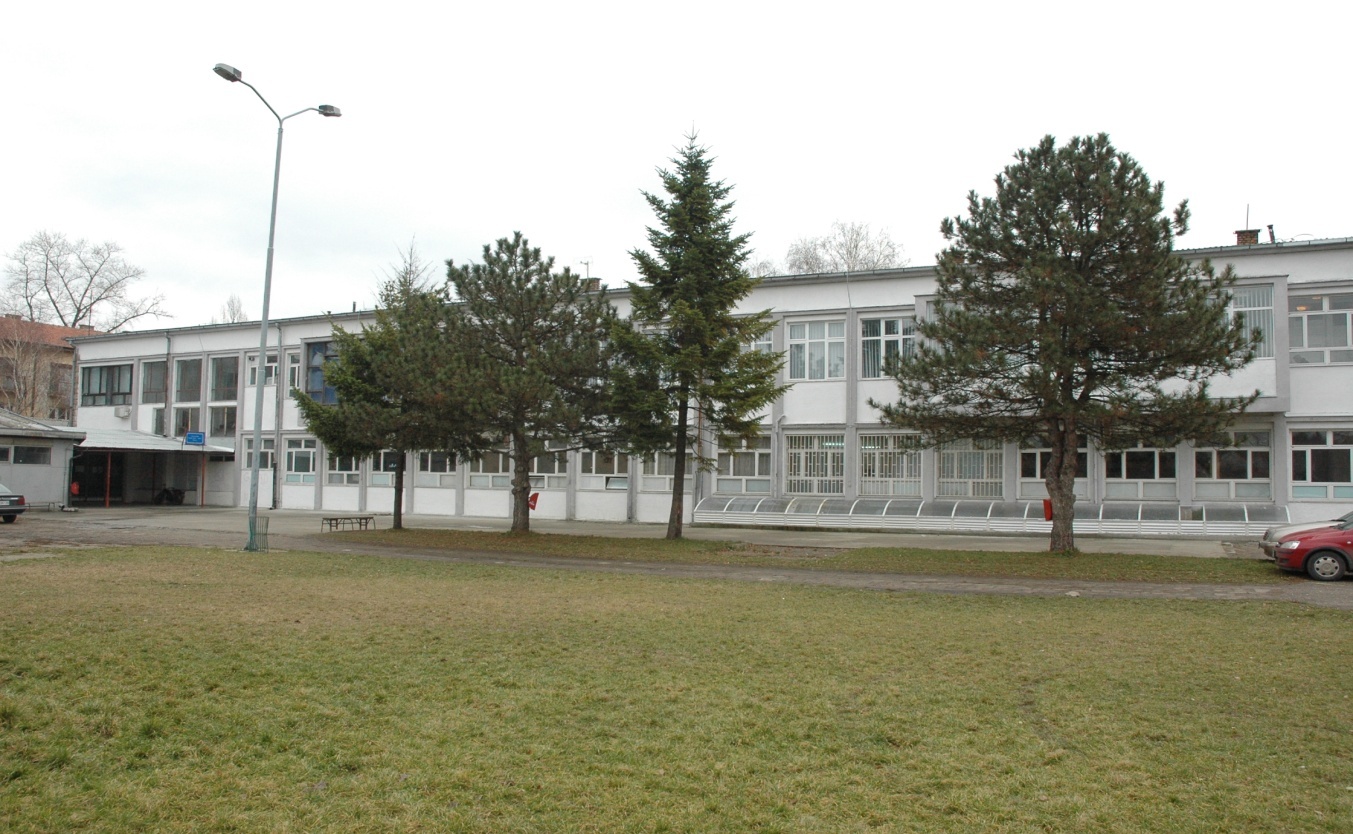 ГОДИШЊИ ПЛАНОБРАЗОВНО - ВАСПИТНОГ РАДАОСНОВНЕ ШКОЛЕ „БОРИСАВ ПЕТРОВ БРАЦА“  ПАНЧЕВОЗА ШКОЛСКУ 2021/2022. ГОДИНУУ  Панчеву,септембар 2021.САДРЖАЈ:УВОД	6ПОЛАЗНЕ ОСНОВЕ ПЛАНИРАЊА РАДА ШКОЛЕ	7ИНТЕРНИ АКТИ ШКОЛЕ	9УСЛОВИ СРЕДИНЕ У КОЈОЈ ШКОЛА РАДИ	9Опис	9Историјат	9Специфичности	10ВИЗИЈА	10МИСИЈА	10МОТО	10УСЛОВИ РАДА ШКОЛЕ	11ОБЈЕКТИ НАСТАВНОГ РАДА	11ПОДАЦИ О УКУПНОМ ПРОСТОРУ И ЊЕГОВОЈ АДЕКВАТНОСТИ	12НАЈВАЖНИЈА НАСТАВНА СРЕДСТВА	12РАДОВИ КОЈЕ ЈЕ НЕОПХОДНО ИЗВЕСТИ У ШКОЛИ	13КАДРОВСКА СТРУКТУРА	13САРАДЊА СА ИНСТИТУЦИЈАМА ДРУШТВЕНЕ СРЕДИНЕ	15ОСНОВНИ ЗАДАЦИ ШКОЛЕ – СМЕРНИЦЕ, ЦИЉЕВИ РАЗВОЈА ШКОЛЕ	15Израда планова и програма	15Самовредновање	16Инклузивно образовање	16Образовни стандарди	16Допунска наства	16Додатна настава	16Културне и друге потребе ученика	16Стимулација ученика	17Превенција насиља	17Уређење школе	17ОРГАНИЗАЦИЈА ОБРАЗОВНО – ВАСПИТНОГ   РАДА   ШКОЛЕ	17БРОЈНО СТАЊЕ УЧЕНИКА И ОДЕЉЕЊА	17РИТАМ РАДА ШКОЛЕ И РАСПОРЕД ЗВОЊЕЊА	18ВРЕМЕ ТРАЈАЊА ЧАСОВА	18ШКОЛСКИ КАЛЕНДАР	19РАСПОРЕД ДЕЖУРСТВА НАСТАВНИКА У ШКОЛСКОЈ 2021/2022. ГОДИНИ	27РАСПОРЕД ЧАСОВА НИЖИХ РАЗРЕДА ЗА ШКОЛСКУ 2021/2022. ГОДИНУ	28РАСПОРЕД ЧАСОВА ВИШИХ РАЗРЕДА ЗА ШКОЛСКУ 2021/2022. ГОДИНИ	29Распоред часова  виших разреда за школску 2020/2021.	31ОПЕРАТИВНИ ПЛАН ОСНОВНЕ ШКОЛЕ ,,БОРИСАВ ПЕТРОВ БРАЦА“ ПАНЧЕВО ЗА ОРГАНИЗАЦИЈУ И РЕАЛИЗАЦИЈУ ОБРАЗОВНО-ВАСПИТНОГ РАДА ПО ПОСЕБНОМ ПРОГРАМУ ЗА РАД У УСЛОВИМА ПАНДЕМИЈЕ ВИРУСА Covid-19	33ГОДИШЊИ ФОНД ЧАСОВА	41ПЛАН НАСТАВЕ И УЧЕЊА ЗА ПРВИ РАЗРЕД	41ПЛАН НАСТАВЕ И УЧЕЊА ЗА ДРУГИ РАЗРЕД	42ПЛАН  НАСТАВЕ И УЧЕЊА ЗА ТРЕЋИ РАЗРЕД	43НАСТАВНИ ПЛАН ЗА ЧЕТВРТИ РАЗРЕД	44ПЛАН НАСТАВЕ И УЧЕЊА ЗА ПЕТИ РАЗРЕД	45ПЛАН НАСТАВЕ И УЧЕЊА ЗА ШЕСТИ РАЗРЕД	46ПЛАН НАСТАВЕ И УЧЕЊА ЗА СЕДМИ РАЗРЕД	47НАСТАВНИ ПЛАН ЗА ОСМИ РАЗРЕД	48ПОДЕЛА ОДЕЉЕЊА И ПРЕДМЕТА НА НАСТАВНИКЕ	50ВЕРСКА НАСТАВА И ГРАЂАНСКО ВАСПИТАЊЕ	51ИНФОРМАТИКА И РАЧУНАРСТВО	51ДОПУНСКА НАСТАВА	51ДОДАТНИ РАД	51ДИГИТАЛНИ СВЕТ И ПРОЈЕКТНА НАСТАВА	52ПРИПРЕМНА НАСТАВА	52ОБРАЗОВНИ СТАНДАРДИ	52План остваривања стандарда	53ЈЕДНОДНЕВНИ ИЗЛЕТ	54ДИВЧИБАРЕ	54САЈАМ КЊИГА	54ПЛИВАЊЕ	54Задужења наставника у оквиру 40-то часовне радне недеље	55ОДЕЉЕЊСКА ЗАЈЕДНИЦА	56УЧЕНИЧКИ ПАРЛАМЕНТ	56СЛОБОДНЕ АКТИВНОСТИ УЧЕНИКА	58ПРОГРАМ РАДА СЛОБОДНИХ АКТИВНОСТИ	58ПЛАН СЕКЦИЈА	59ПРОГРАМ РАДА САОБРАЋАЈНЕ СЕКЦИЈЕ	59ПРОГРАМ РАДА МЛАДИХ ИСТОРИЧАРА	61ПРОГРАМ РАДА РЕЦИТАТОРСКЕ СЕКЦИЈЕ ОД V ДО VIII РАЗРЕДА	62ПЛАН РАДА РУКОМЕТНЕ СЕКЦИЈЕ	63СЕКЦИЈА ЗА ПРОГРАМИРАЊЕ	63ПРОГРАМ ВАСПИТНОГ РАДА	65ПРЕВЕНЦИЈА МАЛОЛЕТНИЧКЕ ДЕЛИКВЕНЦИЈЕ	65ПРОГРАМ ПРОФЕСИОНАЛНЕ ОРИЈЕНТАЦИЈЕ	65УНАПРЕЂИВАЊЕ ОБРАЗОВНО -  ВАСПИТНОГ РАДА	68Основни услови унапређења рада	68Примена нових наставних технологија	68Пројекти	68ПРЕДЛОГ ПЛАНА СТРУЧНОГ УСАВРШАВАЊА НАСТАВНИКА И СТРУЧНИХ САРАДНИКА	69АКТИВИ, ВЕЋА, ТИМОВИ И ПЕДАГОШКИ КОЛЕГИЈУМ	82ПЛАН РАДА СТРУЧНОГ АКТИВА ЗА РАЗВОЈНО ПЛАНИРАЊЕ ШКОЛЕ (БРОЈ 5)	91Акциони план за реализацију приоритета развојних циљева и задатака	93ПЛАН РАДА АКТИВА ЗА РАЗВОЈ ШКОЛСКОГ ПРОГРАМА	109СТРУЧНА ВЕЋА ЗА ОБЛАСТ ПРЕДМЕТА	110Програм рада Стручног већа математике, физике , техничког и информатичког образовања	110Програм рада Стручног већа српског језика, страног језика  и историје	111Програм рада Стручног већа хемичара, географа и биолога	112Програм рада Стручног већа музичке и ликовне културе и физичког васпитања	113ПЛАН И ПРОГРАМ РАДА НАСТАВНИЧКОГ ВЕЋА	114Руководиоци одељењских већа	115Руководиоци разредног већа	115ПРОГРАМ РАДА ОДЕЉЕЊСКИХ ВЕЋА	116Програм рада Одељењских већа за разредну наставу	116Програм рада Одељењских већа виших разреда	117Програм рада одељењских старешина	118ТИМОВИ	118Тим за обезбеђивање квалитета и развој установе	119Тим за развој међупредметних компетенција и предузетништва	120План рада тима за заштиту деце од дискриминације, насиља,  злостављања и занемаривања	121Програм заштите ученика од дискриминације, насиља, злостављања и занемаривања	123Интервентне активности	127Евиденција и документација	130Дигитално насиље	130Програм  и план  превенције на здравственој заштити ученика	133Програмске основе активности планираних на превенцији употребе дрога код ученика	135План рада Тима за инклузивно образовање	136План самовредновања школе	139Годишњи акциони план за планирање и спровођење завршног испита	142ПЕДАГОШКИ КОЛЕГИЈУМ	143ЕТОС	144ПЛАНОВИ РАДА ПРОДУЖЕНОГ БОРАВКА, СЕКРЕТАРА, ПЕДАГОГА И БИБЛИОТЕКАРА	146ГОДИШЊИ ПЛАН РАДА ПРОДУЖЕНОГ БОРАВКА	146ПРОГРАМ РАДА СЕКРЕТАРА ШКОЛЕ	148ГОДИШЊИ ПЛАН И ПРОГРАМ РАДА ШКОЛСКОГ ПЕДАГОГА	149ГОДИШЊИ ПРОГРАМ РАДА ШКОЛСКОГ БИБЛИОТЕКАРА	155ПЛАНОВИ И ПРОГРАМИ ОРГАНА УПРАВЉАЊА, РУКОВОЂЕЊА И САВЕТОДАВНИ ОРГАНИ	156ПЛАН РАДА ШКОЛСКОГ ОДБОРА	156ПЛАН И ПРОГРАМ РАДА ДИРЕКТОРА ШКОЛЕ	158ПРОГРАМ РАДА САВЕТА РОДИТЕЉА	162ШКОЛСКИ МАРКЕТИНГ	162ПРАЋЕЊЕ И ЕВАЛУАЦИЈА ГОДИШЊЕГ ПЛАНА РАДА ШКОЛЕ	163УВОД                   Основна школа „Борисав Петров Браца“  у Панчеву, Жарка Зрењанина 179, основана је 1961. године као самостална установа без предшколског образовања. Накнадном територијалном реорганизацијом и услед других околности, од некадашњих 42 одељења, ове школске године школа ће имати 9 одељења (4 нижих и 5 виших разреда) са укупно 102  ученика и једним одељењем продуженог боравка са 24 ученика.                  Упркос малом броју ученика, наша школа редовно учествује на разним активностима. Ученици показују велико интересовање за спорт, учествују у многим ликовним и литерарним конкурсима, активни су и у другим областима.ПОЛАЗНЕ ОСНОВЕ ПЛАНИРАЊА РАДА ШКОЛЕПланирање и програмирање годишњег програма рада реализовано је на следећим законским и подзаконским актима:План рада за школску 2021/2022. годину, у свим областима о-в рада, заснован је на:        Закони и подзаконски акти као основ програмирања рада школе:-  Закон о основама система образовања и васпитања („Сл. гласник РС“, бр. 88/2017, 27/2018 - др. закони, 10/2019 И 6/2020),-  Закон о основном образовању и васпитању  („Сл.гласник РС“, бр. 55/2013, 101/2017, 10/2019 и 27/2019 -др.закон),- Правилник о општим основама школског програма („Сл. гласник РС – Просветни гласник“, бр 5/2004),- Правилник о оцењивању ученика у основном образовању и васпитању („Сл. гласник РС“, бр. 34 /2019, 59/ 2020, 81/2020),-  Правилник о норми часова непосредног рада са ученицима наставника, стручних сарадника и васпитача у основној школи („Сл. гласник РС – Просветни гласник“, бр. 2/92 и 2/2000), - Правилник о наставном плану за први, други, трећи  и четврти разред основног образовања и васпитања и наставном програму за трећи разред основног образовања и васпитања („Сл. гласник РС – Просветни гласник“, бр. 1/2005, 15/2006, 2/2008, 2/2010, 7/2010, 3/2011- др. правилник, 7/2011-др. правилник, 1/2013, 11/2014, 11/2016  и 12/2018), - Правилник о наставном програму за четврти разред основног образовања и васпитања („Сл. гласник РС – Просветни гласник“, бр. 3/2006, 15/2006, 2/2008, 3/2011-др.правилник, 7/2011-др.правилник, 1/2013, 11/2014, 11/2016, 7/2017 и 12/2018),- Правилник о наставном плану и програму за први и други разред основног образовања и васпитања („Сл. гласник РС – Просветни гласник“, бр. 10/2004, 20/2004, 1/2005, 3/2006, 15/2006, 2/2008, 2/2010, 7/2010, 3/2011-др.правилник, 7/2011-др.правилници, 1/2013, 4/2013, 14/2013, 5/2014, 11/2014, 11/2016, 6/2017 и  12/2018),- Правилник  о плану наставе и учења за први циклус основног образовања и васпитања и програму наставе и учења за први разред основног образовања и васпитања (Сл.гласник РС–Просветни гласник“, бр: 10/2017,  12/2018,  15/2018, 18/2018,1/2019 и 2/2020)- Правилник о програму наставе и учења за други разред основног образовања и васпитања („Сл.гласник РС-Просветни гласник“, бр 16/2018,3/2019 и 5/21),- Правилник о плану наставе и учења  за пети и шести разред основног образовања и васпитања и програму  наставе и учења за пети и шести  разред основног образовања и васпитања („Сл. гласник РС–Просветни гласник“ бр. 15/2018, 18/2018, 3/2019 3/2020 и 6/2020)	-  Правилник о наставном програму за шести разред основног образовања и васпитања („Сл. гласник РС – Просветни гласник“, бр. 5/2008, 3/2011 -други правилник, 1/2013, 5/2014, 11/2016, 3/2018, 12/2018 и 3/2020),	-  Правилник о наставном програму за седми разред основног образовања и васпитања („Сл. гласник РС – Просветни гласник“, бр. 6/2009, 3/2011-други правилник, 8/2013, 11/2016, 12/2018, 3/2019, 12/2019 и 3/2020),	- Правилник о програму наставе и учења за седми разред основног образовања и васпитања(„Сл. гласник РС-Просветни гласник“ бр. 5/2019, 1/2020, 6/2020, 8/2020 и 5/2021),	- Правилник о наставном програму за осми разред основног образовања и васпитања („Сл. гласник РС – Просветни гласник“, бр. 2/2010, 3/2011- други правилник, 8/2013, 5/2014, 11/2016, 7/2017, 12/2018, 10/2019 и 3/2020),	- Правилник о плану наставе и учења за седми и осми разред основног образовања и васпитања („Сл.гласник РС-Просветни гласник“,бр. 18/2018),	- Правилник о програму свих облика рада стручних сарадника („Сл. гласник РС-Просветни гласник“ бр. 5/2012 и 6/2021),	- Правилник о сталном стручном усавршавању и напредовању у звања наставника, васпитача и стручних сарадника („Сл. гласник РС“, бр.81/2017 и 48/2018), 	- Правилник о степену и врсти образовања наставника и стручних сарадника у ОШ ( „Сл. гласник РС – Просветнигласник“, бр. 11/2012, 15/2013, 2/2016, 10/2016, 11/2016, 2/2017, 3/2017, 13/2018, 11/2019, 2/2020, 8/2020 , 16/2020, 19/2020, 3/2021 и 4/2021),	- Правилник о степену и врсти образовања  наставника који изводе образовно-васпитни рад из изборних предмета у основној школи („Сл. гласник РС – Просветни гласник“, бр. 11/2012, 15/2013, 10/2016,  11/2016, 2/2017, 11/2017 16/2020 и 3/2021),	- Посебни протокол за заштиту деце и ученика од насиља, злостављања и занемаривања у образовно-васпитним установама, 04.10.2007.год. Министарство просвете,	- Правилник о општим стандардима постигнућа - образовни стандарди за крај обавезног образовања („Сл.гласник РС-Просветни гласник“, бр. 5/2010),	- Правилник о образовним стандардима за крај првог циклуса обавезног образовања за предмете српски језик, математика и природа и друштво („Сл.гласник РС-Просветни гласник“, бр. 5/2011),	- Правилник о ближим условима за оснивање, почетак рада и обављање делатности основне школе („Сл. гласник РС–Просветни гласник“ бр. 5/2019 и 16/2020),	- Правилник о општим стандардима постигнућа за крај основног образовања за страни језик („Сл.гласник РС“, бр. 78/2017),	- Правилник о програму завршног испита у основном образовању и васпитању („Сл.гласник РС-Просветни гласник“,бр. 1/2011, 1/2012, 1/2014, 12/2014 2/2018 и 3/2021),	- Правилник о ближим упутствима за утврђивање права на индивидуални образовни план, његову примену и вредновање(„Сл.гласник РС“, бр. 74/2018), 	- Правилник о организацији и остваривању наставе у природи и екскурзије у основној школи(„Сл.гласник РС“, бр. 30/2019),	- Правилник о протоколу поступања у установи у одговору на насиље, злостављање и занемаривање(„Сл.гласник РС“, бр. 46/2019 и 104/2020),	- Правилник о посебном програму образовања и васпитања („Сл.гласник РС“, бр. 85/2021),	- Правилник о ближим условима за остваривање и начин осигурања квалитета и вредновање наставе на даљину у основној школи(„Сл.гласник РС“, бр. 109/2020),            - Правилник о стандардима квалитета рада установе (Сл.гл.РС бр.14/2018)            - Правилник о вредновању квалитета рада установе (Сл.гл. РС бр. 10/2019)	- Стручно упутство за организацију и реализацију образовно-васпитног рада у основној школи у школској 2020/2021.години бр.610-00-00674/2020-07	Основа за планирање и израду Годишњег плана рада школе је и Правилник о школском календару за основне школе са седиштем на територији АП Војводине за школску 2020/21. годину("Сл. лист АП Војводине", бр. 41/2020).ИНТЕРНИ АКТИ ШКОЛЕСтатут  школе Школски развојни планШколски програмПлан рада школеИзвештај о раду школе Правилник о мерама, начину и поступку заштите и безбедности ученика Правила понашања Правилник о васпитно-дисциплинској одговорности ученика Правилник о дисциплинској и материјалној одговорности запослених Правилник о похваљивању и награђивању ученика Правилник о раду Правилник о организацији и систематизацији послова и радних задатака Правилник о безбедности и здрављу на раду УСЛОВИ СРЕДИНЕ У КОЈОЈ ШКОЛА РАДИОписКада из центра Панчева кренете према Јужној зони, проћи ћете најдужом улицом овог града, Улицом Жарка Зрењанина.Тада ћете наићи на велико, лепо ограђено двориште, у којем се налази једноспратна грађевина из 1961. године. Иза велике металне капије и ограде протеже се уредно покошен травњак који пресецају широке избетониране стазе и воде до улаза у школу. Двориште краси зимзелено и листопадно дрвеће. Међу њима се налази и веома ретко стабло гинка. У централном делу протеже се школска зграда. Испред њеног улаза је биста народног хероја Браце Петрова, а на згради је плоча с натписом ОШ „БОРИСАВ ПЕТРОВ БРАЦА“.ИсторијатОдлуком СО Панчево из 1961. године, између насеља Топола и Војловица изграђена је Основна школа „Борисав Петров Браца“. Већ 1963. године, уз школску зграду дограђени су боравак и сала за физичко васпитање. Фискултурна сала је данас једна од најлепших и најопремљенијих у граду. Имајући у виду веома мали број ученика који похађа школу, СО Панчево је 2002. године склопила уговор са  Стоматолошким факултетом Панчево о коришћењу вишка просторија у нашој школи. Од те године ученици школе користе приземље, а студенти факултета спрат. Данас  је то једна лепа сарадња две образовне установе.СпецифичностиШкола има домара, обезбеђење и школског полицајца, што у комбинацији с редовним дежурством наставника даје квалитетну безбедност сваком ученику док борави у школи. Уколико се осврнемо на 1961. годину, када је школа почела са радом, можемо видети да је у њој било око 1200 ученика. Највећи број ђака је имала 60-их и 70-их година прошлог века, када је школу похађало 1300 ученика. Крајем 80-их број почиње знатно да се смањује. Сав напор, труд и залагање запослених да време које деца проводе у школи буде што лепше и квалитетније, квари  чињеница да је близина огромног комплекса Хемијске индустрије Панчево, у великој мери утицала на миграцију становништва. Много нижа тржишна цена станова у односу на друге делове града привукла је веома слаб или угрожен социјални статус становништва. Многобројне, а веома сиромашне породице, које су најчешће и без сталног запослења, све више мигрирају у овај део града. Неурбано и нехигијенско насеље Мали рит, чије становништво, углавном, чини ромска популација, која је најчешће необразована , чини половину ученика наше школе. Овако низак образовни статус родитеља има за последицу слаба образовна постигнућа ученика, или још горе, таква деца су веома често непохађачи.ВИЗИЈАВизија школе јесте развијање високог нивоа компетентности и сарадње међу свим учесницима васпитно-образовног процеса, стварање лепог и функционалног простора који сваком пружа осећај добродошлице и који позива на учење и откривање, као и грађење наставе која одговара најбољим интересима  ученика и у којој ученици учествују са осећањем радости због откривања нових знања, способности и вештина.Нашу школу видимо као улазницу за свет једнаких шанси у ком се цене постигнућа свих, где је сваком омогућено да оствари највећи успех  у даљем учењу и напредовању у  свим сферама живота и рада.МИСИЈАМисија школе јесте грађење мотивације и компетенција за квалитетан образовно-васпитни рад кроз различите облике размене, сарадње и стручног усавршавања. Такође, школа планира организовање разноврсних и квалитетних образовно-васпитних активности којима се поштују различите потребе и могућности ученика и којима се они подстичу да у постизању резултата достигну свој максимум. МОТОШКОЛА КАКВУ ЖЕЛИМОУСЛОВИ РАДА ШКОЛЕНаставни процес се одвија у добро опремљеним учионицама и специјализованим учионицама, као и у фискултурној сали са једним отвореним асфалтним и једним отвореним травнатим тереном, као и спортским тереном у школском дворишту. Ученици наставу прате на српском језику. Социјални статус већине породица у крају из кога су наша деца је веома скроман, док је већи број ученика ( из ромских породица) едукативно занемарен, те су покренуте иницијативе за стварање услова за социјално, васпитно, здравствено и образовно збрињавање ове категорије ученика. У боравку су им омогућени пристојни услови за живот и рад и стручна помоћ у учењу, као и храна из Дечије Радости ( два оброка).          Еколошки аспект услова рада је специфичан. Школа се налази у близини такозване           “Јужне зоне,     ЦРНЕ ТАЧКЕ на југозападу балкана”.ОБЈЕКТИ НАСТАВНОГ РАДА ПОДАЦИ О УКУПНОМ ПРОСТОРУ И ЊЕГОВОЈ АДЕКВАТНОСТИНАЈВАЖНИЈА НАСТАВНА СРЕДСТВАРАДОВИ КОЈЕ ЈЕ НЕОПХОДНО ИЗВЕСТИ У ШКОЛИУ школи је неопходно извести следеће радове:Санација дечијих тоалета    Временски рок је одређен добијеним средствима од стране локалне самоуправе, односно  прибављеним средствима по другим основама.КАДРОВСКА СТРУКТУРАСтруктура запослених  је у складу са нормативом,одређен број наставника ради са непуним радним временом,а  неки од  њих радно времe допуњавају у другим школама.Сви запослени радници испуњавају прописане услове за своја радна места.САРАДЊА СА ИНСТИТУЦИЈАМА ДРУШТВЕНЕ СРЕДИНЕ        У циљу подизања квалитета рада, школа планира сарадњу са различитим институцијама друштвене средине.         Ученици наше школе учествоваће на ликовним и литерарним конкурсима који се расписују у току школске године (Црвени крст, Народни музеј града Панчева и друге организације и установе).  Такође, ученици ће бити укључени и у различите спортске активности које ће бити организоване у нашем граду и околини.        Уобичајена је сарадња са предшколским установама из окружења, да би се учитељице боље упознале са интересовањима и проблемима деце која се из тих установа уписују у први разред основне школе. Том сарадњом се олакшава и прихватање учитељица и школских правила од стране будућих првака.Оствариваће се и сарадња са различитим културним установама у циљу организовања посета ученика позоришним и биоскопским представама, концертима и изложбама.  У циљу решавања проблема ученика који превазилазе моћи и ингеренције школе, оствариваће се сарадња са MУП – ом, Школским диспанзером, Центром за социјални рад и другим одговарајућим институцијама. ОСНОВНИ ЗАДАЦИ ШКОЛЕ – СМЕРНИЦЕ, ЦИЉЕВИ РАЗВОЈА ШКОЛЕОсновни задаци и циљеви школе формулисани су кроз планове Наставничког већа, годишње и месечне планове рада наставника, Одељенских већа, а све то ће се огледати у унапређивању квалитета наставног рада. Овим планом се дефинишу основни циљеви и задаци у оквиру неких основних стуктуралних делова рада:Израда планова и програмаУкључити све наставнике у израду појединачних планова рада.Организовати стручно усавршавање наставника у оквиру актива и практичних предавања, семинара, посебно у области осавремењивања наставе и примене мултимедија у настави, као и сарадња са родитељима.У циљу остваривања јединствене структуре планова и програма и остваривања коорелације између наставних садржаја, планирање и програмирање се врши на нивоу актива, у сарадњи са директором и педагогом и индивидуално.СамовредновањеСамовредновање рада школе у складу са стандардима квалитета рада установе.Унапређивање рада школе у кључним областима  у складу са добијеним резултатима.Инклузивно образовањеЈедан од кључних циљева  коме ће наставнички колектив поклонити посебну пажњу  је пружање подршке ученицима којима је услед социјалне ускраћености, сметњи у развоју, инвалидитета и других разлога она потребна.Посебан задатак биће стручно усавршавање свих наставника у области инклузивног образовања  и израде индивидуалних образовних планова.Образовни стандардиИзрада образовних стандарда за сваки разред основног образовањаПримена стандарда у планирању, припремању и реализацији наставе;Праћење остварености стандардаДопунска настваОрганизацији допунске наставе биће посвећена посебна пажња како би се помогло ученицима ( рад у малој групи) да постигну позитиван успех. Обавезна допунска настава: српски језик, математика, страни језик, физика, хемија, а остали предмети по потрби.Додатна наставаПомоћ ученицима који брже напредују, активнија организација  наставе на рачунарима , уз стручну литературу.Културне и друге потребе ученикаРазвијање културних и других потреба ученика: културно – забавни, спортско рекреативни програм; одељењске заједнице утврдиће свој програм и на основу њега радити на реализацији планираних садржаја.Стимулација ученикаПодстицању ученика у процесу рада биће поклоњена посебна пажња. Најбољи ученици појединци биће награђени књигама, као и носиоци посебних диплома.Превенција насиљаУ складу са стратегијом Министарства просвете, посебна пажња биће посвећена заштити ученика од насиља, односно превенцији насиља.Уређење школе У циљу остваривања оптималних услова за рад школе стручни органи сачиниће пројекцију просторног уређења и опремања школских објеката и дворишта школе.ОРГАНИЗАЦИЈА ОБРАЗОВНО – ВАСПИТНОГ   РАДА   ШКОЛЕБРОЈНО СТАЊЕ УЧЕНИКА И ОДЕЉЕЊАВаспитно-образовни рад организован је по утврђеном плану и програму, а одвија се у оквиру четири одељења од првог до четвртог разреда која броје 48 ученика и 54 ученика распоређених у пет одељења од петог до осмог разреда.РИТАМ РАДА ШКОЛЕ И РАСПОРЕД ЗВОЊЕЊА  Наставни рад се одвија у две смене: -  преподневна смена почиње са радом у 8:00 часова, -  поподневна смена у 13:30 часова.Наставни рад се завршава у преподневној смени у 14:00 часова , а у поподневној смени у 19:30 часова.Промена распореда смена врши се на две недеље. Ученици су распоређени у две смене, на следећи начин:  -  у једној смени су  ученици од првог до четвртог разреда, укупно 4 одељења, -  у другој смени су ученици од петог до осмог разреда, укупно 5 одељења.ВРЕМЕ ТРАЈАЊА ЧАСОВАШкола ће и ове школске године радити у две смене. Настава ће у преподневној смени почињати у 8,00 часова, а у поподневној у 13.30 часова. Велики одмор је после другог часа и траје 20 минута. Између осталих часова су мали одмори и трају 5 минута. Часови трају 45 минута.ШКОЛСКИ КАЛЕНДАРНа основу члана 185. став 1, а у вези са чланом 28. став 6. Закона о основама система образовања и васпитања (''Службени гласник РС'', бр.: 88/17, 27/18-др. закон, 10/19 и 6/20), члана 15. и 16. став 2., члана 24. став 2. и члана 37. став 4. Покрајинске скупштинске одлуке о покрајинској управи ("Службени лист АП Војводине", бр. 37/14, 54/14-др.одлука, 37/16, 29/17, 24/2019 и 66/20), покрајински секретар д о н о с и:ПРАВИЛНИКО ШКОЛСКОМ КАЛЕНДАРУ ЗА ОСНОВНЕ ШКОЛЕ СА СЕДИШТЕМ НА ТЕРИТОРИЈИ АУТОНОМНЕ ПОКРАЈИНЕ ВОЈВОДИНЕ ЗА ШКОЛСКУ 2021/2022. ГОДИНУЧлан 1.Овим правилником утврђује се врeме остваривања образовно-васпитног рада у току школске 2021/2022. године и време и трајање школског распуста ученика у основним школама са седиштем на територији Аутономне покрајине Војводине.Остали обавезни и факултативни облици образовно-васпитног рада предвиђени наставним планом и програмом за основне школе планирају се годишњим планом рада.Члан 2. Настава и други облици образовно - васпитног рада у основној школи се остварују у току два полугодишта.Прво полугодиште почиње 1. септембра 2021. године, а завршава се 23. децембра 2021. године. Прво полугодиште има 80 наставни дан.Друго полугодиште почиње 17. јануара 2022. године и завршава се: - 07. јуна 2022. године, за ученике осмог разреда и има 90 наставних дана и- 21. јуна 2022. године за ученике од првог до седмог разреда и има 100 наставних дана.Члан 3.	Наставни план и програм за ученике од првог до седмог разреда остварује се у 36 петодневних наставних недеља, односно 180 наставних дана.Наставни план и програм за ученике осмог разреда остварује се у 34 петодневних наставних недеља, односно 170 наставних дана.У случају када због угрожености безбедности и здравља ученика и запослених није могуће да школе остваре обавезне облике образовно-васпитног рада у пуном броју наставних седмица и наставних дана на годишњем нивоу, могуће је одступање  у броју до 5% од утврђеног броја петодневних наставних седмица, односно наставних дана. Табеларни преглед школског календара за основне школе са седиштем на територији Аутономне покрајине Војводине за школску 2021/2022. годину који се налази у прилогу овог правилника као његов саставни део исказан је по полугодиштима и квартално.Први квартал има 40, други 40, а трећи 50 наставних дана. Четврти квартал има 50 наставних данa за ученике од првог до седмог разреда а 40 наставних дана за ученике осмог разреда, изузев у случају када због угрожености безбедности и здравља ученика и запослених није могуће да дани у седмици, који су распоређени годишњим планом рада, буду равномерно распоређени.                                                               Члан 4.Основне музичке и балетске школе могу да изводе наставу и у току шест наставних дана у недељи према годишњем плану рада школе у складу са законом. У случају када због угрожености безбедности и здравља ученика и запослених није могуће да школе остваре обавезне облике образовно-васпитног рада у пуном броју наставних седмица и наставних дана на годишњем нивоу, могуће је одступање  у броју до 5% од утврђеног броја петодневних наставних седмица, односно наставних дана.Члан 5.У току наставног периода школа може утврдити у свом годишњем плану рада највише четири наставне суботе и то у случају ако се:- у наставни дан обележава дан школе, или- у наставни дан, истовремено, за већи део ученика школе, реализују екскурзије, или неке друге активности - у наставни дан са већином ученика учествује на некој спортској или друштвеној манифестацији, или је школа домаћин такмичења, друштвене или спортске манифестације, или - је због одсуства већег броја ученика или запослених, који обележавају верски празник, или празник националне мањине утврђен од стране националног савета одређене националне мањине у Републици Србији, у дан тог празника отежано извођење наставе. Наставна субота у којој се надокнађује пропуштен рад у смислу става 1. овог члана, налази се у истом кварталу у коме је и дан који је одређен као ненаставни. У свим другим случајевима одступања од школског календара, школа је дужна да поступа у складу са чланом 28. став 5. и 105. став 3 и 4. Закона о основама система образовања и васпитања (''Службени гласник РС'', бр.: 88/2017, 27/2018 – др. закон, 10/2019 и 6/2020).Члан 6.У току школске године ученици имају зимски, пролећни и летњи распуст.Зимски распуст почиње 24. децембра 2021. године, а завршава се 16. јануара 2022. године.Пролећни распуст почиње 15. априла 2022. године, а завршава се 25. априла 2022. године. За ученике од првог до седмог разреда летњи распуст почиње 22. јуна 2022. године, а завршава се 31. августа 2022. године. За ученике осмог разреда летњи распуст почиње по завршетку завршног испита,  а завршава се 31. августа 2022. године. Члан 7.Време саопштавања успеха ученика и поделе ђачких књижица сведочанстава и диплома по завршетку првог односно другог полугодишта школа утврђује годишњим планом рада.Члан 8. У школи се празнују државни и верски празници у складу са Законом о државним и другим празницима у Републици Србији („Службени гласник РС“ број 43/01, 101/07 и 92/11).У школи се обележава:21. октобар - Дан сећања на српске жртве у Другом светском рату, као радни и наставни дан 8. новембар  - Дан просветних радника  11. новембар - Дан примирја у Првом светском рату, као нерадни и ненаставни дан27. јануар - Свети Сава – школска слава, као радни и ненаставни дан15. фебруар  - Сретење – Дан државности, који се празнује 15. и 16. фебруара 2022. године, као нерадни дани22. април - Дан сећања на жртве холокауста, геноцида и других жртава фашизма у Другом светском рату, као радни  и наставни дан01. мај - Празник рада, који се празнује 1, 2. и 3. маја 2022. године, као нерадни дани09. мај - Дан победе као радни и наставни дан.Члан 9.	Ученици и запослени у школи имају право да не похађају наставу, односно да не раде, у дане верских празника:Православни верници - на први дан крсне славе;Припадници верских заједница које обележавају верске празнике по Грегоријанском односно Јулијанском календару – на први дан Божића и у дане ускршњих празника почев од Великог петка закључно са другим даном празника;Припадници Исламске заједнице – 02. маја 2022. године, први дан Рамазанског бајрама и 20. јула 2022. године, први дан Курбан-бајрама. Припадници Јеврејске заједнице –16. септембра 2021. године, на први дан Јом Кипура и 16. априла 2022., први дан Пасха или Песах Члан 10.Одлукама националних савета националних мањина утврђени су следећи  национални празници националних мањина:- за мађарску националну заједницу:*15. март - Дан револуције и ослободилачке борбе 1848/49*20. август - Дан Светог Стевана и*23. октобар - Дан почетка револуције и ослободилачке борбе 1956. године- за бошњачку националну заједницу:*11. мај - Дан Бошњачке националне заставе*први дан Рамазанског бајрама*први дан Курбанског бајрама и*20. новембар - Дан ЗАВНОС-а.- за буњевачку националну заједницу:*02. фебруар - Дан великог прела*23. фебруар - Дан избора првог Националног савета*15. август - Дан Дужијанце и*25. новембар - Дан када је 1918. године у Новом Саду одржана Велика Народна скупштина Срба, Буњеваца и осталих Словена- за  хрватску националну заједницу:*19. март - благдан Светог Јосипа,*19. јун  - датум рођења суботичког бискупа Ивана Антуновића,*16. октобар - датум рођења бана Јосипа Јелачића и*15. децембар - датум оснивања Хрватског националног вијећа.- за румунску националну заједницу:*15. јануар - датум рођења националног песника Михаи Еминескуа,*04. септембар - празник Велике госпојине,*01. децембар - Национални празник Румуније и*07. децембар - Дан националног савета.- за русинску националну заједницу:*17. јануар - Дан Русина.- за украјинску националну заједницу:*17. мај - Дан украјинске заједнице у Србији и*14. октобар - Дан украјинских хероја.- за македонску националну заједницу:*02. август - Илинден – Дан устанка народа Македоније против Турака, *08. септембар - Дан државности Републике Македоније,*11. октобар - Дан борца и*16. децембар – Дан Националног савета.- за немачку националну заједницу:*15. децембар - Дан оснивања националног савета.- за ромску националну заједницу:*14. јануар-Василица,*03. петак у марту – Бибија,*08. април - Међународни дан Рома и*06. мај-Ђурђевдан.- за бугарску  националну заједницу:*3. март –Дан ослобођења од турског ропства,*24. мај – Дан Кирила и Методија и*01. новембар – Дан народних будитеља.- за чешку  националну заједницу:*04. фебруар – Дан чешке књижевности,*28. март – Дан образовања,*16. мај – Дан националног савета,*28. септембар – Дан Чеха (Св. Вацлав) и*04. октобар – Дан чешког језика.-за словачку националну заједницу* први викенд у августу – Дани словачких народних свечаности.Члан 11.За време зимског распуста, школа може да планира реализовање додатног и допунског рада са ученицима.О броју часова, обухвату ученика и распореду извођења додатног и допунског рада са ученицима из става 1. овог члана, на предлог наставничког већа одлучује директор.Члан 12.Ученици осмог разреда полагаће пробни завршни испит у петак, 25.03.2022. године и у суботу, 26.03.2022. године, а завршни испит у среду, 22.06.2022. године, четвртак, 23.06.2022. године и петак, 24.06.2022. године.Члан 13.Годишњим планом рада Школа је обавезна да планира два радна дана на нивоу школске године (субота - 11. или 18. септембра 2021. године, у првом полугодишту и субота 14. или 21. маја 2022. године, у другом полугодишту) за организовање и реализацију активности из области изборних предмета (грађанско васпитање, верска настава и др.), ваннаставних активности, спортских активности, области екологије и заштите животне средине, културно-уметничке активности, као на пример: - одлазак у верске објекте – цркве, манастире и храмове, - одлазак у музеје и галерије, спомен збирке, - обилазак етно кућа, историјских налазишта,- одлазак у национални парк, природне резервате, - организовање акција озелењавања и уређења школе и околине, - активности у локалној заједници, - спортски сусрети,- сусрети школа, - организован одлазак на едукативне и креативне радионице,- организовање мини истраживачких пројеката, - забавна међуодељењска дружења.Годишњим планом рада Школа треба да предвиди дан за организовану посету  ученика међународном сајму образовања ''Путокази'' у Новом Саду. Уколико се ова активност реализује у наставном дану школа утврђује начин надокнађивања пропуштеног образовно-васпитног рада до краја полугодишта у којем је посета организована.  Избор и распоред републичких такмичења ученика основних школа, биће одређен програмом такмичења и смотри ученика основних школа  и Стручним упутством о организовању такмичења и смотри ученика основних и средњих школа,  за школску 2021/22. годину.	За ученике који не буду учествовали на такмичењима, наведени дани су наставни.                                                              Члан 14.У среду, 06. октобра 2021. године настава се изводи према распореду часова за петак.У суботу, 02. априла 2022. године настава се изводи према распореду часова за понедељак.                                                                        Члан 15.Завод за вредновање квалитета образовања и васпитања ће у школској 2021/2022. години, спровести  неколико међународних испитивања и то:ICCS 2022 - у периоду од 21.03.-21.04.2022. годинеTIMMS - у периоду од 01.03.-15.04.2022. годинеICILIS – у периоду од фебруара до апила 2022. године.Члан 16.Овај правилник ступа на снагу осмог дана од дана објављивања у "Службеном листу АП Војводине", а сходно члану 53. став 2. Закона о државној управи (''Службени гласник РС'', бр: 79/05, 101/07, 95/10, 99/14, 47/18 и 30/18 – др. закон), биће објављен и у ''Службеном гласнику РС''.Покрајински секретаријат за образовање, прописе, управу и националне мањине – националне заједницеБрој: 128-610-1/2021-01У Новом Саду, 28.05.2021. године                                                                                        ПОКРАЈИНСКИ СЕКРЕТАР                                                                                             Szakállas Zsolt                                                                                                                      (Жолт Сакалаш)РАСПОРЕД ДЕЖУРСТВА НАСТАВНИКА У ШКОЛСКОЈ 2021/2022. ГОДИНИРАСПОРЕД ЧАСОВА НИЖИХ РАЗРЕДА ЗА ШКОЛСКУ 2021/2022. ГОДИНУРАСПОРЕД ЧАСОВА ВИШИХ РАЗРЕДА ЗА ШКОЛСКУ 2021/2022. ГОДИНИРаспоред часова  виших разреда за школску 2020/2021.ОПЕРАТИВНИ ПЛАН ОСНОВНЕ ШКОЛЕ ,,БОРИСАВ ПЕТРОВ БРАЦА“ ПАНЧЕВО ЗА ОРГАНИЗАЦИЈУ И РЕАЛИЗАЦИЈУ ОБРАЗОВНО-ВАСПИТНОГ РАДА ПО ПОСЕБНОМ ПРОГРАМУ ЗА РАД У УСЛОВИМА ПАНДЕМИЈЕ ВИРУСА Covid-19Модел организације образовно-васпитног рада у школиОбразовно-васпитни рад у школи се организује кроз непосредни рад – 1. модел.Ученици првог циклуса крећу од 1. септембра 2021. пре подне у школу, од 8:00 часова.Ученици другог циклуса иду после подне од 13:30 часова. Смена се мења на две недеље.За све ученике првог и другог циклуса обавезна настава, као и остали облици образовно-васпитног рада организују се према усвојеном распореду часова, за све ученике у одељењу истовремено. Час траје 45 минута. Свако одељење (група) има своју учионицу, односно током малих одмора нема промене учионица/кабинета, осим када је то неопходно због специфичности наставних предмета и коришћења одређене опреме и наставних средстава.Родитељски састанци првог и петог разреда одржаће се 31. августа 2021. године од 15:00 часова и 16:00 часова. За остале разреде у току прве недеље.Настава се организује са одељењима у пуном саставу – укупно је 9 одељења. У школи нема издвојених одељења.Сви ученици су кроз непосредни образовно-васпитни рад укључени у додатне наставне и ваннаставне активности.Систем за управљање учењемНазив платформе која се користи у школи је Microsoft Teams. Поред тога у случају потребе користиће се РТС Планета.За ученике који из оправданих разлога не могу да користе изабрану платформу, користиће се комуникација путем viber-а.За све ученике који буду у изолацији, наставници ће користити све остале алтернативне системе за управљање учењем, као што су телефонски позиви и друго.Распоред часова по данима за сваки разред са временском организацијом (сатницом)Распоред часова нижих разреда за школску 2021/22. годинуРаспоред часова виших разреда за школску 2021/22. годинуРаспоред звоњењаПродужени боравакРад у продуженом боравку за ученике 1. и 2. разреда организује се у складу са Правилником о ближим условима организовања целодневне наставе и продуженог боравка и уз примену свих прописаних епидемиолошких мера заштите, са посебним нагласком на организацији исхране и слободног времена ученика.Када ученици иду пре подне у школу, у боравак иду после наставе и остају до 15:00 часова.Када ученици иду после подне у школу, у боравак долазе у 8:00 и остају до 13:30 часова, а затим одлазе на наставу.Начин праћења и вредновања постигнућа ученикаПраћење напредовања ученика ће се одвијати кроз перманентно уочавање и запажање постигнутих исхода и стандарда постигнућа код ученика, као и проверавање постигнутих исхода, односно стандарда постигнућа.Праћење напредовања и оцењивање постигнућа ученика је формативно и сумативно и реализује се у складу са Правилником о оцењивању.Формативно оцењивање може да нам помогне да пратимо начин рада, као и да унапредимо и мењамо наставни процес. Формативно оцењивање садржи повратну информацију о остварености прописаних исхода и стандарда постигнућа и ангажовања у оквиру предмета, изборних програма, активности са и без модула, као и предузете активности од стране наставника за унапређивање постигнућа ученика, процену њихове делотворности и јасне и конкретне препоруке за даље напредовање. Формативне оцене се односе на редовно праћење напретка постигнућа ученика, начина како се учи, степена самосталности у раду, начина остваривања сарадње у процесу учења са другим ученицима и друге податке о ученику битне за праћење.Сумативно оцењивање јесте вредновање постигнућа ученика на крају програмске целине или на крају полугодишта из обавезног предмета, изборних програма, активности и владања.Постигнућа ученика којима је услед социјалне ускраћености, сметњи у развоју, инвалидитета, тешкоћа у учењу, ризика од раног напуштања школовања и других разлога потребна додатна подршка у образовању и васпитању оцењују се на основу ангажовања и степена остварености циљева и исхода дефинисаних планом индивидуализације и ИОП-ом. Уколико ученик стиче образовање и васпитање по ИОП-у 1, оцењује се на основу ангажовања и степена остварености исхода, уз прилагођавање начина и поступка оцењивања. Уколико ученик стиче образовање и васпитање по ИОП-у 2, оцењује се на основу ангажовања и степена остварености прилагођених циљева и исхода, који су дефинисани у персонализованом плану наставе и учења, уз прилагођавање начина и поступка оцењивања.Праћење напредовања ученика одвијаће се и на основу активности као што су: излагање и представљање (изложба радова, резултати истраживања, модели, цртежи, постери, дизајнерска решења и др.), писање есеја, домаћих задатака, збирке одабраних ученикових продуката рада – портфолија, у складу са програмом наставе и учења, односно школским програмом.Поред рада стручне службе, учешће и додатну подршку пружиће и педагошки асистент. С обзиром на специфичност наше школе, односно структуру ученика (велики број ученика ромске националности), подршка педагошког асистента ће бити веома корисна, не само ученицима већ и као помоћ и подршка наставницима и стручним сарадницима, у наставним и ваннаставним активностима, а у циљу унапређивања њиховог рада са децом и ученицима ромске националности којима је потребна додатна подршка у процесу образовања. Активности педагошког асистента су и у функцији континуиране сарадње са родитељима ученика, ради оснаживања породице и унапређивања социјалног и емоционалног статуса деце и ученика у установи.Додатни ресурси ван школе који се користе (волонтери, спољна подршка...)Током претходних година, остварена је и континуирано тече сарадња са ШОСО „Мара Мандић“ Панчево. И у школској 2021/22. години, за ученике који по Мишљењу Интерресорне комисије имају могућност, биће доступна подршка дефектолога и логопеда ШОСО „Мара Мандић“ Панчево. Припремљеност за рад у погледу здравствено-хигијенских условаШкола је припремљена за рад од 1. септембра у погледу здравствено-хигијенских услова. Све просторије у школи су очишћене и дезинфиковане. Сала, свлачионице и тоалети при школи су окречени. Сва наставна средства су дезинфикована. Постављена је дезобаријера. Школа има два бесконтактна топломера којима се мери температура сваком ко уђе у школу. У свакој учионици су прскалице са алкохолом, као и у ходницима школе. Сервирање ужине у боравку одвија се уз велику примену мера заштите. У сваком тоалету постоје течни сапуни.Начин праћења остваривања оперативног плана активностиПлан остваривања активности пратиће стручна служба у сарадњи са Тимом за унапређење квалитета и развој установе и директором школе.Наставници разредне, односно предметне наставе ће појединачно, на дневном, односно недељном нивоу пратити оствареност активности које су планиране, евидентираће у својој документацији и Дневнику рада све што је реализовано, као и евентуална одступања.Директор школеДиректор школе ће у сарадњи са стручном службом, одељењским старешинама и предметним наставницима вршити планирање и организацију програма образовања и васпитања и свих активности установе. У сарадњи са стручном службом школе, директор ће пратити наставу и вршити инструктивно-педагошки надзор у циљу саветодавне подршке наставницима и одељењским старешинама.Начин реализације наставе ће се надаље прилагођавати у складу са препорукама надлежних органа и институција које су условљене епидемиолошком ситуацијом.Напомињемо да у 4. разреду укупно имамо 19 ученика, од којих су 5 непохађачи, тако да планирамо да сви ученици буду у једној учионици. Такође у 8. разреду имамо 16 ученика и они ће бити смештени у једној учионици.ГОДИШЊИ ФОНД ЧАСОВАПЛАН НАСТАВЕ И УЧЕЊА ЗА ПРВИ РАЗРЕДОблици образовно васпитног рада којим се остварују обавезни наставни предмети, изборни програми и активности1 Ученик бира један од понуђених изборних програма2 Школа реализује ваннаставне активности у области науке, технике, културе, уметности, медија и спортаПЛАН НАСТАВЕ И УЧЕЊА ЗА ДРУГИ РАЗРЕДОблици образовно васпитног рада којим се остварују обавезни наставни предмети, изборни програми и активности1 Ученик бира један од понуђених изборних програма2 Пројектна настава је обавезна за све ученике3 Школа реализује ваннаставне активности у области науке, технике, културе, уметности, медија и спортаПЛАН  НАСТАВЕ И УЧЕЊА ЗА ТРЕЋИ РАЗРЕДОблици образовно васпитног рада којим се остварују обавезнинаставни предмети,  изборни програми и активности1 Ученик бира један од понуђених изборних предмета2  Пројектна настава је обавезна за све ученике3 Школа реализује ваннаставне активности у области науке, технике, културе, уметности, медија и спортаНАСТАВНИ ПЛАН ЗА ЧЕТВРТИ РАЗРЕД Облици образовно васпитног рада којим се остварују обавезни и изборни наставни предмети1 Школа је дужна да са листе изборних наставних предмета, поред обавезних изборних наставних предмета, понуди још три изборна од којих ученик бира један предмет према својим склоностима2  Ученик бира један од понуђених обавезних наставних предмета и уозучава га до краја циклусаПЛАН НАСТАВЕ И УЧЕЊА ЗА ПЕТИ РАЗРЕД Облици образовно - васпитног рада којим се остварују обавезни предмети,  изборни програми и активности1 Обавезне физичке активности реализују се у оквиру предмета Физичко и здравствено васпитање; 2 Ученик бира један од понуђених програма; 3 Ученик бира један страни језик са листе страних језика коју нуди школа у складу са својим кадровским могућностима и изучава га до краја другог циклуса4 Слободне наставне кативности школа планира Школским програмоим и Годишњим планом рада. Ученик обавезно бира једну активност са листе од три слободне наставне активности које школа нуди 5 Ваннаставне активности могу да буду: друштвене, уметничке, техничке, хуманитарне, културне као и другеу складу са просторним и људским ресурсима школеПЛАН НАСТАВЕ И УЧЕЊА ЗА ШЕСТИ РАЗРЕД Облици образовно -  васпитног рада којим се остварују обавезни предмети,изборни програми и актвности1 Обавезне физичке активности реализују се у оквиру предмета Физичко и здравствено васпитање2 Ученик бира један од понуђених програма; 3 Ученик бира један страни језик са листе страних језика коју нуди школа у складу са својим кадровским могућностима и изучава га до краја другог циклуса; 4 Слободне наставне кативности школа планира Школским програмоим и Годишњим планом рада. Ученик обавезно бира једну активност са листе од три слободне наставне активности које школа нуди.5 Ваннаставне активности могу да буду: друштвене, уметничке, техничке, хуманитарне, културне као и другеу складу са просторним и људским ресурсима школеПЛАН НАСТАВЕ И УЧЕЊА ЗА СЕДМИ РАЗРЕД Облици образовно -  васпитног рада којим се остварују обавезни предмети,изборни програми и актвности1 Ученик бира један од понуђених изборних програма; 2 Ученик бира један страни језик са листе страних језика коју нуди школа у складу са својим кадровским могућностима и изучава га до краја другог циклуса; 3 Слободне наставне кативности школа планира Школским програмоим и Годишњим планом рада. Ученик обавезно бира једну активност са листе од три слободне наставне активности које школа нуди ; 4 Ваннаставне активности могу да буду друштвене, уметничке, техничке, хуманитарне, културне као и другеу складу са просторним и људским ресурсима школеНАСТАВНИ ПЛАН ЗА ОСМИ РАЗРЕД Облици образовно -  васпитног рада којим се остварују обавезни  и изборни предмети иактивности1 1Ученик бира један од понуђених изборних предмета; 2 Ученик бира један страни језик са листе страних језика коју нуди школа у складу са својим кадровским могућностима и изучава га до краја другог циклуса; 3 Слободне наставне кативности школа планира Школским програмоим и Годишњим планом рада. Ученик обавезно бира једну активност са листе од три слободне наставне активности које школа нуди Нижи разреди           Виши разредиПОДЕЛА ОДЕЉЕЊА И ПРЕДМЕТА НА НАСТАВНИКЕВЕРСКА НАСТАВА И ГРАЂАНСКО ВАСПИТАЊЕ            У школској 2021/22. години изводи се верска настава од првог до осмог разреда и грађанско васпитање у првом,другом,четвртом,петом,шестом ,седмом и осмом разреду који се реализују са 1 часом недељно, односно 36 часова годишње (а за осми разред 34 ).ИНФОРМАТИКА И РАЧУНАРСТВО	У овој школској години реализоваће се програм из Информатике и рачунарства за ученике петог,шестог, седмог и осмог разреда,са 1 часом недељно, односно 36 часова годишње (а за осми разред 34 ).За ученике петог,шестог,седмог и осмог разреда је обавезан предмет. ДОПУНСКА НАСТАВАЗа ученике који заостају у савладавању наствног плана и програма рада школе сходно  Закону о основама система образовања и васпитања током године организоваће се допунска настава. Допунски образовно васпитни рад је обавезан за ученике које на то упути предметни наставник или Одељењско веће. Овај рад је организован на нивоу одељења а извршиоци су наставници разредне наставе односно предметни наставници. Допунска настава организоваће се за следеће наставне области:српски језик, математика, енглески језик, биологија, физика и друге наставне предмете уколико за то буде постојала потреба. Број ученика и група за који се организује допунска настава је променљив. Број часова за поједине ученике такође је променљив. Број часова за наставнике дат је у оквиру четрдесето-часовне радне недеље наставника и стручних сарадника.ДОДАТНИ РАДЗа ученике од четвртог до осмог разреда са посебним склоностима, интересовањима за поједине предмете школа организује додатни рад.Додатни васпитно образовни рад се организује са једним часом седмично односно 36 часова годишње. У старијим разредима додатни рад се организује у следећим наставним предметима: српски језик, математика, физика, географија, биологија, а по потреби и из других предмета. Додатни рад реализују предметни наставници и наставници разредне наставе. Број часова за наставнике је дат у оквиру 40-часовне радне недеље.ДИГИТАЛНИ СВЕТ И ПРОЈЕКТНА НАСТАВА      У оквиру првог и другог разреда реализује се дигитални свет,а трећег и четвртог разреда реализује се пројектна настава.ПРИПРЕМНА НАСТАВА	Припремна настава за ученике од петог до седмог разреда који се упућују на поправни испит организује се у трајању од 5 дана, односно 10 часова за сваки предмет. За ученике осмог разреда припремна настава и полагање поправних испита организоваће се у јуну месецу 2022. године. Припремна настава и полагање поправних испита за ученике од четвртог до седмог разреда организоваће се у августу 2022. године. Школа ће за ученике осмог разреда организовати припремну наставу за полагање завршног испита.ОБРАЗОВНИ СТАНДАРДИЗавод за вредновање квалитета образовања и васпитања је развио образовне стандарде за крај обавезног образовања и образовне стандарде за крај првог циклуса основног образовања за српски језик, математику и природу и друштво.              Стандарди постигнућа јесу скуп исхода образовања и васпитања који се односе на сваки ниво, циклус, врсту образовања, образовни профил, разред, предмет, односно модул.              Општи стандарди постигнућа утврђују се на основу општих исхода образовања и васпитања по нивоима, циклусима и врстама образовања и васпитања, односно образовним профилима.             Посебни стандарди постигнућа утврђују се према разредима, предметима, односно модулима, на основу општих исхода образовања и васпитања и општих стандарда постигнућа.            За ученика коме је услед социјалне ускраћености, сметњи у развоју, инвалидитета и других разлога то потребно, посебни стандарди постигнућа могу да се прилагођавају сваком појединачно, уз стално праћење његовог развоја.             Образовни стандарди су искази о темељним знањима, вештинама и умењима које ученици треба да стекну до одређеног нивоа у образовању. Стандарди дефинишу најважније захтеве школског учења и наставе и исказују их као исходе видљиве у понашању и расуђивању ученика.               Задаци школе као образовне институције постају конкретнији и прецизније дефинисани уз помоћ образовних стандарда. Преко стандарда се образовни циљеви и задаци преводе на много конкретнији језик који описује постигнућа ученика, стечена знања, вештине и умења. Основна карактеристика образовних стандарда је то што су дефинисани у терминима мерљивог понашања ученика. Засновани су на емпиријским подацима, а степен њихове остварености може се, из годину у годину, емпиријски проверавати. Нивои постигнућаОбразовни стандарди формулисани су на три нивоа постигнућа. Нивои образовних стандарда описују захтеве различите тежине, когнитивне комплексности и обима знања, од једноставнијих ка сложеним. Сваки наредни ниво подразумева да је ученик савладао знања и вештине са претходног нивоа.Основни нивоНа првом нивоу описани су захтеви који представљају базични или основни ниво знања, вештина и умења. Очекује се да ће скоро сви, а најмање 80% ученика/ученица постићи тај ниво. На базичном нивоу налазе се темељна предметна знања и умења, то су функционална и трансферна знања и умења неопходна, како за сналажење у животу, тако и за наставак учења. Знања и умења са основног нивоа најчешће су мање сложена од оних са средњег и напредног нивоа, али то није увек случај. Овде су смештена и она знања и умења која нису једноставна, али су тако темељна да заслужују посебан напор, који је потребан да би њима овладали готово сви ученици.Средњи нивоНа другом нивоу описани су захтеви који представљају средњи ниво знања, вештина и умења. Он описује оно што просечан ученик/ученица може да достигне. Очекује се да ће око 50% ученика/ученица постићи или превазићи тај ниво.Напредни нивоНа трећем нивоу описани су захтеви који представљају напредни ниво знања, вештина и умења. Очекује се да ће око 25% ученика/ученица постићи тај ниво. Знања и умења са овог нивоа су трансферна, пре свега за наставак школовања. Компетенције са напредног нивоа су по правилу и когнитивно сложеније од оних са базичног и средњег нивоа. То значи да се од ученика очекује да анализира, упоређује, разликује, критички суди, износи лични став, повезује различита знања, примењује их и сналази се и у новим и нестандардним ситуацијама.План остваривања стандардаЈЕДНОДНЕВНИ ИЗЛЕТВаспитно – образовни циљеви и задаци једнодневног излета       Циљ једнодневног излета је савладавање и усвајање дела наставног програма непосредним упознавањем појава и односа у природној и друштвеној средини, упознавање културног наслеђа и привредних достигнућа која су у вези са делатношћу школе, као и рекреативно здравствени опоравак ученика. Задаци  који се остварују реализацијом програма једнодневног излета су: Проучавање објеката и феномена у природи, уочавање узрочно последичних односа у конкретним природним и друштвеним условима; Развијање интересовања за природу и изграђивање еколошких навика; Упознавање начина живота и рада људи појединих крајева; Развијање позитивног односа према националним, културним и естетским вредностима, спортским потребама и навикама, позитивним социјалним односима, као и схватање значаја здравља и здравих стилова живота; Подстицање испољавања позитивних емоционалних доживљаја. Планира се посета Аранђеловцу (Опленац), уколико епидемиолошка ситуација дозволи.ДИВЧИБАРЕУченици нижих разреда ићи ће на Дивчибаре у априлу месецу, а ученици виших разреда за време зимског распуста, уколико епидемиолошка ситуација дозволи.САЈАМ КЊИГАПланирано је да и ове године, ученици и њихове разредне старешине посете сајам књига у Београду, ако епидемиолошке ситуације дозволе.ПЛИВАЊЕЗа ученике другог разреда планирана је обука пливања. Распоред ће бити накнадно донет     у складу са епидемиолошким мерама.                                                                                                                   Задужења наставника у оквиру 40-то часовне радне недељеОДЕЉЕЊСКА ЗАЈЕДНИЦАУ току школске 2021/22. год. на нивоу школе ће се формирати 9 одељењских  заједница и то : 4 одељењских  заједница на нивоу млађих разреда и 5 на нивоу старијих разреда. Планови рада одељењских заједница дати су у разредним књигама као и евиденције реализације истих. Ове школске године посебна пажња ће се посветити реализацији Програма васпитног рада у оквиру одељењских заједница и редовности похађања наставе.УЧЕНИЧКИ ПАРЛАМЕНТУченички парламент чине по два представника седмог и осмог разреда, бира се сваке школске године, има председника и заменика и план рада. Ментор Парламента је наставник историје Сандра Спаловић.Ученички парламент се образује ради:- давања мишљења и предлога стручним органима, Школском одбору, Савету родитеља и директору о правилима понашања у школи, Годишњем програму рада, Школском развојном плану, слободним и ваннаставним активностима, учешћу на спортским и другим такмичењима и организацији свих манифестација ученика у школи и ван ње;-  разматрања односа и сарадње ученика и наставника;- обавештавања ученика о питањима од посебног значаја за њихово школовање.Чланови Парламента школске 2021/2022. године:Биљана Попетру  VII-12. Тара Попов VII-13. Саља Костић VIII-14. Зоран Петровић VIII-1ПЛАН РАДА УЧЕНИЧКОГ ПАРЛАМЕНТА ЗА ШКОЛСКУ 2021/22. ГОДИНУУченички парламент ОШ „Борисав Петров Браца“ чине по два представника седмог и осмог разреда. На седници Ученичког парламента одржаној 14. 09.2021. године сачињен је годишњи план за школску 2021/22. годину.Сви ученици ове школе биће обавештени о плану и програму и учествовању и њиховој реализавији у текућој школској години.Септембар:1.Избор ученика за Ученички парламент и избор представништва.2. Доношење Плана и програма рада за школску 2021/22. годину.3. Упознавање чланова са одредбама Статута и пословника о раду Ученичког парламента.4. Давање мишљења о Програму ученичких екскурзија од петог до осмог разреда на предлог Одељенског већа.5. Давање мишљења и предлога о правилима понашања у школи, мерама безбедности ученика, годишњем плану, начину уређивања школског простора.Октобар:1. Активности везане за обележавање Дечије недеље.2. Уређење школског простора.3. Информисање и укључивање ученика у програм професионалне орјентације у школи.4. Разно.Новембар:1. Едукативна радионица 2. Уређење школског простора (украшавање ходника паноима и постерима ученика).3. Осмишљавање и организовање радионица 4. Посете Културном центру и позоришту.Децембар:1. Обележавање завршетка полугодишта новогодишњом журком – у зависности од епидемиолошке ситуације.2. Сарадња са директором, одељењским старешинама, педагогом.3. Уређење школског простора.Јануар:1. Сумирање резултата акција парламента.2. Анализа успеха ученика на крају првог полугодишта.3. Прослава дана Светог Саве.Фебруар:1. Обележавање светских дана (Дана заљубљених).2. Разматрање мишљења и предлога чланова парламента о избору уџбеника за наредну школску годину.3. Формирање и ангажовање вршњачких тимова који ће утицати на смањење агресивног понашања по одељењима, као и пружање помоћи ученицима који слабије напредују.Март:1. Прослава дана школе.2. Учешће ученика на општинским и регионалним такмичењима.3. Едукативна радионица (Ненасилна комуникација).Април:1. Анализа рада Ученичког парламента.2. Анализа успеха и владања ученика на крају трећег тромесечја школске 2020/21.3. Разно (трибине у школи).Мај:1. Трибина за ученике осмог разреда: „Шта носим из ове школе?“.2. Припреме за упис у средње школе.3. Организација матурске прославе за ученике осмог разреда.4. Ангажовање наставника у подизању нивоа образовања у току протеклих година.Јун:1. Анализа досадашњег рада парламента.2. Предлози о изменама и допунама рада ученичког парламента.3. Берза књига.4. Анкета о слободним активностима за следећу школску годину.5. Организовање журке поводом завршетка школске године - у зависности од епидемиолошке ситуације.СЛОБОДНЕ АКТИВНОСТИ УЧЕНИКА          У складу са интересовањима ученика и материјално-техничким могућностима школе, организују се слободне активности за ученике од првог до четвртог разреда, затим чувари природе за ученике петог и шестог разреда и хор и оркестар за ученике седмог и осмог разреда.           Задужени наставници дужни су да саставе оперативне програме слободних активности ученика и воде евиденцију о посећености и начину, обиму и садржају реализованих часова.ПРОГРАМ РАДА СЛОБОДНИХ АКТИВНОСТИЦиљ  и  задаци часова слободних  активности:            Слободне   активности   су саставни   део васпитно-образовног рада у школи.Оне обухватају различите програмске  садржаје који се одвијају ван наставних обавеза,у организацији школе и њеним просторијама.Настава може да   реализује само један део васпитно-образовних задатака и има одређене ограничености.Због тога се реализују и слободне активности.            Овим активностима се задовољавају потребе и интересовања ученика,проширују моторичке способности , развија њихова међусобна сарадња и другарство.Реализација слободних активности у школи:           У нашој школи, у нижим разредима, слободне активности се групишу у два подручја:-културно – уметничке           Годишњи фонд часова слободних активности је 36, а одржавају се једном седмично. Свака учитељица у својој  Одељенској заједници реализује ове активноти, према унапред постављеном годишњем плану рада. Активности се планирају у зависности од интересовања ученика у одељењу.          У литерарним активностима, ученици самостално пишу и читају песме и приче, које су сами написали или од одабраних писаца.        Млади рецитатори   увежбавају изражајно рецитовање својих или одабраних песама, а најуспешнији се припремају за такмичење рецитатора града Панчева.      Музичке и  ритмичке активности подразумевају певање и  играње уз одређене музичке нумере, по договору одабране.        На ликовним активнотима се ученици ликовно изражавају,различитим техникама цртањем,  сликањем,вајањем и практичним  радовима на договорене теме.         Спортске активности се планирају и реализују у договору са ученицима и њиховим афирмитетима.        На слободним активностима се  садржаји тематски прилагођавају: Дечијој недељи,помоћи старим и болесним лицима, Новој години, Божићу, Ускрсу, Дану жена, природи, екологији, другарству и сл.ПЛАН СЕКЦИЈАПРОГРАМ РАДА САОБРАЋАЈНЕ СЕКЦИЈЕЦиљ саобраћајне секције је да омогући да сви ученици стекнуoсновна знања о понашању у саобраћају.Упознавање са саобраћајним системима (друмском, воденом и ваздушном саобраћају).Упознавање са саобраћајним средствима као основним елементом у саобраћају.Oбјашњење појама: (врста, структура, функција) саобраћаја. Регулисање и безбедност друмског саобраћаја. Пешак у саобраћају. Бицикл у саобраћају. Хоризонтална, вертикална и светлосна сигнализација.  Обавезе и  одговорност учесника у саобраћају. Утицај саобраћаја на заштиту животне средине.Остали циљеви и задаци секције су васпитно-образовног карактера и састоје се у следећем:основном техничком и информатичком васпитању и образовању;стицању основних знања у саобраћају, умења и вештина и оспособљавању за њихову примену у учењу, раду и свакодневном животу;да помаже развоју стваралачког и критичког мишљењa,развије способност практичног стварања, односно да реализује сопствене идеје према сопстевеном плану рада и афирмише креативност и оригиналност,  развијању психомоторне способности; да развија прецизност у раду, упорност и истрајност приликом решавања задатака,стицању радних навика и оспособљавању за сарадњу и тимски рад;да примењују мере и средства за личну заштиту при раду, да знају мере заштите и потребу за обнову и унапређење животног окружења,да на основу знања о врстама делатности и сагледавања својих интересовања правилно одаберу своју будућу професију и др.Оперативни задаци-стекну знање о начинима регулисања друмског саобраћаја и др.,-упознају основна правила и прописе кретања пешака и бицикла у јавном саобраћају,-упознају хоризонталну, вертикалну и светлосну сигнализацију у саобраћају                                                                                         Наставник: Јована СтевановићПРОГРАМ РАДА МЛАДИХ ИСТОРИЧАРАЦиљ наставе историје јесте да се осигура да сви ученици стекну базичну језичку и научну писменост, да се оспособе да решавају проблеме и задатке у новим и непознатим ситуацијама, да изразе и образложе своје мишљење, и дискутују са другима, развијају мотивисаност за учење и заинтересованост за предметне садржаје, као и развијање историјске свести и хуманистичко образовање ученика. Настава историје треба да допринесе разумевању историјског простора и времена, историјских догађаја, појава и процеса, као и развијању националног и европског идентитета и духа толеранције код ученика.       Задаци наставе историје су:Стварање разноврсних могућности да кроз различите садржаје и облике рада током наставе историје сврха, циљеви и задаци образовања, као и циљеви наставе историје буду у пуној мери реализовани Да ученици уочавајући узрочно-последичне везе, разумеју историјске догађаје, појаве и процесе, улогу истакнутих личности у развоју људског друштва и да познају националну и општу историју ( политичку, економску, културну, друштвену...), као и историју суседних народа и држава.Наставник: Сандра СпаловићПРОГРАМ РАДА РЕЦИТАТОРСКЕ СЕКЦИЈЕ ОД V ДО VIII РАЗРЕДАЦиљ и задаци:Проширивање и продубљивање ученичких знања, умења, развијање вештина у складу са ученичким потребама и способностима у области казивања песама и штива.Планиран је рад рецитаторске секције који ће се заснивати на следећим начелима:        Начело слободе и добровољности, које ће ученицима омогућити да према својим афинитетима бирају област рада у групи, али да уз то прихватају и одређене обавезе, које из таквог рада проистекну;          Начело сарадње које подразумева обострано толерантни однос и значај тимског рада у креирању заједничких резултата;          Начело стваралаштва којим се ученицима омогућава стваралачка делатност као лична афирмација у уметничкој области;          Начело повезаности са редовном наставом, које ученицима омогућава да своја знања из одређене области искористе као основу за даље, детаљније и садржајније лично усавршавање;          Начело повезаности са осталим ваннааставним активностима, које ученицима омогућава широку сарадњу са вршњацима у различитим сродним секцијама.                                                   Наставници: Пешић Христина ПЛАН РАДА РУКОМЕТНЕ СЕКЦИЈЕПлан рада рукометне секције за школску 2021/22. годинуОкупљање деце која би да похађају рукометну секцију, договор о радуТестирања деце, моторика, познавање спорта, ниво знања, ако су се већ бавили рукометомВођење лопте на различите начине, индивидуалноХватање и додавање о зид и у пару.Бочни шасе шутЧеони шут на голСкок шут одскоком у висСкок шут одскоком у даљЈеднострука финта у јачу и слабију странуКретање у одбрамбеном ставу, два става:паралелни и дијагоналниГрупна одбранаПресинг игра на целом теренуУвежбавање контранападаИзвођење деветерацаИзвођење казнених удараца, седмерацаЗона 6:0 (уколико ситуација са Ковид-19 дозволи)Зона 3:2:1 (уколико ситуација са Ковид-19 дозволи)Игра на два гола (уколико ситуација са Ковид-19 дозволи)Укупан број часова 34.                                                                                   Руководилац секције,                                                                                                       Владимир ВемићСЕКЦИЈА ЗА ПРОГРАМИРАЊЕЦиљ:	-развој критичког мишљења -унапређивање вештине решавања проблема-унапређивање дигиталне писмености-унапређивање вештине програмирања-побољшање концетрације-развијање духа за тимски рад-јачање самопоуздањаРазред: 5-8Годишњи фонд часова: 36 часаНаставници: Наташа Чикош МандрешПРОГРАМ ВАСПИТНОГ РАДАЧињеница је да у данашње време када је евидентно слабљење васпитног утицаја школе, васпитни рад наставника изискује огромно залагање и потпуно предавање самог васпитача ученицима. Најтеже је то што је веома мали утицај баш на оне ученике са проблематичним понашањем којима су сви други садржаји примамљивији од садржаја у школи. Стручни органи, а нарочито разредне старешине, настоје да у сарадњи са родитељима ниво васпитаности ученика подигну на захтевани ниво, али код ученика којима недостаје чак елементарно васпитање, то најчешће даје слабе резулатате, а нарочито када родитељи нису спремни на сарадњу.Школа настоји да на васпитавање ученика више утиче мерама похвале и награде, сматрајући их делотворнијим од казне и укора.У току школске 2021/2022. године оствариваће се следећи васпитни задаци: -оспособљавање ученика за рационалну организацију, планирање и одговарајуће вештине школског учења-васпитање младих за хумане односе међу људима-спровођење плана и програма здравственог васпитања ученика-информисање и развијање ставова ученика о болестима зависности-информисање и развијање ставова ученика о сиди-промоција физичког и психичког здравља међу ученицима-информисање и развијање ставова ученика о правилној исхрани ипоремећајима исхранеПРЕВЕНЦИЈА МАЛОЛЕТНИЧКЕ ДЕЛИКВЕНЦИЈЕЦиљ програма је активно учешће школе у превенцији васпитно – запуштеног, деликвентног и ризичног облика понашања.Планиране су следеће активности:-Сарадња са МУП – ом у Панчеву-Сарадња са Центром за социјални рад-Одржавање едукативних предавања за ученике, родитеље и запослене у         школиПРОГРАМ ПРОФЕСИОНАЛНЕ ОРИЈЕНТАЦИЈЕ           Програм професионалне оријентације прати развој ученика, оспособљавање за непосредни избор занимања, схватање концепције доживотног образовања и стручног усавршавања. Реформама у систему образовања и васпитања и техничко технолошким  развојем и напретком науке  свет рада и занимања се битно и брзо мења. У условима промена кроз вишедеценијску радну каријеру експлоративно понашање према себи  и свету рада очекује се да ће бити од изузетног значаја. Општи циљ програма јесте  оспособљавање ученика за планирање личног професионалног развоја.                Напомена: У сарадњи са стручним сарадником, учитељице реализују кроз адекватне садржаје часова редовне наставе и ваннаставних активности. Наставник физичког васпитања координира све  спортске активности  на новоу школе.                Напомена : Кроз садржаје часова језика и предмета „Свет око нас“,Ваннаставне активности и ЧОС/З за разговоре на тему „ Занимања наших родитеља“,„Упознајмо свет рада „   пратећи дечја интересовања.           Узраст V-VIII разреда Комисију која координира рад у вези са професионалном оријентацијом чине руководилац стручног већа разредне наставе ,наставници  техничког образовања, информатике, стручни сарадник и одељенске старешине.УНАПРЕЂИВАЊЕ ОБРАЗОВНО -  ВАСПИТНОГ РАДАОсновни услови унапређења радаУнапређење образовно васпитног рада у овој школској години одвијаће се у свим областима рада. Тренутно услови унапређења рада школе су повољнији. У школској 2021/22.г. планира се опремање школе намештајем,одговарајућим наставним средствима, да би се добили још повољнији услови за унапређење свих области образовно васпитног рада. Кадровска структура радника школе је на изузетно високом нивоу што представља солидну основу за унапређење квалитета наставе и рада са децом у наставним и ваннаставним активностима.Планира се стручно усавршавање наставника у складу са потребама, побољшање организације рада, превазилажење уочених недостатака  добијених из процеса самовредновања.Примена нових наставних технологијаШкола има услове за примену нових наставних технологија и увођење свих иновација у наставни процес, чији квалитети су се потврдили у претходним годинама. Планира се примена нових технологија у настави , програмираних секвенци у настави појединих предмета, унапређење наставе читања, оспособљавање ученика за самооцењивање и самопроцену, компезаторски програми за групе ученика са посебним потребама и друго.Пројекти1.“ Покренимо нашу децу“ је програм који ће и ове школске године бити реализован у нашој школи. Циљ је увођење свакодневне 15-о минутне физичке активности за ученике од првог до четвртог разреда.2.Програм „Школа за 21.век“. Министарство просвете, науке и технолошког развоја у складу са Меморандумом о разумевању који је потписан 07.02.2019. године са организацијом British Council, ће током наредне три године реализовати Програм ,,Школе за 21. век”. Циљ овог Програма је да подржи развојспособности критичког мишљењаи вештина решавања проблема и програмирања у току редовних и ваннаставних школских активности. Наша школа спроводи активности предвиђене овим пројектом и током ове 2021-22године.ПРЕДЛОГ ПЛАНА СТРУЧНОГ УСАВРШАВАЊА НАСТАВНИКА И СТРУЧНИХ САРАДНИКАПолазиште стручног  усавршавања установе:Нормативна акта (Закон о основама система образовања и васпитања, Закон о основној школи, Правилник о сталном стручном усавршавању наставника, васпитача и стручних сарадника   Приручник за планирање стручног усавршавања и напредовањаУвид у рад запослених (посете часовима и др.) Утврђивање потреба појединаца Сагледавање понуде (Каталог програма сталног стручног усавршавања наставника, васпитача и стручних сарадника за школску 2019/2020., 2020/2021. и 2021/2022. годину Препоруке запослених који су похађали одређени облик стручног усавршавањаИзрада годишњег личног плана професионалног развојаОсталоСтално стручно усавршавање остварује се:Угледним часовима са дискусијом и анализомИзлагањем програма и семинара на састанцима стручних већа са обавезном дискусијом и анализом, приказом књиге, дидактичког материјала, приручника….Остваривањем програма огледа, пројеката, истраживањаПохађањем акредитованих семинара који се налазе у КаталогуРазним активностима које организује Министарство-стручни скупови, летње и зимске школе, програме обука и студијска путовања.Компетенције стручног усавршавања су:К1 - компетенција за уже стручну област: српски језик, библиотекарство, математика, информатика, друштвене науке, природне науке, средње стручно образовање, страни језик, уметност, физичко васпитање, здравствено васпитање, предшколско васпитање и образовање, управљање, руковођење и норматива;К2 - компетенција за подучавање и учење,К3 - подршку развоју личности детета и ученика и К4 - комуникацију и сарадњу из области: васпитни рад, општа питања наставе, образовање деце и ученика са посебним потребама, образовање и васпитање на језицима националних мањина.Приоритетне области везане за стручно усавршавање су:П1 - превенција насиља, злостављања и занемаривања;П2 - превенција дискриминације;П3 - инклузија деце;П4 - развијање комуникацијских вештина;П5 - учење и развијање мотивације за учење;П6 - јачање професионалних капацитета запослених;П7 - сарадња са родитељима, ученицима и ученичким парламентом и,П8 - информационо-комуникационе технологије.Стално стручно усавршавање наставника и стручних сарадника усмерено је на:Оспособљавање за већу самосталност у планирању и извођењу образовно-васпитног рада,;Стицање и иновирање стручних знања којa су у функцији сталног професионалног развоја у току рада;Развијање и усавршавање у областима:организације и извођења образовно-васпитног рада;праћења развоја и постигнућа ученика;уважавање личних својстава и потреба ученика у зависности од узраста;развијање способности и вештина за учешће у тимском раду и за успешну комуникацију;развијање и неговање атмосфере толеранције, разумевања и уважавања;развијање спремности и оспособљености за стални процес самовредновања, праћења и унапређивања сопствене праксе;оспособљавање за праћење и примену нових образовних технологија;оспособљавање за прихватање родитеља за партнера у процесу остваривања циљева образовања и васпитања и за остваривање заједничке сарадње;остваривање сарадње са друштвеном заједницом;размену искустава, унапређивање струке и напредовање у звању;стицање знања, развијање способности и вештина за управљање и руковођење.У току свог стручног усавршавања наставник, односно васпитач и стручни сарадник дужан је да прати свој образовно-васпитни рад, напредовање и професионални развој и чува најважније примере из своје праксе, примере примене наученог и да има лични план професионалног развоја - ПОРТФОЛИО.		Евиденцију о стручном усавршавању установа чува у досијеу наставника, васпитача и стручног сарадника. Педагошки колегијум одређује свог члана чија је дужност да прати остваривање плана стручног развоја установе и на основу тога тромесечно обавештава директора.Наставник, васпитач и стручни сарадник дужан је да у току пет година оствари најмање 120 бодова из различитих облика стручног усавршавања. У оквиру пуног радног времена наставник, васпитач и стручни сарадник има 68 сати годишње различитих облика стручног усавршавања - 24 сата право на плаћено одсуство ван установе ради похађања одобрених скупова и програма, а 44 сата предузима установа у оквиру својих развојних активности. Сат похађања обуке на стручном скупу има вредност 1 бода, као и дан учешћа на стручном скупу. Ако се учествује у облицима усавршавања на међународном нивоу, бодови се удвостручују.Дакле, наставник, васпитач и стручни сарадник остварује најмање 100 бодова из одобрених програма и 20 бодова у учествовању на одобреним и пријављењим скуповима.У оквиру ових 120 бодова, најмање по 16 бодова мора да се односи за сваку КОМПЕТЕНЦИЈУ које су већ наведене.У оквиру 120 бодова, 30 мора да се односи на ПРИОРИТЕТНЕ ОБЛАСТИ које су већ наведене.Наставник, васпитач и стручни срадник може током рада по поступку утврђеним овим правилником да напредује стицањем звања:педагошки саветник,самостални педагошки саветник,виши педагошки саветник ивисоки педагошки саветник под условима.	У оквиру пуног радног времена наставник и стручни сарадник има 68 сати годишње различитих облика стручног усавршавања, и то: 24 сата има право на плаћено одсуство из установе ради похађања одобрених програма и стручних скупова,44 сата стручног усавршавања у оквиру својих развојних активности.Стално стручно усавршавање остварује се активностима које предузима установа у оквиру својих развојних активности, које могу бити: извођење угледних часова, односно активности са дискусијом и анализом; излагање са стручних усавршавања са обавезном дискусијом и анализом (сати се рачунају по одржаном састанку стручног органа); приказ књиге, приручника, стручног чланка, часописа и дидактичког материјала из области образовања и васпитања; приказ блога, сајта, поста, аплета, друштвених мрежа и осталих мултимедијалних садржаја; публиковање стручних радова, ауторства и коауторства књиге, приручника, наставних средстава...;остваривање истраживања које доприноси унапређењу и афирмацији образовно- васпитног процеса; стручне посете и струдијска путовања дефинисана Развојним планом установе; Остваривање пројеката образовно-васпитног карактера у установи; рад са студентима; такмичења и смотре; стручни активи, удружења, подружнице, огранци на нивоу града /општине чији рад доприноси унапређењу и афирмацији образовно-васпитног процеса; маркетинг школе; рад у радним телима и програмима.Сви наставници су дужни да креирају свој Лични план професионалног развоја до почетка школске године.Акциони план за школску 2021/2022. годинуПЛАН СТРУЧНОГ УСАВРШАВАЊА ВАН УСТАНОВЕПланиране акредитоване обуке за све наставнике и стручне сараднике:Стручно веће разредне наставеСтручно веће наставника математике, физике, технике и технологијеСтручно веће за српски језик, страни језик и историјуСтручно веће наставника биологије, хемије и географијеСтручно веће наставника музичке културе, ликовне културе и физичког васпитањаСтручни сарадник - педагогСтручни сарадник библиотекарДиректор школеПлан стручног усавршавања запослених ван установе настао је на основу анализе личних планова професионалног развоја запослених и планова на нивоу стручних већа.                                         ПЛАН СТРУЧНОГ УСАВРШАВАЊА У УСТАНОВИСтално стручно усавршавање које се остварује активностима које предузима установа  у оквиру својих развојних активности су:АКТИВИ, ВЕЋА, ТИМОВИ И ПЕДАГОШКИ КОЛЕГИЈУМСтручни актив за развојно планирање школеСтручни актив за развој школског програмаСтручно веће за српски језик , страни језик и историјуСтручно веће наставника математике, физике, техничког и информатичког образовањаСтручно веће настаника биологије, хемије и географијеСтручно веће наставника ликовне културе, музичке културе и физичког васпитањаСтручно веће разредне наставеТим за инклузивно образовањеТим за заштиту деце од дискриминације, насиља, злостављања и занемаривања и  трговине децомТим за самовредновањеТим за кризне ситуацијеТим за професионалну оријентацијуТим за унапређење успеха ученикаТим за обезбеђивање квалитета и развој установеТим за развој међупредметних компетенција и предузетништваТим за стручно усавршавањеПедагошки колегијумЕВИДЕНЦИЈА СТРУЧНИХ АКТИВА И ВЕЋА 
У ШКОЛСКОЈ 2021/2022. ГОДИНИ   СТРУЧНИ АКТИВ ЗА РАЗВОЈНО ПЛАНИРАЊЕ ШКОЛЕСаша Компар, стручни сараник – координаторСлађана Ћургуз – директорЕлизабета Шанта – представник наставеЉиљана Лазаревић – представник наставеЈасна Филипов – стручни сарадникСања Бугарин – представник Савета родитељаМарта Плављанић  – представник локалне самоуправеСања Костић – представник ученичког парламента   СТРУЧНИ АКТИВ ЗА РАЗВОЈ ШКОЛСКОГ ПРОГРАМАОливера Воденичар – наставник – координаторСлађана Ћургуз – директорСаша Компар – стручни сарадникЕлизабета Шанта - наставник Наташа Чикош Мандреш – наставникЈованка Живојнов – наставник  СТРУЧНО ВЕЋЕ ЗА СРПСКИ ЈЕЗИК, СТРАНИ ЈЕЗИК И ИСТОРИЈУХристина Пешић – координатор (проф. српског језика)Сандра Спаловић – члан (проф. историје)Ивана Филиповић – члан (проф. италијанског језика)Ивана Марковић – члан (проф. енглеског језика)Душица Ђурђев – члан (проф. историје)СТРУЧНО ВЕЋЕ НАСТАВНИКА МАТЕМАТИКЕ, ФИЗИКЕ, ТЕХНИКЕ И ТЕХНОЛОГИЈЕНаташа Чикош Мандреш – проф. математике – координаторДраган Савичић – проф.физике – чланЈована Стевановић – проф. ТиТ – чланЉиљана Новковић Чука – проф ТиТ – чланРадованка Јаковљев Лазић – проф. физике – чланСТРУЧНО ВЕЋЕ НАСТАВНИКА БИОЛОГИЈЕ, ХЕМИЈЕ И ГЕОГРАФИЈЕКатарина Стојковић – проф.биологије – координаторЈованка Живојнов – проф. хемије – чланДајана Губеринић – наставник биологије – чланАдријана Каталинић Даждеа – проф. географије  – чланСрђан Динић – проф. хемије – чланСТРУЧНО ВЕЋЕ НАСТАВНИКА МУЗИЧКЕ КУЛТУРЕ, ЛИКОВНЕ                            КУЛТУРЕ И ФИЗИЧКОГ ВАСПИТАЊАВладимир Вемић – проф. физичког васпитања – координаторМилица Илић  – наставник ликовне културе – чланВесна Павлов – проф.  музичке културе – чланБлагоје Копривица – проф. физичког васпитања – чланДраган Првулов – проф. физичког васпитања – чланСТРУЧНО ВЕЋЕ РАЗРЕДНЕ НАСТАВЕГордана Русов – наставник разредне наставе  – координаторЕлизабета Шанта – мастер учитељ – чланМира Ћирковић – мастер учитељ – чланЉиљана Лазаревић – проф. разредне наставе – чланЕВИДЕНЦИЈА ТИМОВА 
У ШКОЛСКОЈ 2021/2022. ГОДИНИТИМ ЗА ИНКЛУЗИВНО ОБРАЗОВАЊЕСаша Компар – стручни сарадник – координаторЉиљана Лазаревић – проф.разредне наставе– чланБлагоје Копривица – проф. физичког васпитања – чланХристина Пешић – проф.српског језика – чланНаташа Чикош – проф.математике – чланСлађана Ћургуз – директор – чланТИМ ЗА ЗАШТИТУ ДЕЦЕ ОД НАСИЉАСаша Компар – стручни сарадник – координатор – 063/1989297Јована Стевановић – проф.техничког васпитања – члан – 064/1280413Мира Ћирковић – представник нижих разреда – члан – 064/0333883Владимир Вемић – проф. физичког васпитања – члан – 063/8771052Радованка Јаковљев – проф. физике – члан – 061/6354487Мирко Зотовић – секретар – члан – 062/232921Слађана Ћургуз – директор – члан – 064/1340719Сања Бугарин – родитељ – члан – 062/8260056ТИМ ЗА САМОВРЕДНОВАЊЕЉиљана Лазаревић – проф.разредне наставе – координаторСаша Компар – стручни сарадник– чланСрђан Динић – проф. хемије – чланЈасна Филипов – представник стручног органа –чланОливера Воденичар – проф. разредне наставе – чланСања Бугарин – представник Савета родитеља – чланСања Костић – представник ученичког парламента – чланСлађана Ћургуз – директор – чланТИМ ЗА ОБЕЗБЕЂИВАЊЕ КВАЛИТЕТА И РАЗВОЈ УСТАНОВЕМира Ћирковић – мастер учитељ – координатор Душица Ђурђев – проф. историје – чланКатарина Стојковић – проф. биологије – чланЉиљана Репајић – проф. енглеског језика – чланАдријана Каталинић Даждеа – проф.географије – чланУна Хорват – из ђачког парламента – чланАлександра Живанов – родитељ – члан Слађана Ћургуз – директор – чланМирјана Савков – представник локалне самоуправеТИМ ЗА РАЗВОЈ МЕЂУПРЕДМЕТНИХ КОМПЕТЕНЦИЈА И ПРЕДУЗЕТНИШТВАЉиљана Репајић – проф. енглеског језика – координаторЈасна Филипов – библиотекар – чланИвана Филиповић – проф. италијанског језика – чланНаташа Чикош Мандреш – проф. математике – чланЈована Стевановић – проф. ТиТ – чланКатарина Стојковић – проф. биологије – чланСаша Компар – педагог – чланСлађана Ћургуз – директор - чланТИМ ЗА КРИЗНЕ СИТУАЦИЈЕСлађана Ћургуз –директор – координаторСаша Компар – стручни сарадник – чланИвана Марковић – проф. енглеског – чланВладимир Вемић – проф. физичког васпитања – чланДраган Првулов – проф. физичког васпитања – чланТИМ ЗА ПРОФЕСИОНАЛНУ ОРИЈЕНТАЦИЈУДраган Савичић – проф. физике – координаторЈована Стевановић – проф. ТиТ – чланВесна Павлов – проф. музичког – чланСандра Спаловић – проф.историје – чланСаша Компар – стручни сарадник – чланЗинета Рашовић – проф. математике – чланТИМ ЗА УНАПРЕЂЕЊЕ УСПЕХА УЧЕНИКААдријана Каталинић Даждеа – проф.географије – координаторСандра Спаловић – проф.историје – чланЗинета Рашовић – проф. математике – чланЉиљана Новковић Чука – проф. ТиТ – чланДраган Савичић – проф.физике – чланВесна Павлов – проф. музичког – чланДајана Губеринић – проф. биологије – чланТИМ ЗА СТРУЧНО УСАВРШАВАЊЕЉиљана Новковић Чука – проф. ТиТ – координаторИвана Марковић – проф. енглеског – чланОливера Воденичар – проф. разредне наставе – чланЈасна Филипов – библиотекар – чланСлађана Ћургуз – директор – чланПЕДАГОШКИ КОЛЕГИЈУМСлађана Ћургуз – директор – координаторСаша Компар – стручни сарадник, педагог – чланЈасна Филипов – стручни сарадник, библиотекар – чланХристина Пешић – стручно веће наставника српског језика, страног језика и историјеНаташа Чикош Мандреш – стручно веће наставника математике, физике, технике и технологијеКатарина Стојковић – стручно веће наставника биологије, хемије и географијеВладимир Вемић – стручно веће наставника музичке културе, ликовне културе и физичког и здравственог васпитањаГордана Русов – стручно веће разредне наставеПЛАН РАДА СТРУЧНОГ АКТИВА ЗА РАЗВОЈНО ПЛАНИРАЊЕ ШКОЛЕ (БРОЈ 5)ЗА ШКОЛСКУ 2021/22. ГОДИНУГлавна улога стручног актива за развојно планирање јесте да прати остваривање Развојног плана школе. То подразумева да овај актив уочава и предлаже развојне циљеве који теже остварењу визије школе, из циљева изводи задатке и планира приоритете, осмишљава динамику остваривања, носиоце активности и критеријуме и мерила за вредновање сваке планиране активности. Другим речима, чланови овог актива учествоваће у изради акционих планова и праћењу реализације развојног плана, евалуацији и прикупљању доказа током реализације. Стручни актив за развојно планирање континуирано обавља следеће послове:доприноси повезивању свих интересних група и стварању услова за њихово учешћe у развојном планирању;доприноси успостављању партнерских односа између школе и саветника за развој школе, договарају се о даљој сарадњи што подразумева утвђивање конкретних обавеза и одговорности обе стране;анализира потенцијале и слабости школе, предлаже потребе и приоритете развоја школе; припрема нацрт Развојног плана школе на основу прикупљених података и урађених анализа за наредни трогодишњи или петогодишњи период;припрема нацрт Акционог плана за реализацију приоритета развојних циљева и задатака планираних за сваку годину на почетку школске године;прати реализацију Развојног плана и подноси извештај школском одбору једном годишње са предлогом мера;сарађује на изради Годишњег плана рада школе ради усклађивања Годишњег плана са Развојним планом школе;доприноси одлучивању о циљевима и приоритетима развоја школе;предлаже нове боље и реалније критеријуме за вредновање и остваривање постављених циљева;доприноси одређивању носиоца планираних активности, критеријума успеха, начину и вредновању процеса и задатака.Акциони план рада активаЧЛАНОВИ АКТИВА ЗА ШКОЛСКИ РАЗВОЈНИ ПЛАН (број 5):     1.Саша Компар – стручни сарадник - координатор     2.Слађана Ћургуз – директор     3.Елизабета Шанта – представник наставе     4.Љиљана Лазаревић – представник наставе     5.Јасна Филипов – стручни сарадник     6.Сања Бугарин – представник Савета родитеља     7.Марта Плављанић  – представник локалне самоуправе     8.Сања Костић– представник ученичког парламентаАкциони план за реализацију приоритета развојних циљева и задатакаЗА ШКОЛСКУ 2021/22. ГОДИНУПриоритети у остваривању образовно-васпитног радаОбласт квалитета 2: НАСТАВА И УЧЕЊЕРазвојни циљ: Унапређивање квалитета наставе кроз прилагођавање рада на часу образовно-васпитним потребама ученика, сарадњу и размену међу наставницима, увођење иновативних облика и метода рада и формативног начина вредновања. Задаци: Узимање у обзир предзнања, интересовања, потреба и могућности ученика;Пружање прилике сваком ученику да буде активан и успешан;Размена примера добре праксе и дискусија;Увођење иновативних облика и метода рада;Усклађивање образовних стандарда и критеријума оцењивања;Стављање оцењивања у функцију даљег учења.Област квалитета 3: ОБРАЗОВНА ПОСТИГНУЋА УЧЕНИКАРазвојни циљ: Побољшање постигнућа ученика у складу са његовим индивидуалним, развојним и узрасним карактеристикама.Задаци:Континуирано праћење постигнућа ученика;Планирање унапређења образовних постигнућа на основу евалуације;Повезивање градива унутар предмета, међу предметима и са свакодневним животом;Оспособљавање ученика за самообразовање и самоучење;Сарадња са родитељима на побољшању успеха ученика.Друга питања од значаја за развој установе01. МЕРЕ УНАПРЕЂИВАЊА  ОБРАЗОВНО ВАСПИТНОГ РАДА НА ОСНОВУ АНАЛИЗЕ РЕЗУЛТАТА УЧЕНИКА НА ЗАВРШНОМ ИСПИТУ02. МЕРЕ ЗА УНАПРЕЂИВАЊЕ ДОСТУПНОСТИ ОДГОВАРАЈУЋИХ ОБЛИКА ПОДРШКЕ И ПРИЛАГОЂАВАЊА И КВАЛИТЕТА ОБРАЗОВНОГ И ВАСПИТНОГ РАДА ЗА ДЕЦУ И УЧЕНИКЕ КОЈИМА ЈЕ ПОТРЕБНА ДОДАТНА ПОДРШКА03. МЕРЕ ПРЕВЕНЦИЈЕ НАСИЉА И ПОВЕЋАЊА САРАДЊЕ МЕЂУ УЧЕНИЦИМА, НАСТАВНИЦИМА И РОДИТЕЉИМА04. МЕРЕ ПРЕВЕНЦИЈЕ ОСИПАЊА УЧЕНИКА05. ДРУГЕ МЕРЕ УСМЕРЕНЕ НА ДОСТИЗАЊЕ ЦИЉЕВА ОБРАЗОВАЊА  И ВАСПИТАЊА КОЈИ ПРЕВАЗИЛАЗЕ САДРЖАЈ ПОЈЕДИНИХ  НАСТАВНИХ ПРЕДМЕТА06. ПЛАН ПРИПРЕМЕ ЗА ЗАВРШНИ ИСПИТ07. ПЛАН УКЉУЧИВАЊА ШКОЛЕ У НАЦИОНАЛНЕ  И МЕЂУНАРОДНЕ РАЗВОЈНЕ ПРОЈЕКТЕ08 ПЛАН СТРУЧНОГ УСАВРШАВАЊА  НАСТАВНИКА,  СТРУЧНИХ САРАДНИКА И ДИРЕКТОРА09. МЕРЕ ЗА УВОЂЕЊЕ ИНОВАТИВНИХ МЕТОДА НАСТАВЕ, УЧЕЊА И ОЦЕЊИВАЊА УЧЕНИКА10. ПЛАН НАПРЕДОВАЊА И СТИЦАЊА ЗВАЊА НАСТАВНИКА И СТРУЧНИХ САРАДНИКА У ОСНОВНОЈ ШКОЛИ11. ПЛАН УКЉУЧИВАЊА РОДИТЕЉА, ОДНОСНО СТАРАТЕЉА У РАД ШКОЛЕ12. ПЛАН САРАДЊЕ И УМРЕЖАВАЊА СА ДРУГИМ ШКОЛАМА И УСТАНОВАМАПЛАН РАДА АКТИВА ЗА РАЗВОЈ ШКОЛСКОГ ПРОГРАМАЧЛАНОВИ АКТИВА у школској 2021/22. години:1.Оливера Воденичар – наставник - руководилац2.Слађана Ћургуз - директор3.Саша Компар – стручни сарадник4.Елизабета Шанта - наставник разредне наставе5.Наташа Чикош Мандреш – наставник предметне наставе6. Јованка Живојнов – Наставник хемије	СТРУЧНА ВЕЋА ЗА ОБЛАСТ ПРЕДМЕТАСтручна већа и руководиоци:1. Већа наставника разредне наставе – Гордана Русов2. Српски језик, страни језик, историја – Христина Пешић3. Математика, физика, техничко образовање – Наташа Чикош4. Биологија, хемија, географија – Катарина Стојковић5. Музичка и ликовна култура, физичко васпитање – Владимир Вемић         Питања која треба да се нађу у програму сваког стручног већа су:планирање и припремање наставног радаизбор и коришћење уџбеника, приручника и других извора знањапредметна повезаност наставних садржајаувођење савремене образовне технологијеиндивидуализација, индивидуализован приступ, индивидуални образовни планрад са приправницима и новим наставницимадруга стручна питања значајна за унапређење радаПрограм рада Стручног већа математике, физике , техничког и информатичког образовањаСтручно веће чине :1. Наташа Чикош Мандреш – наставник математике - координатор2. Драган Савичић – наставник физике3.Љиљана Новковић Чука– наставник ТИТ4. Јована Стевановић – наставник ТИТ5. Радованка Лазић –наставник физикеПрограм рада Стручног већа српског језика, страног језика  и историјеСтручно веће чине :1.Христина Пешић – наставник српског језика- координатор2.Сандра Спаловић – наставник историје3.Ивана Филиповић – наставник италијанског језика 4.Ивана Марковић – наставник енглеског језика5. Душица Ђурђев – наставник историјеПрограм рада Стручног већа хемичара, географа и биологаСтручно веће чине :1.Катарина Стојковић – наставник биологије - координатор2.Дајана Губеринић – наставник биологије3.Јованка Живојнов – наставник хемије4.Адријана Каталинић – наставник географије5. Срђан Динић – наставник хемијеПрограм рада Стручног већа музичке и ликовне културе и физичког васпитањаСтручно веће чине:   1.Владимир Вемић– наставник физичког васпитања - координатор2.Милица Илић – наставник ликовне културе3.Весна Павлов – наставник музичке културе4.Благоје Првулов – наставник физичког васпитања     5. Драган Првулов – наставник физичког васпитањаПЛАН И ПРОГРАМ РАДА НАСТАВНИЧКОГ ВЕЋАРуководиоци одељењских већа-Одељењско веће првог разреда:Гордана Русов		-Одељењско веће другог  разреда: Љиљана Лазаревић-Одељењско веће трећег разреда: Мира Ћирковић-Одељењско веће четвртог  разреда: Елизабета Шанта-Одељењско веће петог разреда: Владимир Вемић-Одељењско веће шестог разреда: Наташа Чикош и Зинета Рашовић-Одељењско веће седмог разреда: Сандра Спаловић-Одељењско веће осмог разреда: Јована СтевановићРуководиоци разредног већа-Виших разреда: Драган Савичић-Нижих разреда: Гордана РусовПРОГРАМ РАДА ОДЕЉЕЊСКИХ ВЕЋАОдељењска већа ће се на седницама бавити следећим питањима:- утврђивање планова рада свих тела у одељењу или разреду- распоред писмених и контролних задатака и вежби- разматрање резултата рада ученика и утврђивање успеха- праћење оптерећености ученика школским и домаћим задацима- планирање и реализација екскурзија, излета, посета, школе у природи- професионална орјентација- распоред одржавања допунске и додатне наставе и слободних активности ученика- уједначавање критеријума оцењивања- друга питања из делокруга Одељењског већа       Планира се да у школској 2021/2022. години буде 8 састанака одељењског већа.Програм рада Одељењских већа за разредну наставуСептембарПланирање слободних активности, додатне и допунске наставеПланирање школе у природи, излета Организација Дечје недељеОктобарИдентификација ученика који имају проблема у учењу и владањуИдентификација даровитих ученикаНовембарАнализа реализације плана и програмаАнализа владања и напредовања ученика у учењу и развоју на нивоу одељењаДецембарАнализа реализације плана и програмаАнализа реализације допунске и додатне наставе и слободних активностиУтврђивање успеха у учењу и владању на крају првог полугодиштаПланирање рада за друго полугодиштеПланирање прославе Светог СавеЈануарВредновање рада у првом полугодиштуФебруарОрганизација такмичењаПрипрема прославе Дана школеМартАкција уређења школе и њене околине Организација прославе Дана женаУтврђивање успеха и владања ученикаАприлАнализа реализације наставног плана и програмаАнализа успеха и владања ученикаМајИзрада концепције Школског програма за наредну школску годинуФормирање стручног актива за развој школског програмаОрганизација обележавања еколошке недеље Организација завршне приредбеЈунИзвештај о реализацији наставних планова и програмаУтврђивање успеха и владања ученика на крају наставне годинеЗавршна приредбаПрограм рада Одељењских већа виших разредаСептембарДоношење плана и програма рада Одељењског већа;Израда годишњих и месечних програма рада Планирање слободних активности, допунске и додатне наставеДоговор око излета и ѕимовања на ДивчибарамаПланирање прославе Дечје недељеОктобарИнформације са родитељских састанакаДоговор око корелације наставних садржаја и употребе уџбеникаУпућивање ученика у технике учења различитих предметаНовембарАнализа адаптације ученика при преласку из четвртог у пети разредДецембарИзвештај о реализацији плана и програма у првом полугодиштуАнализа успеха и владања ученика на крају првог полугодиштаПланирање прославе Светог СавеЈануарВредновање рада у првом полугодиштуФебруарОрганизација такмичењаПрипрема прославе Дана школеМартАкција уређења школе и њене околине Организација прославе Дана женаУтврђивање успеха и владања ученикаАприлАнализа реализације наставног плана и програмаАнализа успеха и владања ученикаМајУпис у средње школеОрганизација матурске вечери Формирање стручног актива за развој школског програмаЈунИзвештај о реализацији планова и програмаУтврђивање успеха и владања ученика на крају школске годинеПредлог похвала и дипломаПрограм рада одељењских старешина           Одељењски старешина руководи радом у свом одељењу, задужен је за педагошке, организационе и административне послове и координацију утицаја свих чинилаца образовно-васпитног рада: ученика, наставника, стручних сарадника, родитеља, управе школе, друштвене средине и др.           План рада одељењских старешина налази се у школској документацији, а реализација рада по областима налази се у Дневнику рада одељења.ТИМОВИ1.Тим за унапређење успеха ученика – Адријана Каталинић (координатор)2.Тим за обезбеђивање квалитета и развој установе  –  Мира Ћирковић (координатор)3.Тим за професионалну оријентацију – Драган Савичић (координатор)4.Тим за кризне ситуације – Слађана Ћургуз (координатор)5.Тим за инклузивно образовање – Саша Компар (координатор)6. Тим за самовредновање – Љиљана Лазаревић (координатор)7.Тим за заштиту деце од насиља и трговине децом – Саша Компар            (координатор)8.Тим за развој међупредметних компетенција и предузетништва – Љиљана Репајић (координатор)9.Тим за стручно усавршавање – Љиљана Новковић Чука (координатор)Тим за обезбеђивање квалитета и развој установе                 Сагласно  одредби члана Закона о основама система образовања и васпитања донета је одлука о формирању Тима у следећем саставу представника запослених  за наредну  школску годину:1. Мира Ћирковић – мастер учитељ -  координатор2.Душица Ђурђев  – проф.историје – члан3.Катарина Стојковић – проф.биологије – члан4. Љиљана Репајић – проф.енглеског језика – члан5.Адријана Каталинић – проф.географије – члан6.Уна Хорват- ђачки парламент – члан7.Александра Живанов – родитељ – члан8.Слађана Ћургуз – директор – члан9.Мирјана Савков – представник локалне самоуправе - члан          Тим је у оснивању и његов састав чине представници родитеља,ученичког парламента јединице локалне самоуправе , на даље према потреби  стручњаци за поједина питања.          Овим Тимом се унапређује функционисање интерног система квалитета у установи,где ћемо настојати да буду обухваћене и координиране све активности и мере које предузимају наши стручнио органи, тимови и педагошки колегијум. Из наведених разлога план активности за сада прецизира подручја деловања  као надлежности и начин рада уз одговорнст Тима као што је уређено статутом школе.Тим за развој међупредметних компетенција и предузетништваАКЦИОНИ ПЛАН ЗА 2021/22.ШКОЛСКУ ГОДИНУу коме ће радити 8 чланова различитих стручних профила:Чланови Тима: 1.Љиљана Репајић – проф.енглеског језика – координатор2.Јасна Филипов – библиотекар – члан3.Ивана Филиповић – проф.италијанског језика –члан4.Наташа Чикош Мадреш – проф.математике –члан5.Јована Стевановић – проф.ТИО – члан6.Катарина Стојковић – проф.биологије –члан7.Саша Компар – педагог – члан8.Слађана Ћургуз – директор – чланМЕЂУПРЕДМЕТНЕ КОМПЕТЕНЦИЈЕ - Комбинација знања, вештина и ставова који су потребни свакој особи за лично испуњење и развој и друштвено укључивање и запошљавање ( припрема ученика за живот ) 1. КОМПЕТЕНЦИЈА ЗА ЦЕЛОЖИВОТНО УЧЕЊЕ 2. ВЕШТИНА КОМУНИКАЦИЈЕ 3. РАД СА ПОДАЦИМА И ИНФОРМАЦИЈАМА 4. ДИГИТАЛНА а 5. РЕШАВАЊЕ ПРОБЛЕМА 6. ВЕШТИНА САРАДЊЕ 7. ВЕШТИНА ЗА ЖИВОТ У ДЕМОКРАТСКОМ ДРУШТВУ 8. БРИГА ЗА ЗДРАВЉЕ 9. ЕКОЛОШКА КОМПЕТЕНЦИЈА 10. ЕСТЕТСКА КОМПЕТЕНЦИЈА11. ПРЕДУЗЕТНИЧКА КОМПЕТЕНЦИЈА План рада тима за заштиту деце од дискриминације, насиља, 
злостављања и занемаривањаУ циљу обезбеђивања услова за сигурно и подстицајно одрастање и развој ученика и заштиту од свих облика насиља, злостављања и дискриминације установа образује тим за заштиту деце од дискриминације, насиља, злостављања и занемаривања.
	Узимајући као приоритетни принцип поступања најбољи интерес детета, овај тим обавља следеће задатке:припрема програм заштите у складу са специфичностима установе и утврђеним мерама за унапређивање на основу анализе стања;информише ученике, запослене и родитеље о раду тима, односно планираним активностима и могућности тражења подршке и помоћи од тима за заштиту;учествује у обукама и пројектима за развијање компетенција запослених потребних за превенцију и интервенцију у ситуацијама насиља, злостављања и занемаривања;предлаже мере за превенцију и заштиту, организује консултације и учествује у процени ризика и доношењу одлука о поступцима у случајевима сумње или дешавања насиља, злостављања и занемаривања;укључује родитеље у превентивне и интервентне мере и активности;прати и процењује ефекте предузетих мера за заштиту ученика и даје одговарајуће предлоге директору;сарађује са стручњацима из других надлежних органа, организација, служби и медија ради свеобухватне заштите деце и ученика од насиља, злостављања и занемаривања;води и чува документацију;извештава стручна тела и орган управљања.Акциони план рада тимаЧланови тима:Саша Компар, стручни сарадник, координаторЈована Стевановић, проф.техничког образовања, чланМира Ћирковић, проф.азредне настве, представник нижих разреда, чланВладимир Вемић, проф физичког васпитањаРадованка Лазић, проф.физике, чланМирко Зотовић, секретар школе, чланСлађана Ћургуз, директор школе, чланСања Бугарин – родитељ - чланНапомена: све активности одвијаће се у складу са актуелном ситуацијом (пандемија вируса)Програм заштите ученика од дискриминације, насиља, злостављања и занемаривањаПравилником о протоколу поступања у установи у одговору на насиље, злостављање и занемаривање прописују се садржаји и начини спровођења превентивних и интервентних активности, услови и начини за процену ризика, начини заштите од насиља, злостављања и занемаривања, праћење ефеката предузетих мера и активности. У примени Правилника о протоколу установа је дужна да обезбеди услове за сигурно и подстицајно одрастање и развој детета и ученика, заштиту од свих облика насиља, злостављања и занемаривања и социјалну реинтеграцију детета и ученика које је извршило, односно било изложено насиљу, злостављању или занемаривању. Забрана насиља, злостављања и занемаривања у установи односи се на сваког - децу, ученике, запослене, родитеље, односно друге законске заступнике (у даљем тексту: родитељ) и трећа лица.Под насиљем и злостављањем подразумева се сваки облик једанпут учињеног, односно понављаног вербалног или невербалног понашања које има за последицу стварно или потенцијално угрожавање здравља, развоја и достојанства личности детета и ученика или запосленог.Занемаривање и немарно поступање – пропуштање родитеља, друге особе која је преузела бригу о детету/ученику, установе или запосленог да у оквиру расположивих средстава обезбеди услове за правилан развој детета/ученика у свим областима, а што може да наруши његово здравље и развој.ОБЛИЦИ НАСИЉА И ЗЛОСТАВЉАЊАНасиље и злостављање може да јави као физичко, психичко (емоционално), социјално и дигитално*.Физичко насиље и злостављање је понашање које може да доведе до стварног или потенцијалног телесног повређивања детета, ученика или запосленог; физичко кажњавање деце и ученика од стране запослених и других одраслих особа.Психичко насиље и злостављање је понашање које доводи до тренутног или трајног угрожавања психичког и емоционалног здравља и достојанства детета и ученика или запосленог.Социјално насиље и злостављање је понашање којим се искључује дете и ученик из групе вршњака и различитих облика социјалних активности, одвајањем од других, неприхватањем по основу различитости, ускраћивањем информација, изоловањем од заједнице, ускраћивањем задовољавања социјалних потреба.Дигитално насиље* и злостављање је злоупотреба информационих технологија која може да има за последицу повреду друге личности и угрожавање достојанства и остварује се слањем порука електронском поштом, СМС-ом, ММС-ом, путем веб-сајта (web site), четовањем, укључивањем у форуме, социјалне мреже и сл.Осим наведених облика, насиље и злостављање препознаје се и кроз: злоупотребу, сексуално насиље, насилни екстремизам, трговину људима, експлоатацију детета и ученика и др.Злоупотреба детета и ученика је све оно што појединац, односно установа чини или не чини, што негативно утиче, наноси штету, ускраћује или смањује могућност за безбедан и здрав развој и доводи га у немоћан положај према појединцу или установи (злоупотреба у спорту, у политичке, верске, комерцијалне и друге сврхе). Злоупотреба подразумева и прекомерно подстицање, односно психолошки притисак на дете и ученика од стране родитеља или наставника ради постигнућа која могу да имају за последицу угрожавање нормалног психофизичког и социјалног развоја и најбољег интереса детета.Сексуално насиље и злостављање је понашање којим се дете и ученик сексуално узнемирава, наводи или приморава на учешће у сексуалним активностима које не жели, не схвата или за које није развојно дорастао или се користи за проституцију, порнографију и друге облике сексуалне експлоатације.Насилни екстремизам је промовисање, заговарање, подржавање, припремање и учествовање у идеолошки мотивисаном насиљу за остваривање друштвених, економских, верских, политичких и других циљева.Трговина људима је врбовање, превожење, пребацивање, скривање или примање лица, путем претње силом или употребом силе или других облика присиле, отмице, преваре, обмане, злоупотребе овлашћења или тешког положаја или давања или примања новца или користи да би се добио пристанак лица које има контролу над другим лицем у циљу експлоатације.Експлоатација је рад који није у најбољем интересу детета и ученика, а у корист је другог лица, установе или организације. Ове активности могу да имају за последицу угрожавање физичког или менталног здравља, моралног, социјалног и емоционалног развоја детета и ученика, његову економску зависност, ускраћивање права на образовање и слободу избора.Занемаривање и немарно поступање је пропуштање родитеља, друге особе која је преузела бригу о детету и ученику, установе или запосленог да у оквиру расположивих средстава обезбеди услове за правилан развој детета и ученика у свим областима, а што може да наруши његово здравље и развој.Занемаривање у установи обухвата: ускраћивање појединих облика образовно-васпитног рада неопходних детету и ученику; нереаговање на сумњу о занемаривању или на занемаривање од стране родитеља; пропусте у обављању надзора и заштите детета и ученика од повређивања, самоповређивања, употребе алкохола, дувана, наркотичког средства или психоактивне супстанце, укључивања у деструктивне групе и организације и др.Дискриминација – понашање којим се на посредан/непосредан, отворен/прикривен начин неоправдано прави разлика или неједнако поступа/пропушта чињење (искључивање, ограничавање или давање првенства) у односу на лице/групе лица, чланове њихових породица, њима блиска лица, које се заснива на (раси, полу, здравственом стању, социјалном пореклу..) и другим личним својствима.Насилно понашање није увек дискриминаторно, али свако дискриминаторно понашање јесте насилно.Превентивне активности представљају мере и активности којима се у установи ствара сигурно и подстицајно окружење, негује атмосфера сарадње, уважавања и конструктивне комуникације. Превентивним активностима се  подиже ниво свести и осетљивости  ученика, родитеља и свих запослених за препознавање свих облика насиља, злостављања и занемаривања; негује атмосфера сарадње и толеранције, уважавања и конструктивне комуникације у којој се не толерише насиље, злостављање и занемаривање;;  унапређују се знања, вештине и ставови потребни за креирање безбедног и подстицајног окружења и конструктивно реаговање на насиље;  унапређује познавање процедура за пријављивање и поступање код  ученика, родитеља и свих запослених у случају сумње или сазнања о свим облицима насиља, злостављања и занемаривањаи  обезбеђује заштита  ученика, родитеља и свих запослених од насиља, злостављања и занемаривања; подстиче усвајање позитивних норми и облика понашања, учење вештина конструктивне комуникације и развијање емпатије; остварује упознавање са видовима и стратегијама пружања одговарајуће подршке и разумевања различитих облика комуникација и понашања ученика са тешкоћама и сметњама у развоју и инвалидитетом; развијају социоемоционалне компетенције деце и ученика, родитеља и запослених (свест о себи, свест о другима, саморегулација, одговорно доношење одлука. У наредној школској години, у складу са актуелном епидемиолошком ситуацијом, програм заштите ученика од дискриминације, насиља, злостављања и занемаривања предвиђа активности: Упознавање свих актера школе о Програму заштите (почетак школске године, носиоци: Тим за заштиту од насиља. Начин:  на седницама Наставничког већа, путем огласне табле, предавањима презентацијама, разменом информација, искустава и примера добре праксе  међу запосленима, хоризонталним учењем) Упознавање са правилима понашања и последицама кршења правила – кућни ред и Статут школе (почетак школске године, носиоци: учитељи, одељ. старешине)Унапређивање знања, вештине и ставова потребних за креирање безбедног и подстицајног окружења и конструктивно реаговање на насиље, стручно усавршавање у установи и ван ње, хоризонтално учење, размена искустава и примера добре праксе ( учитељи, предметни наставници, одљењске старешине, педагог школе)Познавање процедура за пријављивање и поступање код детета и ученика, родитеља и свих запослених у случају сумње или сазнања о свим облицима насиља, злостављања и занемаривања (педагог школе, тим и сви запослени. Континуирано током године)Јачање унутрашње заштитне мреже, примена превентивних и интервентних поступака (педагог школе на почетку године подсећа запослене  на конкретне активности које треба предузети у случају сумње на насиље, злостављање и занемаривање).Усаглашавање и примена конкретних активности дежурног наставника, предметног наставника, одељењског старешине, педагога, родитеља у смислу превентивних активности (Тим за заштиту)Организовање дежурства запослених и обезбеђења ради осигурања безбедености ученика у школи и дворишту, постојање видео надзора (током школске године, носиоци: директор школе)Редовно вођење књиге дежурства и евиденција случајева насиља у школи (током године, носиоци: дежурни наставници, обезбеђење и техничко особље, стручни сарадници)Остваривање сарадње са МУП-ом око регулисања саобраћаја и обезбеђивања школе (током школске године, носиоци: директор школе, стручна служба)Остваривање сарадње са Центром за социјални рад у оквиру превенције (током школске године, стручна служба)Реализација превентивних активности у оквиру наставних и ваннаставних садржаја, које су планиране школским програмом и плановима рада наставника и стручних већа (током године, носиоци: учитељи, предметни наставници).Реализација радионица из области ненасилне комуникације („Буквара дечјих права“, „Чувара осмеха“, „Умеће одрастања“, „Учионица добре воље“ и др.) (током школске године, одељенске старешине, стручна служба)Организовање разноврсних ваннаставних активности у оквиру Ученичког парламента (током године, носиоци: чланови тимова, ученици, наставници)Популаризовање читања књига и остале литературе у ненасилном решавањеу конфликата (током године, носиоци: одељ. старешине, наставници српског језика, библиотекар)Организовање спортских активности у школи (током године, токо обележавања „Дечије недеље“ носиоци: наставници физичког васпитања, учитељи, одељ. старешине)Учешће у хуманитарним акцијама са циљем да се код ученика развије емпатија и солидарност (током године, носиоци: ученици, учитељи, одељ. старешине)Предавања стручњака из других институција (по потреби, носиоци: стручна служба, одељ. старешине и гости – стручњаци)Умрежавање свих кључних носилаца превенције насиља (Ученички парламент,  Наставничко веће, Савет родитеља, Школски одбор и др. – током године)Министарство унутрашњих послова и Министарство просвете, Науке и технолошког развоја потписали су дана , 26. јуна 2017. Године , Протокол о сарадњи на Програму Основи безбедности деце , чији је циљ стицање нових и унапређивање постојећих знања , вештина и ставова ради подизања безбедоносне културе ученика четвртог и шестог разреда основне школе.Програм Основи безбедности деце реализоваће се током школске 2020 /2021. године, у укупном трајању од осам месеци , кроз један чес одељенског старешине на месечном нивоу , за ученике четврто и шестог разреда. Термин одржавања на месечном нивоу планираће се у договору са предлагачем , одељењским старешином и директором школе.На часовима одељењског старешине обрађиваће се теме: безбедност деце у саобраћају, Полиција у служби грађана, насиље као негативна појава, превенција и заштита деце од опојних дрога и алкохола , безбедно коришћење интернета и друштвених мрежа , превенција и заштита деце од трговине људима , заштита од пожара , као и заштита од техничко-технолошких опасности и природних непогода. Сходно наведеном, програм Основи безбезности деце реализоваће предавачи који поседују знања и вештине из области које се изучавају и који су запослени у Министарству унутрашњих послова.Напомена: активности ће се реализовати, односно прилагодото актуелној епидемиолошкој ситуацији.Интервентне активностиИнтервенцију у одговору на насиље, злостављање и занемаривање чине мере и активности којима се оно зауставља, осигурава безбедност учесника (оних који трпе, чине или сведоче), смањује ризик од понављања, ублажавају последице за све учеснике и прате ефекти предузетих мера.У установи се интервенише на насиље, злостављање и занемаривање, када се оно дешава или се догодило између: деце или ученика (вршњачко насиље); запосленог и детета, односно ученика; родитеља и детета, односно ученика; родитеља и запосленог; ученика и запосленог, као и када насиље, злостављање и занемаривање чини треће лице у односу на дете, ученика, запосленог или родитеља. Кораци у интервенцији су обавезујући за сваку особу која има сазнање о насиљу. Установа је дужна да интервенише увек када постоји сумња или сазнање да запослени трпи насиље од стране ученика, родитеља или трећег лица у установи или за време организовања активности установе.Када је ученик починилац насиља према запосленом, директор одмах обавештава родитеља и центар за социјални рад; покреће васпитно-дисциплински поступак, и да изриче васпитно-дисциплинску меру, у складу са законом, а ако постоје елементи кривичног дела или прекршаја, пријаву подноси надлежном јавном тужилаштву односно прекршајном суду.Када је родитељ или треће лице починилац насиља према запосленом директор је  одмах обавештава  јавног тужиоца и полицију.Разврставање насиља, злостављања и занемаривања по нивоима има за циљ обезбеђивање уједначеног поступања (интервенисања) установа у ситуацијама насиља и злостављања када су актери деца, односно ученици. Исти облици насиља, злостављања и занемаривања могу да се појаве на више нивоа, али се разликују у интензитету, степену ризика, учесталости, последицама и учесницима. Процена нивоа насиља се доноси на основу анализе интензитета, степена ризика, трајања и учесталости понашања, последица, броја учесника, узраста и карактеристика развојног периода детета, односно ученика.*Интервенција према нивоима насиља, злостављања и занемаривањаНиво насиља и злостављања условљава и предузимање одређених интервентних мера и активности.На првом нивоу, по правилу, активности предузима самостално одељењски старешина, наставник, у сарадњи са родитељем, у смислу појачаног васпитног рада са одељењском заједницом, групом ученика и индивидуалноНа другом нивоу, по правилу, активности предузима одељењски старешина,  у сарадњи са педагогом, психологом, тимом за заштиту и директором, уз обавезно учешће родитеља, у смислу појачаног васпитног рада. Уколико појачани васпитни рад није делотворан, директор покреће васпитно-дисциплински поступак и изриче меру, у складу са законом.На трећем нивоу, активности предузима директор са тимом за заштиту, уз обавезно ангажовање родитеља и надлежних органа, организација и служби (центар за социјални рад, здравствена служба, полиција и друге организације и службе). Када су извршиоци насиља ученици старости до 14 година против којих се не може поднети прекршајна или кривична пријава, нити покренути прекршајни и кривични поступак, на овом узрасту се искључиво примењују мере из надлежности образовно-васпитног система, здравственог система и система социјалне заштите. У раду са учеником до 14 година родитељ има обавезу да се укључи у појачан, односно по интензитету примерен потребама ученика васпитни рад. На овом нивоу обавезни су васпитни рад који је у интензитету примерен потребама ученика, као и покретање васпитно-дисциплинског поступка и изрицање мере, у складу са законом. Ако је за рад са учеником ангажована и друга организација или служба, установа остварује сарадњу са њом и међусобно усклађују активности.Редослед поступања у интервенцији1) Проверавање сумње или откривање насиља, злостављања и занемаривања обавља се прикупљањем информација – директно или индиректно.2) Заустављање насиља и злостављања и смиривање учесника је обавеза свих запослених у установи, а нарочито најближег присутног запосленог и дежурног наставника, односно васпитача да одлучно прекине све активности, раздвоји и смири учеснике у акту насиља. У случају да запослени процени да је сукоб високо ризичан и да не може сам да га заустави, одмах ће тражити помоћ.3) Обавештавање родитеља и предузимање хитних акција по потреби (пружање прве помоћи, обезбеђивање лекарске помоћи, обавештавање полиције и центра за социјални рад) обавља се одмах након заустављања насиља и злостављања. Уколико родитељ није доступан или његово обавештавање није у најбољем интересу детета и ученика, установа одмах обавештава центар за социјални рад.4) Консултације у установи се врше ради: разјашњавања околности, анализирања чињеница на што објективнији начин, процене нивоа насиља и злостављања, нивоа ризика и предузимања одговарајућих мера и активности.  у консултације у установи укључују се: одељењски старешина, дежурни наставник, васпитач, психолог, педагог, тим за заштиту, директор, ученички парламент.Уколико у току консултација у установи директор и тим за заштиту, услед сложених околности не могу са сигурношћу да процене ниво насиља, злостављања и занемаривања, као и да одреде мере и активности, у консултације укључују надлежне органе и друге организације и службе: министарство надлежно за послове образовања и васпитања (у даљем тексту: Министарство) – надлежну школску управу, центар за социјални рад, полицију, правосудне органе, здравствену службу, а по потреби одељење надлежно за послове ученичког и студентског стандарда*.5) Мере и активности предузимају се за све нивое насиља и злостављања. Оперативни план заштите  сачињава се за конкретну ситуацију другог и трећег нивоа за све  ученике – учеснике насиља и злостављања (оне који трпе, који чине и који су сведоци насиља и злостављања). План заштите садржи: активности усмерене на промену понашања – појачан васпитни рад, рад са родитељем, рад са одељењском заједницом, укључивање ученичког парламента и савета родитеља, а по потреби и органа управљања. План заштите треба да садржи и евалуацију плана. 6) Праћење ефеката предузетих мера и активности  у устанпви  (одељењски старешина, тим за заштиту, педагог) ради провере успешности, даљег планирања заштите и других активности установе. Установа прати понашање детета и ученика које је трпело и које је извршило насиље и злостављање, али и деце и ученика који су индиректно били укључени (сведоци).Такође је важно пратити и укљученост родитеља и других надлежних органа, организација и служби. Ефекте предузетих мера прате и надлежне службе Министарства.Дакле, у конкретним случајевима прва  реакција треба да буде проверавање сумње, односно заустављање насиља и прикупљање првих, основних информација, прослељивање информације надлежним  особама: дежурни наставник, чланови Тима, директор или помоћника, одељ.старешину, ПП службу, а који ће даље проценити да ли треба позвати МУП или здравствену службу.Смиривање ситуације подразумева удаљавање ученика из ситуације и смањење напетости кроз разговор са актерима. Тај разговор треба да буде умирујући, без спомињања могућих последица и застрашивања. . Обавештавање родитељаПрикупљање информација значи подразумева и разговор са актерима и другим учесницима у догађају уз вођење записника. Разговор треба да води неко од чланова тима, педагог или психолог, одељенски старешина. Посебну пажњу усмерити на   жртву насиља тако што ће јој се омогућити да се осећа безбедно и да нема страх од освете ученика којима ће бити изречене мере.Након тог разговора обављају се консултације у оквиру установе – са колегом, са Тимом за заштиту, са ПП службом, директором, дежурним наставником, при чему се анализирају чињенице, процењује ниво ризика и прави план заштите, водећи рачуна о принципу поверљивости и најбољем интересу ученика. Уколико је потребно, обављају се консултације са службама ван установе (Центар за социјални рад, здравствена служба). На основу консултација треба донети одлуку о начину реаговања и праћења и одредити улоге, задатке и одговорности у самом поступању.Након консултација и заузимања става школе о догађају, израђује се оперативни план заштите (у даљем тексту: план заштите) сачињава се за конкретну ситуацију другог и трећег нивоа за сву децу и ученике - учеснике насиља и злостављања (оне који трпе, који чине и који су сведоци насиља и злостављања). План заштите зависи од: врсте и тежине насилног чина, последица насиља по појединца и колектив, броја учесника и сл. План заштите сачињава тим за заштиту заједно са одељењским старешином,  педагогом (уколико нису чланови тима за заштиту), директором и родитељем, а по потреби и са другим надлежним организацијама и службама. За трећи ниво насиља и злостављања директор установе подноси пријаву надлежним органима, организацијама и службама и обавештава Министарство просвете, односно надлежну школску управу, у року од 24 сата. Пре пријаве обавља се разговор са родитељима, осим ако тим за заштиту, полиција или центар за социјални рад процене да тиме може да буде угрожен најбољи интерес детета и ученика. Праћење ефеката предузетих мера врши школа(одељењски старешина, васпитач, тим за заштиту, психолог и педагог)ради провере успешности, даљег планирања заштите и других активности установе. Школа прати понашање детета и ученика које је трпело и које је извршило насиље и злостављање, али и деце и ученика који су индиректно били укључени (сведоци). Прати се и укљученост родитеља и других надлежних органа, организација и служби.Разврставање насиља, злостављања и занемаривања на нивое има за циљ обезбеђивање уједначеног поступања (интервенисања) установа у ситуацијама насиља и злостављања када су актери деца, односно ученици (дете – дете, ученик – ученик, дете и ученик – запослени). Исти облици насиља, злостављања и занемаривања могу да се појаве на више нивоа, али се разликују у интензитету, степену ризика, учесталости, последицама и учесницима.Ниво насиља и злостављања условљава и предузимање одређених интервентних мера и активности. Евиденција и документацијаДокументација, анализа и извештавањеУ спровођењу превентивних и интервентних мера и активности установа:1) прати остваривање програма заштите установе;2) евидентира случајеве насиља, злостављања и занемаривања другог и трећег нивоа;3) прати остваривање конкретних планова заштите другог и трећег нивоа;4) укључује родитеља у васпитни рад у складу са врстом и нивоом насиља и праћење ефеката предузетих мера и активности;5) анализира стање и извештаваДигитално насиљеПриручник Дигитално насиље – превенција и реаговање намењен је ученицама и ученицима, наставницама и наставницима, родитељима, као и свима који раде на заштити деце и младих од насиља, злостављања и занемаривања.  Током последње две деценије, интернет и дигитална технологија постали су саставни део живота људи широм света. Број корисника/ца интернета је са 2% у 1997. години порастао на приближно 40% у 2014. години. Према неким проценама, крајем 2015. године скоро половина светске популације (више од 3 милијарде људи) требало би да има приступ интернету.Данас се дигитално насиље најчешће врши путем:социјалних мрежа и платформи за дељење видео садржаја (нпр. Facebook, Google+, My Space, Twitter, Ask.fm, Omegle, YouTube, Instagram, Flickr, Snapchat и др. ); СМС порука и телефонских позива; имејлова; инстант порука (IMs – instant messages) и текстуалних порука (нпр. WhatsApp, Skype, Viber и др.); сликовних порука и видео материјала; причаоница или „соба за четовање” (енг. chat rooms); блогова, форума; онлајн видео-игараУ превенцији дигиталног насиља кључну улогу имају: дигитална писменост и стицање социјалних вештина. Превентивне активности које образовно-васпитна установа предузима у вези са заштитом деце од насиља, укључујући и дигитално насиље, прописане су Законом о основама система образовања и васпитања и Правилником о протоколу поступања у одговору на насиље, злостављање и занемаривање.Превентивне активности: 	На веб страници школе постављање обавештења и материјала за ученике и родитеље о дигиталном насиљу, писање и објављивање чланака; (Током године, педагог школе у                  сарадњи са одељењским старешинама)	Стављање кутије у хол школе у коју ученици/е, наставници/е и родитељи могу да убацују записе о својим искуствима у вези са насиљем на интернету и коришћење тог материјала током разговора, радионица;	Организовање квизова о дигиталном насиљу на нивоу одељења или школе (могу да се укључе и наставници/е и родитељи, тимови који учествују могу да буду састављени од деце и одраслих); 	Организовање различитих активности на нивоу школе или одељења поводом Дана безбедног интернета (овај дан обележава се сваке године, другог уторка у фебруару, у преко 100 земаља света, на свим континентима) или Дана дигиталног учења;	Реализовање радионица са одељењским старешинама (Приручникм ѕа дигитално насиље)	Обавештавање и информисанје родитеља о Дигиталном насиљу на родитељским састанцима;	Обавештавање ученика о дигиталном насиљу на ЧОС-у;Интервентне активности:	Сви облици насиља, злостављања и занемаривања, као и интервентне мере и активности које је образовно-васпитна установа у обавези да предузме, разврстане су на три нивоа (при чему су на првом нивоу најлакши облици насиља).	Први ниво: Електронско (дигитално) насиље Узнемиравајуће позивање, слање узнемиравајућих порука (СМС, ММС).	Активности предузима самостално одељењски старешина, наставник/ца, односно васпитач/ица, у сарадњи са родитељем, да би се појачао васпитни рад са васпитном групом, одељењском заједницом, групом ученика/ца и индивидуално.	Други ниво: оглашавање, снимање и слање видео-снимака, злоупотреба блогова, форума и разговора на чету, снимање појединаца/ки против њихове воље, снимање камером насилних сцена, дистрибуирање снимака и фотографија.	Активности предузима одељењски старешина, односно васпитач/ица, у сарадњи са педагогом/шкињом, психологом/шкињом, тимом за заштиту и директором/ком, уз обавезно учешће родитеља, да би се појачао васпитни рад. Уколико појачани васпитни рад није делотворан, директор/ка покреће васпитно-дисциплински поступак и изриче меру, у складу са Законом.	Трећи ниво: Снимање насилних сцена, дистрибуирање снимака и фотографија, дечија порнографија.Активности предузима директор/ка с тимом за заштиту, уз обавезно ангажовање родитеља и надлежних органа, организација и служби (центар за социјални рад, здравствена служба, полиција и друге организације и службе). Уколико присуство родитеља није у најбољем интересу ученика/ це, тј. може да му/јој штети, угрози његову/њену безбедност или омета поступак у установи, директор/ка обавештава центар за социјални рад, односно полицију. На овом нивоу обавезан је интезиван васпитни рад примерен потребама ученика/це, као и покретање васпитно-дисциплинског поступка и изрицање мере, у складу са Законом. Ако је за рад са учеником/цом ангажована и друга организација или служба, установа остварује сарадњу са њом и они међусобно усклађују активности.Како да реагују одрасле особе у ситуацијама када дете или ученик/ца доживи дигитално насиље?Схватите ваше дете или ученика/цу озбиљно, слушајте пажљиво и стрпљиво Уколико дете жели да разговара с вама о нечему што га је узнемирило на интернету, схватите то озбиљно и онда када то из ваше перспективе није озбиљан проблем. Похвалите дете што је показало спремност да разговара о проблему, јер деци често није лако да разговорају о ономе што их је узнемирило.Пронађите одговарајуће место и оставите довољно времена за разговор Разговор с дететом водите на мирном месту на коме се и ви и дете осећате пријатно и где вас други неће ометати и узнемиравати. Одвојите довољно времена за разговор, посветите време само детету. Пре него што започнете разговор, будите у контакту са својим осећањима Уколико сте узрујани, узнемирени или љути на дете или ученика/цу, није прави тренутак за разговор. Савладајте негативне емоције, не дозволите да вама управљају емоције. Покушајте да се уживите у дететову позицију, замислите како бисте се ви осећали у сличној ситуацији. Имајте на уму да сте ви модел понашања за дете 5. Предузмите конкретне кораке: Коме пријавити дигитално насиље ? 1. 2. Деца уче како да се понашају посматрајући понашање одраслих. Посматрање понашања представља много ефикаснији васпитни поступак него што је директно подучавање од стране одраслих (вербално изречене поруке о томе шта је добро а шта не). Пружите детету безусловну подршку Без обзира шта се догодило и ко је „крив“, покажите вашем детету или ученику/ци да сте спремни да их подржите у решавању проблема. Предузмите конкретне кораке:реците детету или ученику/ци да не одговара на насилне, претеће, сумњиве поруке, телефонске позиве; кажите му/јој да не брише поруке или слике, јер могу послужити као доказ; контактирајте вашег интернет провајдера и пријавите му насиље; контактирајте школу (родитељи) или родитеље (запослени/е у школи) и информишите их о томе што се догодило, као и о евентуалним променама расположења и понашања код детета; контактирајте полицију ако поруке садрже претње насиљем, ухођење, напаствовање, дечију порнографију или када претходни кораци нису дали резултате.Коме пријавити насиље:	Сваки облик насиља, па и дигитално насиље, пријављује се школи: наставнику/ци и одељењском старешини. У зависности од нивоа насиља, активности у вези са заштитом предузима сам наставник/ца и одељењски старешина, тим за заштиту од насиља, односно унутрашња заштитна мрежа, или се укључује спољашња заштитна мрежа (остале установе: центар за социјални рад, полицијска управа, установе здравствене заштите). Образовно-васпитна установа је у обавези да сваки облик насиља трећег нивоа пријави надлежној школској управи у року од 24 сата. У оквиру Министарства просвете, науке и технолошког развоја функционише СОС телефонска линија. На број телефона 0800/200- 201 може да се пријави сваки облик насиља, па и дигитално насиље. Извор: Дигитално насиље – превенција и реаговање Издавачи:  Министарство просвете, науке и технолошког развоја Републике Србије и Педагошко друштво Србије Ауторке: Добринка Кузмановић, Биљана Лајовић, Смиљана Грујић и Гордана МеденицаПрограм  и план  превенције на здравственој заштити ученика                Програм здравствене превенције повезан је такође и са програмом заштите деце од насиља. Од наступајуће школске године уводи се и Програм и план активности на превенцији употребе дрога код ученика. Реализују га наставници и сарадници као део наставних активности, ваннаставне активности, пројектне наставе у првом и петом разреду уз сарадњу са родитељима  и спољним сарадницима из различитих институција и служби.                 Већи део програма превенције реализоваће се у оквиру редовне наставе, путем интеграције здравствених садржаја у програме разредне и предметне наставе независно од здравствених садржаја у школском предмету физичко и здравствено васпитање у петом и шестом разреду што се одвија према прописаном наставном програму и плану.                Наставне активности, спортске секције, акције за уређење унапређење школског простора, простора око школе, дворишта, спортских терена,травњака, затим излети и екскурзије.Од метода рада најчешче се користе индивидуални и групни рад,трибине, јавни часови, пројектни, предавања“ex cathedra“,  затим припрема иприказивање изложби.                У реализацији програма учествују родитељи, здравствени радници, наставници , спорске, културне, владине, невладине и друге организације својим одобреним програмима.                Осим реализације васпитних циљева у оквиру здравствене превенције у редовној настави, уз одговарајуће образовне задатке у појединим предметима (  свет око нас, природа и друштво, биологија, хемија,, физичко васпитање) у циљу очувања здравља ученика, школа  ће реализовати следеће:Програмске основе активности планираних на превенцији употребе дрога код ученикаУ циљу повећања ефикасности превентивних активности у наведеној области Школа је од Министарства просвете за почетак школске године добила „Стручно упутство за планирање превенције употребе дрога код ученика, а сагласно члановима 8 и 108 ЗООСОВ („ Сл.гл.РС „  бр.88/2017 и др.27/2018).На основу упутства  установа ће донети акт који се односи на безбедност деце, сагласно члану 108 Закона , а током године  реализоваће план превентивних активности у сарадњи са Институтом за јавно здравље као координатором . Школа континуирано обезбеђује подстицајно и безбедно окружење за целовит развој детета, усвајање ненасилног понашања и успостављање нулте толеранције према насиљу,развија и практикује здраве стилове живота , потребе  неговања и развоја физичких способности и на крају и свест о заштити сопственог здравља од  изазова који постоје. У том смислу сарађује са надлежним органима  полицијске управе и града Панчева. План повезује наставне и ваннаставне активности, затим укључује сарадњу различитих тела и органа школе и ослања се на ресурсе локалне заједнице. У случајевима потребе у школи ће се поступати пратећи Протокол о поступању  у ситуацијама присуства и коришћења психоактивних супстанци у образовно-васпитним установама. План превенције  употребе дрогаПлан рада Тима за инклузивно образовањеЗА ШКОЛСКУ 2021/22. ГОДИНУЗа ученике којима је услед социјалне ускраћености, сметњи у развоју, инвалидитета и других разлога потребнма додатна подршка у образовању и васпитању школа обезбеђује отклањање физичких и комуникационих препрека и доноси план индивидуализације или индивидуални образовни план. ИОП је посебан документ којим се планира додатна подршка за ученика у складу са његовим способностима и могућностима.  Израђује се на основу претходно реализованих мера индивидуализације и израђеног педагошког профила ученика.ИОП се израђује према образовним потребама ученика и у складу са важећим Правилником о ближим упутствима за утврђивање права на индивидуални образовни план, његову примену и вредновање ( «Сл.гласник РС «,бр.74/2018).Циљ ИОП-а јесте постизање оптималног укључивања ученика у редован образовно-васпитни рад, и његово осамостаљивање у вршњачком колективу. Израђује се  прецизно према потребама конкретног ученика и може да буде заснован на :прилагођавању начина рада и услова у којима се изводи настава (означен у Закону као ИОП-1);прилагођавању и измени садржаја образовно-васпитног рада, стандарада и исхода постигнућа уз решење ИРК (Интерресорне комисије општине Панчево (означен као ИОП-2) и oбогаћивању и проширивању образовно-васпитних садржаја за ученика са изузетним способностима  ( означен као ИОП-3 ).ИОП-ом се утврђује прилагођен начин образовања и васпитања који према предлогу Тима за инклузију доноси Педагошки колегијум школе, а посебно: педагошки профил, распоред и садржај активности, дневни или недељни распоред рада сарадника који му пружа додатну подршку, циљеве, посебне стандарде постигнућа и прилагођене стандарде за одређене предмете, са образложењем за одступање од посебних стандарда, индивидуални програм по предметима, односно садржаје по предметима које ће учити у одељењу  или уз додатну подршку, индивидуални начин рада као приступ у прилагођавању врсти сметње код ученика.  Такође, важан део планирања рада по ИОП- у је и израда плана транзиције, као и плана превенције осипања ученика.Тим за инклузивно образовање координира све активности у установи које се односе на образовање деце којима је потребна додатна подршка. Између осталог, овај тим:може да поднесе предлог за утврђивање права на ИОП;предлаже чланове тима за пружање додатне подршке ученику;написан ИОП доставља Педагошком колегијуму на усвајање;даје сагласност на одлуку Педагошког колегијума о даљој примени, изменама и допунама ИОП-а или престанку потребе за ИОП-ом, а на основу вредновања ИОП-а.Акциони план рада тимаЧланови тима:1.Саша Компар – педагог – координатор2.Љиљана Лазаревић – проф.разредне наставе– члан3.Благоје Копривица – проф. физичког васпитања – члан4.Христина Пешић – проф.српског језика – члан5.Наташа Чикош – проф.математике – члан6.Слађана Ћургуз – директор – чланПлан самовредновања школеНа седници Наставничког већа 23. 8. 2021. координатор Тима за самовредновање је детаљно упознала наставнике са анализом резултата завршног испита,а који се односе на 3. Област самовредновања „ Постигнућа ученика“ .Поређење  броја бодова на завршном испиту са закључном оценомОствареност стандарда 3. области „Постигнућа ученика“80% ученика НИЈЕ ОСТВАРИЛО основни ниво знања из српског језика и математике50% ученика НИЈЕ ОСТВАРИЛО средњи ниво знања из српског језика и математике20% ученика НИЈЕ ОСТВАРИЛО напредни ниво знаања из српског језика и математикеКомбиновани тест НИЈЕ на републичком нивоуЈедини остварени индикатор је 3.1.6 јер је ученица која је радила по ИОП1 остварила резултат на завршном испиту.Тим је дао предлог Наставничком већу да се у наредној школској години вреднује  4. област „Подршка ученицима“ и репрограмира 3. област „ Постигнућа ученика“. Тим је свој предлог проследио директорки и Педагошком колегијуму на усвајање.Именован је Тим за школску 2021/2022.Љиљана Лазаревић - професор разредне наставе, координаторСаша Компар - стручни сарадник, чланСрђан Динић - професор хемије, чланЈасна Филипов – представник стручног органа, чланСања Бугарин – представник Савета родитеља, чланСања Костић – представник ученичког парламента, чланСлађана Ћургуз – директор, чланОПЕРАТИВНИ ПЛАН РАДА ТИМА У ШКОЛСКОЈ 2021/2022. По прикупљеним подацима, њиховој статистичкој обради и анализи применићемо „опис нивоа остварености“. Утврдивши јаке и слабе стране у квалитету рада за вредновану област, приступићемо изради плана конкретних активности ,ради унапређивања онога што је добро и превазилажења уочених недостатака у раду.Годишњи акциони план за планирање и спровођење завршног испитаза ученике са сметњама у развоју и инвалидитетом и ученике изсоцијално нестимулативних средина у школској 2021/22. години               Према члану  Закона о основама система образовања и васпитања ученици са сметњама у развоју полажу завршни испит у складу са својим могућностима ,односно условима које захтева одређена врста сметње .Усклађивање услова и садржаја  регулисано је чланом  Правилника о ближим упутствима за утврђивање права на индивидуални образовни план, његову примену и вредновање и прилогом бр. 11 Приручника  за полагање завршног испита . Активности                                                       носиоци                                   времеУтврђивање броја ученика.                           тим ИО  и директор            септембарИзрада индивидуалног плана                       тимИО иИОП                       први кварталприлагођавањаПраћење реализације ИОП-а                        тим ИОП                              током годинеПосебне активности на прилагођавању       носиоци                               време1.Прилагођавање простора и услова            тим ИОП  ,директор            јунза полагање завршног испита :                     чланови Комисије-продужење времена за полагање завршног испита-организовати пробна тестирања                надлежна                             током другог полукоја су слична условима у којима ће           Комисија                              гођа,ученик полагати завршни испит2. Прилагођавање завршног испита:             тим ИОП   и                        према  посебном-припреме за полагање зав.испита               директор                                             распореду-припрема тестова из математике-припрема тестова из српског језикаисторије,географије,биологије, физикеи хемије (пробних и финалних)3.Прилагођавање спровођења завршног испита:                                                тим ИОП                         јун-благовремено упознати родитеље ученика о условима полагања з.испита-дежурни наставник ће претходнобити упознат са учеником-дозволити коришћење помоћнихнаставних средстава за з.испите изсвих предмета4.Прилагођавање начина бодовања                 тим ИО и                          јунрезултата на з.испиту  :                                      координатор ШУ-ускладиће се бодовање са важећимпозитивним прописимаИндивидуални програм професио-                 тим за ПО                     према програму ПОналног усмеравањаСарадња са другим установама                       директор                       према потребиИнформисање и кординација активности                                                         директор                       током годинеРеализација афирмативних мера             за упис ученика у средњу школу                     директор                      према плану ШУПЕДАГОШКИ КОЛЕГИЈУМ           Педагошки колегијум чине председници стручних већа и стручних актива и представник стручних сарадника.           Педагошким колегијумом председава и руководи директор. Стручни органи, тимови и педагошки колегијум: старају се о осигурању и унапређивању квалитета образовно-васпитног рада установе; прате остваривање програма образовања и васпитања; старају се о остваривању циљева и стандарда постигнућа; вреднују резултате рада наставника  и стручног сарадника; прате и утврђују резултате рада ученика и одраслих; предузимају мере за јединствен и усклађен рад са  ученицима и одраслима у процесу образовања и васпитања и решавају друга стручна питања образовно-васпитног рада.          Педагошки колегијум доноси Индивидуални образовни план на предлог стручног тима за инклузивно образовање.          Планира се да у школској 2021/2022. години буде 11 састанака Педагошког колегијума.ЕТОСЦиљ: Промовисање квалитета рада и неговање угледа школеЗадаци:а) Одржавање достигнутог нивоа квалитета рада школе у погледу етоса школеНаша школа је до сада остварила највиши ниво квалитета рада у области етоса – угледа и промоције школе. То је потврђено и  досадашњим самовредновањем области „5. Етос“. Након спроведеног спољашњег вредновања квалитета рада, школа је добила највише оцене. Планирамо да и убудуће својим активностима допринесемо остваривању високог нивоа квалитета рада у области етоса и то у следећим стандардима: 5.1. Успостављени су добри међуљудски односи; 5.2. Резултати ученика и наставника се подржавају и промовишу; 5.3. У школи функционише систем заштите од насиља; 5.4. У школи је развијена сарадња на свим нивоима; 5.5 Школа је центар иновација и васпитно – образовне изузетности;Акциони план за реализацију  развојног циља „Етос – углед и промоција школе“ за школ. 2021/2022. годинуКритеријуми евалуације:извештаји и анализе: Тима за самовредновање, УНЕСКО тима, Комисије за естетско уређење школе, записници Одељенских и Наставничког већа, Савета родитеља и Школског одбора, записници са родитељских састанака, записници са састанака Стручних актива за области предмета, увид у годишњи ивештај о раду школе о броју награђиваних ученика и наставникаувид у сајт школе, Књига обавештења, извод из новинских чланака, видео снимци учешћа награђених ученика и наставника на радију/телевизијиФотографије школског простора, ученичких радова, изложби, школских манифестацијаПЛАНОВИ РАДА ПРОДУЖЕНОГ БОРАВКА, СЕКРЕТАРА, ПЕДАГОГА И БИБЛИОТЕКАРА ГОДИШЊИ ПЛАН РАДА ПРОДУЖЕНОГ БОРАВКАУ школској 2021/2022. години  у продуженом боравку ће се радити по утврђеном плану и програму који је саставни део Годишњег плана школе.У септембру месецу биће формирана група продуженог боравка од ученика првог и другог разреда. Ученици ће бити упознати са дужностима, обавезама, правилима понашања у школи. Током године радиће се на утврђивању и обнављању пређеног градива у редовној настави, изради домаћих задатака, описмењавању ученика.За рад у продуженом боравку од наставних средстава се користи DVD, TV, CD player, бела табла. У оквиру својих активности, ученици израђују очигледна наставна средства. Будући да ученици имају велику природну потребу за кретањем и активностима ове врсте, у продуженом боравку кад год осетимо потребу за физичком активношћу можемо је реализовати на терену, у школском дворишту или у учионици ако за то има потребе.Све активности које се организују у продуженом боравку усмерене су ка реализацији циљева и задатака, који су наведени у наставку текста.У продуженом боравку радиће професор разредне наставе Оливера Воденичар. Циљеви и задаци у продуженом боравкуОспособљавање ученика да сами организују рад и да активно учествују у процесу организације рада.Развијање позитивних међуљудских односа кроз дружење, договарање и помоћ вршњацима у потпуно опуштеној атмосфери.Остваривање слободне дисциплине: дете је активно, али по засићењу може да промени активност. Постављање и неговање правила понашања.Омогућити ученицима што више боравка на свежем ваздуху и бављење физичким активностима које позитивно утичу на правилан развој и раст.Развијање креативности ученика кроз ликовно и музичко стваралаштво и укључивање у разне изложбе, манифестације, обележавање разних датума итд.Развијање културно-хигијенских навика ради очувања здравља.Развијање одговорности, упорности, сналажљивости и доследности кроз израду домаћих задатака.Описмењавање ученика.Ритам рада  у продуженом боравкуПродужени боравак деце се одвија у две смене. Када ученици иду после подне на наставу боравак се организује пре подне у периоду од 8.00 до 13.30 часова. Када похађају наставу пре подне, у боравак иду од 11.30 до 15.00 часова. Сатница рада у продуженом боравкуПре подне 8.00 – 8.15  - пријем ђака у боравак 9.15 – 9.45 - доручак у трпезарији 9.45 – 11.30 - израда домаћих задатака11.30 – 12.30 - активности ученика у слободном времену12.30 – 13.00 - ручак у школској трпезарији	13.00 – 13.30 - сређивање просторије у којој боравеПосле подне11.30 – 12.30 - боравак на отвореном простору или усмерене релаксирајуће активности у учионици12.30 – 13.00 -  ручак у школској трпезарији13.00 – 14.00 -  израда домаћих задатака14.00 – 14.15 -  ужина14.15 – 15.00 -  слободне активностиПРОГРАМ РАДА СЕКРЕТАРА ШКОЛЕГОДИШЊИ ПЛАН И ПРОГРАМ РАДА ШКОЛСКОГ ПЕДАГОГАПЛАНИРАЊЕ И ПРОГРАМИРАЊЕ ОБРАЗОВНО-ВАСПИТНОГ РАДА2. ПРАЋЕЊЕ И ВРЕДНОВАЊЕ ОБРАЗОВНО-ВАСПИТНОГ РАДА3. РАД СА НАСТАВНИЦИМА4. РАД СА УЧЕНИЦИМА5. РАД СА РОДИТЕЉИМА, ОДНОСНО СТАРАТЕЉИМА6. РАД СА ДИРЕКТОРОМ, СТРУЧНИМ САРАДНИЦИМА, 
ПЕДАГОШКИМ АСИСТЕНТОМ И ПРАТИОЦЕМ УЧЕНИКА7. РАД У СТРУЧНИМ ОРГАНИМА И ТИМОВИМА8. САРАДЊА СА НАДЛЕЖНИМ УСТАНОВАМА, ОРГАНИЗАЦИЈАМА, УДРУЖЕЊИМА И ЈЕДИНИЦОМ ЛОКАЛНЕ САМОУПРАВЕ9. ВОЂЕЊЕ ДОКУМЕНТАЦИЈЕ, ПРИПРЕМА ЗА РАД 
И СТРУЧНО УСАВРШАВАЊЕУ Панчеву,                                                                                                         Педагог школе:септембар 2021.                                                                                                    Саша КомпарГОДИШЊИ ПРОГРАМ РАДА ШКОЛСКОГ БИБЛИОТЕКАРА     У школској 2021/2022. години у школској библиотеци радиће Јасна Филипов – наставник разредне наставе.Циљеви: - Развијање културе читања код ученика - Развијање читалачких навика - Неговање љубави према књизи - Оспособљавање за самостално коришћење библиотеке и проналажење потребних      информацијаЗадаци:          - Подстицање ученикових интересовања и потреба за коришћењем библиотеке          - Коришћење савремених облика и метода рада са ученицима          - Учешће у остваривању програма образовно-васпитног рада школе          - Прикупљање материјала за библиотеку  и њихово инветарисање, класификација, сигнирање и каталогизација          - Заштита материјала библиотеке  и њена периодична ревизија          - Вођење прописане евиденције и документације о раду школске библиотекеI Планирање и програмирање        - Израда годишњег програма и месечних плнова рада библиотекара        - Планирање рада са ученицима        - Планирање набавке библиотечке литературе и перодичних публикација за наставнике и        сарадникеII Непосредан рад у васпитно-образовној делатностиРад са ученицима   - Упознавање са радо школске библиотеке, са библиотечким фондом и појмовима   - Пружање помоћи при избору литературе   - Пружање помоћи ученицима у осамостаљивању за коришћење литературе   - Развијање читалачких способностиСарадња са наставницима и стручним сарадницима    - Учешће у изради плана за обраду лектире    - Припремање књижне и некњижне грађе и других материјала за потребе редовне и допунск    наставе, слободних активности и других облика образовно-васпитног рада    - Планирање набавке књижне и некњижне грађеБиблиотечко-информациона делатност    - Евидентирање учесталости коришћења ученичког и наставничко-сарадничког фонда    -  Вођење библиотечко-медијатечког пословања, инвентарисања, класификација,    сигнирање,  каталогизација и др.    - Вођење збирних и посебних фондоваКултурна и јавна делатност    - Учествовање у планирању и реализацији културне и јавне делатности    - Остваривање сарадње са организацијама и установама у области културе
III Остали пословиСтручно усавршавање        - Учествовање у саминарима и стручним саветовањима за школске библиотекаре        - Континуирано праћењестручне литературе        - Обављање текућих послова за потребе школе поверених од стране директораПЛАНОВИ И ПРОГРАМИ ОРГАНА УПРАВЉАЊА, РУКОВОЂЕЊА И САВЕТОДАВНИ ОРГАНИПЛАН РАДА ШКОЛСКОГ ОДБОРА      На основу члана 57. Закона о основама система образовања и члана 37. Статута ОШ ''Борисав Петров Браца'' Панчево, Школски одбор обавља следеће послове:Доноси статут, правила понашања у Школи и друге опште акте и даје сагласност на правилник о организацији и систематизацији послова,Доноси Школски програм, развојни план, годишњи план рада и усваја извештаје о њиховом остваривању, вредновању и самовредновању, Утврђује предлог финансијског плана за припрему буџета Републике СрбијеДоноси финансијски план Школе у складу са законом,Усваја извештај о пословању, годишњи обрачун и извештај о извођењу екскурзија, односно наставе у природи,Уасписује конкурс и бира директора, Разматра поштовање општих принципа, остваривање циљева образовања и васпитања и стандарда постигнућа и предузима мере за побољшање услова рада и остваривање образовно васпитног рада,Доноси план стручног усавршавања запослених и усваја извештај о његовом остваривању,Одлучује по жалби, односно приговору на решење директора,Доноси одлуку о давању у закуп непокретних ствари које су у јавној својини, где је носиоц права коришћења Основна школа. Поступак давања у закуп непокретности у јавној својини спроводи комисија коју образује школски одбору складу са Законом о јавној својини и  Уредбом о прибављању и отуђењу непокретности непосредном погодбом, давања у закуп ствари и јавној својини и поступцима јавног надметања и прикупљања писмених понуда .Обавља и друге послове у складу са законом, актом о оснивању  и овим статутом.            Школски одбор доноси одлуке већином гласова укупног броја чланова.СЕПТЕМБАРУсвајање Извештаја о раду школе у школској 2020/2021. годиниДоношење Годишњег плана рада школе за школску 2021/2022. годинеДоношење измена и допуна  развојног плана школе Доношење измена и допуна  програма рада школе Разматрање  програма рада директора школе и Извештаја директораРазматрање извештаја о извођењу екскурзија, односно наставе у природиУсклађује општа аката школе са евентуалним променама Закона  НОВЕМБАР - ДЕЦЕМБАРДоноси Одлуку  о спровођењу редовног годишњег пописа за 2022.годину и именовању пописних комисијаУтврђује предлог финансијског плана за 2022. годинуУсклађује општа аката школе са евентуалним променама ЗаконаИнформисање школског одбора од стране директора школе о успеху и владању ученика  и сарадњи са родитељима.ЈАНУАРДоноси финансијски план Школе за 2022. годинуУсклађује општа аката школе са евентуалним променама ЗаконаОбележавање и прослава дана Светог СавеФЕБРУАРРазматрање извештаја и усвајање годишњег пописаРазматрање и усвајање финансијског извештаја (завршног рачуна)Усклађује општа аката школе са евентуалним променама ЗаконаМАЈ - ЈУНАнализа рада Школског одбораИнформисање од стране директора о упису у први разред за наредну школску годину и о обављеним припремама за крај школске године и полагање квалификационих испитаРазматрање поштовања општих принципа, остваривање циљева образовања и васпитања и стандарда постигнућа и предузима мере за побољшање услова рада и остваривање образовно васпитног радаТекуће инвестиционо одржавање школеЧланови Школског одбора: Представници из реда запосленихХристина Пешић,  председник ШО Оливера Воденичар,  заменик председника ШОЕлизабета ШантаПредставници из реда родитеља ученикаСања БугаринХатиџе ДаутиВикторија ЂорђевићПредставници локалне самоуправеМарта ПлављанићМирјана СавковСлавко ШаћировићПЛАН И ПРОГРАМ РАДА ДИРЕКТОРА ШКОЛЕ           Директор Основне школе „Борисав Петров Браца“ у Панчеву је Слађана Ћургуз ,  професор разредне наставе.            Функцију директора школе обавља од 1.9.2015.године.Директор у опису свог посла има следеће активности:- Планирање  и организовање  остваривања програма образовања и васпитања и свих активности установе;- Води рачуна о осигурању квалитета, самовредновању, остваривању стандарда постигнућа и унапређивању образовно-васпитног рада;- Брине се о остваривању развојног плана установе;- Одлучује о коришћењу средстава утврђених финансијским планом и одговара за одобравање и наменско коришћење тих средстава, у складу са законом;- Сарађује са органима јединице локалне самоуправе, организацијама и удружењима;- Организује и врши педагошко-инструктивни увид и прати квалитет образовно-васпитног рада и педагошке праксе и предузима мере за унапређивање и усавршавање рада наставника, васпитача и стручног сарадника; - Планира и прати стручно усавршавање и спроводи поступак за стицање звања наставника, васпитача и стручног сарадника;- Предузима мере у случајевима повреда забрана из чл. 44. до 46. Закона о основама система образовања и васпитања и недоличног понашања запосленог и његовог негативног утицаја на децу и ученике;- Предузима мере ради извршавања налога просветног инспектора и просветног саветника, као и других инспекцијских органа;- Стара се о благовременом и тачном уносу и одржавању ажурности базе података о установи у оквиру јединственог информационог система просвете;- Стара се о благовременом објављивању и обавештавању запослених, ученика и родитеља односно старатеља, стручних органа и органа управљања о свим питањима од интереса за рад установе и ових органа;- Сазива и руководи седницама васпитно-образовног, наставничког, односно педагошког већа, без права одлучивања;- Образује стручна тела и тимове, усмерава и усклађује рад стручних органа у установи;- Сарађује са родитељима, односно старатељима деце и ученика;- Подноси извештаје о свом раду и раду установе органу управљања, два пута годишње - на крају првог полугодишта и на крају школске године;- Доноси општи акт о организацији и систематизацији послова;- Одлучује о правима, обавезама и одговорностима ученика и запослених, у складу са законом.- Води рачуна о безбедности ученика и свих запослених.- Организује и предузима мере заштите у току ванредне ситуације.ПРОГРАМ РАДА САВЕТА РОДИТЕЉА           На основу Закона о основној школи формира се Савет родитеља школе као саветодавно тело. Савет родитеља има 9 чланова, тј. по једног представника сваког одељења.           Савет родитеља разматра питања и проблеме успеха и владања ученика, школски календар, програм екскурзија и излета, организацију школе у природи, материјално-техничке и просторне услове рада школе и друга значајна питања. Савет родитеља радиће по програму који доноси на конститутивној седници.-Разматра успех ученика у учењу и владању;-Разматра коришћење посебног фонда школе, донација-Разматра услове за остваривање ескурзија, излета и школе у природи;-Разматра и друга питања утврђена статутом школе;-Предлаже мере за унапређивање успеха ученика у учењу и владању-Предлаже мере за унапређивање услова рада школе.Састав Савета родитеља у школској 2021/2022. години: I-1 Јасмина КорицаII-1 Драган ЂорђевићIII-1Санела ЕрдеиIV-1Вероника ЛазићV-1Весна МутавџићVI-1 Светлана СушићVI-2 Ивана МедићVII-1Александра ЖивановVIII-1 Сања БугаринШКОЛСКИ МАРКЕТИНГШкола ће остваривати сарадњу са средствима јавног информисања када се за то укаже потреба тј. кад се покаже као сврсисходно да се друштвена средина и јавност обавести о значајним збивањима у школи, реализованим пројектима и програмима, иновацијама у раду и посебним постигнућима.Преко сајта школе и штампаног материјала јавност ће бити обавештена о свим важнијим збивањима у школи.У циљу промовисања школе постоји презентација школе која ће се приказивати у складу са потребама.ПРАЋЕЊЕ И ЕВАЛУАЦИЈА ГОДИШЊЕГ ПЛАНА РАДА ШКОЛЕ         Праћење и евалуација реализације Годишњег плана рада школе спроводиће се кроз:Израду документације за праћење реализације плана рада школеИзраду инструмената за процењивање рада ученика школеИзраду инструмената за праћење и вредновање рада наставника  Праћење и вредновање стручног усавршавања наставникаПраћење и вредновање рада директора школеПраћење и вредновање рада стручних органа школеПраћење реализације месечних планова рада школе Програм праћења и вредновања реализације Годишњег плана рада школе биће директно повезан са самовредновањем рада школе.На основу Закона о основама система образовања и васпитања Основна школа “ Борисав Петров Браца “ из Панчева донела је План рада школе за школску 2021/2022. годину , који је разматран  на седници Наставничког већа одржаној 14. септембра 2021. године , а усвојен је на седници Школског одбора одржаној 14. септембра 2021. године.Директор школе                                                   Председник Школског одбораСлађана Ћургуз     		     	       	         	           Христина Пешић____________________                                                                       ___________________________Специјализоване учионицеСпецијализоване учионицеСпецијализоване учионицеброј учионицаброј учионицаСрпски језик                                  Српски језик                                  Српски језик                                  11Српски језик / Страни језик 1          Српски језик / Страни језик 1          Српски језик / Страни језик 1          11Математика 1                                  Математика 1                                  Математика 1                                  11Математика 2 / Физика                   Математика 2 / Физика                   Математика 2 / Физика                   11Биологија / Хемија                           Биологија / Хемија                           Биологија / Хемија                           11Историја / Географија                      Историја / Географија                      Историја / Географија                      11Страни језик 2                                 Страни језик 2                                 Страни језик 2                                 11Ликовно / Музичко                          Ликовно / Музичко                          Ликовно / Музичко                          11Техничко образовање                      Техничко образовање                      Техничко образовање                      11Фискултурна сала                           Фискултурна сала                           Фискултурна сала                           11Информатички кабинет                    Информатички кабинет                    Информатички кабинет                    11Спортске сале, терени и опремљеностСпортске сале, терени и опремљеностСпортске сале, терени и опремљеностСпортске сале, терени и опремљеностСпортске сале, терени и опремљеностФискултурна сала                          1111Терен за кошарку                            1111Просторни услови за реализацију социјалне и здравствене функције школеПросторни услови за реализацију социјалне и здравствене функције школеПросторни услови за реализацију социјалне и здравствене функције школеПросторни услови за реализацију социјалне и здравствене функције школеПросторни услови за реализацију социјалне и здравствене функције школеКухиња                                            Кухиња                                            111Трпезарија                                       Трпезарија                                       111Продужени боравак                       Продужени боравак                       111Помоћни простори, оставе и ходнициПомоћни простори, оставе и ходнициПомоћни простори, оставе и ходнициПомоћни простори, оставе и ходнициПомоћни простори, оставе и ходници     Ходници                                               Ходници                                               Ходници                                               Ходници                                          2     Подрум                                                 Подрум                                                 Подрум                                                 Подрум                                            1Наставничка зборница, кабинети и кбинети за стручне сарадникеНаставничка зборница, кабинети и кбинети за стручне сарадникеНаставничка зборница, кабинети и кбинети за стручне сарадникеНаставничка зборница, кабинети и кбинети за стручне сарадникеНаставничка зборница, кабинети и кбинети за стручне сараднике     Наставничка зборница                           Наставничка зборница                           Наставничка зборница                      11     Просторија за пријем родитеља             Просторија за пријем родитеља             Просторија за пријем родитеља        11Кабинети за наставнике                                                                      11 (550 m²)Зборница                                                                                                  1  (35 m²)Административни блок ( канцеларија)                                                  2 (25 m²)Канцеларија директора                                                                            2 (36 m²)Ходници                                                                                               2 (62+36 m²)Санитарне просторије                                                                                2 (64 m²)Фискултурна сала                                                                                     1 (348 m²)Спортски терен                                                                                         3 (640 m²)Школско двориште                                                                                 1 (2040 m²)Подрум                                                                                                     1 (200 m²)Кухиња                                                                                                        1 (36 m²)Продужени боравак                                                                                  1 (100 m²)назив наставних средставаразредна наставапредметна наставаукупноапарат за фотокопирање1интерактивна табла123дијапројектор5510лап топ13радиокасетофон са ЦД плејером6612видео-плејер2ТВ пријемник8штампач4синтисајзер11рачунари15+121мини-линија1дигитални апарат1видео бим1Радно местостепен стручне спремеброј1.Директорвисока12.Стручни сарадник - педагогвисока13.Стручни сарадник - библиотекарвисока0,54.Наставницивисока255.Наставницивиша26.Наставницисредња27.Секретарвисока0,58.Књиговођа (при удруженој школи)виша0,59.Домарк.в110.Сервиркап.к111.Помоћни радници	н.к5Свега41(39,5)ПРЕЗИМЕ И ИМЕ ЗАПОСЛЕНОГРАДНО МЕСТОСТЕПЕН СТРУЧНЕ СПРЕМЕБогдановић ДушицасервиркаНКВемић Владимирнаставник физичког васпитањависокаВоденичар Оливеранаставник у продуженом боравкувисокаГуберинић Дајананаставник биологијевисокаДинић Срђаннаставник хемијевисокаЂурђев Душицанаставник историјевисокаЕрдеи БисерачистачицаНКЖивојнов Јованканаставник хемијевисокаЗотовић МиркоправниквисокаИлиевски МајачистачицаНКИлић Милицанаставник ликовне културевишаЈаковљев Лазић Радованканаставник физикевисокаКаталинић Даждеа Адријананаставник географијевисокаКовачевић Данијелапедагошки асистентСШКомпар СашапедагогвисокаКопривица Благојенаставник физичког васпитањависокаКошанин БојанвероучитељСШЛазаревић Љиљананаставник разредне наставевисокаМарковић Ивананаставник енглеског језикависокаНовковић Чука Љиљананаставник технике и технологијевисокаПавлов Веснанаставник музичке културевисокаПетковић АлександрачистачицаНКПетров ТијаначистачицаНКПешић Христинанаставник српског језикависокаПрвулов Драганнаставник физичког васпитањависокаРашовић Зинетанаставник математикевисокаРепајић Љиљананаставник енглеског језикависокаРусов Гордананаставник разредне наставевишаСавичић Драганнаставник физикевисокаСпаловић Сандранаставник историјевисокаСтевановић Јовананаставник технике и технологијевисокаСтојковић Катаринанаставник биологијевисокаТрајковски ЉиљаначистачицаНКЋирковић Миранаставник разредне наставевисокаЋургуз СлађанадиректорвисокаФилипов ЈаснабиблиотекарвисокаФилиповић Ивананаставник италијанског језикависокаЧикош Мандраш Наташанаставник математике и информатикевисокаШанта Елизабетанаставник разредне наставевисокаШпехар ИвицамајсторНКМршић ВеснаКњиговођаВишаРазредБрој одељењаУкупан број ученикаДевојчицеИОП 1ИОП 2I112700II112700III17410IV117970V111502VI2201256VII17331VIII116812Укупно9102551711ЧасПРЕПОДНЕВНА   СМЕНАПОПОДНЕВНА  СМЕНА1.8,00 – 8,4513,30 – 14,152.8,50 – 9,3514,20 – 15,05ВЕЛИКИ ОДМОР 20 минутаВЕЛИКИ ОДМОР 20 минута3.9,55 – 10,4015,25 – 16,104.10,45 – 11,3016,15 – 17,005.11,35 – 12,2017,05 – 17,506.12,25 – 13,1017,55 – 18,407.13,15 – 14,0018,45 – 19,302021.2021.2021.2021.2021.2021.2021.2021.2021.2022.2022.2022.2022.2022.2022.2022.2022.рнСептембаррнСептембаррнСептембаррнСептембаррнСептембаррнСептембаррнСептембаррнСептембар01–02.01.2022.год. -  Нова година07.01.2022.год.  - први дан Божића за вернике који славе по јулијанском календару27.01.2022.год. Свети Сава – школска слава-радни и ненаставни дан01–02.01.2022.год. -  Нова година07.01.2022.год.  - први дан Божића за вернике који славе по јулијанском календару27.01.2022.год. Свети Сава – школска слава-радни и ненаставни дан01–02.01.2022.год. -  Нова година07.01.2022.год.  - први дан Божића за вернике који славе по јулијанском календару27.01.2022.год. Свети Сава – школска слава-радни и ненаставни данрнЈануаррнЈануаррнЈануаррнЈануаррнЈануаррнЈануаррнЈануарППУСЧПСН01–02.01.2022.год. -  Нова година07.01.2022.год.  - први дан Божића за вернике који славе по јулијанском календару27.01.2022.год. Свети Сава – школска слава-радни и ненаставни дан01–02.01.2022.год. -  Нова година07.01.2022.год.  - први дан Божића за вернике који славе по јулијанском календару27.01.2022.год. Свети Сава – школска слава-радни и ненаставни дан01–02.01.2022.год. -  Нова година07.01.2022.год.  - први дан Божића за вернике који славе по јулијанском календару27.01.2022.год. Свети Сава – школска слава-радни и ненаставни данПУСЧПСН1.1234501–02.01.2022.год. -  Нова година07.01.2022.год.  - први дан Божића за вернике који славе по јулијанском календару27.01.2022.год. Свети Сава – школска слава-радни и ненаставни дан01–02.01.2022.год. -  Нова година07.01.2022.год.  - први дан Божића за вернике који славе по јулијанском календару27.01.2022.год. Свети Сава – школска слава-радни и ненаставни дан01–02.01.2022.год. -  Нова година07.01.2022.год.  - први дан Божића за вернике који славе по јулијанском календару27.01.2022.год. Свети Сава – школска слава-радни и ненаставни дан1●2●2.6678910111201–02.01.2022.год. -  Нова година07.01.2022.год.  - први дан Божића за вернике који славе по јулијанском календару27.01.2022.год. Свети Сава – школска слава-радни и ненаставни дан01–02.01.2022.год. -  Нова година07.01.2022.год.  - први дан Божића за вернике који славе по јулијанском календару27.01.2022.год. Свети Сава – школска слава-радни и ненаставни дан01–02.01.2022.год. -  Нова година07.01.2022.год.  - први дан Божића за вернике који славе по јулијанском календару27.01.2022.год. Свети Сава – школска слава-радни и ненаставни дан3●4567*893.131314151617181901–02.01.2022.год. -  Нова година07.01.2022.год.  - први дан Божића за вернике који славе по јулијанском календару27.01.2022.год. Свети Сава – школска слава-радни и ненаставни дан01–02.01.2022.год. -  Нова година07.01.2022.год.  - први дан Божића за вернике који славе по јулијанском календару27.01.2022.год. Свети Сава – школска слава-радни и ненаставни дан01–02.01.2022.год. -  Нова година07.01.2022.год.  - први дан Божића за вернике који славе по јулијанском календару27.01.2022.год. Свети Сава – школска слава-радни и ненаставни дан101112131415164.202021222324252601–02.01.2022.год. -  Нова година07.01.2022.год.  - први дан Божића за вернике који славе по јулијанском календару27.01.2022.год. Свети Сава – школска слава-радни и ненаставни дан01–02.01.2022.год. -  Нова година07.01.2022.год.  - први дан Божића за вернике који славе по јулијанском календару27.01.2022.год. Свети Сава – школска слава-радни и ненаставни дан01–02.01.2022.год. -  Нова година07.01.2022.год.  - први дан Божића за вернике који славе по јулијанском календару27.01.2022.год. Свети Сава – школска слава-радни и ненаставни дан18.171819202122235.272728293001–02.01.2022.год. -  Нова година07.01.2022.год.  - први дан Божића за вернике који славе по јулијанском календару27.01.2022.год. Свети Сава – школска слава-радни и ненаставни дан01–02.01.2022.год. -  Нова година07.01.2022.год.  - први дан Божића за вернике који славе по јулијанском календару27.01.2022.год. Свети Сава – школска слава-радни и ненаставни дан01–02.01.2022.год. -  Нова година07.01.2022.год.  - први дан Божића за вернике који славе по јулијанском календару27.01.2022.год. Свети Сава – школска слава-радни и ненаставни дан19.2425262728293001–02.01.2022.год. -  Нова година07.01.2022.год.  - први дан Божића за вернике који славе по јулијанском календару27.01.2022.год. Свети Сава – школска слава-радни и ненаставни дан01–02.01.2022.год. -  Нова година07.01.2022.год.  - први дан Божића за вернике који славе по јулијанском календару27.01.2022.год. Свети Сава – школска слава-радни и ненаставни дан01–02.01.2022.год. -  Нова година07.01.2022.год.  - први дан Божића за вернике који славе по јулијанском календару27.01.2022.год. Свети Сава – школска слава-радни и ненаставни дан20.3122 наставна дана22 наставна дана22 наставна дана22 наставна дана22 наставна дана22 наставна дана22 наставна дана22 наставна дана01–02.01.2022.год. -  Нова година07.01.2022.год.  - први дан Божића за вернике који славе по јулијанском календару27.01.2022.год. Свети Сава – школска слава-радни и ненаставни дан01–02.01.2022.год. -  Нова година07.01.2022.год.  - први дан Божића за вернике који славе по јулијанском календару27.01.2022.год. Свети Сава – школска слава-радни и ненаставни дан01–02.01.2022.год. -  Нова година07.01.2022.год.  - први дан Божића за вернике који славе по јулијанском календару27.01.2022.год. Свети Сава – школска слава-радни и ненаставни дан10наставних дана10наставних дана10наставних дана10наставних дана10наставних дана10наставних данарнОктобаррнОктобаррнОктобаррнОктобаррнОктобаррнОктобаррнОктобаррнОктобар21.10.2021. год. - Дан сећања на српске жртве у Другом светском рату15–16.02.2022.год.  Сретење – Дан државности Србије21.10.2021. год. - Дан сећања на српске жртве у Другом светском рату15–16.02.2022.год.  Сретење – Дан државности Србије21.10.2021. год. - Дан сећања на српске жртве у Другом светском рату15–16.02.2022.год.  Сретење – Дан државности СрбијернФебруаррнФебруаррнФебруаррнФебруаррнФебруаррнФебруаррнФебруарППУСЧПСН21.10.2021. год. - Дан сећања на српске жртве у Другом светском рату15–16.02.2022.год.  Сретење – Дан државности Србије21.10.2021. год. - Дан сећања на српске жртве у Другом светском рату15–16.02.2022.год.  Сретење – Дан државности Србије21.10.2021. год. - Дан сећања на српске жртве у Другом светском рату15–16.02.2022.год.  Сретење – Дан државности СрбијеПУСЧПСН5.12321.10.2021. год. - Дан сећања на српске жртве у Другом светском рату15–16.02.2022.год.  Сретење – Дан државности Србије21.10.2021. год. - Дан сећања на српске жртве у Другом светском рату15–16.02.2022.год.  Сретење – Дан државности Србије21.10.2021. год. - Дан сећања на српске жртве у Другом светском рату15–16.02.2022.год.  Сретење – Дан државности Србије20.1234566.44567891021.10.2021. год. - Дан сећања на српске жртве у Другом светском рату15–16.02.2022.год.  Сретење – Дан државности Србије21.10.2021. год. - Дан сећања на српске жртве у Другом светском рату15–16.02.2022.год.  Сретење – Дан државности Србије21.10.2021. год. - Дан сећања на српске жртве у Другом светском рату15–16.02.2022.год.  Сретење – Дан државности Србије21.789101112137.111112131415161721.10.2021. год. - Дан сећања на српске жртве у Другом светском рату15–16.02.2022.год.  Сретење – Дан државности Србије21.10.2021. год. - Дан сећања на српске жртве у Другом светском рату15–16.02.2022.год.  Сретење – Дан државности Србије21.10.2021. год. - Дан сећања на српске жртве у Другом светском рату15–16.02.2022.год.  Сретење – Дан државности Србије22.1415●16●171819208.181819202122232421.10.2021. год. - Дан сећања на српске жртве у Другом светском рату15–16.02.2022.год.  Сретење – Дан државности Србије21.10.2021. год. - Дан сећања на српске жртве у Другом светском рату15–16.02.2022.год.  Сретење – Дан државности Србије21.10.2021. год. - Дан сећања на српске жртве у Другом светском рату15–16.02.2022.год.  Сретење – Дан државности Србије23.212223242526279.252526272829303121.10.2021. год. - Дан сећања на српске жртве у Другом светском рату15–16.02.2022.год.  Сретење – Дан државности Србије21.10.2021. год. - Дан сећања на српске жртве у Другом светском рату15–16.02.2022.год.  Сретење – Дан државности Србије21.10.2021. год. - Дан сећања на српске жртве у Другом светском рату15–16.02.2022.год.  Сретење – Дан државности Србије24.2821 наставни дан21 наставни дан21 наставни дан21 наставни дан21 наставни дан21 наставни дан21 наставни дан21 наставни дан21.10.2021. год. - Дан сећања на српске жртве у Другом светском рату15–16.02.2022.год.  Сретење – Дан државности Србије21.10.2021. год. - Дан сећања на српске жртве у Другом светском рату15–16.02.2022.год.  Сретење – Дан државности Србије21.10.2021. год. - Дан сећања на српске жртве у Другом светском рату15–16.02.2022.год.  Сретење – Дан државности Србије17наставних дана17наставних дана17наставних дана17наставних дана17наставних дана17наставних дана17наставних данарнНовембаррнНовембаррнНовембаррнНовембаррнНовембаррнНовембаррнНовембаррнНовембар11.11.2021.год.  - Дан примирја у Првом светском рату-нерадни дан11.11.2021.год.  - Дан примирја у Првом светском рату-нерадни дан11.11.2021.год.  - Дан примирја у Првом светском рату-нерадни данрнМартрнМартрнМартрнМартрнМартрнМартрнМартППУСЧПСН11.11.2021.год.  - Дан примирја у Првом светском рату-нерадни дан11.11.2021.год.  - Дан примирја у Првом светском рату-нерадни дан11.11.2021.год.  - Дан примирја у Првом светском рату-нерадни данПУСЧПСН11.11.2021.год.  - Дан примирја у Првом светском рату-нерадни дан11.11.2021.год.  - Дан примирја у Првом светском рату-нерадни дан11.11.2021.год.  - Дан примирја у Првом светском рату-нерадни дан24.12345610.1123456711.11.2021.год.  - Дан примирја у Првом светском рату-нерадни дан11.11.2021.год.  - Дан примирја у Првом светском рату-нерадни дан11.11.2021.год.  - Дан примирја у Првом светском рату-нерадни дан25.7891011121311.8891011●12131411.11.2021.год.  - Дан примирја у Првом светском рату-нерадни дан11.11.2021.год.  - Дан примирја у Првом светском рату-нерадни дан11.11.2021.год.  - Дан примирја у Првом светском рату-нерадни дан26.1415161718192012.151516171819202111.11.2021.год.  - Дан примирја у Првом светском рату-нерадни дан11.11.2021.год.  - Дан примирја у Првом светском рату-нерадни дан11.11.2021.год.  - Дан примирја у Првом светском рату-нерадни дан27.2122242425262713.222223242526272811.11.2021.год.  - Дан примирја у Првом светском рату-нерадни дан11.11.2021.год.  - Дан примирја у Првом светском рату-нерадни дан11.11.2021.год.  - Дан примирја у Првом светском рату-нерадни дан28.2829303114.29293011.11.2021.год.  - Дан примирја у Првом светском рату-нерадни дан11.11.2021.год.  - Дан примирја у Првом светском рату-нерадни дан11.11.2021.год.  - Дан примирја у Првом светском рату-нерадни дан20наставних дана20наставних дана20наставних дана20наставних дана20наставних дана20наставних дана20наставних дана20наставних дана11.11.2021.год.  - Дан примирја у Првом светском рату-нерадни дан11.11.2021.год.  - Дан примирја у Првом светском рату-нерадни дан11.11.2021.год.  - Дан примирја у Првом светском рату-нерадни дан23наставна дана23наставна дана23наставна дана23наставна дана23наставна дана23наставна дана23наставна данарнДецембаррнДецембаррнДецембаррнДецембаррнДецембаррнДецембаррнДецембаррнДецембар25.12.2021. год.  -  први дан Божића по грегоријанском календару 15.04–18.04.2022. год. - Васкршњи празници по грегоријанском календару22.04.2022.год. -  Дан сећања на жртве фашизма у Другом светском рату22.04–25.04.2022.год. -  Васкршњи празници по јулијанском календару25.12.2021. год.  -  први дан Божића по грегоријанском календару 15.04–18.04.2022. год. - Васкршњи празници по грегоријанском календару22.04.2022.год. -  Дан сећања на жртве фашизма у Другом светском рату22.04–25.04.2022.год. -  Васкршњи празници по јулијанском календару25.12.2021. год.  -  први дан Божића по грегоријанском календару 15.04–18.04.2022. год. - Васкршњи празници по грегоријанском календару22.04.2022.год. -  Дан сећања на жртве фашизма у Другом светском рату22.04–25.04.2022.год. -  Васкршњи празници по јулијанском календарурнАприлрнАприлрнАприлрнАприлрнАприлрнАприлрнАприлППУСЧПСН25.12.2021. год.  -  први дан Божића по грегоријанском календару 15.04–18.04.2022. год. - Васкршњи празници по грегоријанском календару22.04.2022.год. -  Дан сећања на жртве фашизма у Другом светском рату22.04–25.04.2022.год. -  Васкршњи празници по јулијанском календару25.12.2021. год.  -  први дан Божића по грегоријанском календару 15.04–18.04.2022. год. - Васкршњи празници по грегоријанском календару22.04.2022.год. -  Дан сећања на жртве фашизма у Другом светском рату22.04–25.04.2022.год. -  Васкршњи празници по јулијанском календару25.12.2021. год.  -  први дан Божића по грегоријанском календару 15.04–18.04.2022. год. - Васкршњи празници по грегоријанском календару22.04.2022.год. -  Дан сећања на жртве фашизма у Другом светском рату22.04–25.04.2022.год. -  Васкршњи празници по јулијанском календаруПУСЧПСН14.1234525.12.2021. год.  -  први дан Божића по грегоријанском календару 15.04–18.04.2022. год. - Васкршњи празници по грегоријанском календару22.04.2022.год. -  Дан сећања на жртве фашизма у Другом светском рату22.04–25.04.2022.год. -  Васкршњи празници по јулијанском календару25.12.2021. год.  -  први дан Божића по грегоријанском календару 15.04–18.04.2022. год. - Васкршњи празници по грегоријанском календару22.04.2022.год. -  Дан сећања на жртве фашизма у Другом светском рату22.04–25.04.2022.год. -  Васкршњи празници по јулијанском календару25.12.2021. год.  -  први дан Божића по грегоријанском календару 15.04–18.04.2022. год. - Васкршњи празници по грегоријанском календару22.04.2022.год. -  Дан сећања на жртве фашизма у Другом светском рату22.04–25.04.2022.год. -  Васкршњи празници по јулијанском календару28.12нс315.6678910111225.12.2021. год.  -  први дан Божића по грегоријанском календару 15.04–18.04.2022. год. - Васкршњи празници по грегоријанском календару22.04.2022.год. -  Дан сећања на жртве фашизма у Другом светском рату22.04–25.04.2022.год. -  Васкршњи празници по јулијанском календару25.12.2021. год.  -  први дан Божића по грегоријанском календару 15.04–18.04.2022. год. - Васкршњи празници по грегоријанском календару22.04.2022.год. -  Дан сећања на жртве фашизма у Другом светском рату22.04–25.04.2022.год. -  Васкршњи празници по јулијанском календару25.12.2021. год.  -  први дан Божића по грегоријанском календару 15.04–18.04.2022. год. - Васкршњи празници по грегоријанском календару22.04.2022.год. -  Дан сећања на жртве фашизма у Другом светском рату22.04–25.04.2022.год. -  Васкршњи празници по јулијанском календару29.4567891016.131314151617181925.12.2021. год.  -  први дан Божића по грегоријанском календару 15.04–18.04.2022. год. - Васкршњи празници по грегоријанском календару22.04.2022.год. -  Дан сећања на жртве фашизма у Другом светском рату22.04–25.04.2022.год. -  Васкршњи празници по јулијанском календару25.12.2021. год.  -  први дан Божића по грегоријанском календару 15.04–18.04.2022. год. - Васкршњи празници по грегоријанском календару22.04.2022.год. -  Дан сећања на жртве фашизма у Другом светском рату22.04–25.04.2022.год. -  Васкршњи празници по јулијанском календару25.12.2021. год.  -  први дан Божића по грегоријанском календару 15.04–18.04.2022. год. - Васкршњи празници по грегоријанском календару22.04.2022.год. -  Дан сећања на жртве фашизма у Другом светском рату22.04–25.04.2022.год. -  Васкршњи празници по јулијанском календару30.1112131415*16*17*17.20202122232425*2625.12.2021. год.  -  први дан Божића по грегоријанском календару 15.04–18.04.2022. год. - Васкршњи празници по грегоријанском календару22.04.2022.год. -  Дан сећања на жртве фашизма у Другом светском рату22.04–25.04.2022.год. -  Васкршњи празници по јулијанском календару25.12.2021. год.  -  први дан Божића по грегоријанском календару 15.04–18.04.2022. год. - Васкршњи празници по грегоријанском календару22.04.2022.год. -  Дан сећања на жртве фашизма у Другом светском рату22.04–25.04.2022.год. -  Васкршњи празници по јулијанском календару25.12.2021. год.  -  први дан Божића по грегоријанском календару 15.04–18.04.2022. год. - Васкршњи празници по грегоријанском календару22.04.2022.год. -  Дан сећања на жртве фашизма у Другом светском рату22.04–25.04.2022.год. -  Васкршњи празници по јулијанском календару18*19202122*23*24*27272829303125.12.2021. год.  -  први дан Божића по грегоријанском календару 15.04–18.04.2022. год. - Васкршњи празници по грегоријанском календару22.04.2022.год. -  Дан сећања на жртве фашизма у Другом светском рату22.04–25.04.2022.год. -  Васкршњи празници по јулијанском календару25.12.2021. год.  -  први дан Божића по грегоријанском календару 15.04–18.04.2022. год. - Васкршњи празници по грегоријанском календару22.04.2022.год. -  Дан сећања на жртве фашизма у Другом светском рату22.04–25.04.2022.год. -  Васкршњи празници по јулијанском календару25.12.2021. год.  -  први дан Божића по грегоријанском календару 15.04–18.04.2022. год. - Васкршњи празници по грегоријанском календару22.04.2022.год. -  Дан сећања на жртве фашизма у Другом светском рату22.04–25.04.2022.год. -  Васкршњи празници по јулијанском календару31.25*2627282930                 17наставних дана                 17наставних дана                 17наставних дана                 17наставних дана                 17наставних дана                 17наставних дана80наставних дана80наставних дана80наставних дана25.12.2021. год.  -  први дан Божића по грегоријанском календару 15.04–18.04.2022. год. - Васкршњи празници по грегоријанском календару22.04.2022.год. -  Дан сећања на жртве фашизма у Другом светском рату22.04–25.04.2022.год. -  Васкршњи празници по јулијанском календару25.12.2021. год.  -  први дан Божића по грегоријанском календару 15.04–18.04.2022. год. - Васкршњи празници по грегоријанском календару22.04.2022.год. -  Дан сећања на жртве фашизма у Другом светском рату22.04–25.04.2022.год. -  Васкршњи празници по јулијанском календару25.12.2021. год.  -  први дан Божића по грегоријанском календару 15.04–18.04.2022. год. - Васкршњи празници по грегоријанском календару22.04.2022.год. -  Дан сећања на жртве фашизма у Другом светском рату22.04–25.04.2022.год. -  Васкршњи празници по јулијанском календару15наставних дана15наставних дана15наставних дана15наставних дана15наставних дана15наставних дана15наставних данаОПШТЕ НАПОМЕНЕОПШТЕ НАПОМЕНЕОПШТЕ НАПОМЕНЕОПШТЕ НАПОМЕНЕОПШТЕ НАПОМЕНЕОПШТЕ НАПОМЕНЕОПШТЕ НАПОМЕНЕОПШТЕ НАПОМЕНЕОПШТЕ НАПОМЕНЕ01.мај - Празник рада, празнује се 01-03.05.2022. год.01.мај - Празник рада, празнује се 01-03.05.2022. год.01.мај - Празник рада, празнује се 01-03.05.2022. год.рн Мајрн Мајрн Мајрн Мајрн Мајрн Мајрн МајШколска година почиње у среду,01.09.2021. год.У среду, 6.10.2021. год. настава се изводи по распореду од петкаПрво полугодиште завршава се у четвртак,23.12.2021. год.Друго полугодиште почиње у понедељак,17.01.2022. год.У суботу, 02.04.2022. год. настава се изводи по рапореду од понедељкаПролећни распуст - 15-25.04.2022. год.Школска година се завршава:07.06.2022. год. – за ученике осмог разреда21.06.2022.  год. – за ученике од првог до седмог разреда.22-24.06.2022. год. – завршни испит за ученике осмог разредаШколска година почиње у среду,01.09.2021. год.У среду, 6.10.2021. год. настава се изводи по распореду од петкаПрво полугодиште завршава се у четвртак,23.12.2021. год.Друго полугодиште почиње у понедељак,17.01.2022. год.У суботу, 02.04.2022. год. настава се изводи по рапореду од понедељкаПролећни распуст - 15-25.04.2022. год.Школска година се завршава:07.06.2022. год. – за ученике осмог разреда21.06.2022.  год. – за ученике од првог до седмог разреда.22-24.06.2022. год. – завршни испит за ученике осмог разредаШколска година почиње у среду,01.09.2021. год.У среду, 6.10.2021. год. настава се изводи по распореду од петкаПрво полугодиште завршава се у четвртак,23.12.2021. год.Друго полугодиште почиње у понедељак,17.01.2022. год.У суботу, 02.04.2022. год. настава се изводи по рапореду од понедељкаПролећни распуст - 15-25.04.2022. год.Школска година се завршава:07.06.2022. год. – за ученике осмог разреда21.06.2022.  год. – за ученике од првог до седмог разреда.22-24.06.2022. год. – завршни испит за ученике осмог разредаШколска година почиње у среду,01.09.2021. год.У среду, 6.10.2021. год. настава се изводи по распореду од петкаПрво полугодиште завршава се у четвртак,23.12.2021. год.Друго полугодиште почиње у понедељак,17.01.2022. год.У суботу, 02.04.2022. год. настава се изводи по рапореду од понедељкаПролећни распуст - 15-25.04.2022. год.Школска година се завршава:07.06.2022. год. – за ученике осмог разреда21.06.2022.  год. – за ученике од првог до седмог разреда.22-24.06.2022. год. – завршни испит за ученике осмог разредаШколска година почиње у среду,01.09.2021. год.У среду, 6.10.2021. год. настава се изводи по распореду од петкаПрво полугодиште завршава се у четвртак,23.12.2021. год.Друго полугодиште почиње у понедељак,17.01.2022. год.У суботу, 02.04.2022. год. настава се изводи по рапореду од понедељкаПролећни распуст - 15-25.04.2022. год.Школска година се завршава:07.06.2022. год. – за ученике осмог разреда21.06.2022.  год. – за ученике од првог до седмог разреда.22-24.06.2022. год. – завршни испит за ученике осмог разредаШколска година почиње у среду,01.09.2021. год.У среду, 6.10.2021. год. настава се изводи по распореду од петкаПрво полугодиште завршава се у четвртак,23.12.2021. год.Друго полугодиште почиње у понедељак,17.01.2022. год.У суботу, 02.04.2022. год. настава се изводи по рапореду од понедељкаПролећни распуст - 15-25.04.2022. год.Школска година се завршава:07.06.2022. год. – за ученике осмог разреда21.06.2022.  год. – за ученике од првог до седмог разреда.22-24.06.2022. год. – завршни испит за ученике осмог разредаШколска година почиње у среду,01.09.2021. год.У среду, 6.10.2021. год. настава се изводи по распореду од петкаПрво полугодиште завршава се у четвртак,23.12.2021. год.Друго полугодиште почиње у понедељак,17.01.2022. год.У суботу, 02.04.2022. год. настава се изводи по рапореду од понедељкаПролећни распуст - 15-25.04.2022. год.Школска година се завршава:07.06.2022. год. – за ученике осмог разреда21.06.2022.  год. – за ученике од првог до седмог разреда.22-24.06.2022. год. – завршни испит за ученике осмог разредаШколска година почиње у среду,01.09.2021. год.У среду, 6.10.2021. год. настава се изводи по распореду од петкаПрво полугодиште завршава се у четвртак,23.12.2021. год.Друго полугодиште почиње у понедељак,17.01.2022. год.У суботу, 02.04.2022. год. настава се изводи по рапореду од понедељкаПролећни распуст - 15-25.04.2022. год.Школска година се завршава:07.06.2022. год. – за ученике осмог разреда21.06.2022.  год. – за ученике од првог до седмог разреда.22-24.06.2022. год. – завршни испит за ученике осмог разредаШколска година почиње у среду,01.09.2021. год.У среду, 6.10.2021. год. настава се изводи по распореду од петкаПрво полугодиште завршава се у четвртак,23.12.2021. год.Друго полугодиште почиње у понедељак,17.01.2022. год.У суботу, 02.04.2022. год. настава се изводи по рапореду од понедељкаПролећни распуст - 15-25.04.2022. год.Школска година се завршава:07.06.2022. год. – за ученике осмог разреда21.06.2022.  год. – за ученике од првог до седмог разреда.22-24.06.2022. год. – завршни испит за ученике осмог разреда01.мај - Празник рада, празнује се 01-03.05.2022. год.01.мај - Празник рада, празнује се 01-03.05.2022. год.01.мај - Празник рада, празнује се 01-03.05.2022. год.ПУСЧПСНШколска година почиње у среду,01.09.2021. год.У среду, 6.10.2021. год. настава се изводи по распореду од петкаПрво полугодиште завршава се у четвртак,23.12.2021. год.Друго полугодиште почиње у понедељак,17.01.2022. год.У суботу, 02.04.2022. год. настава се изводи по рапореду од понедељкаПролећни распуст - 15-25.04.2022. год.Школска година се завршава:07.06.2022. год. – за ученике осмог разреда21.06.2022.  год. – за ученике од првог до седмог разреда.22-24.06.2022. год. – завршни испит за ученике осмог разредаШколска година почиње у среду,01.09.2021. год.У среду, 6.10.2021. год. настава се изводи по распореду од петкаПрво полугодиште завршава се у четвртак,23.12.2021. год.Друго полугодиште почиње у понедељак,17.01.2022. год.У суботу, 02.04.2022. год. настава се изводи по рапореду од понедељкаПролећни распуст - 15-25.04.2022. год.Школска година се завршава:07.06.2022. год. – за ученике осмог разреда21.06.2022.  год. – за ученике од првог до седмог разреда.22-24.06.2022. год. – завршни испит за ученике осмог разредаШколска година почиње у среду,01.09.2021. год.У среду, 6.10.2021. год. настава се изводи по распореду од петкаПрво полугодиште завршава се у четвртак,23.12.2021. год.Друго полугодиште почиње у понедељак,17.01.2022. год.У суботу, 02.04.2022. год. настава се изводи по рапореду од понедељкаПролећни распуст - 15-25.04.2022. год.Школска година се завршава:07.06.2022. год. – за ученике осмог разреда21.06.2022.  год. – за ученике од првог до седмог разреда.22-24.06.2022. год. – завршни испит за ученике осмог разредаШколска година почиње у среду,01.09.2021. год.У среду, 6.10.2021. год. настава се изводи по распореду од петкаПрво полугодиште завршава се у четвртак,23.12.2021. год.Друго полугодиште почиње у понедељак,17.01.2022. год.У суботу, 02.04.2022. год. настава се изводи по рапореду од понедељкаПролећни распуст - 15-25.04.2022. год.Школска година се завршава:07.06.2022. год. – за ученике осмог разреда21.06.2022.  год. – за ученике од првог до седмог разреда.22-24.06.2022. год. – завршни испит за ученике осмог разредаШколска година почиње у среду,01.09.2021. год.У среду, 6.10.2021. год. настава се изводи по распореду од петкаПрво полугодиште завршава се у четвртак,23.12.2021. год.Друго полугодиште почиње у понедељак,17.01.2022. год.У суботу, 02.04.2022. год. настава се изводи по рапореду од понедељкаПролећни распуст - 15-25.04.2022. год.Школска година се завршава:07.06.2022. год. – за ученике осмог разреда21.06.2022.  год. – за ученике од првог до седмог разреда.22-24.06.2022. год. – завршни испит за ученике осмог разредаШколска година почиње у среду,01.09.2021. год.У среду, 6.10.2021. год. настава се изводи по распореду од петкаПрво полугодиште завршава се у четвртак,23.12.2021. год.Друго полугодиште почиње у понедељак,17.01.2022. год.У суботу, 02.04.2022. год. настава се изводи по рапореду од понедељкаПролећни распуст - 15-25.04.2022. год.Школска година се завршава:07.06.2022. год. – за ученике осмог разреда21.06.2022.  год. – за ученике од првог до седмог разреда.22-24.06.2022. год. – завршни испит за ученике осмог разредаШколска година почиње у среду,01.09.2021. год.У среду, 6.10.2021. год. настава се изводи по распореду од петкаПрво полугодиште завршава се у четвртак,23.12.2021. год.Друго полугодиште почиње у понедељак,17.01.2022. год.У суботу, 02.04.2022. год. настава се изводи по рапореду од понедељкаПролећни распуст - 15-25.04.2022. год.Школска година се завршава:07.06.2022. год. – за ученике осмог разреда21.06.2022.  год. – за ученике од првог до седмог разреда.22-24.06.2022. год. – завршни испит за ученике осмог разредаШколска година почиње у среду,01.09.2021. год.У среду, 6.10.2021. год. настава се изводи по распореду од петкаПрво полугодиште завршава се у четвртак,23.12.2021. год.Друго полугодиште почиње у понедељак,17.01.2022. год.У суботу, 02.04.2022. год. настава се изводи по рапореду од понедељкаПролећни распуст - 15-25.04.2022. год.Школска година се завршава:07.06.2022. год. – за ученике осмог разреда21.06.2022.  год. – за ученике од првог до седмог разреда.22-24.06.2022. год. – завршни испит за ученике осмог разредаШколска година почиње у среду,01.09.2021. год.У среду, 6.10.2021. год. настава се изводи по распореду од петкаПрво полугодиште завршава се у четвртак,23.12.2021. год.Друго полугодиште почиње у понедељак,17.01.2022. год.У суботу, 02.04.2022. год. настава се изводи по рапореду од понедељкаПролећни распуст - 15-25.04.2022. год.Школска година се завршава:07.06.2022. год. – за ученике осмог разреда21.06.2022.  год. – за ученике од првог до седмог разреда.22-24.06.2022. год. – завршни испит за ученике осмог разреда01.мај - Празник рада, празнује се 01-03.05.2022. год.01.мај - Празник рада, празнује се 01-03.05.2022. год.01.мај - Празник рада, празнује се 01-03.05.2022. год.31.1●Школска година почиње у среду,01.09.2021. год.У среду, 6.10.2021. год. настава се изводи по распореду од петкаПрво полугодиште завршава се у четвртак,23.12.2021. год.Друго полугодиште почиње у понедељак,17.01.2022. год.У суботу, 02.04.2022. год. настава се изводи по рапореду од понедељкаПролећни распуст - 15-25.04.2022. год.Школска година се завршава:07.06.2022. год. – за ученике осмог разреда21.06.2022.  год. – за ученике од првог до седмог разреда.22-24.06.2022. год. – завршни испит за ученике осмог разредаШколска година почиње у среду,01.09.2021. год.У среду, 6.10.2021. год. настава се изводи по распореду од петкаПрво полугодиште завршава се у четвртак,23.12.2021. год.Друго полугодиште почиње у понедељак,17.01.2022. год.У суботу, 02.04.2022. год. настава се изводи по рапореду од понедељкаПролећни распуст - 15-25.04.2022. год.Школска година се завршава:07.06.2022. год. – за ученике осмог разреда21.06.2022.  год. – за ученике од првог до седмог разреда.22-24.06.2022. год. – завршни испит за ученике осмог разредаШколска година почиње у среду,01.09.2021. год.У среду, 6.10.2021. год. настава се изводи по распореду од петкаПрво полугодиште завршава се у четвртак,23.12.2021. год.Друго полугодиште почиње у понедељак,17.01.2022. год.У суботу, 02.04.2022. год. настава се изводи по рапореду од понедељкаПролећни распуст - 15-25.04.2022. год.Школска година се завршава:07.06.2022. год. – за ученике осмог разреда21.06.2022.  год. – за ученике од првог до седмог разреда.22-24.06.2022. год. – завршни испит за ученике осмог разредаШколска година почиње у среду,01.09.2021. год.У среду, 6.10.2021. год. настава се изводи по распореду од петкаПрво полугодиште завршава се у четвртак,23.12.2021. год.Друго полугодиште почиње у понедељак,17.01.2022. год.У суботу, 02.04.2022. год. настава се изводи по рапореду од понедељкаПролећни распуст - 15-25.04.2022. год.Школска година се завршава:07.06.2022. год. – за ученике осмог разреда21.06.2022.  год. – за ученике од првог до седмог разреда.22-24.06.2022. год. – завршни испит за ученике осмог разредаШколска година почиње у среду,01.09.2021. год.У среду, 6.10.2021. год. настава се изводи по распореду од петкаПрво полугодиште завршава се у четвртак,23.12.2021. год.Друго полугодиште почиње у понедељак,17.01.2022. год.У суботу, 02.04.2022. год. настава се изводи по рапореду од понедељкаПролећни распуст - 15-25.04.2022. год.Школска година се завршава:07.06.2022. год. – за ученике осмог разреда21.06.2022.  год. – за ученике од првог до седмог разреда.22-24.06.2022. год. – завршни испит за ученике осмог разредаШколска година почиње у среду,01.09.2021. год.У среду, 6.10.2021. год. настава се изводи по распореду од петкаПрво полугодиште завршава се у четвртак,23.12.2021. год.Друго полугодиште почиње у понедељак,17.01.2022. год.У суботу, 02.04.2022. год. настава се изводи по рапореду од понедељкаПролећни распуст - 15-25.04.2022. год.Школска година се завршава:07.06.2022. год. – за ученике осмог разреда21.06.2022.  год. – за ученике од првог до седмог разреда.22-24.06.2022. год. – завршни испит за ученике осмог разредаШколска година почиње у среду,01.09.2021. год.У среду, 6.10.2021. год. настава се изводи по распореду од петкаПрво полугодиште завршава се у четвртак,23.12.2021. год.Друго полугодиште почиње у понедељак,17.01.2022. год.У суботу, 02.04.2022. год. настава се изводи по рапореду од понедељкаПролећни распуст - 15-25.04.2022. год.Школска година се завршава:07.06.2022. год. – за ученике осмог разреда21.06.2022.  год. – за ученике од првог до седмог разреда.22-24.06.2022. год. – завршни испит за ученике осмог разредаШколска година почиње у среду,01.09.2021. год.У среду, 6.10.2021. год. настава се изводи по распореду од петкаПрво полугодиште завршава се у четвртак,23.12.2021. год.Друго полугодиште почиње у понедељак,17.01.2022. год.У суботу, 02.04.2022. год. настава се изводи по рапореду од понедељкаПролећни распуст - 15-25.04.2022. год.Школска година се завршава:07.06.2022. год. – за ученике осмог разреда21.06.2022.  год. – за ученике од првог до седмог разреда.22-24.06.2022. год. – завршни испит за ученике осмог разредаШколска година почиње у среду,01.09.2021. год.У среду, 6.10.2021. год. настава се изводи по распореду од петкаПрво полугодиште завршава се у четвртак,23.12.2021. год.Друго полугодиште почиње у понедељак,17.01.2022. год.У суботу, 02.04.2022. год. настава се изводи по рапореду од понедељкаПролећни распуст - 15-25.04.2022. год.Школска година се завршава:07.06.2022. год. – за ученике осмог разреда21.06.2022.  год. – за ученике од првог до седмог разреда.22-24.06.2022. год. – завршни испит за ученике осмог разреда01.мај - Празник рада, празнује се 01-03.05.2022. год.01.мај - Празник рада, празнује се 01-03.05.2022. год.01.мај - Празник рада, празнује се 01-03.05.2022. год.32.2●3●45678Школска година почиње у среду,01.09.2021. год.У среду, 6.10.2021. год. настава се изводи по распореду од петкаПрво полугодиште завршава се у четвртак,23.12.2021. год.Друго полугодиште почиње у понедељак,17.01.2022. год.У суботу, 02.04.2022. год. настава се изводи по рапореду од понедељкаПролећни распуст - 15-25.04.2022. год.Школска година се завршава:07.06.2022. год. – за ученике осмог разреда21.06.2022.  год. – за ученике од првог до седмог разреда.22-24.06.2022. год. – завршни испит за ученике осмог разредаШколска година почиње у среду,01.09.2021. год.У среду, 6.10.2021. год. настава се изводи по распореду од петкаПрво полугодиште завршава се у четвртак,23.12.2021. год.Друго полугодиште почиње у понедељак,17.01.2022. год.У суботу, 02.04.2022. год. настава се изводи по рапореду од понедељкаПролећни распуст - 15-25.04.2022. год.Школска година се завршава:07.06.2022. год. – за ученике осмог разреда21.06.2022.  год. – за ученике од првог до седмог разреда.22-24.06.2022. год. – завршни испит за ученике осмог разредаШколска година почиње у среду,01.09.2021. год.У среду, 6.10.2021. год. настава се изводи по распореду од петкаПрво полугодиште завршава се у четвртак,23.12.2021. год.Друго полугодиште почиње у понедељак,17.01.2022. год.У суботу, 02.04.2022. год. настава се изводи по рапореду од понедељкаПролећни распуст - 15-25.04.2022. год.Школска година се завршава:07.06.2022. год. – за ученике осмог разреда21.06.2022.  год. – за ученике од првог до седмог разреда.22-24.06.2022. год. – завршни испит за ученике осмог разредаШколска година почиње у среду,01.09.2021. год.У среду, 6.10.2021. год. настава се изводи по распореду од петкаПрво полугодиште завршава се у четвртак,23.12.2021. год.Друго полугодиште почиње у понедељак,17.01.2022. год.У суботу, 02.04.2022. год. настава се изводи по рапореду од понедељкаПролећни распуст - 15-25.04.2022. год.Школска година се завршава:07.06.2022. год. – за ученике осмог разреда21.06.2022.  год. – за ученике од првог до седмог разреда.22-24.06.2022. год. – завршни испит за ученике осмог разредаШколска година почиње у среду,01.09.2021. год.У среду, 6.10.2021. год. настава се изводи по распореду од петкаПрво полугодиште завршава се у четвртак,23.12.2021. год.Друго полугодиште почиње у понедељак,17.01.2022. год.У суботу, 02.04.2022. год. настава се изводи по рапореду од понедељкаПролећни распуст - 15-25.04.2022. год.Школска година се завршава:07.06.2022. год. – за ученике осмог разреда21.06.2022.  год. – за ученике од првог до седмог разреда.22-24.06.2022. год. – завршни испит за ученике осмог разредаШколска година почиње у среду,01.09.2021. год.У среду, 6.10.2021. год. настава се изводи по распореду од петкаПрво полугодиште завршава се у четвртак,23.12.2021. год.Друго полугодиште почиње у понедељак,17.01.2022. год.У суботу, 02.04.2022. год. настава се изводи по рапореду од понедељкаПролећни распуст - 15-25.04.2022. год.Школска година се завршава:07.06.2022. год. – за ученике осмог разреда21.06.2022.  год. – за ученике од првог до седмог разреда.22-24.06.2022. год. – завршни испит за ученике осмог разредаШколска година почиње у среду,01.09.2021. год.У среду, 6.10.2021. год. настава се изводи по распореду од петкаПрво полугодиште завршава се у четвртак,23.12.2021. год.Друго полугодиште почиње у понедељак,17.01.2022. год.У суботу, 02.04.2022. год. настава се изводи по рапореду од понедељкаПролећни распуст - 15-25.04.2022. год.Школска година се завршава:07.06.2022. год. – за ученике осмог разреда21.06.2022.  год. – за ученике од првог до седмог разреда.22-24.06.2022. год. – завршни испит за ученике осмог разредаШколска година почиње у среду,01.09.2021. год.У среду, 6.10.2021. год. настава се изводи по распореду од петкаПрво полугодиште завршава се у четвртак,23.12.2021. год.Друго полугодиште почиње у понедељак,17.01.2022. год.У суботу, 02.04.2022. год. настава се изводи по рапореду од понедељкаПролећни распуст - 15-25.04.2022. год.Школска година се завршава:07.06.2022. год. – за ученике осмог разреда21.06.2022.  год. – за ученике од првог до седмог разреда.22-24.06.2022. год. – завршни испит за ученике осмог разредаШколска година почиње у среду,01.09.2021. год.У среду, 6.10.2021. год. настава се изводи по распореду од петкаПрво полугодиште завршава се у четвртак,23.12.2021. год.Друго полугодиште почиње у понедељак,17.01.2022. год.У суботу, 02.04.2022. год. настава се изводи по рапореду од понедељкаПролећни распуст - 15-25.04.2022. год.Школска година се завршава:07.06.2022. год. – за ученике осмог разреда21.06.2022.  год. – за ученике од првог до седмог разреда.22-24.06.2022. год. – завршни испит за ученике осмог разреда01.мај - Празник рада, празнује се 01-03.05.2022. год.01.мај - Празник рада, празнује се 01-03.05.2022. год.01.мај - Празник рада, празнује се 01-03.05.2022. год.33.9101112131415Школска година почиње у среду,01.09.2021. год.У среду, 6.10.2021. год. настава се изводи по распореду од петкаПрво полугодиште завршава се у четвртак,23.12.2021. год.Друго полугодиште почиње у понедељак,17.01.2022. год.У суботу, 02.04.2022. год. настава се изводи по рапореду од понедељкаПролећни распуст - 15-25.04.2022. год.Школска година се завршава:07.06.2022. год. – за ученике осмог разреда21.06.2022.  год. – за ученике од првог до седмог разреда.22-24.06.2022. год. – завршни испит за ученике осмог разредаШколска година почиње у среду,01.09.2021. год.У среду, 6.10.2021. год. настава се изводи по распореду од петкаПрво полугодиште завршава се у четвртак,23.12.2021. год.Друго полугодиште почиње у понедељак,17.01.2022. год.У суботу, 02.04.2022. год. настава се изводи по рапореду од понедељкаПролећни распуст - 15-25.04.2022. год.Школска година се завршава:07.06.2022. год. – за ученике осмог разреда21.06.2022.  год. – за ученике од првог до седмог разреда.22-24.06.2022. год. – завршни испит за ученике осмог разредаШколска година почиње у среду,01.09.2021. год.У среду, 6.10.2021. год. настава се изводи по распореду од петкаПрво полугодиште завршава се у четвртак,23.12.2021. год.Друго полугодиште почиње у понедељак,17.01.2022. год.У суботу, 02.04.2022. год. настава се изводи по рапореду од понедељкаПролећни распуст - 15-25.04.2022. год.Школска година се завршава:07.06.2022. год. – за ученике осмог разреда21.06.2022.  год. – за ученике од првог до седмог разреда.22-24.06.2022. год. – завршни испит за ученике осмог разредаШколска година почиње у среду,01.09.2021. год.У среду, 6.10.2021. год. настава се изводи по распореду од петкаПрво полугодиште завршава се у четвртак,23.12.2021. год.Друго полугодиште почиње у понедељак,17.01.2022. год.У суботу, 02.04.2022. год. настава се изводи по рапореду од понедељкаПролећни распуст - 15-25.04.2022. год.Школска година се завршава:07.06.2022. год. – за ученике осмог разреда21.06.2022.  год. – за ученике од првог до седмог разреда.22-24.06.2022. год. – завршни испит за ученике осмог разредаШколска година почиње у среду,01.09.2021. год.У среду, 6.10.2021. год. настава се изводи по распореду од петкаПрво полугодиште завршава се у четвртак,23.12.2021. год.Друго полугодиште почиње у понедељак,17.01.2022. год.У суботу, 02.04.2022. год. настава се изводи по рапореду од понедељкаПролећни распуст - 15-25.04.2022. год.Школска година се завршава:07.06.2022. год. – за ученике осмог разреда21.06.2022.  год. – за ученике од првог до седмог разреда.22-24.06.2022. год. – завршни испит за ученике осмог разредаШколска година почиње у среду,01.09.2021. год.У среду, 6.10.2021. год. настава се изводи по распореду од петкаПрво полугодиште завршава се у четвртак,23.12.2021. год.Друго полугодиште почиње у понедељак,17.01.2022. год.У суботу, 02.04.2022. год. настава се изводи по рапореду од понедељкаПролећни распуст - 15-25.04.2022. год.Школска година се завршава:07.06.2022. год. – за ученике осмог разреда21.06.2022.  год. – за ученике од првог до седмог разреда.22-24.06.2022. год. – завршни испит за ученике осмог разредаШколска година почиње у среду,01.09.2021. год.У среду, 6.10.2021. год. настава се изводи по распореду од петкаПрво полугодиште завршава се у четвртак,23.12.2021. год.Друго полугодиште почиње у понедељак,17.01.2022. год.У суботу, 02.04.2022. год. настава се изводи по рапореду од понедељкаПролећни распуст - 15-25.04.2022. год.Школска година се завршава:07.06.2022. год. – за ученике осмог разреда21.06.2022.  год. – за ученике од првог до седмог разреда.22-24.06.2022. год. – завршни испит за ученике осмог разредаШколска година почиње у среду,01.09.2021. год.У среду, 6.10.2021. год. настава се изводи по распореду од петкаПрво полугодиште завршава се у четвртак,23.12.2021. год.Друго полугодиште почиње у понедељак,17.01.2022. год.У суботу, 02.04.2022. год. настава се изводи по рапореду од понедељкаПролећни распуст - 15-25.04.2022. год.Школска година се завршава:07.06.2022. год. – за ученике осмог разреда21.06.2022.  год. – за ученике од првог до седмог разреда.22-24.06.2022. год. – завршни испит за ученике осмог разредаШколска година почиње у среду,01.09.2021. год.У среду, 6.10.2021. год. настава се изводи по распореду од петкаПрво полугодиште завршава се у четвртак,23.12.2021. год.Друго полугодиште почиње у понедељак,17.01.2022. год.У суботу, 02.04.2022. год. настава се изводи по рапореду од понедељкаПролећни распуст - 15-25.04.2022. год.Школска година се завршава:07.06.2022. год. – за ученике осмог разреда21.06.2022.  год. – за ученике од првог до седмог разреда.22-24.06.2022. год. – завршни испит за ученике осмог разреда01.мај - Празник рада, празнује се 01-03.05.2022. год.01.мај - Празник рада, празнује се 01-03.05.2022. год.01.мај - Празник рада, празнује се 01-03.05.2022. год.34.16171819202122Школска година почиње у среду,01.09.2021. год.У среду, 6.10.2021. год. настава се изводи по распореду од петкаПрво полугодиште завршава се у четвртак,23.12.2021. год.Друго полугодиште почиње у понедељак,17.01.2022. год.У суботу, 02.04.2022. год. настава се изводи по рапореду од понедељкаПролећни распуст - 15-25.04.2022. год.Школска година се завршава:07.06.2022. год. – за ученике осмог разреда21.06.2022.  год. – за ученике од првог до седмог разреда.22-24.06.2022. год. – завршни испит за ученике осмог разредаШколска година почиње у среду,01.09.2021. год.У среду, 6.10.2021. год. настава се изводи по распореду од петкаПрво полугодиште завршава се у четвртак,23.12.2021. год.Друго полугодиште почиње у понедељак,17.01.2022. год.У суботу, 02.04.2022. год. настава се изводи по рапореду од понедељкаПролећни распуст - 15-25.04.2022. год.Школска година се завршава:07.06.2022. год. – за ученике осмог разреда21.06.2022.  год. – за ученике од првог до седмог разреда.22-24.06.2022. год. – завршни испит за ученике осмог разредаШколска година почиње у среду,01.09.2021. год.У среду, 6.10.2021. год. настава се изводи по распореду од петкаПрво полугодиште завршава се у четвртак,23.12.2021. год.Друго полугодиште почиње у понедељак,17.01.2022. год.У суботу, 02.04.2022. год. настава се изводи по рапореду од понедељкаПролећни распуст - 15-25.04.2022. год.Школска година се завршава:07.06.2022. год. – за ученике осмог разреда21.06.2022.  год. – за ученике од првог до седмог разреда.22-24.06.2022. год. – завршни испит за ученике осмог разредаШколска година почиње у среду,01.09.2021. год.У среду, 6.10.2021. год. настава се изводи по распореду од петкаПрво полугодиште завршава се у четвртак,23.12.2021. год.Друго полугодиште почиње у понедељак,17.01.2022. год.У суботу, 02.04.2022. год. настава се изводи по рапореду од понедељкаПролећни распуст - 15-25.04.2022. год.Школска година се завршава:07.06.2022. год. – за ученике осмог разреда21.06.2022.  год. – за ученике од првог до седмог разреда.22-24.06.2022. год. – завршни испит за ученике осмог разредаШколска година почиње у среду,01.09.2021. год.У среду, 6.10.2021. год. настава се изводи по распореду од петкаПрво полугодиште завршава се у четвртак,23.12.2021. год.Друго полугодиште почиње у понедељак,17.01.2022. год.У суботу, 02.04.2022. год. настава се изводи по рапореду од понедељкаПролећни распуст - 15-25.04.2022. год.Школска година се завршава:07.06.2022. год. – за ученике осмог разреда21.06.2022.  год. – за ученике од првог до седмог разреда.22-24.06.2022. год. – завршни испит за ученике осмог разредаШколска година почиње у среду,01.09.2021. год.У среду, 6.10.2021. год. настава се изводи по распореду од петкаПрво полугодиште завршава се у четвртак,23.12.2021. год.Друго полугодиште почиње у понедељак,17.01.2022. год.У суботу, 02.04.2022. год. настава се изводи по рапореду од понедељкаПролећни распуст - 15-25.04.2022. год.Школска година се завршава:07.06.2022. год. – за ученике осмог разреда21.06.2022.  год. – за ученике од првог до седмог разреда.22-24.06.2022. год. – завршни испит за ученике осмог разредаШколска година почиње у среду,01.09.2021. год.У среду, 6.10.2021. год. настава се изводи по распореду од петкаПрво полугодиште завршава се у четвртак,23.12.2021. год.Друго полугодиште почиње у понедељак,17.01.2022. год.У суботу, 02.04.2022. год. настава се изводи по рапореду од понедељкаПролећни распуст - 15-25.04.2022. год.Школска година се завршава:07.06.2022. год. – за ученике осмог разреда21.06.2022.  год. – за ученике од првог до седмог разреда.22-24.06.2022. год. – завршни испит за ученике осмог разредаШколска година почиње у среду,01.09.2021. год.У среду, 6.10.2021. год. настава се изводи по распореду од петкаПрво полугодиште завршава се у четвртак,23.12.2021. год.Друго полугодиште почиње у понедељак,17.01.2022. год.У суботу, 02.04.2022. год. настава се изводи по рапореду од понедељкаПролећни распуст - 15-25.04.2022. год.Школска година се завршава:07.06.2022. год. – за ученике осмог разреда21.06.2022.  год. – за ученике од првог до седмог разреда.22-24.06.2022. год. – завршни испит за ученике осмог разредаШколска година почиње у среду,01.09.2021. год.У среду, 6.10.2021. год. настава се изводи по распореду од петкаПрво полугодиште завршава се у четвртак,23.12.2021. год.Друго полугодиште почиње у понедељак,17.01.2022. год.У суботу, 02.04.2022. год. настава се изводи по рапореду од понедељкаПролећни распуст - 15-25.04.2022. год.Школска година се завршава:07.06.2022. год. – за ученике осмог разреда21.06.2022.  год. – за ученике од првог до седмог разреда.22-24.06.2022. год. – завршни испит за ученике осмог разреда01.мај - Празник рада, празнује се 01-03.05.2022. год.01.мај - Празник рада, празнује се 01-03.05.2022. год.01.мај - Празник рада, празнује се 01-03.05.2022. год.35.23242526272829Школска година почиње у среду,01.09.2021. год.У среду, 6.10.2021. год. настава се изводи по распореду од петкаПрво полугодиште завршава се у четвртак,23.12.2021. год.Друго полугодиште почиње у понедељак,17.01.2022. год.У суботу, 02.04.2022. год. настава се изводи по рапореду од понедељкаПролећни распуст - 15-25.04.2022. год.Школска година се завршава:07.06.2022. год. – за ученике осмог разреда21.06.2022.  год. – за ученике од првог до седмог разреда.22-24.06.2022. год. – завршни испит за ученике осмог разредаШколска година почиње у среду,01.09.2021. год.У среду, 6.10.2021. год. настава се изводи по распореду од петкаПрво полугодиште завршава се у четвртак,23.12.2021. год.Друго полугодиште почиње у понедељак,17.01.2022. год.У суботу, 02.04.2022. год. настава се изводи по рапореду од понедељкаПролећни распуст - 15-25.04.2022. год.Школска година се завршава:07.06.2022. год. – за ученике осмог разреда21.06.2022.  год. – за ученике од првог до седмог разреда.22-24.06.2022. год. – завршни испит за ученике осмог разредаШколска година почиње у среду,01.09.2021. год.У среду, 6.10.2021. год. настава се изводи по распореду од петкаПрво полугодиште завршава се у четвртак,23.12.2021. год.Друго полугодиште почиње у понедељак,17.01.2022. год.У суботу, 02.04.2022. год. настава се изводи по рапореду од понедељкаПролећни распуст - 15-25.04.2022. год.Школска година се завршава:07.06.2022. год. – за ученике осмог разреда21.06.2022.  год. – за ученике од првог до седмог разреда.22-24.06.2022. год. – завршни испит за ученике осмог разредаШколска година почиње у среду,01.09.2021. год.У среду, 6.10.2021. год. настава се изводи по распореду од петкаПрво полугодиште завршава се у четвртак,23.12.2021. год.Друго полугодиште почиње у понедељак,17.01.2022. год.У суботу, 02.04.2022. год. настава се изводи по рапореду од понедељкаПролећни распуст - 15-25.04.2022. год.Школска година се завршава:07.06.2022. год. – за ученике осмог разреда21.06.2022.  год. – за ученике од првог до седмог разреда.22-24.06.2022. год. – завршни испит за ученике осмог разредаШколска година почиње у среду,01.09.2021. год.У среду, 6.10.2021. год. настава се изводи по распореду од петкаПрво полугодиште завршава се у четвртак,23.12.2021. год.Друго полугодиште почиње у понедељак,17.01.2022. год.У суботу, 02.04.2022. год. настава се изводи по рапореду од понедељкаПролећни распуст - 15-25.04.2022. год.Школска година се завршава:07.06.2022. год. – за ученике осмог разреда21.06.2022.  год. – за ученике од првог до седмог разреда.22-24.06.2022. год. – завршни испит за ученике осмог разредаШколска година почиње у среду,01.09.2021. год.У среду, 6.10.2021. год. настава се изводи по распореду од петкаПрво полугодиште завршава се у четвртак,23.12.2021. год.Друго полугодиште почиње у понедељак,17.01.2022. год.У суботу, 02.04.2022. год. настава се изводи по рапореду од понедељкаПролећни распуст - 15-25.04.2022. год.Школска година се завршава:07.06.2022. год. – за ученике осмог разреда21.06.2022.  год. – за ученике од првог до седмог разреда.22-24.06.2022. год. – завршни испит за ученике осмог разредаШколска година почиње у среду,01.09.2021. год.У среду, 6.10.2021. год. настава се изводи по распореду од петкаПрво полугодиште завршава се у четвртак,23.12.2021. год.Друго полугодиште почиње у понедељак,17.01.2022. год.У суботу, 02.04.2022. год. настава се изводи по рапореду од понедељкаПролећни распуст - 15-25.04.2022. год.Школска година се завршава:07.06.2022. год. – за ученике осмог разреда21.06.2022.  год. – за ученике од првог до седмог разреда.22-24.06.2022. год. – завршни испит за ученике осмог разредаШколска година почиње у среду,01.09.2021. год.У среду, 6.10.2021. год. настава се изводи по распореду од петкаПрво полугодиште завршава се у четвртак,23.12.2021. год.Друго полугодиште почиње у понедељак,17.01.2022. год.У суботу, 02.04.2022. год. настава се изводи по рапореду од понедељкаПролећни распуст - 15-25.04.2022. год.Школска година се завршава:07.06.2022. год. – за ученике осмог разреда21.06.2022.  год. – за ученике од првог до седмог разреда.22-24.06.2022. год. – завршни испит за ученике осмог разредаШколска година почиње у среду,01.09.2021. год.У среду, 6.10.2021. год. настава се изводи по распореду од петкаПрво полугодиште завршава се у четвртак,23.12.2021. год.Друго полугодиште почиње у понедељак,17.01.2022. год.У суботу, 02.04.2022. год. настава се изводи по рапореду од понедељкаПролећни распуст - 15-25.04.2022. год.Школска година се завршава:07.06.2022. год. – за ученике осмог разреда21.06.2022.  год. – за ученике од првог до седмог разреда.22-24.06.2022. год. – завршни испит за ученике осмог разреда01.мај - Празник рада, празнује се 01-03.05.2022. год.01.мај - Празник рада, празнује се 01-03.05.2022. год.01.мај - Празник рада, празнује се 01-03.05.2022. год.36.3031Школска година почиње у среду,01.09.2021. год.У среду, 6.10.2021. год. настава се изводи по распореду од петкаПрво полугодиште завршава се у четвртак,23.12.2021. год.Друго полугодиште почиње у понедељак,17.01.2022. год.У суботу, 02.04.2022. год. настава се изводи по рапореду од понедељкаПролећни распуст - 15-25.04.2022. год.Школска година се завршава:07.06.2022. год. – за ученике осмог разреда21.06.2022.  год. – за ученике од првог до седмог разреда.22-24.06.2022. год. – завршни испит за ученике осмог разредаШколска година почиње у среду,01.09.2021. год.У среду, 6.10.2021. год. настава се изводи по распореду од петкаПрво полугодиште завршава се у четвртак,23.12.2021. год.Друго полугодиште почиње у понедељак,17.01.2022. год.У суботу, 02.04.2022. год. настава се изводи по рапореду од понедељкаПролећни распуст - 15-25.04.2022. год.Школска година се завршава:07.06.2022. год. – за ученике осмог разреда21.06.2022.  год. – за ученике од првог до седмог разреда.22-24.06.2022. год. – завршни испит за ученике осмог разредаШколска година почиње у среду,01.09.2021. год.У среду, 6.10.2021. год. настава се изводи по распореду од петкаПрво полугодиште завршава се у четвртак,23.12.2021. год.Друго полугодиште почиње у понедељак,17.01.2022. год.У суботу, 02.04.2022. год. настава се изводи по рапореду од понедељкаПролећни распуст - 15-25.04.2022. год.Школска година се завршава:07.06.2022. год. – за ученике осмог разреда21.06.2022.  год. – за ученике од првог до седмог разреда.22-24.06.2022. год. – завршни испит за ученике осмог разредаШколска година почиње у среду,01.09.2021. год.У среду, 6.10.2021. год. настава се изводи по распореду од петкаПрво полугодиште завршава се у четвртак,23.12.2021. год.Друго полугодиште почиње у понедељак,17.01.2022. год.У суботу, 02.04.2022. год. настава се изводи по рапореду од понедељкаПролећни распуст - 15-25.04.2022. год.Школска година се завршава:07.06.2022. год. – за ученике осмог разреда21.06.2022.  год. – за ученике од првог до седмог разреда.22-24.06.2022. год. – завршни испит за ученике осмог разредаШколска година почиње у среду,01.09.2021. год.У среду, 6.10.2021. год. настава се изводи по распореду од петкаПрво полугодиште завршава се у четвртак,23.12.2021. год.Друго полугодиште почиње у понедељак,17.01.2022. год.У суботу, 02.04.2022. год. настава се изводи по рапореду од понедељкаПролећни распуст - 15-25.04.2022. год.Школска година се завршава:07.06.2022. год. – за ученике осмог разреда21.06.2022.  год. – за ученике од првог до седмог разреда.22-24.06.2022. год. – завршни испит за ученике осмог разредаШколска година почиње у среду,01.09.2021. год.У среду, 6.10.2021. год. настава се изводи по распореду од петкаПрво полугодиште завршава се у четвртак,23.12.2021. год.Друго полугодиште почиње у понедељак,17.01.2022. год.У суботу, 02.04.2022. год. настава се изводи по рапореду од понедељкаПролећни распуст - 15-25.04.2022. год.Школска година се завршава:07.06.2022. год. – за ученике осмог разреда21.06.2022.  год. – за ученике од првог до седмог разреда.22-24.06.2022. год. – завршни испит за ученике осмог разредаШколска година почиње у среду,01.09.2021. год.У среду, 6.10.2021. год. настава се изводи по распореду од петкаПрво полугодиште завршава се у четвртак,23.12.2021. год.Друго полугодиште почиње у понедељак,17.01.2022. год.У суботу, 02.04.2022. год. настава се изводи по рапореду од понедељкаПролећни распуст - 15-25.04.2022. год.Школска година се завршава:07.06.2022. год. – за ученике осмог разреда21.06.2022.  год. – за ученике од првог до седмог разреда.22-24.06.2022. год. – завршни испит за ученике осмог разредаШколска година почиње у среду,01.09.2021. год.У среду, 6.10.2021. год. настава се изводи по распореду од петкаПрво полугодиште завршава се у четвртак,23.12.2021. год.Друго полугодиште почиње у понедељак,17.01.2022. год.У суботу, 02.04.2022. год. настава се изводи по рапореду од понедељкаПролећни распуст - 15-25.04.2022. год.Школска година се завршава:07.06.2022. год. – за ученике осмог разреда21.06.2022.  год. – за ученике од првог до седмог разреда.22-24.06.2022. год. – завршни испит за ученике осмог разредаШколска година почиње у среду,01.09.2021. год.У среду, 6.10.2021. год. настава се изводи по распореду од петкаПрво полугодиште завршава се у четвртак,23.12.2021. год.Друго полугодиште почиње у понедељак,17.01.2022. год.У суботу, 02.04.2022. год. настава се изводи по рапореду од понедељкаПролећни распуст - 15-25.04.2022. год.Школска година се завршава:07.06.2022. год. – за ученике осмог разреда21.06.2022.  год. – за ученике од првог до седмог разреда.22-24.06.2022. год. – завршни испит за ученике осмог разреда01.мај - Празник рада, празнује се 01-03.05.2022. год.01.мај - Празник рада, празнује се 01-03.05.2022. год.01.мај - Празник рада, празнује се 01-03.05.2022. год.20 наставних дана20 наставних дана20 наставних дана20 наставних дана20 наставних дана20 наставних дана20 наставних данаШколска година почиње у среду,01.09.2021. год.У среду, 6.10.2021. год. настава се изводи по распореду од петкаПрво полугодиште завршава се у четвртак,23.12.2021. год.Друго полугодиште почиње у понедељак,17.01.2022. год.У суботу, 02.04.2022. год. настава се изводи по рапореду од понедељкаПролећни распуст - 15-25.04.2022. год.Школска година се завршава:07.06.2022. год. – за ученике осмог разреда21.06.2022.  год. – за ученике од првог до седмог разреда.22-24.06.2022. год. – завршни испит за ученике осмог разредаШколска година почиње у среду,01.09.2021. год.У среду, 6.10.2021. год. настава се изводи по распореду од петкаПрво полугодиште завршава се у четвртак,23.12.2021. год.Друго полугодиште почиње у понедељак,17.01.2022. год.У суботу, 02.04.2022. год. настава се изводи по рапореду од понедељкаПролећни распуст - 15-25.04.2022. год.Школска година се завршава:07.06.2022. год. – за ученике осмог разреда21.06.2022.  год. – за ученике од првог до седмог разреда.22-24.06.2022. год. – завршни испит за ученике осмог разредаШколска година почиње у среду,01.09.2021. год.У среду, 6.10.2021. год. настава се изводи по распореду од петкаПрво полугодиште завршава се у четвртак,23.12.2021. год.Друго полугодиште почиње у понедељак,17.01.2022. год.У суботу, 02.04.2022. год. настава се изводи по рапореду од понедељкаПролећни распуст - 15-25.04.2022. год.Школска година се завршава:07.06.2022. год. – за ученике осмог разреда21.06.2022.  год. – за ученике од првог до седмог разреда.22-24.06.2022. год. – завршни испит за ученике осмог разредаШколска година почиње у среду,01.09.2021. год.У среду, 6.10.2021. год. настава се изводи по распореду од петкаПрво полугодиште завршава се у четвртак,23.12.2021. год.Друго полугодиште почиње у понедељак,17.01.2022. год.У суботу, 02.04.2022. год. настава се изводи по рапореду од понедељкаПролећни распуст - 15-25.04.2022. год.Школска година се завршава:07.06.2022. год. – за ученике осмог разреда21.06.2022.  год. – за ученике од првог до седмог разреда.22-24.06.2022. год. – завршни испит за ученике осмог разредаШколска година почиње у среду,01.09.2021. год.У среду, 6.10.2021. год. настава се изводи по распореду од петкаПрво полугодиште завршава се у четвртак,23.12.2021. год.Друго полугодиште почиње у понедељак,17.01.2022. год.У суботу, 02.04.2022. год. настава се изводи по рапореду од понедељкаПролећни распуст - 15-25.04.2022. год.Школска година се завршава:07.06.2022. год. – за ученике осмог разреда21.06.2022.  год. – за ученике од првог до седмог разреда.22-24.06.2022. год. – завршни испит за ученике осмог разредаШколска година почиње у среду,01.09.2021. год.У среду, 6.10.2021. год. настава се изводи по распореду од петкаПрво полугодиште завршава се у четвртак,23.12.2021. год.Друго полугодиште почиње у понедељак,17.01.2022. год.У суботу, 02.04.2022. год. настава се изводи по рапореду од понедељкаПролећни распуст - 15-25.04.2022. год.Школска година се завршава:07.06.2022. год. – за ученике осмог разреда21.06.2022.  год. – за ученике од првог до седмог разреда.22-24.06.2022. год. – завршни испит за ученике осмог разредаШколска година почиње у среду,01.09.2021. год.У среду, 6.10.2021. год. настава се изводи по распореду од петкаПрво полугодиште завршава се у четвртак,23.12.2021. год.Друго полугодиште почиње у понедељак,17.01.2022. год.У суботу, 02.04.2022. год. настава се изводи по рапореду од понедељкаПролећни распуст - 15-25.04.2022. год.Школска година се завршава:07.06.2022. год. – за ученике осмог разреда21.06.2022.  год. – за ученике од првог до седмог разреда.22-24.06.2022. год. – завршни испит за ученике осмог разредаШколска година почиње у среду,01.09.2021. год.У среду, 6.10.2021. год. настава се изводи по распореду од петкаПрво полугодиште завршава се у четвртак,23.12.2021. год.Друго полугодиште почиње у понедељак,17.01.2022. год.У суботу, 02.04.2022. год. настава се изводи по рапореду од понедељкаПролећни распуст - 15-25.04.2022. год.Школска година се завршава:07.06.2022. год. – за ученике осмог разреда21.06.2022.  год. – за ученике од првог до седмог разреда.22-24.06.2022. год. – завршни испит за ученике осмог разредаШколска година почиње у среду,01.09.2021. год.У среду, 6.10.2021. год. настава се изводи по распореду од петкаПрво полугодиште завршава се у четвртак,23.12.2021. год.Друго полугодиште почиње у понедељак,17.01.2022. год.У суботу, 02.04.2022. год. настава се изводи по рапореду од понедељкаПролећни распуст - 15-25.04.2022. год.Школска година се завршава:07.06.2022. год. – за ученике осмог разреда21.06.2022.  год. – за ученике од првог до седмог разреда.22-24.06.2022. год. – завршни испит за ученике осмог разредарн Јунрн Јунрн Јунрн Јунрн Јунрн Јунрн ЈунШколска година почиње у среду,01.09.2021. год.У среду, 6.10.2021. год. настава се изводи по распореду од петкаПрво полугодиште завршава се у четвртак,23.12.2021. год.Друго полугодиште почиње у понедељак,17.01.2022. год.У суботу, 02.04.2022. год. настава се изводи по рапореду од понедељкаПролећни распуст - 15-25.04.2022. год.Школска година се завршава:07.06.2022. год. – за ученике осмог разреда21.06.2022.  год. – за ученике од првог до седмог разреда.22-24.06.2022. год. – завршни испит за ученике осмог разредаШколска година почиње у среду,01.09.2021. год.У среду, 6.10.2021. год. настава се изводи по распореду од петкаПрво полугодиште завршава се у четвртак,23.12.2021. год.Друго полугодиште почиње у понедељак,17.01.2022. год.У суботу, 02.04.2022. год. настава се изводи по рапореду од понедељкаПролећни распуст - 15-25.04.2022. год.Школска година се завршава:07.06.2022. год. – за ученике осмог разреда21.06.2022.  год. – за ученике од првог до седмог разреда.22-24.06.2022. год. – завршни испит за ученике осмог разредаШколска година почиње у среду,01.09.2021. год.У среду, 6.10.2021. год. настава се изводи по распореду од петкаПрво полугодиште завршава се у четвртак,23.12.2021. год.Друго полугодиште почиње у понедељак,17.01.2022. год.У суботу, 02.04.2022. год. настава се изводи по рапореду од понедељкаПролећни распуст - 15-25.04.2022. год.Школска година се завршава:07.06.2022. год. – за ученике осмог разреда21.06.2022.  год. – за ученике од првог до седмог разреда.22-24.06.2022. год. – завршни испит за ученике осмог разредаШколска година почиње у среду,01.09.2021. год.У среду, 6.10.2021. год. настава се изводи по распореду од петкаПрво полугодиште завршава се у четвртак,23.12.2021. год.Друго полугодиште почиње у понедељак,17.01.2022. год.У суботу, 02.04.2022. год. настава се изводи по рапореду од понедељкаПролећни распуст - 15-25.04.2022. год.Школска година се завршава:07.06.2022. год. – за ученике осмог разреда21.06.2022.  год. – за ученике од првог до седмог разреда.22-24.06.2022. год. – завршни испит за ученике осмог разредаШколска година почиње у среду,01.09.2021. год.У среду, 6.10.2021. год. настава се изводи по распореду од петкаПрво полугодиште завршава се у четвртак,23.12.2021. год.Друго полугодиште почиње у понедељак,17.01.2022. год.У суботу, 02.04.2022. год. настава се изводи по рапореду од понедељкаПролећни распуст - 15-25.04.2022. год.Школска година се завршава:07.06.2022. год. – за ученике осмог разреда21.06.2022.  год. – за ученике од првог до седмог разреда.22-24.06.2022. год. – завршни испит за ученике осмог разредаШколска година почиње у среду,01.09.2021. год.У среду, 6.10.2021. год. настава се изводи по распореду од петкаПрво полугодиште завршава се у четвртак,23.12.2021. год.Друго полугодиште почиње у понедељак,17.01.2022. год.У суботу, 02.04.2022. год. настава се изводи по рапореду од понедељкаПролећни распуст - 15-25.04.2022. год.Школска година се завршава:07.06.2022. год. – за ученике осмог разреда21.06.2022.  год. – за ученике од првог до седмог разреда.22-24.06.2022. год. – завршни испит за ученике осмог разредаШколска година почиње у среду,01.09.2021. год.У среду, 6.10.2021. год. настава се изводи по распореду од петкаПрво полугодиште завршава се у четвртак,23.12.2021. год.Друго полугодиште почиње у понедељак,17.01.2022. год.У суботу, 02.04.2022. год. настава се изводи по рапореду од понедељкаПролећни распуст - 15-25.04.2022. год.Школска година се завршава:07.06.2022. год. – за ученике осмог разреда21.06.2022.  год. – за ученике од првог до седмог разреда.22-24.06.2022. год. – завршни испит за ученике осмог разредаШколска година почиње у среду,01.09.2021. год.У среду, 6.10.2021. год. настава се изводи по распореду од петкаПрво полугодиште завршава се у четвртак,23.12.2021. год.Друго полугодиште почиње у понедељак,17.01.2022. год.У суботу, 02.04.2022. год. настава се изводи по рапореду од понедељкаПролећни распуст - 15-25.04.2022. год.Школска година се завршава:07.06.2022. год. – за ученике осмог разреда21.06.2022.  год. – за ученике од првог до седмог разреда.22-24.06.2022. год. – завршни испит за ученике осмог разредаШколска година почиње у среду,01.09.2021. год.У среду, 6.10.2021. год. настава се изводи по распореду од петкаПрво полугодиште завршава се у четвртак,23.12.2021. год.Друго полугодиште почиње у понедељак,17.01.2022. год.У суботу, 02.04.2022. год. настава се изводи по рапореду од понедељкаПролећни распуст - 15-25.04.2022. год.Школска година се завршава:07.06.2022. год. – за ученике осмог разреда21.06.2022.  год. – за ученике од првог до седмог разреда.22-24.06.2022. год. – завршни испит за ученике осмог разредаПУСЧПСНШколска година почиње у среду,01.09.2021. год.У среду, 6.10.2021. год. настава се изводи по распореду од петкаПрво полугодиште завршава се у четвртак,23.12.2021. год.Друго полугодиште почиње у понедељак,17.01.2022. год.У суботу, 02.04.2022. год. настава се изводи по рапореду од понедељкаПролећни распуст - 15-25.04.2022. год.Школска година се завршава:07.06.2022. год. – за ученике осмог разреда21.06.2022.  год. – за ученике од првог до седмог разреда.22-24.06.2022. год. – завршни испит за ученике осмог разредаШколска година почиње у среду,01.09.2021. год.У среду, 6.10.2021. год. настава се изводи по распореду од петкаПрво полугодиште завршава се у четвртак,23.12.2021. год.Друго полугодиште почиње у понедељак,17.01.2022. год.У суботу, 02.04.2022. год. настава се изводи по рапореду од понедељкаПролећни распуст - 15-25.04.2022. год.Школска година се завршава:07.06.2022. год. – за ученике осмог разреда21.06.2022.  год. – за ученике од првог до седмог разреда.22-24.06.2022. год. – завршни испит за ученике осмог разредаШколска година почиње у среду,01.09.2021. год.У среду, 6.10.2021. год. настава се изводи по распореду од петкаПрво полугодиште завршава се у четвртак,23.12.2021. год.Друго полугодиште почиње у понедељак,17.01.2022. год.У суботу, 02.04.2022. год. настава се изводи по рапореду од понедељкаПролећни распуст - 15-25.04.2022. год.Школска година се завршава:07.06.2022. год. – за ученике осмог разреда21.06.2022.  год. – за ученике од првог до седмог разреда.22-24.06.2022. год. – завршни испит за ученике осмог разредаШколска година почиње у среду,01.09.2021. год.У среду, 6.10.2021. год. настава се изводи по распореду од петкаПрво полугодиште завршава се у четвртак,23.12.2021. год.Друго полугодиште почиње у понедељак,17.01.2022. год.У суботу, 02.04.2022. год. настава се изводи по рапореду од понедељкаПролећни распуст - 15-25.04.2022. год.Школска година се завршава:07.06.2022. год. – за ученике осмог разреда21.06.2022.  год. – за ученике од првог до седмог разреда.22-24.06.2022. год. – завршни испит за ученике осмог разредаШколска година почиње у среду,01.09.2021. год.У среду, 6.10.2021. год. настава се изводи по распореду од петкаПрво полугодиште завршава се у четвртак,23.12.2021. год.Друго полугодиште почиње у понедељак,17.01.2022. год.У суботу, 02.04.2022. год. настава се изводи по рапореду од понедељкаПролећни распуст - 15-25.04.2022. год.Школска година се завршава:07.06.2022. год. – за ученике осмог разреда21.06.2022.  год. – за ученике од првог до седмог разреда.22-24.06.2022. год. – завршни испит за ученике осмог разредаШколска година почиње у среду,01.09.2021. год.У среду, 6.10.2021. год. настава се изводи по распореду од петкаПрво полугодиште завршава се у четвртак,23.12.2021. год.Друго полугодиште почиње у понедељак,17.01.2022. год.У суботу, 02.04.2022. год. настава се изводи по рапореду од понедељкаПролећни распуст - 15-25.04.2022. год.Школска година се завршава:07.06.2022. год. – за ученике осмог разреда21.06.2022.  год. – за ученике од првог до седмог разреда.22-24.06.2022. год. – завршни испит за ученике осмог разредаШколска година почиње у среду,01.09.2021. год.У среду, 6.10.2021. год. настава се изводи по распореду од петкаПрво полугодиште завршава се у четвртак,23.12.2021. год.Друго полугодиште почиње у понедељак,17.01.2022. год.У суботу, 02.04.2022. год. настава се изводи по рапореду од понедељкаПролећни распуст - 15-25.04.2022. год.Школска година се завршава:07.06.2022. год. – за ученике осмог разреда21.06.2022.  год. – за ученике од првог до седмог разреда.22-24.06.2022. год. – завршни испит за ученике осмог разредаШколска година почиње у среду,01.09.2021. год.У среду, 6.10.2021. год. настава се изводи по распореду од петкаПрво полугодиште завршава се у четвртак,23.12.2021. год.Друго полугодиште почиње у понедељак,17.01.2022. год.У суботу, 02.04.2022. год. настава се изводи по рапореду од понедељкаПролећни распуст - 15-25.04.2022. год.Школска година се завршава:07.06.2022. год. – за ученике осмог разреда21.06.2022.  год. – за ученике од првог до седмог разреда.22-24.06.2022. год. – завршни испит за ученике осмог разредаШколска година почиње у среду,01.09.2021. год.У среду, 6.10.2021. год. настава се изводи по распореду од петкаПрво полугодиште завршава се у четвртак,23.12.2021. год.Друго полугодиште почиње у понедељак,17.01.2022. год.У суботу, 02.04.2022. год. настава се изводи по рапореду од понедељкаПролећни распуст - 15-25.04.2022. год.Школска година се завршава:07.06.2022. год. – за ученике осмог разреда21.06.2022.  год. – за ученике од првог до седмог разреда.22-24.06.2022. год. – завршни испит за ученике осмог разреда36.12345Школска година почиње у среду,01.09.2021. год.У среду, 6.10.2021. год. настава се изводи по распореду од петкаПрво полугодиште завршава се у четвртак,23.12.2021. год.Друго полугодиште почиње у понедељак,17.01.2022. год.У суботу, 02.04.2022. год. настава се изводи по рапореду од понедељкаПролећни распуст - 15-25.04.2022. год.Школска година се завршава:07.06.2022. год. – за ученике осмог разреда21.06.2022.  год. – за ученике од првог до седмог разреда.22-24.06.2022. год. – завршни испит за ученике осмог разредаШколска година почиње у среду,01.09.2021. год.У среду, 6.10.2021. год. настава се изводи по распореду од петкаПрво полугодиште завршава се у четвртак,23.12.2021. год.Друго полугодиште почиње у понедељак,17.01.2022. год.У суботу, 02.04.2022. год. настава се изводи по рапореду од понедељкаПролећни распуст - 15-25.04.2022. год.Школска година се завршава:07.06.2022. год. – за ученике осмог разреда21.06.2022.  год. – за ученике од првог до седмог разреда.22-24.06.2022. год. – завршни испит за ученике осмог разредаШколска година почиње у среду,01.09.2021. год.У среду, 6.10.2021. год. настава се изводи по распореду од петкаПрво полугодиште завршава се у четвртак,23.12.2021. год.Друго полугодиште почиње у понедељак,17.01.2022. год.У суботу, 02.04.2022. год. настава се изводи по рапореду од понедељкаПролећни распуст - 15-25.04.2022. год.Школска година се завршава:07.06.2022. год. – за ученике осмог разреда21.06.2022.  год. – за ученике од првог до седмог разреда.22-24.06.2022. год. – завршни испит за ученике осмог разредаШколска година почиње у среду,01.09.2021. год.У среду, 6.10.2021. год. настава се изводи по распореду од петкаПрво полугодиште завршава се у четвртак,23.12.2021. год.Друго полугодиште почиње у понедељак,17.01.2022. год.У суботу, 02.04.2022. год. настава се изводи по рапореду од понедељкаПролећни распуст - 15-25.04.2022. год.Школска година се завршава:07.06.2022. год. – за ученике осмог разреда21.06.2022.  год. – за ученике од првог до седмог разреда.22-24.06.2022. год. – завршни испит за ученике осмог разредаШколска година почиње у среду,01.09.2021. год.У среду, 6.10.2021. год. настава се изводи по распореду од петкаПрво полугодиште завршава се у четвртак,23.12.2021. год.Друго полугодиште почиње у понедељак,17.01.2022. год.У суботу, 02.04.2022. год. настава се изводи по рапореду од понедељкаПролећни распуст - 15-25.04.2022. год.Школска година се завршава:07.06.2022. год. – за ученике осмог разреда21.06.2022.  год. – за ученике од првог до седмог разреда.22-24.06.2022. год. – завршни испит за ученике осмог разредаШколска година почиње у среду,01.09.2021. год.У среду, 6.10.2021. год. настава се изводи по распореду од петкаПрво полугодиште завршава се у четвртак,23.12.2021. год.Друго полугодиште почиње у понедељак,17.01.2022. год.У суботу, 02.04.2022. год. настава се изводи по рапореду од понедељкаПролећни распуст - 15-25.04.2022. год.Школска година се завршава:07.06.2022. год. – за ученике осмог разреда21.06.2022.  год. – за ученике од првог до седмог разреда.22-24.06.2022. год. – завршни испит за ученике осмог разредаШколска година почиње у среду,01.09.2021. год.У среду, 6.10.2021. год. настава се изводи по распореду од петкаПрво полугодиште завршава се у четвртак,23.12.2021. год.Друго полугодиште почиње у понедељак,17.01.2022. год.У суботу, 02.04.2022. год. настава се изводи по рапореду од понедељкаПролећни распуст - 15-25.04.2022. год.Школска година се завршава:07.06.2022. год. – за ученике осмог разреда21.06.2022.  год. – за ученике од првог до седмог разреда.22-24.06.2022. год. – завршни испит за ученике осмог разредаШколска година почиње у среду,01.09.2021. год.У среду, 6.10.2021. год. настава се изводи по распореду од петкаПрво полугодиште завршава се у четвртак,23.12.2021. год.Друго полугодиште почиње у понедељак,17.01.2022. год.У суботу, 02.04.2022. год. настава се изводи по рапореду од понедељкаПролећни распуст - 15-25.04.2022. год.Школска година се завршава:07.06.2022. год. – за ученике осмог разреда21.06.2022.  год. – за ученике од првог до седмог разреда.22-24.06.2022. год. – завршни испит за ученике осмог разредаШколска година почиње у среду,01.09.2021. год.У среду, 6.10.2021. год. настава се изводи по распореду од петкаПрво полугодиште завршава се у четвртак,23.12.2021. год.Друго полугодиште почиње у понедељак,17.01.2022. год.У суботу, 02.04.2022. год. настава се изводи по рапореду од понедељкаПролећни распуст - 15-25.04.2022. год.Школска година се завршава:07.06.2022. год. – за ученике осмог разреда21.06.2022.  год. – за ученике од првог до седмог разреда.22-24.06.2022. год. – завршни испит за ученике осмог разреда37.6789101112Школска година почиње у среду,01.09.2021. год.У среду, 6.10.2021. год. настава се изводи по распореду од петкаПрво полугодиште завршава се у четвртак,23.12.2021. год.Друго полугодиште почиње у понедељак,17.01.2022. год.У суботу, 02.04.2022. год. настава се изводи по рапореду од понедељкаПролећни распуст - 15-25.04.2022. год.Школска година се завршава:07.06.2022. год. – за ученике осмог разреда21.06.2022.  год. – за ученике од првог до седмог разреда.22-24.06.2022. год. – завршни испит за ученике осмог разредаШколска година почиње у среду,01.09.2021. год.У среду, 6.10.2021. год. настава се изводи по распореду од петкаПрво полугодиште завршава се у четвртак,23.12.2021. год.Друго полугодиште почиње у понедељак,17.01.2022. год.У суботу, 02.04.2022. год. настава се изводи по рапореду од понедељкаПролећни распуст - 15-25.04.2022. год.Школска година се завршава:07.06.2022. год. – за ученике осмог разреда21.06.2022.  год. – за ученике од првог до седмог разреда.22-24.06.2022. год. – завршни испит за ученике осмог разредаШколска година почиње у среду,01.09.2021. год.У среду, 6.10.2021. год. настава се изводи по распореду од петкаПрво полугодиште завршава се у четвртак,23.12.2021. год.Друго полугодиште почиње у понедељак,17.01.2022. год.У суботу, 02.04.2022. год. настава се изводи по рапореду од понедељкаПролећни распуст - 15-25.04.2022. год.Школска година се завршава:07.06.2022. год. – за ученике осмог разреда21.06.2022.  год. – за ученике од првог до седмог разреда.22-24.06.2022. год. – завршни испит за ученике осмог разредаШколска година почиње у среду,01.09.2021. год.У среду, 6.10.2021. год. настава се изводи по распореду од петкаПрво полугодиште завршава се у четвртак,23.12.2021. год.Друго полугодиште почиње у понедељак,17.01.2022. год.У суботу, 02.04.2022. год. настава се изводи по рапореду од понедељкаПролећни распуст - 15-25.04.2022. год.Школска година се завршава:07.06.2022. год. – за ученике осмог разреда21.06.2022.  год. – за ученике од првог до седмог разреда.22-24.06.2022. год. – завршни испит за ученике осмог разредаШколска година почиње у среду,01.09.2021. год.У среду, 6.10.2021. год. настава се изводи по распореду од петкаПрво полугодиште завршава се у четвртак,23.12.2021. год.Друго полугодиште почиње у понедељак,17.01.2022. год.У суботу, 02.04.2022. год. настава се изводи по рапореду од понедељкаПролећни распуст - 15-25.04.2022. год.Школска година се завршава:07.06.2022. год. – за ученике осмог разреда21.06.2022.  год. – за ученике од првог до седмог разреда.22-24.06.2022. год. – завршни испит за ученике осмог разредаШколска година почиње у среду,01.09.2021. год.У среду, 6.10.2021. год. настава се изводи по распореду од петкаПрво полугодиште завршава се у четвртак,23.12.2021. год.Друго полугодиште почиње у понедељак,17.01.2022. год.У суботу, 02.04.2022. год. настава се изводи по рапореду од понедељкаПролећни распуст - 15-25.04.2022. год.Школска година се завршава:07.06.2022. год. – за ученике осмог разреда21.06.2022.  год. – за ученике од првог до седмог разреда.22-24.06.2022. год. – завршни испит за ученике осмог разредаШколска година почиње у среду,01.09.2021. год.У среду, 6.10.2021. год. настава се изводи по распореду од петкаПрво полугодиште завршава се у четвртак,23.12.2021. год.Друго полугодиште почиње у понедељак,17.01.2022. год.У суботу, 02.04.2022. год. настава се изводи по рапореду од понедељкаПролећни распуст - 15-25.04.2022. год.Школска година се завршава:07.06.2022. год. – за ученике осмог разреда21.06.2022.  год. – за ученике од првог до седмог разреда.22-24.06.2022. год. – завршни испит за ученике осмог разредаШколска година почиње у среду,01.09.2021. год.У среду, 6.10.2021. год. настава се изводи по распореду од петкаПрво полугодиште завршава се у четвртак,23.12.2021. год.Друго полугодиште почиње у понедељак,17.01.2022. год.У суботу, 02.04.2022. год. настава се изводи по рапореду од понедељкаПролећни распуст - 15-25.04.2022. год.Школска година се завршава:07.06.2022. год. – за ученике осмог разреда21.06.2022.  год. – за ученике од првог до седмог разреда.22-24.06.2022. год. – завршни испит за ученике осмог разредаШколска година почиње у среду,01.09.2021. год.У среду, 6.10.2021. год. настава се изводи по распореду од петкаПрво полугодиште завршава се у четвртак,23.12.2021. год.Друго полугодиште почиње у понедељак,17.01.2022. год.У суботу, 02.04.2022. год. настава се изводи по рапореду од понедељкаПролећни распуст - 15-25.04.2022. год.Школска година се завршава:07.06.2022. год. – за ученике осмог разреда21.06.2022.  год. – за ученике од првог до седмог разреда.22-24.06.2022. год. – завршни испит за ученике осмог разреда38.13141516171819Школска година почиње у среду,01.09.2021. год.У среду, 6.10.2021. год. настава се изводи по распореду од петкаПрво полугодиште завршава се у четвртак,23.12.2021. год.Друго полугодиште почиње у понедељак,17.01.2022. год.У суботу, 02.04.2022. год. настава се изводи по рапореду од понедељкаПролећни распуст - 15-25.04.2022. год.Школска година се завршава:07.06.2022. год. – за ученике осмог разреда21.06.2022.  год. – за ученике од првог до седмог разреда.22-24.06.2022. год. – завршни испит за ученике осмог разредаШколска година почиње у среду,01.09.2021. год.У среду, 6.10.2021. год. настава се изводи по распореду од петкаПрво полугодиште завршава се у четвртак,23.12.2021. год.Друго полугодиште почиње у понедељак,17.01.2022. год.У суботу, 02.04.2022. год. настава се изводи по рапореду од понедељкаПролећни распуст - 15-25.04.2022. год.Школска година се завршава:07.06.2022. год. – за ученике осмог разреда21.06.2022.  год. – за ученике од првог до седмог разреда.22-24.06.2022. год. – завршни испит за ученике осмог разредаШколска година почиње у среду,01.09.2021. год.У среду, 6.10.2021. год. настава се изводи по распореду од петкаПрво полугодиште завршава се у четвртак,23.12.2021. год.Друго полугодиште почиње у понедељак,17.01.2022. год.У суботу, 02.04.2022. год. настава се изводи по рапореду од понедељкаПролећни распуст - 15-25.04.2022. год.Школска година се завршава:07.06.2022. год. – за ученике осмог разреда21.06.2022.  год. – за ученике од првог до седмог разреда.22-24.06.2022. год. – завршни испит за ученике осмог разредаШколска година почиње у среду,01.09.2021. год.У среду, 6.10.2021. год. настава се изводи по распореду од петкаПрво полугодиште завршава се у четвртак,23.12.2021. год.Друго полугодиште почиње у понедељак,17.01.2022. год.У суботу, 02.04.2022. год. настава се изводи по рапореду од понедељкаПролећни распуст - 15-25.04.2022. год.Школска година се завршава:07.06.2022. год. – за ученике осмог разреда21.06.2022.  год. – за ученике од првог до седмог разреда.22-24.06.2022. год. – завршни испит за ученике осмог разредаШколска година почиње у среду,01.09.2021. год.У среду, 6.10.2021. год. настава се изводи по распореду од петкаПрво полугодиште завршава се у четвртак,23.12.2021. год.Друго полугодиште почиње у понедељак,17.01.2022. год.У суботу, 02.04.2022. год. настава се изводи по рапореду од понедељкаПролећни распуст - 15-25.04.2022. год.Школска година се завршава:07.06.2022. год. – за ученике осмог разреда21.06.2022.  год. – за ученике од првог до седмог разреда.22-24.06.2022. год. – завршни испит за ученике осмог разредаШколска година почиње у среду,01.09.2021. год.У среду, 6.10.2021. год. настава се изводи по распореду од петкаПрво полугодиште завршава се у четвртак,23.12.2021. год.Друго полугодиште почиње у понедељак,17.01.2022. год.У суботу, 02.04.2022. год. настава се изводи по рапореду од понедељкаПролећни распуст - 15-25.04.2022. год.Школска година се завршава:07.06.2022. год. – за ученике осмог разреда21.06.2022.  год. – за ученике од првог до седмог разреда.22-24.06.2022. год. – завршни испит за ученике осмог разредаШколска година почиње у среду,01.09.2021. год.У среду, 6.10.2021. год. настава се изводи по распореду од петкаПрво полугодиште завршава се у четвртак,23.12.2021. год.Друго полугодиште почиње у понедељак,17.01.2022. год.У суботу, 02.04.2022. год. настава се изводи по рапореду од понедељкаПролећни распуст - 15-25.04.2022. год.Школска година се завршава:07.06.2022. год. – за ученике осмог разреда21.06.2022.  год. – за ученике од првог до седмог разреда.22-24.06.2022. год. – завршни испит за ученике осмог разредаШколска година почиње у среду,01.09.2021. год.У среду, 6.10.2021. год. настава се изводи по распореду од петкаПрво полугодиште завршава се у четвртак,23.12.2021. год.Друго полугодиште почиње у понедељак,17.01.2022. год.У суботу, 02.04.2022. год. настава се изводи по рапореду од понедељкаПролећни распуст - 15-25.04.2022. год.Школска година се завршава:07.06.2022. год. – за ученике осмог разреда21.06.2022.  год. – за ученике од првог до седмог разреда.22-24.06.2022. год. – завршни испит за ученике осмог разредаШколска година почиње у среду,01.09.2021. год.У среду, 6.10.2021. год. настава се изводи по распореду од петкаПрво полугодиште завршава се у четвртак,23.12.2021. год.Друго полугодиште почиње у понедељак,17.01.2022. год.У суботу, 02.04.2022. год. настава се изводи по рапореду од понедељкаПролећни распуст - 15-25.04.2022. год.Школска година се завршава:07.06.2022. год. – за ученике осмог разреда21.06.2022.  год. – за ученике од првог до седмог разреда.22-24.06.2022. год. – завршни испит за ученике осмог разреда39.20212223242526Школска година почиње у среду,01.09.2021. год.У среду, 6.10.2021. год. настава се изводи по распореду од петкаПрво полугодиште завршава се у четвртак,23.12.2021. год.Друго полугодиште почиње у понедељак,17.01.2022. год.У суботу, 02.04.2022. год. настава се изводи по рапореду од понедељкаПролећни распуст - 15-25.04.2022. год.Школска година се завршава:07.06.2022. год. – за ученике осмог разреда21.06.2022.  год. – за ученике од првог до седмог разреда.22-24.06.2022. год. – завршни испит за ученике осмог разредаШколска година почиње у среду,01.09.2021. год.У среду, 6.10.2021. год. настава се изводи по распореду од петкаПрво полугодиште завршава се у четвртак,23.12.2021. год.Друго полугодиште почиње у понедељак,17.01.2022. год.У суботу, 02.04.2022. год. настава се изводи по рапореду од понедељкаПролећни распуст - 15-25.04.2022. год.Школска година се завршава:07.06.2022. год. – за ученике осмог разреда21.06.2022.  год. – за ученике од првог до седмог разреда.22-24.06.2022. год. – завршни испит за ученике осмог разредаШколска година почиње у среду,01.09.2021. год.У среду, 6.10.2021. год. настава се изводи по распореду од петкаПрво полугодиште завршава се у четвртак,23.12.2021. год.Друго полугодиште почиње у понедељак,17.01.2022. год.У суботу, 02.04.2022. год. настава се изводи по рапореду од понедељкаПролећни распуст - 15-25.04.2022. год.Школска година се завршава:07.06.2022. год. – за ученике осмог разреда21.06.2022.  год. – за ученике од првог до седмог разреда.22-24.06.2022. год. – завршни испит за ученике осмог разредаШколска година почиње у среду,01.09.2021. год.У среду, 6.10.2021. год. настава се изводи по распореду од петкаПрво полугодиште завршава се у четвртак,23.12.2021. год.Друго полугодиште почиње у понедељак,17.01.2022. год.У суботу, 02.04.2022. год. настава се изводи по рапореду од понедељкаПролећни распуст - 15-25.04.2022. год.Школска година се завршава:07.06.2022. год. – за ученике осмог разреда21.06.2022.  год. – за ученике од првог до седмог разреда.22-24.06.2022. год. – завршни испит за ученике осмог разредаШколска година почиње у среду,01.09.2021. год.У среду, 6.10.2021. год. настава се изводи по распореду од петкаПрво полугодиште завршава се у четвртак,23.12.2021. год.Друго полугодиште почиње у понедељак,17.01.2022. год.У суботу, 02.04.2022. год. настава се изводи по рапореду од понедељкаПролећни распуст - 15-25.04.2022. год.Школска година се завршава:07.06.2022. год. – за ученике осмог разреда21.06.2022.  год. – за ученике од првог до седмог разреда.22-24.06.2022. год. – завршни испит за ученике осмог разредаШколска година почиње у среду,01.09.2021. год.У среду, 6.10.2021. год. настава се изводи по распореду од петкаПрво полугодиште завршава се у четвртак,23.12.2021. год.Друго полугодиште почиње у понедељак,17.01.2022. год.У суботу, 02.04.2022. год. настава се изводи по рапореду од понедељкаПролећни распуст - 15-25.04.2022. год.Школска година се завршава:07.06.2022. год. – за ученике осмог разреда21.06.2022.  год. – за ученике од првог до седмог разреда.22-24.06.2022. год. – завршни испит за ученике осмог разредаШколска година почиње у среду,01.09.2021. год.У среду, 6.10.2021. год. настава се изводи по распореду од петкаПрво полугодиште завршава се у четвртак,23.12.2021. год.Друго полугодиште почиње у понедељак,17.01.2022. год.У суботу, 02.04.2022. год. настава се изводи по рапореду од понедељкаПролећни распуст - 15-25.04.2022. год.Школска година се завршава:07.06.2022. год. – за ученике осмог разреда21.06.2022.  год. – за ученике од првог до седмог разреда.22-24.06.2022. год. – завршни испит за ученике осмог разредаШколска година почиње у среду,01.09.2021. год.У среду, 6.10.2021. год. настава се изводи по распореду од петкаПрво полугодиште завршава се у четвртак,23.12.2021. год.Друго полугодиште почиње у понедељак,17.01.2022. год.У суботу, 02.04.2022. год. настава се изводи по рапореду од понедељкаПролећни распуст - 15-25.04.2022. год.Школска година се завршава:07.06.2022. год. – за ученике осмог разреда21.06.2022.  год. – за ученике од првог до седмог разреда.22-24.06.2022. год. – завршни испит за ученике осмог разредаШколска година почиње у среду,01.09.2021. год.У среду, 6.10.2021. год. настава се изводи по распореду од петкаПрво полугодиште завршава се у четвртак,23.12.2021. год.Друго полугодиште почиње у понедељак,17.01.2022. год.У суботу, 02.04.2022. год. настава се изводи по рапореду од понедељкаПролећни распуст - 15-25.04.2022. год.Школска година се завршава:07.06.2022. год. – за ученике осмог разреда21.06.2022.  год. – за ученике од првог до седмог разреда.22-24.06.2022. год. – завршни испит за ученике осмог разреда27282930Школска година почиње у среду,01.09.2021. год.У среду, 6.10.2021. год. настава се изводи по распореду од петкаПрво полугодиште завршава се у четвртак,23.12.2021. год.Друго полугодиште почиње у понедељак,17.01.2022. год.У суботу, 02.04.2022. год. настава се изводи по рапореду од понедељкаПролећни распуст - 15-25.04.2022. год.Школска година се завршава:07.06.2022. год. – за ученике осмог разреда21.06.2022.  год. – за ученике од првог до седмог разреда.22-24.06.2022. год. – завршни испит за ученике осмог разредаШколска година почиње у среду,01.09.2021. год.У среду, 6.10.2021. год. настава се изводи по распореду од петкаПрво полугодиште завршава се у четвртак,23.12.2021. год.Друго полугодиште почиње у понедељак,17.01.2022. год.У суботу, 02.04.2022. год. настава се изводи по рапореду од понедељкаПролећни распуст - 15-25.04.2022. год.Школска година се завршава:07.06.2022. год. – за ученике осмог разреда21.06.2022.  год. – за ученике од првог до седмог разреда.22-24.06.2022. год. – завршни испит за ученике осмог разредаШколска година почиње у среду,01.09.2021. год.У среду, 6.10.2021. год. настава се изводи по распореду од петкаПрво полугодиште завршава се у четвртак,23.12.2021. год.Друго полугодиште почиње у понедељак,17.01.2022. год.У суботу, 02.04.2022. год. настава се изводи по рапореду од понедељкаПролећни распуст - 15-25.04.2022. год.Школска година се завршава:07.06.2022. год. – за ученике осмог разреда21.06.2022.  год. – за ученике од првог до седмог разреда.22-24.06.2022. год. – завршни испит за ученике осмог разредаШколска година почиње у среду,01.09.2021. год.У среду, 6.10.2021. год. настава се изводи по распореду од петкаПрво полугодиште завршава се у четвртак,23.12.2021. год.Друго полугодиште почиње у понедељак,17.01.2022. год.У суботу, 02.04.2022. год. настава се изводи по рапореду од понедељкаПролећни распуст - 15-25.04.2022. год.Школска година се завршава:07.06.2022. год. – за ученике осмог разреда21.06.2022.  год. – за ученике од првог до седмог разреда.22-24.06.2022. год. – завршни испит за ученике осмог разредаШколска година почиње у среду,01.09.2021. год.У среду, 6.10.2021. год. настава се изводи по распореду од петкаПрво полугодиште завршава се у четвртак,23.12.2021. год.Друго полугодиште почиње у понедељак,17.01.2022. год.У суботу, 02.04.2022. год. настава се изводи по рапореду од понедељкаПролећни распуст - 15-25.04.2022. год.Школска година се завршава:07.06.2022. год. – за ученике осмог разреда21.06.2022.  год. – за ученике од првог до седмог разреда.22-24.06.2022. год. – завршни испит за ученике осмог разредаШколска година почиње у среду,01.09.2021. год.У среду, 6.10.2021. год. настава се изводи по распореду од петкаПрво полугодиште завршава се у четвртак,23.12.2021. год.Друго полугодиште почиње у понедељак,17.01.2022. год.У суботу, 02.04.2022. год. настава се изводи по рапореду од понедељкаПролећни распуст - 15-25.04.2022. год.Школска година се завршава:07.06.2022. год. – за ученике осмог разреда21.06.2022.  год. – за ученике од првог до седмог разреда.22-24.06.2022. год. – завршни испит за ученике осмог разредаШколска година почиње у среду,01.09.2021. год.У среду, 6.10.2021. год. настава се изводи по распореду од петкаПрво полугодиште завршава се у четвртак,23.12.2021. год.Друго полугодиште почиње у понедељак,17.01.2022. год.У суботу, 02.04.2022. год. настава се изводи по рапореду од понедељкаПролећни распуст - 15-25.04.2022. год.Школска година се завршава:07.06.2022. год. – за ученике осмог разреда21.06.2022.  год. – за ученике од првог до седмог разреда.22-24.06.2022. год. – завршни испит за ученике осмог разредаШколска година почиње у среду,01.09.2021. год.У среду, 6.10.2021. год. настава се изводи по распореду од петкаПрво полугодиште завршава се у четвртак,23.12.2021. год.Друго полугодиште почиње у понедељак,17.01.2022. год.У суботу, 02.04.2022. год. настава се изводи по рапореду од понедељкаПролећни распуст - 15-25.04.2022. год.Школска година се завршава:07.06.2022. год. – за ученике осмог разреда21.06.2022.  год. – за ученике од првог до седмог разреда.22-24.06.2022. год. – завршни испит за ученике осмог разредаШколска година почиње у среду,01.09.2021. год.У среду, 6.10.2021. год. настава се изводи по распореду од петкаПрво полугодиште завршава се у четвртак,23.12.2021. год.Друго полугодиште почиње у понедељак,17.01.2022. год.У суботу, 02.04.2022. год. настава се изводи по рапореду од понедељкаПролећни распуст - 15-25.04.2022. год.Школска година се завршава:07.06.2022. год. – за ученике осмог разреда21.06.2022.  год. – за ученике од првог до седмог разреда.22-24.06.2022. год. – завршни испит за ученике осмог разреда15 наставних дана15 наставних дана15 наставних дана15 наставних дана15 наставних дана100наставних дана100наставних дана100наставних данаЛЕГЕНДАЛЕГЕНДАЛЕГЕНДАЛЕГЕНДАЛЕГЕНДАЛЕГЕНДАЛЕГЕНДАЛЕГЕНДАЛЕГЕНДАЛЕГЕНДАЛЕГЕНДАЛЕГЕНДАЛЕГЕНДАЛЕГЕНДАЛЕГЕНДАЛЕГЕНДАЛЕГЕНДАЛЕГЕНДАЛЕГЕНДАЛЕГЕНДАПочетак и завршетак  полугодишта и наставне годинеПочетак и завршетак  полугодишта и наставне годинеПочетак и завршетак  полугодишта и наставне годинеПочетак и завршетак  полугодишта и наставне годинеПочетак и завршетак  полугодишта и наставне годинеПочетак и завршетак  полугодишта и наставне годинеПочетак и завршетак  полугодишта и наставне годинеПочетак и завршетак  полугодишта и наставне годинеДржавни празници који се обележавају радно (наставни дан)Државни празници који се обележавају радно (наставни дан)Државни празници који се обележавају радно (наставни дан)Државни празници који се обележавају радно (наставни дан)Државни празници који се обележавају радно (наставни дан)Државни празници који се обележавају радно (наставни дан)Државни празници који се обележавају радно (наставни дан)Државни празници који се обележавају радно (наставни дан)Државни празници који се обележавају радно (наставни дан)Почетак и завршетак  полугодишта и наставне годинеПочетак и завршетак  полугодишта и наставне годинеПочетак и завршетак  полугодишта и наставне годинеПочетак и завршетак  полугодишта и наставне годинеПочетак и завршетак  полугодишта и наставне годинеПочетак и завршетак  полугодишта и наставне годинеПочетак и завршетак  полугодишта и наставне годинеПочетак и завршетак  полугодишта и наставне годинеШколска слава Свети Сава  (радни, ненаставни дан)Школска слава Свети Сава  (радни, ненаставни дан)Школска слава Свети Сава  (радни, ненаставни дан)Школска слава Свети Сава  (радни, ненаставни дан)Школска слава Свети Сава  (радни, ненаставни дан)Школска слава Свети Сава  (радни, ненаставни дан)Школска слава Свети Сава  (радни, ненаставни дан)Школска слава Свети Сава  (радни, ненаставни дан)Школска слава Свети Сава  (радни, ненаставни дан)Почетак и завршетак  полугодишта и наставне годинеПочетак и завршетак  полугодишта и наставне годинеПочетак и завршетак  полугодишта и наставне годинеПочетак и завршетак  полугодишта и наставне годинеПочетак и завршетак  полугодишта и наставне годинеПочетак и завршетак  полугодишта и наставне годинеПочетак и завршетак  полугодишта и наставне годинеПочетак и завршетак  полугодишта и наставне годинеЗавршетак кварталаЗавршетак кварталаЗавршетак кварталаЗавршетак кварталаЗавршетак кварталаЗавршетак кварталаЗавршетак кварталаЗавршетак кварталаЗавршетак кварталаУченички распустУченички распустУченички распустУченички распустУченички распустУченички распустУченички распустУченички распустРНРадна недељаРадна недељаРадна недељаРадна недељаРадна недељаРадна недељаРадна недељаРадна недељаРадна недеља**Верски празникВерски празникВерски празникВерски празникВерски празникВерски празникВерски празникВерски празник    НСНаставна суботаНаставна суботаНаставна суботаНаставна суботаНаставна суботаНаставна суботаНаставна суботаНаставна суботаНаставна субота●●Државни празник – нерадни данДржавни празник – нерадни данДржавни празник – нерадни данДржавни празник – нерадни данДржавни празник – нерадни данДржавни празник – нерадни данДржавни празник – нерадни данДржавни празник – нерадни данПробни и завршни испит за ученике 8.разредаПробни и завршни испит за ученике 8.разредаПробни и завршни испит за ученике 8.разредаПробни и завршни испит за ученике 8.разредаПробни и завршни испит за ученике 8.разредаПробни и завршни испит за ученике 8.разредаПробни и завршни испит за ученике 8.разредаПробни и завршни испит за ученике 8.разредаПробни и завршни испит за ученике 8.разредаНИЖИ РАЗРЕДИВИШИ РАЗРЕДИПОНЕДЕЉАКПОНЕДЕЉАКЉИЉАНА ЛАЗАРЕВИЋГОРДАНА РУСОВ1.ИВАНА ФИЛИПОВИЋ ЉИЉАНА ЛАЗАРЕВИЋГОРДАНА РУСОВ2. ВЛАДИМИР ВЕМИЋ ЉИЉАНА ЛАЗАРЕВИЋГОРДАНА РУСОВ3.ДУШИЦА ЂУРЂЕВЉИЉАНА ЛАЗАРЕВИЋГОРДАНА РУСОВ4. ДРАГАН ПРВУЛОВЉИЉАНА ЛАЗАРЕВИЋГОРДАНА РУСОВ5.РАДОВАНКА Ђ. ЛАЗИЋУТОРАКУТОРАКГОРДАНА РУСОВЉИЉАНА ЛАЗАРЕВИЋ1. БЛАГОЈЕ КОПРИВИЦАГОРДАНА РУСОВЉИЉАНА ЛАЗАРЕВИЋ2. СРЂАН ДИНИЋГОРДАНА РУСОВЉИЉАНА ЛАЗАРЕВИЋ3.ВЕСНА ПАВЛОВГОРДАНА РУСОВЉИЉАНА ЛАЗАРЕВИЋ4.ХРИСТИНА ПЕШИЋСРЕДАСРЕДАЉИЉАНА РЕПАЈИЋОЛИВЕРА ВОДЕНИЧАР1. САНДРА СПАЛОВИЋЉИЉАНА РЕПАЈИЋОЛИВЕРА ВОДЕНИЧАР2. АДРИЈАНА КАТАЛИНИЋ ДАЖДЕАЉИЉАНА РЕПАЈИЋОЛИВЕРА ВОДЕНИЧАР3.ЉИЉАНА НОВКОВИЋ ЧУКАЉИЉАНА РЕПАЈИЋОЛИВЕРА ВОДЕНИЧАР4.ЗИНЕТА РАШОВИЋЧЕТВРТАКЧЕТВРТАКМИРА ЋИРКОВИЋШАНТА ЕЛИЗАБЕТА1. ИВАНА МАРКОВИЋМИРА ЋИРКОВИЋШАНТА ЕЛИЗАБЕТА2. ЈОВАНА СТЕВАНОВИЋМИРА ЋИРКОВИЋШАНТА ЕЛИЗАБЕТА3.НАТАША ЧИКОШМИРА ЋИРКОВИЋШАНТА ЕЛИЗАБЕТА4.КАТАРИНА СТОЈКОВИЋПЕТАКПЕТАКЕЛИЗАБЕТА ШАНТАМИРА ЋИРКОВИЋ1. МИЛИЦА ИЛИЋЕЛИЗАБЕТА ШАНТАМИРА ЋИРКОВИЋ2.ЈОВАНКА ЖИВОЈНОВЕЛИЗАБЕТА ШАНТАМИРА ЋИРКОВИЋ3.ДРАГАН САВИЧИЋЕЛИЗАБЕТА ШАНТАМИРА ЋИРКОВИЋ4.ДАЈАНА ГУБЕРИНИЋРб.Име и презимРаз-редЧасовиДАНИ У НЕДЕЉИДАНИ У НЕДЕЉИДАНИ У НЕДЕЉИДАНИ У НЕДЕЉИДАНИ У НЕДЕЉИРб.Име и презимРаз-редЧасовиПОНЕДЕЉАКУТОРАКСРЕДАЧЕТВРТАКПЕТАК1.Гордана РусовI-11Српски језикМатематикаЕнглески језикМатематикаЕнглески језик1.Гордана РусовI-12Физичко и здравствено васпитањеСрпски језикФизичко и здравствено васпитањеСрпски језикФизичко и здравствено васпитање1.Гордана РусовI-13МатематикаСвет око насСрпски језикСвет око насСрпски језик1.Гордана РусовI-14Музичка култураДигитални светМатематикаГрађанско / ВеронаукаМатематика1.Гордана РусовI-15ЧОСЛиковна култураСлободне активностиДопунска настава2.Љиљана ЛазаревићII-11Српски језикСрпски језикМатематикаСрпски језикМатематика2.Љиљана ЛазаревићII-12МатематикаМатематикаЕнглески језикМатематикаЕнглески језик2.Љиљана ЛазаревићII-13Физичко и здравствено васпитањеСвет око насФизичко и здравствено васпитањеСвет око насФизичко и здравствено васпитање2.Љиљана ЛазаревићII-14Музичка култураЛиковна култураСрпски језикГрађанско / Веронаука Српски језик2.Љиљана ЛазаревићII-15ЧОССлободне активностиДигитални светДопунска настава3.Мира ЋирковићIII-11Српски језикМатематикаСрпски језикМатематикаСрпски језик3.Мира ЋирковићIII-12МатематикаСрпски језикМатематикаСрпски језикМатематика3.Мира ЋирковићIII-13Природа и друштвоЛиковна култураЕнглески језикПрирода и друштвоЕнглески језик3.Мира ЋирковићIII-14Физичко и здравствено васпитањеФизичко и здравствено васпитањеМузичка култураФизичко и здравствено васпитање3.Мира ЋирковићIII-15Пројектна наставаСлободне активностиЧОСВеронаукаДопунска настава4.Елизабета ШантаIV-11Физичко и здравствено васпитањеМатематикаФизичко и здравствено васпитањеМатематикаФизичко и здравствено васпитање4.Елизабета ШантаIV-12Српски језикСрпски језикСрпски језикСрпски језикСрпски језик4.Елизабета ШантаIV-13МатематикаПрирода и друштвоМатематикаПрирода и друштвоМатематика4.Елизабета ШантаIV-14Ликовна 
култураМузичка култура Енглески језикГрађанско / ВеронаукаЕнглески језик4.Елизабета ШантаIV-15Слободне активностиПројектна наставаЧОСДопунска наставаРазредни старешинаР
А
З
Р
Е
ДЧ
А
СДАНИ У НЕДЕЉИДАНИ У НЕДЕЉИДАНИ У НЕДЕЉИДАНИ У НЕДЕЉИДАНИ У НЕДЕЉИРазредни старешинаР
А
З
Р
Е
ДЧ
А
СПОНЕДЕЉАКУТОРАКСРЕДАЧЕТВРТАКПЕТАКВладимир ВемићV-1ПГрађанско васпитањеВладимир ВемићV-11МузичкоМатематикаСрпски језикФизичко и здравствено васпитањеЛиковна култураВладимир ВемићV-12Физичко и здравствено васпитањеМузичка култураИсторијаСрпски језикЛиковна култураВладимир ВемићV-13МатематикаБиологијаМатематикаЕнглески језикФизичко и здравствено васпитањеВладимир ВемићV-14Италијански језикСрпски језикИнформатикаМатематикаСрпски језикВладимир ВемићV-15Српски језикЕнглески језикГеографијаБиологијаИталијански језикВладимир ВемићV-16Техника и технологијаВеронаукаВладимир ВемићV-17Техника и технологијаНаташа ЧикошVI-1ПГрађанско васпитањеНаташа ЧикошVI-11Италијански језикБиологијаМатематикаБиологијаИталијански језикНаташа ЧикошVI-12Музичка култураЕнглески језикГеографијаЕнглески језикФизичко и здравствено васпитањеНаташа ЧикошVI-13Српски језикСрпски језикТехника и технологијаМатематикаЛиковна култураНаташа ЧикошVI-14МатематикаИнформатикаТехника и технологијаСрпски језикГеографијаНаташа ЧикошVI-15ИсторијаМатематикаИсторијаФизичко и здравствено васпитањеФизикаНаташа ЧикошVI-16Физичко и здравствено васпитањеФизикаСрпски језикНаташа ЧикошVI-17ВеронаукаЗинета РашовићVI-2ПГрађанско васпитањеЗинета РашовићVI-21ИнформатикаСрпски језикТехника и технологијаЕнглески језикФизикаЗинета РашовићVI-22Српски језикБиологијаТехника и технологијаБиологијаИталијански језикЗинета РашовићVI-23Италијански језикЕнглески језикГеографијаСрпски језикГеографијаЗинета РашовићVI-24ИсторијаМузичка култураИсторијаФизичко и здравствено васпитањеЛиковна култураЗинета РашовићVI-25Физичко и здравствено васпитањеМатематикаМатематикаМатематикаСрпски језикЗинета РашовићVI-26МатематикаФизичко и здравствено васпитањеВеронаукаЗинета РашовићVI-27ФизикаСандра СпаловићVII-11Српски језикЕнглески језикГеографијаСрпски језикХемијаСандра СпаловићVII-12ХемијаСрпски језикМатематикаМатематикаГеографијаСандра СпаловићVII-13Физичко и здравствено васпитањеМатематикаСрпски језикФизичко и здравствено васпитањеИталијански језикСандра СпаловићVII-14ИсторијаБиологијаИсторијаБиологијаФизикаСандра СпаловићVII-15МатематикаМузичка култураТехника и технологијаЕнглески језикФизичко и здравствено васпитањеСандра СпаловићVII-16Италијански језикИнформатикаТехника и технологијаЛиковна култураСандра СпаловићVII-17Грађанско васпитањеФизикаВеронаукаЈована СтевановићVIII-11Физичко и здравствено васпитањеМузичка култураИсторијаМатематикаГеографијаЈована СтевановићVIII-12МатематикаМатематикаСрпски језикФизичко и здравствено васпитањеФизикаЈована СтевановићVIII-13ИсторијаХемијаБиологијаХемијаБиологијаЈована СтевановићVIII-14Српски језикЕнглески језикГеографијаЕнглески језикИталијански језикЈована СтевановићVIII-15Италијански језикСрпски језикМатематикаСрпски језикЛиковна култураЈована СтевановићVIII-16ФизикаИнформатикаТехника и технологијаФизичко и здравствено васпитањеЈована СтевановићVIII-17Грађанско васпитањеТехника и технологијаВеронаукаПонедељакПонедељакПонедељакПонедељакПонедељакПонедељакПонедељакУторакУторакУторакУторакУторакУторакУторакСредаСредаСредаСредаСредаСредаСредаЧетвртакЧетвртакЧетвртакЧетвртакЧетвртакЧетвртакЧетвртакПетакПетакПетакПетакПетакПетакПетак12345671234567123456712345671234567Пешић Христина   (српски језик)716261815162716151815181717151626181516261Марковић Ивана (енглески језик)71616281516261518171Филиповић Ивана (италијански језик)61625181716162718151Илић Милица (ликовна култура)515161628171Павлов Весна (музичка култура)516181516271Спаловић Сандра  (историја)8171815171Ђурђев Душица (историја)62616261Каталинић Д. Андријана (географија)716162815181716261Динић Срђан (хемија)8181Живојнов Јованка (хемија)7171Савичић Драган (физика)8162617162817161Рашовић Зинета (математика)62626262Чикош Наташа (математика, информатика)628151617151817161617161715151818181716151Стевановић Јована 
(ТиТ)51518181Име и презимеР
А
З
Р
Е
ДЧ
А
СДАНИ У НЕДЕЉИДАНИ У НЕДЕЉИДАНИ У НЕДЕЉИДАНИ У НЕДЕЉИДАНИ У НЕДЕЉИИме и презимеР
А
З
Р
Е
ДЧ
А
СПОНЕДЕЉАКУТОРАКСРЕДАЧЕТВРТАКПЕТАКГордана РусовI-11Српски језикМатематикаЕнглески језикМатематикаЕнглески језикГордана РусовI-12Физичко и здравствено васпитањеСрпски језикФизичко и здравствено васпитањеСрпски језикФизичко и здравствено васпитањеГордана РусовI-13МатематикаСвет око насСрпски језикСвет око насСрпски језикГордана РусовI-14Музичка култураЛиковна култураМатематикаДигитални светМатематикаГордана РусовI-15ЧОСГрађанско / ВеронаукаСлободне активностиДопунска наставаЉиљана ЛазаревићII-11Српски језикСрпски језикМатематикаСрпски језикМатематикаЉиљана ЛазаревићII-12МатематикаМатематикаЕнглески језикМатематикаЕнглески језикЉиљана ЛазаревићII-13Физичко и здравствено васпитањеСвет око насФизичко и здравствено васпитањеСвет око насФизичко и здравствено васпитањеЉиљана ЛазаревићII-14Музичка култураДигитални светСрпски језикЛиковна култураСрпски језикЉиљана ЛазаревићII-15ЧОСГрађанско / ВеронаукаСлободне активностиЛиковна култураДопунска наставаМира ЋирковићIII-11Српски језикМатематикаСрпски језикМатематикаСрпски језикМира ЋирковићIII-12МатематикаСрпски језикМатематикаСрпски језикМатематикаМира ЋирковићIII-13Природа и друштвоЛиковна култураЕнглески језикПрирода и друштвоЕнглески језикМира ЋирковићIII-14Физичко и здравствено васпитањеЛиковна култураФизичко и здравствено васпитањеМузичка култураФизичко и здравствено васпитањеМира ЋирковићIII-15Пројектна наставаСлободне активностиЧОСВеронаукаДопунска наставаЕлизабета ШантаIV-11Физичко и здравствено васпитањеМатематикаФизичко и здравствено васпитањеМатематикаФизичко и здравствено васпитањеЕлизабета ШантаIV-12Српски језикСрпски језикСрпски језикСрпски језикСрпски језикЕлизабета ШантаIV-13МатематикаПрирода и друштвоМатематикаПрирода и друштвоМатематикаЕлизабета ШантаIV-14Ликовна 
култураГрађанско / ВеронаукаЕнглески језикМузичка култураЕнглески језикЕлизабета ШантаIV-15Ликовна 
култураСлободне активностиПројектна наставаЧОСДопунска наставаРазредни старешинаР
А
З
Р
Е
ДЧ
А
СДАНИ У НЕДЕЉИДАНИ У НЕДЕЉИДАНИ У НЕДЕЉИДАНИ У НЕДЕЉИДАНИ У НЕДЕЉИРазредни старешинаР
А
З
Р
Е
ДЧ
А
СПОНЕДЕЉАКУТОРАКСРЕДАЧЕТВРТАКПЕТАКВладимир ВемићV-11МузичкоМатематикаСрпски језикФизичко и здравствено васпитањеЛиковна култураВладимир ВемићV-12Физичко и здравствено васпитањеМузичка култураИсторијаСрпски језикЛиковна култураВладимир ВемићV-13МатематикаБиологијаМатематикаЕнглески језикФизичко и здравствено васпитањеВладимир ВемићV-14Италијански језикСрпски језикИнформатикаМатематикаСрпски језикВладимир ВемићV-15Српски језикЕнглески језикГеографијаБиологијаИталијански језикВладимир ВемићV-16Техника и технологијаВладимир ВемићV-17Техника и технологијаНаташа ЧикошVI-11Италијански језикБиологијаМатематикаБиологијаИталијански језикНаташа ЧикошVI-12Музичка култураЕнглески језикГеографијаЕнглески језикФизичко и здравствено васпитањеНаташа ЧикошVI-13Српски језикСрпски језикТехника и технологијаМатематикаЛиковна култураНаташа ЧикошVI-14МатематикаИнформатикаТехника и технологијаСрпски језикГеографијаНаташа ЧикошVI-15ИсторијаМатематикаИсторијаФизичко и здравствено васпитањеФизикаНаташа ЧикошVI-16Физичко и здравствено васпитањеФизикаСрпски језикЗинета РашовићVI-21ИнформатикаСрпски језикТехника и технологијаЕнглески језикФизикаЗинета РашовићVI-22Српски језикБиологијаТехника и технологијаБиологијаИталијански језикЗинета РашовићVI-23Италијански језикЕнглески језикГеографијаСрпски језикГеографијаЗинета РашовићVI-24ИсторијаМузичка култураИсторијаФизичко и здравствено васпитањеЛиковна култураЗинета РашовићVI-25Физичко и здравствено васпитањеМатематикаМатематикаМатематикаСрпски језикЗинета РашовићVI-26МатематикаФизичко и здравствено васпитањеЗинета РашовићVI-27ФизикаСандра СпаловићVII-11Српски језикЕнглески језикГеографијаСрпски језикХемијаСандра СпаловићVII-12Италијански језикСрпски језикМатематикаМатематикаГеографијаСандра СпаловићVII-13Физичко и здравствено васпитањеМатематикаСрпски језикФизичко и здравствено васпитањеИталијански језикСандра СпаловићVII-14ИсторијаБиологијаИсторијаБиологијаФизикаСандра СпаловићVII-15МатематикаМузичка култураТехника и технологијаЕнглески језикФизичко и здравствено васпитањеСандра СпаловићVII-16ХемијаИнформатикаТехника и технологијаЛиковна култураСандра СпаловићVII-17ФизикаЈована СтевановићVIII-11Физичко и здравствено васпитањеМузичка култураИсторијаМатематикаГеографијаЈована СтевановићVIII-12МатематикаМатематикаСрпски језикФизичко и здравствено васпитањеФизикаЈована СтевановићVIII-13ИсторијаХемијаБиологијаХемијаБиологијаЈована СтевановићVIII-14Српски језикЕнглески језикГеографијаЕнглески језикИталијански језикЈована СтевановићVIII-15Италијански језикСрпски језикМатематикаСрпски језикЛиковна култураЈована СтевановићVIII-16ФизикаИнформатикаТехника и технологијаФизичко и здравствено васпитањеЈована СтевановићVIII-17Техника и технологијаЧасПре подне1.8:00 – 8:452.8:50 – 9:35Велики одмор9:35 – 9:553.9:55 – 10:404.10:45 – 11:305.11:35 – 12:206.12:25 – 13:107.13:15 – 14:00ЧасПосле подне1.13:30 – 14:152.14:20 – 15:05Велики одмор15:05 – 15:253.15:25 – 16:104.16:15 – 17:005.17:05 – 17:506.17:55 – 18:407.18:45 – 19:30Редни бројРедни бројА. ОБАВЕЗНИ НАСТАВНИ ПРЕДМЕТИПРВИ РАЗРЕДПРВИ РАЗРЕДРедни бројРедни бројА. ОБАВЕЗНИ НАСТАВНИ ПРЕДМЕТИНЕДГОД1.1.Српски језик 51802.2.Страни језик – енглески језик2723.3.Математика51804.4.Свет око нас2725.5.Ликовна култура1366.6.Музичка култура1367.7.Физичко и здравствено васпитање31088.8.Дигитални свет136Укупно АУкупно АУкупно А20720Редни бројБ. ИЗБОРНИ ПРОГРАМИБ. ИЗБОРНИ ПРОГРАМИ1.Верска настава/грађанско васпитање1Верска настава/грађанско васпитање1136Укупно БУкупно БУкупно Б136Укупно А+БУкупно А+БУкупно А+Б21756Редни бројОБЛИК ОБРАЗОВНО – ВАСПИТНОГ РАДАПРВИ РАЗРЕДПРВИ РАЗРЕДРедни бројОБЛИК ОБРАЗОВНО – ВАСПИТНОГ РАДАНЕДГОД1.Редовна настава217563.Допунска настава1364. Настава у природи7-10 дана годишње7-10 дана годишњеРедни бројОСТАЛИ ОБЛИЦИ ОБРАЗОВНО ВАСПИТНОГ РАДАПРВИ РАЗРЕДПРВИ РАЗРЕДРедни бројОСТАЛИ ОБЛИЦИ ОБРАЗОВНО ВАСПИТНОГ РАДАНЕДГОД1.Час одељењског старешине1362.Ваннаставне активности21- 2 36-723.Екскурзије1-3 дана годишње1-3 дана годишњеРедни бројРедни бројА. ОБАВЕЗНИ НАСТАВНИ ПРЕДМЕТИДРУГИ РАЗРЕДДРУГИ РАЗРЕДРедни бројРедни бројА. ОБАВЕЗНИ НАСТАВНИ ПРЕДМЕТИНЕДГОД1.1.Српски језик 51802.2.Страни језик – енглески језик2723.3.Математика51804.4.Свет око нас2725.5.Ликовна култура2726.6.Музичка култура1367.7.Физичко и здравствено васпитање31088.8.Дигитални свет136Укупно АУкупно АУкупно А21756Редни бројБ. ИЗБОРНИ ПРОГРАМИБ. ИЗБОРНИ ПРОГРАМИ1.Верска настава/грађанско васпитање1Верска настава/грађанско васпитање1136Укупно БУкупно БУкупно Б136Укупно А+БУкупно А+БУкупно А+Б22792 Редни бројОБЛИК ОБРАЗОВНО – ВАСПИТНОГ РАДАДРУГИ РАЗРЕДДРУГИ РАЗРЕДРедни бројОБЛИК ОБРАЗОВНО – ВАСПИТНОГ РАДАНЕДГОД1.Редовна настава227922.Додатна настава//3.Допунска настава1364. Настава у природи7-10 дана годишње7-10 дана годишњеРедни бројОСТАЛИ ОБЛИЦИ ОБРАЗОВНО ВАСПИТНОГ РАДАПРВИ РАЗРЕДПРВИ РАЗРЕДРедни бројОСТАЛИ ОБЛИЦИ ОБРАЗОВНО ВАСПИТНОГ РАДАНЕДГОД1.Час одељењског старешине1362.Ваннаставне активности31- 2 36-723.Екскурзије1-3 дана годишње1-3 дана годишњеРедни бројРедни бројА. ОБАВЕЗНИ НАСТАВНИ ПРЕДМЕТИТРЕЋИ РАЗРЕДТРЕЋИ РАЗРЕДРедни бројРедни бројА. ОБАВЕЗНИ НАСТАВНИ ПРЕДМЕТИНЕДГОД1.1.Српски језик 51802.2.Страни језик – енглески језик2723.3.Математика51804.4.Природа и друштво2725.5.Ликовна култура2726.6.Музичка култура1367.7.Физичко и здравствено васпитање3108Укупно АУкупно АУкупно А20720Редни бројБ. ИЗБОРНИ ПРОГРАМИБ. ИЗБОРНИ ПРОГРАМИ1.Верска настава/грађанско васпитање1Верска настава/грађанско васпитање1136Укупно БУкупно БУкупно Б136Укупно А+БУкупно А+БУкупно А+Б21756Редни бројОБЛИК ОБРАЗОВНО – ВАСПИТНОГ РАДАТРЕЋИ РАЗРЕДТРЕЋИ РАЗРЕДРедни бројОБЛИК ОБРАЗОВНО – ВАСПИТНОГ РАДАНЕДГОД1.Редовна настава217562.Пројектна настава21363.Допунска настава1364. Настава у природи7-10 дана годишње7-10 дана годишњеРедни бројОСТАЛИ ОБЛИЦИ ОБРАЗОВНО ВАСПИТНОГ РАДАТРЕЋИ РАЗРЕДТРЕЋИ РАЗРЕДРедни бројОСТАЛИ ОБЛИЦИ ОБРАЗОВНО ВАСПИТНОГ РАДАНЕДГОД1.Час одељењског старешине1362.Ваннаставне активности31- 2 36-723.Екскурзије1-3 дана годишње1-3 дана годишњеРедни бројА. ОБАВЕЗНИ НАСТАВНИ ПРЕДМЕТИЧЕТВРТИ РАЗРЕДЧЕТВРТИ РАЗРЕДРедни бројА. ОБАВЕЗНИ НАСТАВНИ ПРЕДМЕТИНЕДГОД1.Српски језик 51802.Страни језик – енглески језик2723.Математика51804.Природа и друштво2725.Ликовна култура2726.Музичка култура1367.Физичко васпитање3108Укупно АУкупно А20720Редни бројБ. ИЗБОРНИ НАСТАВНИ ПРЕДМЕТ11.Верска настава/грађанско васпитање2136Укупно БУкупно Б136Укупно А+БУкупно А+Б21756Редни бројОБЛИК ОБРАЗОВНО – ВАСПИТНОГ РАДАЧЕТВРТИ РАЗРЕДЧЕТВРТИ РАЗРЕДРедни бројОБЛИК ОБРАЗОВНО – ВАСПИТНОГ РАДАНЕДГОД1.Редовна настава217563.Допунска настава1363.Додатни рад1364. Настава у природи7-10 дана годишње7-10 дана годишњеРедни бројОСТАЛИ ОБЛИЦИ ОБРАЗОВНО ВАСПИТНОГ РАДАЧЕТВРТИ РАЗРЕДЧЕТВРТИ РАЗРЕДРедни бројОСТАЛИ ОБЛИЦИ ОБРАЗОВНО ВАСПИТНОГ РАДАНЕДГОД1.Час одељењског старешине1362.Друштвене, техничке , хуманитарне, спортске и културне активности1- 2 36-723.Екскурзије1-3 дана годишње1-3 дана годишњеРедни бројРедни бројА. ОБАВЕЗНИ НАСТАВНИ ПРЕДМЕТИПЕТИ РАЗРЕДПЕТИ РАЗРЕДРедни бројРедни бројА. ОБАВЕЗНИ НАСТАВНИ ПРЕДМЕТИНЕДГОД1.1.Српски језик и књижевност51802.2.Страни језик – енглески језик2723.3.Ликовна култура2724.4.Музичка култура2725.5.Историја1366.6.Географија1367.7.Математика41448.8.Билогија2729.9.Техника и технлогија27210.10.Информатика и рачунарствно13611.11.Физичко и здравствено васпитање272-541Укупно АУкупно АУкупно А24918Редни бројБ. ИЗБОРНИ ПРОГРАМИБ. ИЗБОРНИ ПРОГРАМИ1.Верска настава/грађанско васпитање2Верска настава/грађанско васпитање21362.Други страни језик – италијански језик3Други страни језик – италијански језик3272Укупно БУкупно БУкупно Б3108Укупно А+БУкупно А+БУкупно А+Б271026Редни бројОБЛИК ОБРАЗОВНО – ВАСПИТНОГ РАДАПЕТИ РАЗРЕДПЕТИ РАЗРЕДРедни бројОБЛИК ОБРАЗОВНО – ВАСПИТНОГ РАДАНЕДГОД1.Редовна настава2710262.Слободне наставне активности41363.Допунска настава1364.Додатна настава136Редни бројОСТАЛИ ОБЛИЦИ ОБРАЗОВНО – ВАСПИТНОГ РАДАПЕТИ РАЗРЕДПЕТИ РАЗРЕДРедни бројОСТАЛИ ОБЛИЦИ ОБРАЗОВНО – ВАСПИТНОГ РАДАНЕДГОД1.Час одељењског старешине1362.Ваннаставне активности 51363.ЕкскурзијаДо 2 дана годишњеДо 2 дана годишњеРедни бројРедни бројА. ОБАВЕЗНИ НАСТАВНИ ПРЕДМЕТИШЕСТИ РАЗРЕДШЕСТИ РАЗРЕДРедни бројРедни бројА. ОБАВЕЗНИ НАСТАВНИ ПРЕДМЕТИНЕДГОДСрпски језик и књижевност4144Страни језик – енглески језик272Ликовна култура136Музичка култура136Историја272Географија272Физика272Математика4144Билогија272Техника и технлогија272Информатика и рачунарствно136Физичко и здравствено васпитање272-541Укупно АУкупно АУкупно А25954Редни бројБ. ИЗБОРНИ ПРОГРАМИБ. ИЗБОРНИ ПРОГРАМИ1.Верска настава/грађанско васпитање2Верска настава/грађанско васпитање21362.Други страни језик – италијански језик3Други страни језик – италијански језик3272Укупно БУкупно БУкупно Б3108Укупно А+БУкупно А+БУкупно А+Б281062Редни бројОБЛИК ОБРАЗОВНО – ВАСПИТНОГ РАДАШЕСТИ РАЗРЕДШЕСТИ РАЗРЕДРедни бројОБЛИК ОБРАЗОВНО – ВАСПИТНОГ РАДАНЕДГОД1.Редовна настава2810622.Слободне наставне активности41363.Допунска настава1364.Додатна настава136Редни бројОСТАЛИ ОБЛИЦИ ОБРАЗОВНО – ВАСПИТНОГ РАДАШЕСТИ РАЗРЕДШЕСТИ РАЗРЕДРедни бројОСТАЛИ ОБЛИЦИ ОБРАЗОВНО – ВАСПИТНОГ РАДАНЕДГОД1.Час одељењског старешине1362.Ваннаставне активности 51363.ЕкскурзијаДо 2 дана годишњеДо 2 дана годишњеРедни бројРедни бројА. ОБАВЕЗНИ НАСТАВНИ ПРЕДМЕТИСЕДМИ РАЗРЕДСЕДМИ РАЗРЕДРедни бројРедни бројА. ОБАВЕЗНИ НАСТАВНИ ПРЕДМЕТИНЕДГОДСрпски језик и књижевност4144Страни језик – енглески језик272Ликовна култура136Музичка култура136Историја272Географија272Физика272Математика4144Билогија272Хемија272Техника и технологија272Информатика и рачунарствно136Физичко и здравствено васпитање3108Укупно АУкупно АУкупно А281008Редни бројБ. ИЗБОРНИ ПРОГРАМИБ. ИЗБОРНИ ПРОГРАМИ1.Верска настава/грађанско васпитање1Верска настава/грађанско васпитање11362.Други страни језик – немачки језик2Други страни језик – немачки језик2272Укупно БУкупно БУкупно Б3108Укупно А+БУкупно А+БУкупно А+Б311116Редни бројОБЛИК ОБРАЗОВНО – ВАСПИТНОГ РАДАСЕДМИ РАЗРЕДСЕДМИ РАЗРЕДРедни бројОБЛИК ОБРАЗОВНО – ВАСПИТНОГ РАДАНЕДГОД1.Редовна настава3111162.Слободне наставне активности31362.Допунска настава1363.Додатна настава136Редни бројОСТАЛИ ОБЛИЦИ ОБРАЗОВНО – ВАСПИТНОГ РАДАСЕДМИ РАЗРЕДСЕДМИ РАЗРЕДРедни бројОСТАЛИ ОБЛИЦИ ОБРАЗОВНО – ВАСПИТНОГ РАДАНЕДГОД1.Час одељењског старешине1362.Ваннаставне активности41363.ЕкскурзијаДо 2 дана годишњеДо 2 дана годишњеРедни бројРедни бројА. ОБАВЕЗНИ НАСТАВНИ ПРЕДМЕТИОСМИ РАЗРЕДОСМИ РАЗРЕДРедни бројРедни бројА. ОБАВЕЗНИ НАСТАВНИ ПРЕДМЕТИНЕДГОДСрпски језик 4136Страни језик – енглески језик268Ликовна култура134Музичка култура134Историја268Географија268Физика268Математика4136Билогија268Хемија268Техника  и технологија268Информатика и рачунарство134Физичко  и здравствено васпитање3102Укупно АУкупно АУкупно А28952Редни бројБ. ОБАВЕЗНИ ИЗБОРНИ НАСТАВНИ ПРЕДМЕТИБ. ОБАВЕЗНИ ИЗБОРНИ НАСТАВНИ ПРЕДМЕТИ1.Верска настава/грађанско васпитање1Верска настава/грађанско васпитање11342.Други страни језик – немачки језик2Други страни језик – немачки језик2268Укупно БУкупно БУкупно Б3102Укупно А+БУкупно А+БУкупно А+Б311054Редни бројОБЛИК ОБРАЗОВНО – ВАСПИТНОГ РАДАОСМИ РАЗРЕДОСМИ РАЗРЕДРедни бројОБЛИК ОБРАЗОВНО – ВАСПИТНОГ РАДАНЕДГОД1.Редовна настава3110542.Слободне наставне активности31342.Допунска настава1343.Додатна настава134Редни бројОСТАЛИ ОБЛИЦИ ОБРАЗОВНО – ВАСПИТНОГ РАДАОСМИ РАЗРЕДОСМИ РАЗРЕДРедни бројОСТАЛИ ОБЛИЦИ ОБРАЗОВНО – ВАСПИТНОГ РАДАНЕДГОД1.Час одељењског старешине1342.Ваннаставне активности (Друштвене, техничке, хуманитарне, спортске и културне активности)1343.ЕкскурзијаДо 2 дана годишњеДо 2 дана годишњеРазредОбавезан изборни предметОбавезан изборни предметРазредДигитални светПројектна наставаГрађанско васпитањеВерска наставаI12210II1239III7/7IV17314РазредРазредРазредРазредИнформатика и рачунарствоИнформатика и рачунарствоИнформатика и рачунарствоИнформатика и рачунарствоХор Чувари природеVV1111111111VIVI2020202020VIIVII77777VIIIVIII1616161616РазредОбавезан изборни предметОбавезан изборни предметОбавезан изборни предметСтрани језикСтрани језикСтрани језикРазредверска настававерска наставаграђанско васпитањеиталијански језикиталијански језикиталијански језикV774111111VI101010202020VII225777VIII888161616Име и презимеПредметV1VI1VI2VII1VIII1УС1.Пешић ХристинаСрпски језикXXXXX21212.Mарковић ИванаЕнглески језикXXXXX10103.Филиповић ИванаИталијански језикXXXXX10104.Илић МилицаЛиковна кутураXXXXX665.Павлов ВеснаМузичка кутураXXXXX666.Спаловић СандараИсторијаXXX557.Ђурђев ДушицаИсторијаXX448.Каталинић АдријанаГеографијаXXXXX999.Динић СрђанХемијаX2210.Живојнов Јованка ХемијаX2211.Савичић ДраганФизикаXXX6612.Лазић РадованкаФизкаX2213.Рашовић ЗинетаМатематикаX4414.Чикош НаташаМатематикаXXXX162114.Чикош НаташаИнформатика и рачунарствоXXXXX52115.Стевановић ЈованаТехника и технологијаXX4416.Чука ЉиљанаТехника и технологијаXXX6617.Стојковић КатаринаБиологијаXXXX8818.Губеринић ДајанаБиологијаX2219.Првулов ДраганФиз.и здрав.васпит.XX4420.Копривица БлагојеОбавезне ф.а.X1121.Кошанин БојанВерска наставаXXXXX2222.Владимир ВемићФиз.и здрав.васпит.XXX61022.Владимир ВемићОбавезне ф.а.XXXX41023.Филиповић ИванаГрађанско васп.XXXXX2223.Грађанско васп.XXXXX22Име и презимеПредметI1II1III1IV1УС1.Љиљана РепајићЕнглески јез.XXXX882.Кошанин БојанВерска наставаXXXX22АКТИВНОСТНОСИОЦИ АКТИВНОСТИВРЕМЕ РЕАЛИЗАЦИЈЕАнализа стандарда и програмастручни активиVI - IXУочавање сличности и разлика, односно везе између стандарда и програмастручни активи и већаVI - IXВеза стандарда и програма по разредима (анализа, сличности и разлике, планираће се на основу уочених сличности и разлика и очекиваних резултата у одређеном разреду)стручни активи и већаVI - IXПланирање метода, облика рада, средстава, услова и временске динамике, сарадње у оквиру стручних већа на годишњем нивоудиректор, педагог, стручна већаIXУвођење стандарда у месечне планове наставниканаставницимесечноИзрада критеријумских тестованаставници/стручни активи, већаПраћење успеха учениканаставници,на нивоу школеконтинуираноАнализа резултата критеријумских тестова – провера остварености дефинисаних стандарда/постигнућа учениканаставници,на нивоу школена крају школске године2021/22Редовна настава,додатна подршка (непосредан рад и он лине)Допунска наставаДодатна наставаИзборна наставаЧас одељењског старешинеПрипремање и планирање радаПрипремна настава, поправни разредни и др. испитиСпортске активностиДруштвено користан радСлободне активностиПрипрема ученика за такмичењеИзлети, екскурзија и школа у природиСекцијеВођење школске документације и издавање превод.Стручно усавршавање, семинариРад у стручним органимаРуковопђење стручним активомРад са родитељимаДежурство у школиКултурне и друге образовно-васпитне активностиОстала задужења по одлуци директораПисмени задациУКУПНО ЗА НЕДЕЉУВладимир Вемић10///120,250,50,5//0,50,51,50,50,5/11/0,25/20Дајана Губеринић20,25///0,250,25//////0,250,250,25/0,250,25///4Срђан Динић20,25///0,250,25//////0,250,250,25/0,250,25///4Душица Ђурђев40,5///10,5//////0,50,250,25/0,250,5/0,25/8Јованка Живојнов20,25///0,250,25//////0,250,250,25/0,250,25///4Милица Илић6////20,5///0,5//0,50,50,25/0,251/0,5/12Радованка Л. Ј.20,25///0,250,25//////0,250,250,25/0,250,25///4Адријана К.Д.91///3,50,5//////10,50,5/0,51/0,5/18Благоје Копривица1////0,2///////0,2/0,2/0,20,2///2Љиљана Лазаревић181/1180,50,50,51/1/20,51/1111/40Ивана Марковић101///5,50,5//////10,50,5/0,51/0,5122Љиљана Н.Ч.6////30,5//////0,50,50,25/0,250,5/0,5/12Весна Павлов6////2,50,25//1///0,50,250,25/0,250,50,5//12Христина Пешић1811//101///1/0,510,50,5/0,5111240Драган Првулов4////1,50,250,25/////0,50,250,25/0,250,25/0,5/8Зинета Рашовић40,25//11,5//0,25//0,5/0,5/0,25/0,250,25//0,259Љиљана Репајић80,5///4///////0,50,250,5/0,250,50,50,50,516Гордана Русов171/1180,50,50,51/1/20,5111111/40Драган Савичић60,5///30,2//////0,20,20,210,20,5///12Сандра Спаловић50,25//11/////0,50,251/0,25/0,50,25///10Јована Стевановић4///10,75//////0,251/0,25/0,50,25///8Катарина Стојковић80,5///4,50,25//////0,50,250,5/0,50,5/0,5/16Мира Ћирковић181//180,50,50,51/1/20,52/1111/40Ивана Филиповић100,5/2/50,5//1///30,50,5/0,51/0,5126Наташа Ч. М.181//1100,5/0,25//0,5/21,50,5/11/0,75240Елизабета Шанта18111180,50,250,251/0,5/20,250,25/1111140Програмски садржајиГантограмГантограмГантограмГантограмГантограмГантограмГантограмГантограмГантограмГантограмПрограмски садржајиIXXXIXIIIIIIIIIVVVI1. Уводни часX2. Час упознавања са новим члановима и планом рада секцијеX3. Упознавање основних карактеристика путева и организација саобраћаја на њимаX4. Упознавање најважнијих саобраћајних правила и њиховог значаја за безбедно учешће у саобраћајуX5. Светлосни знаци и ознаке на коловозуX6. Знаци које дају овлашћена лицаX7. Прелажење улице, прелажење преко раскрсницеX8. Узроци и последице саобраћајних незгодаXX9. Како избећи опасност од последицаX10. Помоћ настрадалима у саобраћајним незгодама  X11. Делови бицикла ,бицикла у саобраћају, првенство пролаза на раскрсницама, зауставни пут моторних возила и бициклаXXX12.  Правила вожње бициклаX13. Цртање полигона X14. . Вожња бицикла на полигону ( практично применити све теме)XXX15 Увежбавање појединих елемената на саобраћајном полигонуXX16. Пипрема ученика за школско такмичењеXX17. Пипрема ученика за општинско такмичењеXXПрограмски задациПрограмски задациV разредПраисторијско добаV разред Државе и друштво Старог истокаV разред Период античке ГрчкеV разредХеленистичко доба и његова култураV разредПериод античког РимаVI разред Европа и Средоземље у раном средњем векуVI разредСрпске земље у раном средњем векуVI разредЕвропа и средоземље у позном средњем векуVI разредСрпске земље у позном средњем векуVI разредЕвропа и свет у раном новом векуVI разредСрпске земље у раном новом векуVII разредЕвропа и свет на почетку индустријског добаVII разредСрпске државе и народ на почетку индустријског добаVII разредЕвропа и свет у другој половини 19. векаVII разредСрпске државе и народ у другој половини 19. векаVII разредЕвропа и свет на почетку 20. векаVII разредСрпске државе и народ на почетку 20. векаVIII разредЕвропа, свет и српски народ у југословенској држави у периоду између два светска ратаVIII разредДруги светски рат 1939-1945. годинеVIII разредСвет, Европа и српски народ у југословенској држави у периоду „хладног рата“VIII разредСвет, Европа, српска држава и народ у савременим процесима.Програмски задациПрограмски задаци1. Проучавање структуре књижевних дела која припадају различитим књижевним радовима2. Упознавање са различитим књижевним врстама лирике3. Проучавање теорије књижевности (оквирни и најосновнији подаци) 4. Проучавање емоционалног склопа поезије, сликовитости и музикалности5. Дикција, интонација, темпо, ортоепија6. Избор и увежбавање изражајног казивања поетских текстова7. Учешће на општинској смотри и анализа остварених резултатаИСХОДИученик ће бити у стању да:САДРЖАЈИ-разуме карактеристике микробита-повеже коришћење микробит уређаја са наставним предметима-састави свој први програм за управљање светлећим диодама-учита програм у микробит уређај-модификује постојећа програмска решења-примени петље како би омогућили понављање низа инструкција у програму-направи једноставне анимације-употреби светлеће диоде за представљање ствари из реалног света у дигиталној форми-примени бројачку петљу за понављање низа инструкција одређени број пута- повеже слушалице или звучник на микробит уређај- напише програме који ће омогућити да слушају мелодије преко микробит уређаја- препознаје прилику за примену петљи у програму, како би га учинили ефикаснијим;-користи  радио функцију за размену дигиталних информација између уређаја.-користи у програму податак о осветљености микробит уређаја-примени Булове операторе у програмском решењу-разуме принцип рада електричних кола- направи реалан физички систем и саставе програм за његово управљање-утврди циклус решавања проблема-осмисли идеје за решавање проблема помоћу микробит уређаја-планира свој школски пројекат и активности1. Све што треба да знате о микробит уређају.2. Радно окружење3. Истраживачки пројекат: Одабир теме и сарадника4. Истраживачки пројекат:Пројектне активности5. Микробит-улаз и излаз6. Пројектне активности- улаз и излаз7. Пројектне активности- улаз и излаз8. Светлеће диоде и петље9. Пројектне активности- светлеће диоде и петље10. Пројектне активности- светлеће диоде и петље11. Променљиве и обрада података12. Пројектне активности- променљиве13. Пројектне активности- променљиве14. Микробит- звук15. Истраживачки пројекат:Пројектне активности16. Истраживачки пројекат: Пројектне активности17. Микробит-радио18. Истраживачки пројекат:Пројектне активности19. Истраживачки пројекат: Пројектне активности20. Гранање и Булови оператори21. Истраживачки пројекат:Пројектне активности22. Истраживачки пројекат: Пројектне активности23. Додир као улаз24. Истраживачки пројекат:Пројектне активности25. Истраживачки пројекат: Пројектне активности26. Понављање27. Истраживачки пројекат:Пројектне активности28. Истраживачки пројекат: Пројектне активности29. Израда произвољног програма- одабир теме и сарадника30. Израда произвољног програма31. Израда произвољног програма32. Израда произвољног програма33. Израда произвољног програма34. Презентовање радова35. Презентовање радова36. Обнављање и предлози за рад у следећој години        Садржаји према узрасту          Узраст   I - IV разредаНосиоцивреме реализације Уочавање ученика са потешкоћамау развоју и упућивање на здравствении/или други третманод.старешине исарадникпо уоченојсметњиУочавање ученика са израженимспособностимаод. старешинесарадниктоком годинеРазвијање радних навика и ставовапрема радунаставницитоком годинеФормирање навика за бављењемфизичким и спортским активностимапримереним узрастуучитељице инаставник физичкогваспитањатоком годинеСтицање знања о свету рада  и вредности људског радаод.старешинатоком годинеУпознавање ,праћење и развијање         индивидуалних карактеристикаличности ученика као индикатора заодговарајући избор занимањанаставници иод.старешинетоком годинеПроширивање знања о свету радаи занимања,посебно начасовима ТО и ИНФ.предметнинаставниципрема програмутоком године Стварање услова за бављење различитим активностима крозсекције, дод. наставу, конкурсе сусрете,посете ,такмичења и сл.предметнинаставниципрема посебнимпрограмимаУпознавање програмских смеровасредњих школавршњачкомедукацијоммај,јун Примена упитника самопроценеспособности и компплекса карактеристика личности битних за ПОпедагогфебруар 8 раз.Утврђивање степена проф. зрелостиза  доношење одлука о избору занимања и школовањупедагогмарт ,8.раз.  Пружање психолошке саветодавнепомоћи уз психо.тестове личности,мотивације и способностипсихологНац. службе за    запошљавање         април,мајПружање                  саветодавне помоћи         родитељима  уч 8 раз.педагог ипсихолог НСЗпрема потребиПрофесионално информисање(матура ,конкурси,документа )педагог иод.старешинемај,јун                    Праћење резултата уписа ученика у средње школепедагогпо упису АктивностВременска динамикаФормирање Тима, именовање координатора, усвајање извештаја о стручном усавршавању у школској 2020/2021. годинисептембарРазматрање и ревидирање интерног документа о стручном усавршавању у установисептембар, током године по потребиПланирање стручног усавршавање  за школску 2021/2022.годину(стручно усавршавање у установи и стручно усавршавање ван установе).септембарРеализација стручног усавршавања у установи и ван установетоком годинеИнформисање и праћење новина у области стручног усавршавањатоком годинеПодношење извештаја о реализацији стручног усавршавањакрај школске 2021/2022. годинеК и ПНазив стручног усавршавањаКаталошки бројБрој бодоваК2 П4 Школа ромологије10558К и ПНазив стручног усавршавањаКаталошки бројБрој бодоваК1 П4Водич за управљање стресом и негативним емоцијама код просветних радника2238К2 П1Дигиталне приче и бајке42840К3 П4Дечји страхови као инхибитори напредовања у развоју и учењу218К3 П3Дискриминација у образовању – препознавање,поступање и заштита238К1 П1Интернет технологије у служби наставе39420К4 П1Настава у облаку63434К4 П1Е-портфолио-инструмент за напредовање и сарадњу62732К4 П1Интернет учионица63032К1 П1Групни рад и интердисциплинарност са применом веб алата29136К3 П4Ефикасно дисциплиновање – приступи и технике278К4 П4Рад са тешким родитељима13916К2 П4 Школа ромологије10558П4Са стручњацима на вези (вебинар)6301 данК и ПНазив стручног усавршавањаКаталошки бројБрој бодоваК1 П3Активно оријентисана настава математике34330К2 П1Домаћи задатак у функцији повећања ученичког постигнућа43432К2 П3Вршњачко учење и концептуална настава природних наука 8038К2 П1Интерфејс, роботика и предузетништво у настави8078К1 П3Управљање пројектима из области заштите животне средине7988К2 П1Алати за креирање инерактивних садржаја у савременој настави3078К4 П3Тематски рад Заједнички рад (партнерство) наставника,ученика и родитеља-примена у пракси6458К2 П4Успешно управљање одељењем-принципи и примери добре праксе118К и ПНазив стручног усавршавањаКаталошки бројБрој бодоваК3 П2Подршка ученицима са проблемима у школи и дому ученика и њиховим родитељима5936К3 П4Вршњачко насиље и шта са њим?178К3 П4Вештине за адолесценцију – превенција злоупотребе психоактивних супстанци и различитих понашања младих1524К2 П4Успешно управљање одељењем -  принципи и примери добре праксе118К1 П3Кључни појмови као инструмент за остваривање исхода у настави предмета историја2218К2 П3Добра припрема за час, успешан час43332К1 П3Творба речи у настави српског језика83832К 1 П1Српски језик и књижевност – од науке до наставе83616К2 П3Тестови знања – водич за израду и примену58136К1 П3Настава енглеског језика заснована на интердисциплинарном приступу8648К2 П3Оцењивање у функцији развоја и учења52738К1 П3Медијска писменост – како оспособити ученике да препознају манипулисање путем савремених и класичних медија2238К1 П3Савремена настава Грађанског васпитања усмерена на развој ученичких компетенција2718К1 П3Велике годишњице и настава историје (завршетак српско-турских ратова 1878. и Првог светског рата 1918)281 данП4Умеће комуникације – вредност слушања са разумевањем (вебинар)6021 данП2Рано учење енглеског језика241 данП3Јавни говор – технике излагачке писмености1451 данП4Васпитавати културом: Ка друштву у ком су вредности важне3412 данаК и ПНазив стручног усавршавањаКаталошки бројБрој бодоваК1 П1Дигитални атлас78432К1 П3Осавремењавање знања о геодиверзитету кроз наставу географије7958К1 П3Коридори Србије79216К1 П3Планирање наставе хемије - смернице за квалитетну наставу7968К2 П3Реализација новог Наставног програма биологије у основној школи8148К1 П3Еколошка учионица – праћење појава и промена у природи и друштву7888К и ПНазив стручног усавршавањаКаталошки бројБрој бодоваК1 П3Физичко вежбање и здравље деце и одраслих10058К1 П3Планирање и реализација садржаја здравственог васпитања у настави физичког и здравственог васпитања9988К1 П3Вредновање у физичком васпитању – модели оцењивања9948К1 П3Музичке игре као део одрастања и учења9498К3 П3Рад на упознавању основа музичке писмености9768K1 П1Ефикасно вођење педагошке документације29420К1 П3Непокретно културно наслеђе у служби занимљивог школског часа9508К и ПНазив стручног усавршавањаКаталошки бројБрој бодоваК3 П3Обука за примену теста ТИП-161614К1 П4Водич за управљање стресом и негативним емоцијама код просветних радника2238П4Са стручњацима на вези (вебинар)6301 данК1 П1Ефикасно вођење педагошке документације29420К и ПНазив стручног усавршавањаКаталошки бројБрој бодоваК4 П3Пут књиге у школској библиотеци68К1 П4Водич за управљање стресом и негативним емоцијама код просветних радника2238К1 П3Компетенције за предузетништво-садржај и примена у образовном систему Србије3988П4Са стручњацима на вези (вебинар)6301 данК и ПНазив стручног усавршавањаКаталошки бројБрој бодоваК2 П1Електронски портфолио  наставника и ученика4378К3 П4Како помоћи ученицима с проблемима у понашању318К4 П4Умеће комуникације – како да говоримо и слушамо да би ученици желели да нас чују и да разговарају са нама17120К3 П4Лидерство у образовању – Управљање образовним институцијама63316К4 П1Ефикасан рад школских тимова усмерен на унапређивање квалитета образовно-васпитног рада установа6298К2 П4 Школа ромологије105581. УГЛЕДНИ ЧАС1. УГЛЕДНИ ЧАС1. УГЛЕДНИ ЧАСАктивностБрој сатиОпис активностиИзвођење угледног часа12Писана припрема за час; Организација простора и времена; Припрема  наставног материјала; Иновативна средства; Реализација часа; Сређивање података са евалуационих листова; СамоевалуацијаАсистент – помоћник6Помоћ у припреми часа; Асистенција током извођења часа; Попуњавање евалуационих листова; Учешће у дискусији Слушалац2Присуствовање ; Евидентирање уочених квалитета часа; Попуњавање евалуационих листова; Учешће у дискусији2. ОГЛЕДНИ ЧАС2. ОГЛЕДНИ ЧАС2. ОГЛЕДНИ ЧАСАктивностБрој сатиОпис активностиИзвођење угледног часа15Писана припрема за час; Организација простора и времена; Припрема  наставног материјала; Иновативна средства; Реализација часа; Сређивање података са евалуационих листова; СамоевалуацијаАсистент – помоћник8Помоћ у припреми часа; Асистенција током извођења часа; Попуњавање евалуационих листова; Учешће у дискусији Слушалац2Присуствовање ; Евидентирање уочених квалитета часа; Попуњавање евалуационих листова; Учешће у дискусији3.  ИЗЛАГАЊЕ НА САСТАНЦИМА СТРУЧНИХ ОРГАНА  И ТЕЛА КОЈЕ СЕ ОДНОСЕ НА САВЛАДАН ПРОГРАМ СТРУЧНОГ УСАВРШАВАЊА ИЛИ ДРУГИ ОБЛИК СТРУЧНОГ УСАВРШАВАЊА ВАН УСТАНОВЕ, СА ОБАВЕЗНОМ АНАЛИЗОМ И ДИСКУСИЈОМ3.  ИЗЛАГАЊЕ НА САСТАНЦИМА СТРУЧНИХ ОРГАНА  И ТЕЛА КОЈЕ СЕ ОДНОСЕ НА САВЛАДАН ПРОГРАМ СТРУЧНОГ УСАВРШАВАЊА ИЛИ ДРУГИ ОБЛИК СТРУЧНОГ УСАВРШАВАЊА ВАН УСТАНОВЕ, СА ОБАВЕЗНОМ АНАЛИЗОМ И ДИСКУСИЈОМ3.  ИЗЛАГАЊЕ НА САСТАНЦИМА СТРУЧНИХ ОРГАНА  И ТЕЛА КОЈЕ СЕ ОДНОСЕ НА САВЛАДАН ПРОГРАМ СТРУЧНОГ УСАВРШАВАЊА ИЛИ ДРУГИ ОБЛИК СТРУЧНОГ УСАВРШАВАЊА ВАН УСТАНОВЕ, СА ОБАВЕЗНОМ АНАЛИЗОМ И ДИСКУСИЈОМАктивностБрој сатиОпис активностиИзлагач5Писана припрема за излагање; Организација излагања; Припрема материјала за присутне; Реализација са анализом и дискусијомСлушалац1Присуство; Учешће у дискусији; Анализа могућности за примену у сопственој пракси4.  ПРИКАЗ ДИДАКТИЧКОГ МАТЕРИЈАЛА ИЗ ОБЛАСТИ ОБРАЗОВАЊА И ВАСПИТАЊА (књиге, приручника, стручног чланка, часописа, ...)4.  ПРИКАЗ ДИДАКТИЧКОГ МАТЕРИЈАЛА ИЗ ОБЛАСТИ ОБРАЗОВАЊА И ВАСПИТАЊА (књиге, приручника, стручног чланка, часописа, ...)4.  ПРИКАЗ ДИДАКТИЧКОГ МАТЕРИЈАЛА ИЗ ОБЛАСТИ ОБРАЗОВАЊА И ВАСПИТАЊА (књиге, приручника, стручног чланка, часописа, ...)АктивностБрој сатиОпис активностиИзлагач8Писана припрема приказа; Организација активности; Презентација приказа Слушалац1Присуство; Учешће у дискусији; Анализа могућности за примену у сопственој пракси5. ОБЛИК СТРУЧНОГ УСАВРШАВАЊА КОЈИ ЈЕ ПРИПРЕМЉЕН И ОСМИШЉЕН У СКЛАДУ СА ПОТРЕБАМА ЗАПОСЛЕНИХ  (предавањењ, радионица, обука, едукација)5. ОБЛИК СТРУЧНОГ УСАВРШАВАЊА КОЈИ ЈЕ ПРИПРЕМЉЕН И ОСМИШЉЕН У СКЛАДУ СА ПОТРЕБАМА ЗАПОСЛЕНИХ  (предавањењ, радионица, обука, едукација)5. ОБЛИК СТРУЧНОГ УСАВРШАВАЊА КОЈИ ЈЕ ПРИПРЕМЉЕН И ОСМИШЉЕН У СКЛАДУ СА ПОТРЕБАМА ЗАПОСЛЕНИХ  (предавањењ, радионица, обука, едукација)АктивностБрој сатиОпис активностиИзлагач4Писана припрема приказа; Организација активности; Презентација приказа Слушалац1Присуство; Учешће у дискусији; Анализа могућности за примену у сопственој пракси6. ПРИКАЗ МУЛТИМЕДИЈАЛНИХ САДРЖАЈА (блога, сајта, поста, аплета,друштвених мрежа и осталих мултимедијалних садржаја)6. ПРИКАЗ МУЛТИМЕДИЈАЛНИХ САДРЖАЈА (блога, сајта, поста, аплета,друштвених мрежа и осталих мултимедијалних садржаја)6. ПРИКАЗ МУЛТИМЕДИЈАЛНИХ САДРЖАЈА (блога, сајта, поста, аплета,друштвених мрежа и осталих мултимедијалних садржаја)АктивностБрој сатиОпис активностиИзлагач8Припрема приказа сајта, блога, ...; Презентација мултимедијалних садржаја; ДискусијаСлушалац1Присуство; Учешће у дискусији; Анализа могућности  примене у пракси7.  ПУБЛИКОВАЊЕ СТРУЧНИХ РАДОВА (ауторства и коауторства књиге, приручника, мултимедијалних садржаја, наставних средстава...)7.  ПУБЛИКОВАЊЕ СТРУЧНИХ РАДОВА (ауторства и коауторства књиге, приручника, мултимедијалних садржаја, наставних средстава...)7.  ПУБЛИКОВАЊЕ СТРУЧНИХ РАДОВА (ауторства и коауторства књиге, приручника, мултимедијалних садржаја, наставних средстава...)АктивностБрој сатиОпис активностиАутор/коауторИзлагач20Објављивање рада у стручном часопису, листу, на ЦД-у; Припрема за презентацију; Презентовање рада у установи;  ДискусијаАутор/коауторИзлагач15Реферат на конгресу, конференцији,  симпозијуму и припрема и презентовање у установиРецензија уџбеника или стручне књиге15Рецензија уџбеника или стручне књигеАутор/коауторкњиге, приручника, практикума, наставног средства20Реферат на конгресу, конференцији,  симпозијуму; Писана припрема за презентовање у установиАкредитација програма стручног усавршавања у години акредитације20Осмишљавање и акредитовање програма (само у години акредитације, не и у наредним годинама за које је програм акредитован).  Реализација акредитованог програма стручног усавршавања15Учешће у реализацији акредитованог програма стручног усавршавањаАкредитација стручног скупа, трибине, конгреса, летње и зимске школе, округлог стола...15Осмишљавање програма стручног скупа, трибине, конгреса, летње и зимске школе, округлог стола…Слушалац1Присуство, учешће, дискусија, анализа8. ОСТВАРИВАЊЕ ИСТРАЖИВАЊА које доприноси унапређењу и афирмацији образовно- васпитног процеса8. ОСТВАРИВАЊЕ ИСТРАЖИВАЊА које доприноси унапређењу и афирмацији образовно- васпитног процеса8. ОСТВАРИВАЊЕ ИСТРАЖИВАЊА које доприноси унапређењу и афирмацији образовно- васпитног процесаАктивностБрој сатиОпис активностиРуководилац ауторског истраживања20Планирање ауторског истраживања; Организација ауторског истраживања; Руковођење ауторским истраживачким пројектом усмереним на повећање квалитета рада школеУчесник у истраживачком пројекту10Ангажовање у реализацији истраживачког пројекта усмереног на повећање квалитета рада школе.Координатор истраживања10Планирање истраживања; Организацијаистраживања; Ангажовање у истраживачком пројектуЧланови тима5Планирање истраживања; Организација истраживања; Ангажовање у истраживачком пројектуОбјављивање/публиковањеауторског истраживачког пројекта10Публиковање ауторског истраживања у стручном часопису; Писана припрема за презентовање истраживачког пројекта	Слушалац1Присуство, учешће, дискусија, анализа9. СТРУЧНЕ ПОСЕТЕ и студијска путовања дефинисана Развојним планом установе9. СТРУЧНЕ ПОСЕТЕ и студијска путовања дефинисана Развојним планом установе9. СТРУЧНЕ ПОСЕТЕ и студијска путовања дефинисана Развојним планом установеАктивностБрој сатиОпис активностиВођа-аутор стручне посете/студијског путовања10Планирање активности; Организација посете; Писање извештаја;  Презентовање у установи; Анализа	Учесник стручне посете/студијског путовања6Присуство; Учешће у стручној посети /студијском путовању; Учешће у дискусији; Писана анализа	10. ОСТВАРИВАЊЕ ПРОЈЕКАТА (образовно-васпитног карактера)  У УСТАНОВИ10. ОСТВАРИВАЊЕ ПРОЈЕКАТА (образовно-васпитног карактера)  У УСТАНОВИ10. ОСТВАРИВАЊЕ ПРОЈЕКАТА (образовно-васпитног карактера)  У УСТАНОВИАктивностБрој сатиОпис активностиПисање пројеката -  координатор20Израда предлога пројектаПисање пројеката -  члан пројектног тима10Учешће у писању/аплицирањуУчешће у реализацији активности пројекта10Реализација активности планираних пројектом11. РЕАЛИЗАЦИЈА ШКОЛСКИХ ДОГАЂАЈА11. РЕАЛИЗАЦИЈА ШКОЛСКИХ ДОГАЂАЈА11. РЕАЛИЗАЦИЈА ШКОЛСКИХ ДОГАЂАЈААктивностБрој сатиОпис активностиОрганизатор предавања, трибина, смотри, књижевних сусрета, академија, изложби радова у школи итд...10Планирање, организација и анализа активности нпр: Фестивал науке, Изложба кућних љубимаца, Васкршња изложба, Новогодишњи маскенбал, Квизови, Приредбе, Хуманитарне и еколошке акције, Школски лист, трибине, радионице (осим ако оне нису део прописаног школског програма: слободне активности, секције, додатна настава).....Координатор 6Помоћ у планирању; Помоћ у организацији; Учешће у реализацији; Анализа активности	Учесник/посетилац3Учествује, дискутује, анализираОрганизовање одласка ученика на различите манифестације (у биоскоп, позориште, концерте, на спортске и културне  манифестације)ван места 10; у месту 5 *Планирање и организовање одласка ученика у биоскоп, позориште, на концерте, на спортске и културне манифестације (Сајам књига, Карневал и сл.), посете другим школама или предузећима у оквиру реалних сусрета, писање извештаја и анализа и дискусија *повећати број бодова уколико организација захтева и припрему за учешће у манифестацији (рачунати реалан број сати припремеКоординација рада Ученичког парламента и Вршњачког тима5Планирање, организовање и учешће у активностима.Сарадња са ученицима и наставницимаУређење школског простора 6Плакати, панои, ученички радови, Организатор/координатор Школски манифестација/ приредби8Осмишљавање, планирање, орагинозавње, координисање  и реализација  приредбе/манифестацијеУчесник школске приредбе/манифестације4Припрема, реализација посбне/појединачне тачке, односно појединачне активности у квиру приредбе/манифестације12. РАД СА СТУДЕНТИМА, ПРИПРАВНИЦИМА И ВОЛОНТЕРИМА12. РАД СА СТУДЕНТИМА, ПРИПРАВНИЦИМА И ВОЛОНТЕРИМА12. РАД СА СТУДЕНТИМА, ПРИПРАВНИЦИМА И ВОЛОНТЕРИМААктивностБрој сатиОпис активностиРад са студентима2 по дануИзвођење наставе или консултација на којима је присутан студент или приправник са ментором и заједничко анализирање наставе/консултацијаРад са волонтерима2Пружање подршке, подучавање, консултације, разговори, вођење документацијеРад са приправницима – менторство  (увођење приправника у посао наставника, стручног сарадника20Рад са приправником на основу плана праћења13. ТАКМИЧЕЊА И СМОТРЕ13. ТАКМИЧЕЊА И СМОТРЕ13. ТАКМИЧЕЊА И СМОТРЕАктивностБрој сатиОпис активностиПокрајинска, републичка и међународна такмичења и смотрепокрајинско 10републичко   20међународно 25Припремање ученика за покрајинска, републичка и међународна такмичења и смотреУчествовање у организацији такмичења и смотри од општинског нивоаниво:школски  8општински  8окружни  10републички  10План расподеле задужења, организовање такмичења, учешће у реализацији такмичења и смотриЧлан комисије на такмичењима и конкурсимапредседник  4члан  2Бодовање и жирирање такмичарских радова; Писање извештаја14. СТРУЧНИ АКТИВИ, удружења, подружнице, огранци на нивоу града /општине чији рад доприноси унапређењу и афирмацији образовно-васпитног процеса14. СТРУЧНИ АКТИВИ, удружења, подружнице, огранци на нивоу града /општине чији рад доприноси унапређењу и афирмацији образовно-васпитног процеса14. СТРУЧНИ АКТИВИ, удружења, подружнице, огранци на нивоу града /општине чији рад доприноси унапређењу и афирмацији образовно-васпитног процесаАктивностБрој сатиОпис активностиРуководилац/председник стручног актива, удружења, подружнице на нивоу града/општине20Планирање активности, организовање и вођење састанака, вођење документације, представљање удружења у јавности и на стручном органу у установи.Учесник 10Учествовање у раду и активностима стручних актива, удружења, подружница на нивоу града/општине нпр. актив наставника страног језика, Подружница друштва за српски језик, Удружење стручних сарадника,Огранак Вукове задужбине  и др.15. МАРКЕТИНГ ШКОЛЕ15. МАРКЕТИНГ ШКОЛЕ15. МАРКЕТИНГ ШКОЛЕАктивностБрој сатиОпис активностиАдминистратор сајта20Израда и ажурирање сајта установеПомоћник администратора сајта10Пружање помоћи око ажурирања сајта или уређивање странице на друштвеним мрежама ПР менаџмент / особа задужена за односе са јавношћу3 Изјаве, интервјуи, гостовања на медијима, припрема/писање чланка за новине, саопштења, израда и дистрибуција промотивног материјала итд.*3 сата по изјави, интервјуу, гостовању на ТВ-у, ...Члан тима1Пружање помоћи и подршке у активностима у односима са јавношћу16. РАД У РАДНИМ ТЕЛИМА И ПРОГРАМИМА16. РАД У РАДНИМ ТЕЛИМА И ПРОГРАМИМА16. РАД У РАДНИМ ТЕЛИМА И ПРОГРАМИМААктивностБрој сатиОпис активностиКоординатор програма од националног значаја (МПНТР, ЗУОВ, ЗВКОВ, ГИЗ...)20Учешће у реализацији програма од националног значаја нпр. ПИСА истраживање, Национално тестирање ученика, Професионална оријентација, Праћење колега једнаких по позицији и образовању итд....Члан тима10Учешће у реализацији програма од националног значаја Програми/пројекти у локалној самоуправи10Учешће у реализацији програма/пројеката локалне самоуправе нпр.Стратегије, Радна тела, Еколошки пројекти, Превенција наркоманије, Безбедност у саобраћају, програми НСЗ, СЦР, МУП, Здравства, Привредне коморе....Члан тима5Учешће у реализацији програма/пројеката локалне самоуправеОбука за завршни испит и матура3У реализацији ШУ*Уколико се акредитује као стручни скуп, обука у вези са  завршним испитом (или матуром у средњем образовању), сати се неће рачунати зато што ће учесници добијати бодове.17. ЗАВРШНИ ИСПИТ /ПРОБНИ ЗАВРШНИ ИСПИТ17. ЗАВРШНИ ИСПИТ /ПРОБНИ ЗАВРШНИ ИСПИТ17. ЗАВРШНИ ИСПИТ /ПРОБНИ ЗАВРШНИ ИСПИТАктивностБрој сатиОпис активности Дежурни наставници8Дежурство током пробноз ЗИ, односно ЗИОсоба задужена за подршку ученику који се образује по ИОП-у8Подршка ученику који се образује по ИОП-у ( читање задатака, тумечење, објашњавање, тумечење)Чланови школских комисија8Посебна појединачна задужења по налогу Координатора Наставници –чланови окружних комисија8Посебна задужења Прегледачи10Прегледање тестова  Супервизори12Суервизија процеса ЗИ и Пробног ЗИ Шифранти/дешифранти6Шифровање и дешифровање тестоваОсоба која је задужена за уношење података10Уношење података н на основу упутстваСекретар10Израда решењаДиректор24КоординацијаСТРУЧНИ АКТИВ ЗА РАЗВОЈНО ПЛАНИРАЊЕ ШКОЛЕСТРУЧНИ АКТИВ ЗА РАЗВОЈ ШКОЛСКОГ ПРОГРАМАСТРУЧНО ВЕЋЕ ЗА СРПСКИ ЈЕЗИК, СТРАНИ ЈЕЗИК И ИСТОРИЈУСТРУЧНО ВЕЋЕ НАСТАВНИКА МАТЕМАТИКЕ, ФИЗИКЕ, ТЕХНИКЕ И ТЕХНОЛОГИЈЕСТРУЧНО ВЕЋЕ НАСТАВНИКА БИОЛОГИЈЕ, ХЕМИЈЕ И ГЕОГРАФИЈЕСТРУЧНО ВЕЋЕ НАСТАВНИКА МУЗИЧКЕ КУЛТУРЕ, ЛИКОВНЕ   КУЛТУРЕ И ФИЗИЧКОГ ВАСПИТАЊАСТРУЧНО ВЕЋЕ РАЗРЕДНЕ НАСТАВЕВладимир Вемић*Оливера Воденичар*Адријана Каталинић Даждеа*Љиљана Лазаревић**Ивана Марковић*Љиљана Новковић Чука*Весна Павлов*Христина Пешић*Зинета РашовићЉиљана Репајић*Драган Савичић*Сандра Спаловић*Јована Стевановић*Катарина Стојковић*Мира Ћирковић*Ивана Филиповић*Наташа Чикош Мандраш**Елизабета Шанта***Душица Ђурђев*Срђан Динић*Јованка Живојнов**Дајана Губеринић*Драган Првулов*Благоје Копривица*Радованка Јаковљев Лазић*Милица Илић*Гордана Русов*Саша Компар**Слађана Ћургуз**Јасна Филипов*ТИМ ЗА ИНКЛУЗИВНО ОБРАЗОВАЊЕТИМ ЗА ЗАШТИТУ ДЕЦЕ ОД НАСИЉАТИМ ЗА САМОВРЕДНОВАЊЕТИМ ЗА ОБЕЗБЕЂИВАЊЕ КВАЛИТЕТА И РАЗВОЈ УСТАНОВЕТИМ ЗА РАЗВОЈ МЕЂУПРЕДМЕТНИХ КОМПЕТЕНЦИЈА И ПРЕДУЗЕТНИШТВАТИМ ЗА КРИЗНЕ СИТУАЦИЈЕТИМ ЗА ПРОФЕСИОНАЛНУ ОРИЈЕНТАЦИЈУТИМ ЗА УНАПРЕЂЕЊЕ УСПЕХА УЧЕНИКАТИМ ЗА СТРУЧНО УСАВРШАВАЊЕПЕДАГОШКИ КОЛЕГИЈУМ1.Владимир Вемић***2.Оливера Воденичар**3.Адријана Каталинић Даждеа**4.Љиљана Лазаревић**5.Ивана Марковић**6.Љиљана Новковић Чука**7.Весна Павлов**8.Христина Пешић**9.Зинета Рашовић**10.Љиљана Репајић**11.Драган Савичић**12.Сандра Спаловић**13.Јована Стевановић***14.Катарина Стојковић***15.Мира Ћирковић**16.Ивана Филиповић*17.Наташа Чикош Мандрeш***18.Елизабета Шанта19.Душица Ђурђев*20.Срђан Динић*21.Јованка Живојнов22.Дајана Губеринић*23.Драган Првулов*24.Благоје Копривица*25.Радованка Јаковљев Лазић*26.Милица Илић27.Гордана Русов*28.Саша Компар*******29.Слађана Ћургуз********30.Јасна Филипов****ПЛАН АКТИВНОСТИВРЕМЕ РЕАЛИЗАЦИЈЕНОСИОЦИ АКТИВНОСТИИзрада Плана рада стручног актива за развојно планирање школе (одржаће 6 састанака током године)АвгустЧланови активаИзрада нацрта Акционог плана за реализацију приоритета развојних циљева и задатака планираних за 2021/22. годинуСептембарЧланови активаПраћење реализације планираних активности, односно Акционог планаТоком годинеЧланови актива, тим за самовредновањеАнализа потенцијала и слабости школеТоком годинеЧланови актива, тим за самовредновањеПредлог потреба и приоритета развоја школеТоком годинеЧланови актива, тим за обезбеђивање квалитета и развој установе  Израда Извештаја о остваривању Акционог плана за 2021/22.Јун-јулЧланови активаИзрада Извештаја о раду актива за 2021/22.Јун-јулЧланови активаАктивностНосиоци активностиВремеИсходиУкључивање предзнања, интересовања, потреба и могућности ученика у планирање наставенаставници, педагог, родитељитоком школске године- наставници испитују предзнања ученика кроз иницијалне тестове- у установи се размењују информације о досадашњим успесима ученика, потребама за подршком, интересовањима и потребама- наставници у планирање наставе укључују ова сазнањаСараднички рад на унапређењу наставних часованаставници, педагог, директортоком школске године- остварене су посете директора и педагога часовима наставника, као и заједничка анализа Одабир разноврсних и иновативних метода и облика рада (пројектна настава, рад у групи и пару, диференцирана настава прилагођена могућностима ученика)наставницитоком школске године- наставници у процесу планирања бирају различите методе и облике рада како би одговорили на различите потребе ученика- ученици су активни у процесу наставеОдржавање  угледних и огледних часова са иновативним методама наставенаставницитоком школске године- одржани су угледни и огледни часови са иновативним методама наставе- наставници размењују примере добре праксе- запослени су дискутовали о одржаним часовима- наставници (реализатори и слушаоци) су награђени бодовима за стручно усавршавање у установиПодстицање ученика да себи постављају краткорочне и дугорочне циљеве у учењу, дајући разумљиву повратну информацију о њиховом радунаставницитоком  године- наставник објашњава оцену и даје упутство за даљи рад- ученици су оспособљени да постављају реалне циљеве и прате свој рад на основу јасних повратних информацијаЈачање компетенција наставника у циљу унапређења поступака вредновања рада ученика и преиспитивање функције оцењивања у школском радунаставници, педагог, директортоком  године- наставници су похађали облике стручног усавршавања за унапређење поступака вредновања рада ученика- размотрена је улога оцењивања у интервенцији, мењању и развијању праксе школског радаПреиспитивање и усаглашавање образовних стандарда и критеријума оцењивања представници стручних већатоком године- наставници су усагласили образовне стандарде и критеријуме оцењивањаАктивностНосиоци активностиВремеВремеИсходиФормирање Тима за унапређење успеха ученикадиректорпочетак септембра- формиран је тим за унапређење успеха ученика- формиран је тим за унапређење успеха ученикаФормирање Тима за развој међупредметних компетенција и предузетништвадиректорпочетак септембра- формиран је тим за развој међупредметних компетенција и предузетништва- формиран је тим за развој међупредметних компетенција и предузетништваИницијално тестирање на почетку школске године наставницисептембар септембар - тестирање је обављено за ученике од 5. до 8. разредаАнализа резултата иницијалног тестирања и креирање плана рада на недостациманаставници, педагогсептембар септембар - утврђене су области на којима треба више радити- направљен је план рада на тешкоћамаАнализа успеха учениканаставници,педагог,директор, Савет родитељатоком године и на крају полугодиштатоком године и на крају полугодишта- наставници редовно прате успех ученика са циљем одређивања слабих тачки и потреба за унапређењем- на крају полугодишта се прави преглед успеха ученика на нову школеПовећање обраде и увежбавања садржаја на којима су ученици показали низак ниво постигнућанаставници, педагошки асистентсептембар и у току годинесептембар и у току године- одржани су часови обраде и увежбавања садржаја на којима су ученици показали низак ниво постигнућа- организовани су различити видови индивидуализоване подршке педагошког асистента у областима у којима ученици показују низак ниво постигнућаУспостављање унутарпредметне и међупредметне корелацијенаставницисептембар и током школске годинесептембар и током школске године- годишњи и месечни планови наставника подразумевају повезивање унутар предмета и међу предметима, што обезбеђује дугорочно памћење градива код ученикаКоришћење примера из свакодневног животанаставницитоком школске годинетоком школске године-  ученици повезују градиво са примерима из свакодневног живота и тиме боље усвајају градивоРазвијање вештина самосталног учења код учениканаставници, ученицитоком школске годинетоком школске године- ученик поседује одређене вештине самосталног учења (повезивање градива, резимирање, издвајање битног од небитног, решавање проблема, писање слободних састава, критичко мишљење)Редовно одржавање допунске наставе за ученике код којих се уочавају тешкоће у савладавању програмских садржајанаставницитоком школске године- одржани су часови допунске наставе (са посебним акцентом на раду на недостацима уоченим током иницијалних тестирања)- одржани су часови допунске наставе (са посебним акцентом на раду на недостацима уоченим током иницијалних тестирања)Одржавање додатне наставе за ученике који показују изузетну способност и таленатнаставниципо потреби- организовани су часови додатне наставе и припреме за такмичења у складу са способностима и интересовањима ученика- задовољене су потребе ученика и они напредују у складу са могућностима- организовани су часови додатне наставе и припреме за такмичења у складу са способностима и интересовањима ученика- задовољене су потребе ученика и они напредују у складу са могућностимаРазговори са родитељима/старатељима о начинима подршке ученицима у учењу и извршавању школских обавеза код кућенаставници, педагошки асистент, педагогпо потребипо потреби- обављени су саветодавни разговори са родитељима/старатељима (посебно са онима чија деца показују тешкоће у учењу) и направљен је план конкретних активности подршкеРеализовање припремне наставе за ученике који су послати на полагање поправних испитанаставницијун 
(8. разред), август 
(5-7. разред)јун 
(8. разред), август 
(5-7. разред)- сваки наставник који је упутио ученике на полагање поправног испита одржао је 10 часова (5 дана) припреме пред полагање испитаАктивностНосиоци активностиВремеИсходиИзрада годишњег плана редовне, додатне и допунске наставе предмета из којих се полаже завршни испитнаставницисептембар - планови су израђени поштујући закључке анализе успеха ученика на завршном испитуУпоредна анализа успеха ученика на пробним завршним испитима и на самом завршном испитунаставници, педагог, директорјун - направљен је упоредни преглед успеха на пробном и завршном испитуАнализа постигнућа на завршном испитунаставници, педагог, директорјун-август- направљена је табела постигнућа и осврт на најчешће грешкеАнализа усклађености закључених оцена и постигнутих резултата ученика 8. разреда на завршном испитунаставници, педагог, директорјун-август - направљен је упоредни преглед закључних оцена и успеха на завршном испитуАктивностНосиоци активностиВремеИсходиФормирање школског тима за ИОдиректорпочетак септембра- формиран је тим за ИОСараднички рад на препознавању ученика којима је потребна  додатна подршка (на основу праћења напредовања, остварености образовних исхода, предлога наставника и родитеља).тим за инклузивно образовање, одељењске старешинеквартално и по потреби- препознати су ученици којима је потребна додатна подршкаФормирање тимова за ученике којима је потребна додатна подршкачланови тима за ИОпо потреби- формирани су тимови за ученике којима је потребна додатна подршкаПримена мера индивидуализације, израда ИОП-а за ученике којима је потребна додатна подршканаставници, педагог, родитељи, директорпо потреби, током школске године- израђени су ИОП-и- прилагођени су простор и услови у којима се одвија настава у школи, методе рада, наставна средства и дидактички материјали, начин давања инструкције и задавања задатака, начин праћења напредовања, провере знања и др. у складу са потребама ученикаКомпензаторне активности у продуженом боравку учитељица у продуженом боравкутоком школске године- за ученике 1. и 2. разреда из социјално ускраћених средина организована је подршка у оквиру продуженог боравка (израда домаћих задатака, утврђивање градива, слободне активности, спортске активности и сл.)Ангажовање стручњака са специјализованим знањемтим за ИО, педагог, директорпо потреби, током школске године- школа по потреби подноси захтев за ангажовањем стручњака са специјализованим знањем како би ученици добили одговарајућу подршкуУкључивање ученика којима је потребна додатна подршка у ваннаставне активности, тимове, школске акције и пројектеколектив школетоком школске године- сви ученици су укључени у школске активностиСастављање тестова за ученике којима је потребна додатна подршка у образовањупредметни наставници, педагогтоком школске године- тестови су састављени ускладу са индивидуалнимкарактеристикама и могућностима ученика- ученици показују боља постигнућа- ученици показују већу мотивацију за учењемСарадња са ИРК, другим школама, установама, удружењима и појединцима у циљу унапређења квалитета пружања додатне подршке ученициматим за ИОтоком школске године- школа је остварила сарадњу са установама, удружењима и појединцима у локалној заједници који су важни за унапређење квалитета пружања додатне подршке ученицимаИдентификација потреба за додатном набавком дидактике и опреме, као и литературе из области ИОбиблиотекар, секретар,  педагог, 
тим за ИОтоком школске године- идентификоване су потребе и поднесен захтев за набавком дидактике, опреме и литературе из области ИОПраћење напредовања ученика којима је потребна додатна подршка, евалуација и ревидирање ИОП-анаставници, тим за ИО, Педагошки колегијумквартално и по потреби - размењене информације о напредовању ученика на састанцима тимова и наставничком већу- извршена евалуација ИОП-аПодстицање запослених да се укључе у облике стручног усавршавања из области развијања инклузивног образовања.тим за стручно усавршавањетоком школске године- запослени су обавештени о облицима стручног усавршавања из области ИО- организовани су облици стручног усавршавања из ове области у установиАнализа укупне инклузивне праксе и предлог мера за унапређењетим за ИОна крају школске године- написан је извештај о раду тима са активностима које су предузете у циљу развијања инклузивне праксе и предлозима за даљи радАктивностНосиоци активностиВремеИсходиФормирање Тима за заштиту деце од ДНЗЗ директорпочетак септембра- формиран је тим за заштиту деце од ДНЗЗ Доношење одељењских правила понашањаодељењске старешине са ученицимапочетком школске године- свако одељење је осмислило правила понашања са којима су сви сагласни- правила и последице су јасно видљиви на плакату или постеру у учионициУпознавање нових запослених са Програмом заштите деце од ДНЗЗчланови тима за заштиту деце од ДНЗЗпочетком школске године- одржани су састанци или презентације на којима су запослени упознати са програмом заштите деце од ДНЗЗПраћење безбедносне ситуације, дисциплине и владања ученика, консултације и учешће у процени ризика ДНЗЗсви запослени, ученицитоком школске године- редовно се размењују информације о дисциплини и понашању ученика у циљу превенције ДНЗЗПревенција насиља кроз наставне садржаје, приказивање филмова, организовање радионица на тему толеранције, ненасилне комуникације и превенције вршњачког насиљанаставници, педагог, директортоком школске године- организоване су различите активности са наведеним темама и тиме покренуто размишљање о овим темама- постоје видљиви продукти ових активности у школи, као подсетник (нпр. плакати или постери ученика или наставника)Редовно дежурство наставниканаставницитоком школске године- запослени су упућени у живот и односе ученика током боравка у школи- постоји видео надзорУпознавање свих запослених са новим информацијама које се тичу заштите деце од ДНЗЗчланови тима за заштиту деце од ДНЗЗ, секретартоком школске године- наставници (посебно приправници) су упућени у законске одредбе, процедуре и развили сензибилитет за препознавање различитих облика ДНЗЗ- у зборници стоје најважније информације које се тичу заштите деце од ДНЗЗУпознавање родитеља са новим информацијама које се тичу заштите деце од ДНЗЗ.одељењске старешине, родитељитоком школске године- родитељи су кроз родитељске састанке и информације на огласној табли упознати са најважнијим информацијама које се тичу заштите деце од ДНЗЗ Пружање подршке и саветодавни рад са родитељима/старатељима ученика (посебно ученика са тешкоћама у учењу, проблемима у понашању, проблемима у развоју)одељенске старешине, педагог, директорпо потреби- по потреби су организовани индивидуални или групни саветодавни разговори- родитељи осећају да имају подршку у образовању и васпитању своје деце- родитељи се осећају сигурније у својој улозиУпознавање ученика са новим информацијама које се тичу заштите деце од ДНЗЗ.одељењске старешине, ученицитоком школске године- ученици су на ЧОС-у  упознати са најважнијим информацијама које се тичу заштите деце од ДНЗЗПобољшање комуникације наставник-ученик, наставник-родитељнаставници, ученици, родитељи, педагогтоком школске године- наставници и ученици показују међусобно поштовање и уважавање- наставник активно слуша ученике и труди се да разуме њихове потребе- наставници редовно размењују информације о школовању ученика са родитељима Конструктивно решавање сукоба међу ученициманаставници, педагогпо потреби- сукоб је разрешен уз задовољење потреба свих страна- ученици су упознати са конструктивним техникама решавања сукобаСоциометријаодељенске старешине, педагогпо потреби- извршено истраживање- одељенски старешина је упознат са динамиком односа у одељењуСарадња са представницима МУП-а, Центра за социјални рад и другим стручњацима из надлежних установа које се баве превенцијом насиља директор, тим за заштиту деце од ДНЗЗтоком године- постоји редовна размена информација, заједничко планирање и организовање превентивних активности и реаговање у случају потребеАктивностНосиоци активностиВремеИсходиФормирање Тима за професионалну оријентацијудиректорпочетак септембра- формиран је тим за професионалну оријентацијуИдентификација ученика под ризиком од осипањаодељењске старешинетоком године- идентификовани су ученици под ризиком од осипања (нпр. често одсуствање, ниско постигнуће, сиромаштво, проблеми у понашању, малолетничка трудноћа, некомплетна породица...) Креирање индивидуализованих мера подршке за ученике под ризиком од осипањатим за развојно планирање, одељењске старешинетоком године- креиране су мере подршке за ученике под ризиком од осипања (нпр. прилагођавање наставе, упућивање родитеља у процедуре за добијање социјалне помоћи и здравственог осигурања, сарадња са институцијама локалне заједнице на побољшању услова живота угрожених породица...)- ангажован је тим за пружање додатне подршкеСарадња са родитељима на превенцији осипања учениканаставници, педагог, педагошки асистент, родитељитоком године- подизање свести о значају образовања кроз укљученост родитеља у рад школе- рад на самопоштовању ученика и осећају припадности- редовна размена информација о ученицима под ризиком од осипањаДодатна помоћ ученицима у учењу и извршавању школских активностипедагошки асистент, учитељица у продуженом боравкутоком године- утврђивање и учење наставних садржајаРазвијање позитивног става ученика према учењу и школовању кроз разговор и лични примернаставници, педагог, педагошки асистенттоком године- ученици увиђају сврху школовања- ученици су мотивисани да постигну свој максимумЈачање вршњачке подршкенаставници, педагог, директор, Ученички парламенттоком године- организоване су активности сарадње (нпр. старији ученици припремају млађе, вршњачко учење у пару, заједничко припремање пројеката у којима сви имају могућност да пруже допринос...)Професионална оријентација ученика 8. разредатим за ПОтоком године- огранизоване су различите активности професионалне оријентације за ученике 8. разреда како би открили своје склоности, интересовања и способности за бављењем одређеним занимањима- остварена је сарадња са Националном службом за запошљавањеПријављивање непохађача надлежним службамадиректор, секретартоком године- евидентирани су непохађачи и пријављени надлежним службама у циљу превенције осипањаАктивностНосиоци активностиВремеИсходиФормирање Тима за обезбеђивање квалитета и развој установедиректорпочетак септембра- формиран је тим за обезбеђивање квалитета и развој установеРазвијање ваннаставних, ваншколских активности, излета, екскурзија, боравка ученика у природи наставници, педагог, директорпочетком школске године- направљен је план активности за текућу школску годину, на основу испитаних потреба и интересовања ученикаУпознавање ученика са радом библиотеке, промовисање културе читања и развијање читалачких навикабиблиотекар, одељењски старешина почетком септембра и током школске године- ученици су се учланили у школску библиотеку- ученици су упознати са радом библиотеке и могућностима узимања књига- организовани су часови у библиотеци- развија се култура читања и позитиван однос према читањуИспитивање потреба и интересовања учениканаставници, педагог, чланови Ученичког парламентатоком школске године- континуирано се прате и испитују потребе и интересовања ученика (кроз анкете, интервјуе, кутију за предлоге или неформалне разговоре) и на основу њих планира рад у школиИстицање резултата и јавно похваљивање успеха (у холу школе, путем Књиге обавештења, на сајту школе, родитељским састанцима и сл.)одељењска већа, директор, библиотекар, тим задужен за уређење сајта школетоком школске године- развија се култура у којој се вреднује образовни успех - наставници и ученици су мотивисани да напредујуОрганизовање слободних активности и секција наставници, библиотекарпрема програму слободних активности- према интересовањима ученика, организују се слободне активности и секције - ученици квалитетно проводе слободно време и задовољавају потребе за новим сазнањима, креативним изражавањем, дружењем и тимским радомРеализовање програма културних активности школе запослени, ученици, родитељипрема програму културних активности школе- обележени су важни догађаји (Дечја недеља, Свети Сава, Дан школе, Дан Рома и др.) кроз активности којима се подржава партиципација деце и кроз видљива обележја у просторијама школеРеализовање програма школског спорта и спортских активности  запослени, ученици, родитељипрема програму школског спорта и спортских активности  - реализоване су различите спортске активности (крос, турнир у одбојци и кошарци и др.)Реализовање програма излета, екскурзија и наставе у природидиректор, наставници, родитељипрема програму излета, екскурзија и наставе у природи- у складу са могућностима, организовани су излети, екскурзије и настава у природи Конкурисање за одобрење средстава за реализацију компензаторних образовно-васпитних програмадиректор, секретар,  педагог, наставниципо потреби- школа се пријављује на конкурсе за одобрење средстава за реализацију компензаторних програмаУкључивање у мере и пројекте других школа и институцијадиректор, педагог, наставницитоком школске године- школа користи прилике да се укључи у мере и пројекте других школа и институцијаАктивностНосиоци активностиВремеИсходиКреирање плана активности како би резултати завршног испита били што бољипредметни наставници, педагогу другом полугодишту школске године- креиран је план активности у циљу побољшања резултата завршног испитаОдржавање припремне наставе за полагање завршног испита за ученике осмог разреда.наставници предмета који се полажу на испиту, педагошки асистенту другом полугодишту - одржани часови припремне наставе (са посебним акцентом на раду на недостацима уоченим током иницијалних тестирања)Пробно тестирање ученика 8. разредапредметнинаставнициаприл - мај- тестирање обављено- резултати су анализирани и користе се у даљем планирању активности у припремању ученика за полагање завршног испитАктивностНосиоци активностиВремеИсходиПраћење конкурса МПРС                                   и других релевантних институцијадиректортоком школске године- школа редовно прати конкурсеИспитивање могућности                    сарадње са другим школама у националним  пројектимадиректортоком школске године- школа редовно испитује могућности сарадње са другим школама у националним пројектимаАнализа образовно-васпитне                       праксе која се може подржати пројектомтим за самовредновањетоком школске године- извршена је анализа праксе на основу које се разматра могућност подршке пројектимаАктивностНосиоци активностиВремеИсходиФормирање Тима за стручно усавршавањедиректорпочетак септембра- формиран је тим за стручно усавршавањеДопуне и измене интерног  документа о стручном усавршавању у установитим за стручно усавршавање, директорсептембар, по потреби- постоји правилник о интерном стручном усавршавању који се ревидира тако да одговара тренутним потребама и приликама у установиПланирање стручног усавршавање за школску годинунаставници, педагог, директорсептембар - сваки запослени има креиран план стручног усавршавања за сваку годину- план стручног усавршавања Школе је сачињен на основу индивидуалних плановаСтручно усавршавање ван установе (похађање стручних скупова, акредитованих семинара, вебинара, конгреса, трибина, сусрета...)наставници, педагог, директортоком школске године- сваки запослени остварио је минимално 20 бодова стручног усавршавања ван установеСтручно усавршавање у установи (угледни и огледни час, излагање на састанцима стручних органа и тела, приказ дидактичког материјала, публиковање стручних радова, остваривање истраживања, пројеката...)наставници, педагог, директортоком школске године- сваки запослени остварио је минимално 44 бода стручног усавршавања у установиИнформисање, праћење новина и размена информација од значаја за унапређивање образовно- васпитног рада у установинаставници, педагог, директортоком школске године- запослени су информисани о новинама у области образовања и васпитањаНаставници и педагог прате свој образовно-васпитни рад, напредовање и професионални развој и чувају своје примере добре праксенаставници, педагогтоком школске године- наставници и педагог редовно уређују свој портфолио професионалног развоја и чувају примере добре праксеПодношење извештаја о реализацији стручног усавршавањанаставници, педагог, директорјун-јул - сваки запослени има написан извештај о реализацији стручног усавршавања за сваку годинуАктивностНосиоци активностиВремеИсходиСтручно усавршавање наставника за примену иновација у настави.наставници, педагог, директортоком  школске године- наставници су похађали облике стручног усавршавања за примену иновација у настави.Планирање мера за иновирање наставе на наставничком и стручним већиманаставници, педагог, директортоком школске године- сачињен је план мера за иновирање наставе- наставници су у свој рад укључили иновативне методе наставе Примена техника активног учења (квизови, учење путем открића, мапе ума, вођено читање, кооперативно учење, олује идеја, грозд метод)наставницитоком школске године- технике активног учења су укључене у процес планирања наставе и примењују се у раду- ученици су активни у процесу наставеКоришћење нових технологија у функцији унапређења квалитета наставе наставницитоком школске године- наставник користи нове технологије ради проналажења занимљивих садржаја и начина њиховог приказа (у складу са могућностима)АктивностНосиоци активностиВремеИсходиУпознавање са неопходним условима за стицање звања према новом Правилникупедагогновембар- запослени су упознати са неопходним условима за стицање звања према новом ПравилникуПомоћ у прикупљању доказа о испуњености условапедагог са кандидатомод новембра- кандидат је прикупио доказе о испуњености условаРазматрање поднетих захтева у установинадлежна већаи савет родитељапо подношењу захтева- размотрени су докази о испуњености услова и одобрени су захтеви који их испуњавајуДостављање предлога за избор у звање МПНТР РСдиректорпо приспећу мишљења- достављен је предлог за избор у звање МПНТР РСАктивностНосиоци активностиВремеИсходиРедовна размена информација о раду ученика и одељења са родитељима/старатељимаодељенске старешине, наставници, педагог, директор, педагошки асистент, родитељитоком године- родитељи су упознати са важним чињеницама о раду њиховог детета у школи- постоји огласна табла на којој родитељи могу да прочитају најважније информације и новости- сајт школе се редовно ажурира - постоји кутија за предлоге родитеља- организовани су родитељски састанци на којима су размењене кључне информације (о организацији наставе, уџбеницима, правима и обавезама ученика, избору дестинација за излете и сл.)Информисање и родитеља о могућностима учествовања у раду школеодељенске старешине, педагог, педагошки асистент, директортоком године- родитељи су упознати са могућностима учествовања у раду школе- родитељи су позвани и мотивисани да се укључе у рад школеРедовно обавештавање родитеља о могућности посете школских часова и активностиодељенске старешинетоком године- родитељи су обавештени о могућности посете школских часова и активностиУчешће родитеља у Савету родитеља, Школском одбору и раду појединих тимовачланови Савета родитеља, Школског одбора, чланови тимоватоком године- родитељи су укључени у рад школе кроз учествовање у Савету родитеља, Школском одбору и раду појединих тимова Укључивање родитеља у реализацију приредбинаставници, педагог, директор, педагошки асистент, родитељитоком године- родитељи су укључени у реализацију различитих приредби (Дан школе, пријем првака, Свети Сава и др.)АктивностНосиоци активностиВремеИсходиСарадња са ПУ, основним и средњим школама у Панчевудиректор, секретар, педагог, наставницитоком године- постоји редовна размена информација и идеја - организују се заједничке активности- олакшана је транзиција ученика из ПУ у основну школу и из основне у средњу школу (посебно важи за ученике који се образују по ИОП-у)Сарадња са ШОСО „Мара Мандић“директор, секретар, тим за инклузивно образовањетоком године- омогућено је ангажовање стручњака (логопеда, олигофринолога)- организују се заједничке активности Сарадња са Домом здравља Панчеводиректор, секретартоком године- омогућен је систематски преглед ученика - организована су предавања (о променама у пубертету, штетности пушења и алкохола и сл.)Сарадња са Националном службом за запошљавањедиректор, секретар, тим за професионалну оријентацијутоком године- омогућена је професионална оријентација- ученици су упознати са могућим образовним профилима- олакшана је транзиција ученика из основне у средњу школу (посебно важи за ученике који се образују по ИОП-у)Сарадња са представницима МУП-а, Центра за социјални рад и другим стручњацима из надлежних установа које се баве превенцијом насиља директор, секретар, тим за заштиту деце од ДНЗЗтоком године, по потреби- постоји редовна размена информација, заједничко планирање и организовање превентивних активности и реаговање у случају потребеПЛАН АКТИВНОСТИНОСИОЦИ АКТИВНОСТИВРЕМЕ РЕАЛИЗАЦИЈЕИзмене и допуне Школског програма за школску 2021/22.годинуСви чланови АктиваЈун - септембарУчешће у изради Годишњег плана рада ШколеСви чланови АктиваЈун - септембарУсвајање Измена и допуна Школског програма за школску 2021/22.годинуНаставничко веће Школски одборСавет родитељаСептембарПраћење реализације Планова рада одељенских већаЧлан АктиваПрво полугодиштеПраћење реализације планова рада стручних ВећаЧлан АктиваПрво полугодиштеПраћење реализације посебних ПрограмаЧлан АктиваПрво полугодиштеПраћење реализације Планова рада одељенских већаЧлан АктиваДруго полугодиштеПраћење реализације Планова рада стручних органаЧлан АктиваДруго полугодиштеПраћење реализације посебних ПрограмаЧлан АктиваДруго полугодиштеИзрада Годишњег извештаја о раду ШколеСви чланови АктиваЈуниИзрада Годишњег извештаја о раду Актива за развој Школског програма (7 састанака у плану)Сви чланови АктиваЈуниИзрада Годишњег плана рада Актива за развој Школског програма (6 састанака)Сви чланови АктиваЈуни - септембарПрограмски садржајПрограмски садржајI Организационо-техничке припремеI Организационо-техничке припреме1.Конституисање већа                                                                                                      IX2.Усвајање годишњег програма рада                                                                               X3.Израда плана рада припреме наставе математике за полагање пријемног испита VIII Израда годишњих оперативних плановаII Израда годишњих оперативних планова1.Израда годишњег плана наставних тема                                                                     IX2.Израда оперативних месечних планова рада                                                              IX3.Израда плана факултативне и додатне наставе                                                          IXIII Припреме дидактичких иновација у наставиIII Припреме дидактичких иновација у настави1.Примена иноваторних дидактичких средстава у настави                                    IX, X– израда серије дидактичких материјала за математику, физику и ТИО           IX, X2.Примена херуистичког модела у настави методике                                  XI, XII, I, IIIV Евалуација часова на којима се примењују дидактичке иновацијеIV Евалуација часова на којима се примењују дидактичке иновације1.Евалуација дидактичко-методичке  заснованости часова на којима се примењују дидактичке иновације                                                                                            I, II, IIV Организација такмичењаV Организација такмичења1.Организација такмичења на нивоу школе и учешће на општинском такмичењу                                                                                                                                III, IV, VПрограмски садржајI Припремни послови1. Конституисање већа                                                                                                               -IX2. Израда плана набавке и коришћење наставних средстава и дидактичких материјала    -IX3. Упоређивање података о досадашњим облицима стручног усавршавања ( учешћа на семинарима, симпозијума...)                                                                                                      -IXII Дидактичко-методичко усавршавање1. Облици индивидулаизације наставног процеса1.1. Индивидуализација применом теста из претходног испитивања знања                       - IX1.2. Индивидуализација применом тестова ,,на три нивоа тежине”                                 -X, XI1.3.  Индивидуализација применом групног облика рада                                                 - II, III1.4.  Индивидуализација програмиране наставе                                                                - XII, I             1.5.  Индивидуализација у додатној допунској настави       - IX,X, XI, XII, I, II, III, IV, V, VI2. Индивидуализација оцењивања ученика         2.1. Оцењивање ученика у раду                                              - IX,X, XI, XII, I, II, III, IV, V, VI2.2. Репродуктивно оперативно и продуктивно знање уче.- IX,X, XI, XII, I, II, III, IV, V, VI3. Улога практичних вежби у неговању система друштвених наука3.1. Облици развијања језика, традиције и историје                                                             - IV3.2. Вредновање резултата                                                                                                  - V, VIIII Стручно усавршавање у оквиру стручних група1. Зимски семинар на Филолошком факултету                                                                   -XII,I1.1. Актуелизација и модернизација правописа                                                                 -XII,I1.2. Увођење стручних часописа                                                                                         - XII,I1.3. Увођење медија у извођење наставе                                                                           - XII,I1.4. Практични радови ученика у сакупљању језичке грађе                       -XII,I, II, III, IV, V1.5. Извођење додатне и допунске наставе                                 - X, XI, XII,I, II, III, IV, V, VI1.6. Вредновање писмених састава ученика                                                                        - I, II1.7. Анализа дидактичких могућности за извођење наставе                                       -  IX, I, IIIV Oрганизација такмичења1. Организација такмичења у школи                                                                                -IX, I, II2. Учешће на општимском и републичком такмичењу                                                - IX, I, IIПрограмски садржајПлан рада стручног већа, набавка наставних средстава                                                       IXРад секција и додатне наставе                                                                                                 IXИзбор ученика за секције и такмичења                                                                                   XАнализа успеха у првом полугодишту као и рада секција и додатне наставе на крају првог полугдишта                                                                                                                     XIУчествовање на семинарима                                                                                                  XIIМере за побољшање успеха                                                                                                       IДодатна настава у циљу такмичења                                                                                        IIАнализа успеха ученика на такмичењу и мере за постизање бољег успеха                       IVИзвођење допунске наставе и мере побољшања успеха                                                        VАнализа успеха на крају наставне године                                                                               VIПрограмски садржајПлан рада стручног већа, набавка наставних средстава                                                   IXРад секција и додатне наставе                                                                                             IXИзбор ученика за секције и такмичења                                                                               XАнализа успеха у првом полугодишту као и рада секција и додатне наставе на крају првог полугдишта                                                                                                                  XIМере за побољшање успеха                                                                                                    IДодатна настава у циљу такмичења                                                                                      IIАнализа успеха ученика на такмичењу и мере за постизање бољег успеха                   IVИзвођење допунске наставе и мере побољшања успеха                                                    VАнализа успеха на крају наставне године                                                                          VIПрограмски садржајНосилацI  Организациони пословиI  Организациони пословиI  Организациони послови1. Анализа организационо-техничких припрема за почетак рада у наредној школској години:1. Анализа организационо-техничких припрема за почетак рада у наредној школској години:     а) припремљеност објеката     а) припремљеност објекатадиректор, педагог 2. Постављање организације васпитно-образовног рада (социјална организац.)2. Постављање организације васпитно-образовног рада (социјална организац.)     а) број и структура одељења по кључним варијаблама (успех, социјални статус, број уч. у одељењу)     а) број и структура одељења по кључним варијаблама (успех, социјални статус, број уч. у одељењу)педагог     б) педагошко-психолошка заснованост распореда часова     б) педагошко-психолошка заснованост распореда часова     в) подела предмета на наставнике     в) подела предмета на наставнике     г) организација специјализованих и универзалних наставних објеката (распоред и фреквенција коришћења)     г) организација специјализованих и универзалних наставних објеката (распоред и фреквенција коришћења)     д) школски календар (ритам рада у току школске године)     д) школски календар (ритам рада у току школске године)3. Организација екскурзија и излета3. Организација екскурзија и излета     а) припрема екскурзија и излета     а) припрема екскурзија и излетагеограф,историчар,педагог4. Организација школе у природи4. Организација школе у природируководилац одељењског  већа нижих разреда5. Организација зимовања ученика5. Организација зимовања ученикаKостић Зоран6. Организација Дана школе6. Организација Дана школедиректор  7. Организација школске славе Св. Сава и завршне приредбе7. Организација школске славе Св. Сава и завршне приредбеВесна ПавловПешић ХристинаОливера ВоденичарII  Програмирање радаII  Програмирање радаII  Програмирање рада1. Разматрање предлога годишњег плана рада школе1. Разматрање предлога годишњег плана рада школепедагог, директор2. Месечно планирање послова и радних задатака (доношење месечног плана)2. Месечно планирање послова и радних задатака (доношење месечног плана)педагог,директорIII  Праћење и вредновање остварених резултатаIII  Праћење и вредновање остварених резултатаIII  Праћење и вредновање остварених резултата1. Анализа остварених резултата у протеклој школској години (годишњи извештај о раду)1. Анализа остварених резултата у протеклој школској години (годишњи извештај о раду)директор2. Анализа остварених резултата на крају првог квартала2. Анализа остварених резултата на крају првог кварталапедагог,директор3. Анализа остварених резултата на крају I пол.3. Анализа остварених резултата на крају I пол.педагог,директор4. Анализа остварених резултата на крају трећег квартала4. Анализа остварених резултата на крају трећег кварталапедагог,директор5. Анализа остварених резултата на крају II пол.5. Анализа остварених резултата на крају II пол.педагог,директор6. Анализа остварених резултата на крају школске године6. Анализа остварених резултата на крају школске годинепедагог,директор7. Остваривање годишњег плана рада школе7. Остваривање годишњег плана рада школепедагог,директор, руководиоци актива      а) анализирање реализације планираног фонда часова     а) анализирање реализације планираног фонда часова     б) остваривање појединачних планова рада (унапређивање наставног рада, стручног усавршавања и сл.)     б) остваривање појединачних планова рада (унапређивање наставног рада, стручног усавршавања и сл.)     в) рад стручних органа(актива, већа и др)     в) рад стручних органа(актива, већа и др)Програмски садржајНосилацНосилац8. Анализа рада школе у природируководилац школе у природируководилац школе у природи9. Анализа реализације програма педагошко-инструктивог рада педагогадиректордиректор     а) дидактичко-методичка заснованост часовапедагогпедагогIV  Унапређивање образовно-васпитног рада школеIV  Унапређивање образовно-васпитног рада школе1. Опремање специјализованих учионица (функција специјализованих учионица, опремање дидактичким медијима и сл.)педагог, директорпедагог, директор2. Теоријско упознавање појединих педагошких иновацијапедагогпедагог     а) Индивидуализована настава (потреба, функција, значај, модели)педагогпедагог     б) Инклузивно образовањепедагог/тим за ИОпедагог/тим за ИО     в) Истоврсни и диференцирани задаци групног облика рада у настави)     г) Примена савремених поступака праћења и вредновања рада ученика у настави)V  Мотивација и стимулација ученика у наставном радуV  Мотивација и стимулација ученика у наставном раду1. Доношење правилника о стимулативним мерама за учење (награђивање)руководилац комисијеруководилац комисије2. Додела признања ученицима у току и на крају школске годинеодељењски старешинаодељењски старешинаVI  Истраживачки радVI  Истраживачки рад     а) Упознавање наставника са извршеним истраживањимапедагогпедагогРедни бројПрезиме и име одељењског старешинеРазредОдељење1.Русов ГорданаI12.Лазаревић ЉиљанаII13.Ћирковић МираIII14.Шанта ЕлизабетаIV15.Вемић ВладимирV16.           Чикош НаташаVI17.Рашовић ЗинетаVI28.Спаловић СандраVII19.Стевановић ЈованаVIII1АКТИВНОСТИНОСИОЦИ АКТИВНОСТИВРЕМЕ РЕАЛИЗАЦИЈЕНАЧИН ПРАЋЕЊААктивности на развоју методологије самовредновања у односу на стандарде квалитета рада установеДиректор и чланови Тима из редова запослених Током године Инструменти за праћењеКоришћење аналитичко-истраживачких података за даљи развој установеДиректор и сви чланови ТимаПрема потребиПраћење извештавањемДавање стручних мишљења у вези са стицањем звања наставника, сарадника и васпитачаДиректор и чланови ТимаПо пријему захтеваДокументацијомПраћење развоја компетенција наставника, васпитача и с. сарадника у односу на постављене захтеве квалитетног васпитно-образовног радаДиректор и чланови ТимаТоком годинеДокументацијомПраћење напредовања ученика у односу на очекиване резултатеДиректор и сви чланови ТимаТоком годинеИзвештавањемАКТИВНОСТНОСИОЦИ АКТИВНОСТИВРЕМЕ РЕАЛИЗАЦИЈЕНАЧИН ПРАЋЕЊАПрограмско усмеравање и утврђивање надлежности по завршеним семинарима за наставнике. Израда акционог плана.Директор и сви чланови тимаПлан у септембру и друго  по завршеним семинарима  Записником  тимаПодршка наставницима у осмишљавању активности усмерених на развијање компетенција наставе и ученикаСтручна служба и чланови Тима предавачи у 1,2, 5 и 6. разредуТоком шк.годинеИзвештавањемРеализација часова хоризонталног стр.усавршавања усмереног на повезивање наставних предмета компетенцијамаПредавачи у 1,2 5  и 6. разредуУ 2. и 4. кварталу.Посетом часоваПраћење и анализа“ Пројектне наставе“Чланови ТимаТоком времена реализације истеПротокол посматрањаПраћење „ИКТ окружења“ у школи -анализаДиректор школе, ППС инаставник информатике3. кварталПротокол и извештајАнализа оствареног , израда извештаја и предлога за даљеСви члановиЈуниИзвештај , програм и планАктивностиВреме реализацијеНосиоциДоношење одељењских правилаСептембарОдељењске старешине са ученицимаОбележавање Европског дана борбе против трговине људима18. октобарОдељењске старешине, педагог школеИзмене и допуне програма заштите ученика од ДНЗЗ на основу анализе стања и у складу са утврђеним мерама за унапређивање Новембар-децембарЧланови тимаРедовно дежурство наставника Континуирано током годинеДежурни наставнициУпознавање свих запослених са новим информацијама које се тичу заштите деце од ДНЗЗ путем огласне табле. Посебно рад са наставницима који су приправници (упућивање у законске одредбе, процедуре, сензибилисање за препознавање различитих облика ДНЗЗ)Континуирано током годинеЧланови тима, педагогУчешће у обукама и пројектима за развијање компетенција запослених потребних за превенцију и интервенцију у ситуацијама насиља, злостављања и занемаривањаТоком годинеЧланови тимаСарадња са библиотекаром школе у циљу богаћења школске библиотеке књигама о ненасилном решавању сукоба и популаризовање читања књигаТоком годинеЧланови тима, библиотекарСарадња са родитељима (размена информација, упознавање на родитељским састанцима и савету родитеља са дефиницијама ДНЗЗ, протоколима поступања у случају ДНЗЗ, мерама интервенције и превенције, кућним редом школе, правилима понашања, укључивање у превентивне и интервентне активности)Континуирано током годинеОдељењске старешине, педагогСарадња са ученицима (информисање о могућностима тражења подршке и помоћи од тима, васпитни рад)Током године и по потребиОдељењске старешине, педагогСарадња са школским полицајцем и другим стручњацима из надлежних установа (размена информација, предлози за превентивне активности)Током годинеЧланови тимаСарадња са тимом за инклузивно образовање ради планирања активности у ИОП-у По потребиПедагог, одељењски старешина, ТИОПредлагање мера за превенцију и заштиту од НЗЗТоком годинеЧланови тимаПраћење дисциплине и владања ученика, консултације и учешће у процени ризика и доношење одлука о поступцима у случајевима сумње или дешавања НЗЗТоком годинеПедагог, одељењске старешине, чланови тимаПодузимање интервентних активности  у случајевима свих облика и врста насиља, у складу са Правилником о протоколу поступања у установи у одговору на насиље, злостављање и занемаривање По потребиУнутршња заштитна мрежаВођење и чување документације о свим ситуацијама НЗЗ у којима тим за заштиту учествује и предузетим мерамаКонтинуирано током годинеПедагогПраћење и процена ефеката предузетих мера за заштиту ученика и давање одговарајућих предлога директоруКонтинуирано током годинеЧланови тимаИзрада годишњег извештаја о раду тима Јул-августЧланови тимаИзрада годишњег плана рада тимаЈул-августЧланови тимаТеме   , разредСадржајиИзграђивање самопоштовања1-4Правилно вредновање понашањаПрепознавање осећања5-8Свест о сличностима и разликама наших акција, осећања, изгледаЗдрава исхрана1-4Разноврсна хранаВреме за јело, оброци5-8Формирањ ставова у погледу исхранеБрига о телу1-4Стицање основних хигијенских навика: прање руку, купање,хигијена уста и зуба5-8Развијање личне одговорности за бригу о телу,Коси, устима,носу, чистоћи тела, брига о одећи,здраве навикеФизичка активност и здравље1-4играЗначај одмарања5-8Коришћење времена и рекреацијаИзбор активности, спортова и клубова за вежбуБити здрав1-4Начин за савлађивање лаких здравствених проблема5-8Научити како да се спречи болест,спречавање инфекцијаБезбедно понашање1-4Научити основна правила  о безбедности у кући, школи, и зајрдници5-8Стицање самопоуздања у следећен опсегу активности: безбедност у саобраћају,хитне интервенције, безбедно понашањеОдноси са другима1-4Успоставити пријатељство са другом децомСарађивати у породици и школи5-8Адаптирати се на промене у социјалним односимаХумани односи међу половима1-4Спознаја физичке разлике међу половима и традиционалне улоге 5-8Стицање позитивних ставова и позитивно вредновање хуманих односаПравилно коришћење здравствених служби1-4Упознавање и први контакт са лекаром, стоматологом,медицинском сестром.домовима здравља, болницом5-8Различите службе пружају здравствену помоћ појединцу, организацијама,различитим социјалним групама, заједници у целиниЗаштита животне средине1-4Знати како сачувати здраву околину5-8Допринос здравој околиниЧувати животну срединуОткрити научне,социјалне интеракције са људима из заједницеПланиране активностиНосиоци активностиВреме реализацијеСтручно усавршавање наставника и информисање осталих запослених о обавезама и процедурамаСпољни сарадници стручних тимова  Института за јавно здрављеПо ступању на снагу Протокола...Тематски родитељски састанциСтручни сарадници, спољни сараднициТоком годинеАктивности са ученицима путем наст.садржаја који могу да дотичу наведену  темуУ оквиру већине предмета: физ.и здравствено васп.,грађанско васп., биологија,  хемија и др.Према плану наставног предмета за одређене разредеАктивности на часу од.старешине и заједницеПодршка од.старешина у изради плаката, ППП и другог те презентација у школиПрема плану одељенских старешинаВаннаставне активности за развој личних потенцијалаНаставници руководиоци секцијаСвако договорено квалитетно провођење времена  ученикаВаспитни рад са ученицима на развоју соц.зрелости путем предавања и радионица и других медија Спољни сарадници, ППС школе и предметни наставнициТоком школске годинеАКТИВНОСТИАКТИВНОСТИВРЕМЕ РЕАЛИЗАЦИЈЕНОСИОЦИ  РАДАПЛАНИРАЊЕ (идентификација ученика и план пружања додатне подршке)Идентификација ученика којима је потребна  додатна подршка (на основу праћења напредовања  ученика, остварености образовних исхода, предлога наставника и родитеља). Квартално и по потребиТим за ИОПЛАНИРАЊЕ (идентификација ученика и план пружања додатне подршке)Разматрање и подношење предлога за ИОППратећи процедуру, током школске годинеТим за ИОПЛАНИРАЊЕ (идентификација ученика и план пружања додатне подршке)Анализа ресурса локалне средине за инклузивно образовањеТоком школске годинеТим за ИОПЛАНИРАЊЕ (идентификација ученика и план пружања додатне подршке)Идентификација потреба за додатном набавком дидактике и опреме, као и литературе из области ИОТоком школске годинеТим за ИОРЕАЛИЗАЦИЈА (развијање инклузивне праксе, пружање подршке)Упућивање захтева за додатну подршку за ученике којима  је то потребноПо потребиПедагог, родитељ, одељењски старешинаРЕАЛИЗАЦИЈА (развијање инклузивне праксе, пружање подршке)Развој стратегија подршке према врсти сметње и степена напредовања ученикаТоком трајања појединачног планаСви сарадници на ИОП-уРЕАЛИЗАЦИЈА (развијање инклузивне праксе, пружање подршке)Израда педагошких профила за евидентиране ученике, ревизија постојећих педагошких профилаПратећи процедуру, током школске годинеОдељенске, старешине, педагог, предмени наставнициРЕАЛИЗАЦИЈА (развијање инклузивне праксе, пружање подршке)Упознавање свих запослених са новим информацијама које се тичу инклузије путем огласне табле. Посебно рад са наставницима који су приправници (упућивање у законске одредбе, процедуре, сензибилисање за препознавање ученика којима је потребна додатна подршка)Континуирано током целе годинеТим за ИО, педагог РЕАЛИЗАЦИЈА (развијање инклузивне праксе, пружање подршке)Подстицање запослених да се укључе у облике стручног усавршавања из области развијања инклузивног образовања.Континуирано током целе годинеТим за стручно усавршавањеЕВАЛУАЦИЈА (вредновање процеса и исхода спровођења планираних мера)Вредновање ИОП-аНа крају првог, односно другог полугодиштаТим за ИОЕВАЛУАЦИЈА (вредновање процеса и исхода спровођења планираних мера)Анализа укупне инклузивне праксе и предлог мера за унапређењеНа крају школске годинеТим за ИОСАРАДЊА Сарадња са предшколским установама (размена информација о деци којој је потребна додатна подршка)Почетком школске годинеПедагогСАРАДЊА Сарадња са средњим школама при упису ученика који се образују по ИОП-уПрема календару уписа у средње школеПедагогСАРАДЊА Сарадња са дефектологом/логопедом ШОСО „Мара Мандић“ Панчево (договор око термина, начина рада, размена информација)Током наставне годинеКоординатор тимаСАРАДЊА Сарадња са родитељима (размена информација)Током наставне годинеПедагог, одељењске старешинеСАРАДЊА Сарадња са педагошким асистентом (идентификовање ученика којима је потребна подршка асистента, планирање рада, вреднивање ефеката подршке)Током наставне годинеПедагог, одељењске старешине, предметни наставнициСАРАДЊА Сарадња са надлежним установама (размена информација, разматрање начина подршке)Током наставне године Директор и педагогТРАНЗИЦИЈА
(из нижих у више разреде, из основне у средњу школу)Размена информација - учитељи и одељењско веће петог разреда (транзија ученика из првог у други циклус,  упознавање предметних наставника са јаким и слабим старанама ученика који се образује по ИОП)Током септембраУчитељи четвртог разреда, педагог, одељењско веће петог разреда ТРАНЗИЦИЈА
(из нижих у више разреде, из основне у средњу школу)Одлука, организовање и спровођење завршног испита према ПравилникуПрема школском календаруДиректор, надлежна комисија и тим за ИОТРАНЗИЦИЈА
(из нижих у више разреде, из основне у средњу школу)Организовање пробног и завршног испита за ученике који се образују по ИОП-у, односно прилагођавање теста њиховим могућностима (израда прилагођеног теста).март и јун 2022. годинепредметни наставници, одељењски старешина, педагогТРАНЗИЦИЈА
(из нижих у више разреде, из основне у средњу школу)Планирање даљег школовања осмака који се образују по ИОП-у, односно уписа у средње школе, на основу праћења њихових интересовања и напредовања Крајем наставне годинепедагог школе, родитељи/старатељи, предметни наставници, одељењске старешине РАД ТИМАИзрада годишњег извештаја о раду тима Јул-августЧланови тимаРАД ТИМАИзрада годишњег плана рада ТИОЈул-августЧланови тимаМатематикаСрпски језикКомбиновани тестПросечан бр. бодова у Панчеву     8,08     8,75     10,23Минималан бр. бодова у Јужном Банату     3,87     4,73     4,74ОШ“Борисав Петров Браца“     4,00     5,08     4,74Српски језикМатематика Комбиновани тестОцена 23,5;  7;   8;   66;  4;  3;  6;  7;  6;  5;  71;  6;  5;  5Оцена 37,5;  8,5;  6;  9,5;  7;  76,5;  7,5;  10;  46;  12;  6;  7;  6;  6Оцена 411,58;  8Оцена 57;  13812ПРЕДВИЂЕНЕ АКТИВНОСТИНОСИОЦИ АКТИВНОСТИВРЕМЕНСКА ДИНАМИКАНАЧИН ПРАЋЕЊА-Анализа резултата завршног испита-Утврђивање области самовредновањаКоординатор Тима за самовредновањеАвгуст/септембарЗаписник Тима за самовредновање(ТЗС)Записник Наставничког већа-Формирање тима-Подсећање чланова тима са стандардима квалитета  рада установе-Подела задужења и одговорности у тиму-Израда акционог планаДиректорПедагогЧланови тимаСептембар 2021.Записник ТЗССензибилисање , едукација и оснаживање свих запослених у циљу развијања и подизања културе вредновања као саставног дела свакодневног радаПедагог Континуирано -током годинеНаставничко већеЧек листа посете часоваПодсећање чланова Наставничког већа на Правилник о стандардима квалитета рада установеПедагог Континуирано – током годинеНаставничко веће-Припрема инструмената за област 4 – Подршка ученицимаЧланови тимаОктобар/новембарЗаписник Тима-Испитивање ученика и наставника помоћу инструменатаЧланови тимаНовембар/децембарУпитници за наставнике, ученикеЗаписник тима-Обрада података-Чланови тимадецембарРезултати анализе упитникаЧек листе посећених часова-Анализа и дискусија о резултатима вредновања-Предлог плана активности  у циљу отклањања уочених недостатака-Чланови ТЗС-Тимза обезбеђивање и унапређивање рада установе-Тим за ИОП-мајЗаписник ТЗС-Репрограм 3.областиАнализа пробног завршног испитаАнализа завршног испита-Предметни наставници-Тим за ИОП-мај-августЗаписник ТЗСПрезентовање  резултата и извештај за 2021/2022.Координатор јунЗаписник Наставничког већаИзвештај ТЗСактивностиносиоци активностивременска динамикаисходиНа видним местима у холу школе истичу се резултати свих ученика и наставника. Путем Књиге обавештења похваљују се успеси ученика. На сајту школе и у медијима промовишу се успеси ученика и наставникаКомисија за естетско уређење школе; Одељењска већа; Директор школе; Тим ученика и наставника задужених за сајт школе Током школске годинеРезултати ученика и наставника јавно се истичу и промовишу2. Међусобна сарадња, тимски рад и добра корелација садржаја предмета доприносе размени и подстицању ученика и наставника на унапређивање резултата рададиректор, Одељењска и стручна већаТоком школске годинеУченици и наставници међусобно изражавају висока очекивања у погледу резултата рада.3. Јавна похвала ученика и наставника на седницама Наставничког већа, Савета родитеља и Школског одбора, на родитељским састанцима. Ученици који су постигли успех на такмичењима и добитници Вукове и специјалних диплома из наставних предмета награђују се књигом.Директор, одељењске старешинеКвартално, на крају полугодишта и школске годинеУ школи се примењује интерни систем награђивања и похваљивања ученика и наставника за постигнуте резултате4. Организација фер-плеј турнира, међуодељенска такмичења, учествовање свих ученика на различитим школским манифестацијамаУНЕСКО тим, Вршњачки тим, учитељи, предметни наставници током годинеУ школи се организују различите школске активности за ученике у којима свако може имати прилику да постигне резултат /успех.5. Ликовни и литерарни радови и други успешни продукти ученика са сметњама у развоју се промовишу у оквиру одељенских и школских изложби.одељењске старешинеу току годинеРезултати ученика са сметњама у развоју се посебно промовишу.СадржајДинамикаПослови у вези расписивања конкурса и огласа и њихово спровођењеVIII, X, XII, IIТехничка и организациона припрема седница органа управљања и савета родитељапо потребиДавање података и помоћ у раду сталних и повремених радних телапо потребиИзрада записника органа управљањапо потребиПраћење закона и других пословау континуитетуСпровођење покренутог поступка јавних набавки по одлуци директора (припрема конкурсне документације, израда позива да се дају понуде, вођење поступка отварања понуда, вођење и израда записника о отварању понуда)по потребиИзрада одлука, уговора, решења и других акатапо потребиСтатаистички подациIX, X, I, IIОрганизација рада помоћно - техничког особљаIXВођење персоналних досијеа запослених радникау континуитетуПријавно - одјавни послови и остали персонално – кадровски пословипо потребиПријем ученика, запослених и странака, давање обавештења, пружање помоћи, решавање захтевау континуитетуСарадња са директором и другим сарадницимау континуитетуСарадња са општином, градом, органима управе, инспекцијом и другим органима и организацијамау континуитетуПослови годишпњег пописаXIIАктивностВреме реализацијеСараднициПрипремање годишњег плана рада педагогаавгуст/Израда годишњег плана стручног усавршавања педагогасептембар/Припремање месечних планова рада педагогапочетком сваког месеца/Учествовање у изради годишњег плана рада установеавгуст-септембардиректор,наставнициУчешће у изради и планирању активности у оквиру самовредновања школе и стручног усавршавањаавгуст-септембардиректор, наставнициУчествовање у избору и конципирању ваннаставних и ваншколских активности, односно учешће у планирању излета, екскурзија, боравка ученика у природиавгуст-септембардиректор, наставнициУчешће у планирању појединих облика сарадње са другим институцијамаавгуст-септембардиректор,
наставнициСпровођење анализа и истраживања у установи у циљу испитивања потреба ученика, наставника, родитеља, локалне самоуправетоком године/Иницирање и учешће у иновативним видовима планирања наставе и других облика образовно-васпитног радатоком годиненаставнициУчествовање у припреми ИОП-а за ученикепо потребинаставници, родитељи, ученициПружање помоћи наставницима у изради планова допунског и додатног рада, плана рада одељењског старешине, секцијапо потребинаставнициАктивностВреме реализацијеСараднициУчешће у изради годишњег извештаја о раду установеавгустдиректор, наставнициПраћење и анализа успеха и дисциплине ученика и предлагање мера за њихово побољшањеквартали и полугодиштаодељенске старешинеПраћење и вредновање наставног процеса, развоја и напредовања ученикатоком годиненаставнициПраћење поступака и ефеката оцењивања ученикатоком годиненаставнициПраћење и вредновање примене мера индивидуализације и ИОП-атоком годинетим за пружање додатне подршке ученикуРад на развијању и примени инструмената за (само)вредновање различитих области и активности рада установетоком годинетим за самовредновањеИницирање и учествовање у истраживањима образовно-васпитне праксе у циљу унапређивања образовно-васпитног радатоком годиненаставници, научноистр. институција, стручно друштвоАктивностВреме реализацијеСараднициАнализирање реализације часова редовне наставе и давање предлога за њихово унапређењетоком годиненаставнициПружање стручне помоћи наставницима на унапређивању квалитета наставе  и ученичких знања и умења, кроз иновацијеи савремене методе и облике радатоком годиненаставнициПраћење и пружање помоћи наставницима у вођењу педагошке документације током годиненаставнициОснаживање наставницика за рад са ученицима којима је потребна додатна подршка и ученицима из осетљивих друштвених групатоком годиненаставнициОснаживање наставника за тимски рад током годиненаставнициМотивисање наставника на континуирано стручно усавршавањетоком годинедиректор, наставнициПружање помоћи наставницима у примени различитих техника и поступака самоевалуацијепо потребинаставнициПружање помоћи наставницима на конкретизовању и операционализовању циљева и задатака образовно-васпитног рада по потребинаставнициАктивностВреме реализацијеСараднициТестирање детета за упис у основну школуаприл-мајпредшколска установа, родитељиПраћење оптерећености ученика (садржај, време, обим и врста и начин ангажованости ученика)током годиненаставници, ученици, педагошки асистентИдентификовање и рад на отклањању педагошких узрока проблема у учењу и понашањутоком године/Стварање оптималних услова и пружање помоћи и подршке за индивидуални развој ученикатоком годиненаставници, педагошки асистентПромовисање, предлагање мера и учешће у активностима у циљу смањивања насиља, а повећања толеранцијетоком годиненаставници, родитељи, ученициСаветодавни рад са ученицима (посебно у оквиру следећих тема: учење, креативно и конструктивно коришћење слободног времена, асертивна комуникација, конструктивно решавањесукоба)током године/Пружање подршке и помоћи ученицима у раду ученичких организацијатоком годиненаставнициУчествовање у изради педагошког профила ученика и израда ИОП-апо потребинаставници, родитељиУчествовање у појачаном васпитном раду са ученицима који показују проблеме у понашањупо потребиодељенски старешина, директор, родитељиАктивностВреме реализацијеСараднициПрикупљање и размена информација о ученицима, њиховом раду и напредовању. током годинеродитељи, педагошки асистентУкључивање родитеља/старатеља у различите сегменте рада установетоком годиненаставници, родитељиПрипремање и реализација родитељских састанака, трибина и радионица са стручним темаматоком годиненаставнициСарадња са Саветом родитељатоком годинечланови Савета родитељаПружање подршке и саветодавни рад са родитељима/старатељима ученика(посебно ученика са тешкоћама у учењу, проблемима у понашању, проблемима у развоју)по потребинаставници, родитељиАктивностВреме реализацијеСараднициСарадња са директором на планирању мера за унапређење и изради стратешких докумената установеавгуст-септембардиректор, наставнициСарадња са директором на планирању активности у циљу јачања наставничких и личних компетенцијаавгуст-септембардиректор, наставнициСарадња са директором на истраживању постојеће образовно-васпитне праксе, специфичних проблема и потреба установе и писању извештаја о раду школетоком годинедиректор, наставнициСарадња са директором у оквиру рада стручних тимова и комисија и редовна размена информацијатоком годинедиректор, наставнициСарадња са педагошким асистентом у координацији активности у пружању подршке ученицима за које се доноси ИОПтоком годинепедагошки асистентАктивностВреме реализацијеСараднициУчествовање у раду тимова, већа, актива и комисија на нивоу установе, педагошког колегијума, педагошких већа и стручних активатоком годинедиректор, наставнициПредлагање мера за унапређивање рада стручних органа установетоком годинедиректор, наставнициАктивностВреме реализацијеСараднициОсмишљавање програмских активности за унапређивање партнерских односа породице, установе и локалне самоуправе у циљу подршке развоја деце и младихавгуст-септембардиректорСарадња са (образовним, здравственим, социјалним, научним, културним) установама које доприносе остваривању циљева образовно-васпитног рада установетоком годинедиректорСарадња са комисијама на нивоу локалне самоуправе, које се баве унапређивањем положаја ученика и услова за раст и развојтоком годинедиректорАктивностВреме реализацијеСараднициВођење евиденције о сопственом раду (планови рада и извештаји)свакодневно/Припрема за послове предвиђене годишњим и оперативним плановима рада педагогатоком године/Стално стручно усавршавање (праћење стручне литературе и информација од значаја за образовање и васпитање на интернету, похађање акредитованих семинара, стручних скупова, трибина, разменa искустава са другим стручним сарадницима)током године/Израда, припрема и чување протокола и чек листа за праћење наставе и васпитних активности на нивоу школетоком године/Прикупљање података и чување материјала који садржи личне податке о ученицима у складу са етичким кодексом педагогапо потреби/Време реализацијеСадржај рада(август)септембарРад у оквиру информационог система „ Доситеј” и ЈИСП.Израда Извештаја о раду школе у претходној школској години.Припрема за почетак школске године.Израда распореда редовне наставе , ваннаставних активности, дежурства...Договор са помоћним и техничким особљем о раду у наредној школској години.Договор са наставницима о раду у наредној школској години и подела задужења.Решавање техничких питања на нивоу школе.Израда Плана стручног усавршавања.Усаглашавање рада са Школском управом и Активом директора. Рад на припремању Годишњег плана рада школе, Школског програма и Развојног плана.Израда Извештаја директора и Плана директора.Увид у планове рада.Договор о раду са Саветом родитеља и Школским одбором.Реализација седница одељењских и Наставничких већа.Осигурање ученика и запослених.Организовање ужине у продуженом боравку.Сарадња са органима јединице локалне самоуправе, организацијама и удужењима.Сарадња са родитељима и ученицима.октобарПосета часова наставницима.Праћење реализације образовно – васпитног рада.Анализа рада ваннаставних активности.Учешће у стручним активима и тимовима школе.Организација семинара у школи.Преглед дневника рада.Увид у рад ученичких организација.Припремања анализе првог класификационог периода.Реализација седница одељењских и наставничких већа.Праћење самовредновања, остваривање стандарда постигнућа и унапређивање образовно – васпитног рада.Сарадња са наставницима, родитељима и ученицима.новембарУвид у оперативне планове рада наставника.Планирање и праћење стручног усавршавања и спровођење поступака за стицање знања наставника и стручних сарадника.Посета часова наставницима.Рад у стручним органима школе.Рад у органима управљања школе.Увид у писање припрема наставника.Сарадња са наставницима, родитељима и ученицима.Решавање других питања из живота и рада школе.децембарПосета часова наставницима.Увид у текућу евиденцију рада наставника.Увид у рад ученичких организација.Реализација седница одељењских већа и Наставничког већа.Организација годишњег пописа.Полугодишња анализа рада школе.Сачињавање извештаја о успеху и раду ученика на крају првог полугодишта.Учешће у активима и тимовима.Праћење самовредновања, остваривање стандарда, постигнућа и унапређивање образовно – васпитног рада.Сарадња са наставницима, родитељима и ученицима.јануарИзвештај о годишњем попису.Сарадња са органима јединице локалне самоуправе, организацијама и удружењима.Полугодишњи увид у школску документацију.Израда финансијског плана.Договор о раду са Саветом родитеља и Школским одбором.Сарадња са наставницима, родитељима и ученицима.фебруарПосета часова наставницима.Преглед дневника рада.Разговор са родитељима ученика који имају тешкоће у раду. Састанак са педагошко психолошком службом у вези предлога за побољшање квалитета наставе.Организација семинара у школи.Праћење реализације образовно – васпитног рада.Подношење извештаја о финансијском пословању Школском одбору.Подношење полугодишњег извештаја директора Школском одбору.Учешће у активима и тимовима.мартПосета часова наставницима.Увид у рад осталих радника школе.Припреме за Дан школе.Анализа рада стручних органа школе.Преглед дневника рада.Праћење успеха у трећем класификационом периоду.Реализација седница одељењских и Наставничких већа.Организовање пробног завршног испита.Праћење самовредновања, остваривање стандарда постигнућа и унапређивање образовно – васпитног рада.априлАнализа рада у трећем класификационом периоду, извештај.Договор о раду са Саветом родитеља и Школским одбором.Сарадња са наставницима, родитељима и ученицима.Увид у оцењивање ученика.Посета часова наставницима.Учешће у активима и тимовима школе.Праћење реализације образовно – васпитног рада.мајПосета часова наставницима.Увид у успех ученика осмог разреда.Организација и реализација планираних излета.Сарадња са наставницима, родитељима и ученицима.Учешће у активима и тимовима школе.Увид у оперативне планове рада наставника.јун(јул)Припремање нацрта Годишњег плана рада за школску 2022/2023.Преглед дневника рада.Послови око завршетка школске 2021/2022.године.Учешће на седницама стручних органа.Организација полагања завршног испита за ученике осмог разреда.Разматрање успеха ученика и мере за побољшање.Реализација седница одељењских и Наставничких већа.Договор о раду са Саветом родитеља и Школским одбором.Сарадња са наставницима, родитељима и ученицима.АКТИВНОСТНОСИОЦИВРЕМЕ РЕАЛИЗАЦИЈЕУвид у Годишње планове рададиректор, педагогдо 15. IXУвид у месечне планове рададиректорсваког 1. у месецуПреглед дневника радаДиректор, педагогXII , VI, VIIIПреглед матичних књигаДиректор, педагогXII, III, VI, VIIIОстваривање наставног плана и програмаНаставничко већепрема плану НВПраћење реализације часова директор, педагогтоком годинеСамовредновање рада школетим за самовредновањепрема плану самовредновања